Е Ж Е К В А Р Т А Л Ь Н Ы Й  О Т Ч Е ТЗакрытое акционерное общество «Ипотечный агент ТФБ1»Код эмитента: 82233-Hза 1 квартал 2016 г.Адрес эмитента: 119435 Россия, Москва, Большой Саввинский переулок 10 стр. 2АИнформация, содержащаяся в настоящем ежеквартальном отчете, подлежит раскрытию в соответствии с законодательством Российской Федерации о ценных бумагахОглавлениеОглавление	2Введение	5I. Сведения о банковских счетах, об аудиторе (аудиторской организации), оценщике и о финансовом консультанте эмитента, а также о лицах, подписавших ежеквартальный отчет	61.1.  Сведения о банковских счетах эмитента	61.2. Сведения об аудиторе (аудиторской организации) эмитента	61.3. Сведения об оценщике эмитента	111.4. Сведения о консультантах эмитента	111.5. Сведения о лицах, подписавших ежеквартальный отчет	12II. Основная информация о финансово-экономическом состоянии эмитента	132.1. Показатели финансово-экономической деятельности эмитента	132.2. Рыночная капитализация эмитента	142.3. Обязательства эмитента	142.3.1. Заемные средства и кредиторская задолженность	142.3.2. Кредитная история эмитента	172.3.3. Обязательства эмитента из, предоставленного им обеспечения	242.3.4. Прочие обязательства эмитента	242.4. Риски, связанные с приобретением размещаемых (размещенных) ценных бумаг	24III. Подробная информация об эмитенте	363.1. История создания и развитие эмитента	363.1.1. Данные о фирменном наименовании (наименовании) эмитента	363.1.2. Сведения о государственной регистрации эмитента	373.1.3. Сведения о создании и развитии эмитента	373.1.4. Контактная информация	373.1.5. Идентификационный номер налогоплательщика	383.1.6. Филиалы и представительства эмитента	383.2. Основная хозяйственная деятельность эмитента	383.2.1. Основные виды экономической деятельности эмитента	383.2.2. Основная хозяйственная деятельность эмитента	383.2.3. Материалы, товары (сырье) и поставщики эмитента	383.2.4. Рынки сбыта продукции (работ, услуг) эмитента	383.2.5. Сведения о наличии у эмитента разрешений (лицензий) или допусков к отдельным видам работ	383.2.6. Сведения о деятельности отдельных категорий эмитентов эмиссионных ценных бумаг	383.2.7. Дополнительные требования к эмитентам, основной деятельностью которых является добыча полезных ископаемых	403.2.8. Дополнительные требования к эмитентам, основной деятельностью которых является оказание услуг связи	403.3. Планы будущей деятельности эмитента	403.4. Участие эмитента в банковских группах, банковских холдингах, холдингах и ассоциациях	413.5. Подконтрольные эмитенту организации, имеющие для него существенное значение	413.6. Состав, структура и стоимость основных средств эмитента, информация о планах по приобретению, замене, выбытию основных средств, а также обо всех фактах обременения основных средств эмитента	41IV. Сведения о финансово-хозяйственной деятельности эмитента	414.1. Результаты финансово-хозяйственной деятельности эмитента	414.2. Ликвидность эмитента, достаточность капитала и оборотных средств	414.3. Финансовые вложения эмитента	434.4. Нематериальные активы эмитента	444.5. Сведения о политике и расходах эмитента в области научно-технического развития, в отношении лицензий и патентов, новых разработок и исследований	464.6. Анализ тенденций развития в сфере основной деятельности эмитента	464.7. Анализ факторов и условий, влияющих на деятельность эмитента	464.8. Конкуренты эмитента	48V. Подробные сведения о лицах, входящих в состав органов управления эмитента, органов эмитента по контролю за его финансово-хозяйственной деятельностью, и краткие сведения о сотрудниках (работниках) эмитента	515.1. Сведения о структуре и компетенции органов управления эмитента	515.2. Информация о лицах, входящих в состав органов управления эмитента	545.3. Сведения о размере вознаграждения и/или компенсации расходов по каждому органу управления эмитента	575.4. Сведения о структуре и компетенции органов контроля за финансово-хозяйственной деятельностью эмитента, а также об организации системы управления рисками и внутреннего контроля	585.5. Информация о лицах, входящих в состав органов контроля за финансово-хозяйственной деятельностью эмитента	605.6. Сведения о размере вознаграждения и/или компенсации расходов по органу контроля за финансово-хозяйственной деятельностью эмитента	615.7. Данные о численности и обобщенные данные о составе сотрудников (работников) эмитента, а также об изменении численности сотрудников (работников) эмитента	615.8. Сведения о любых обязательствах эмитента перед сотрудниками (работниками), касающихся возможности их участия в уставном капитале эмитента	61VI. Сведения об участниках (акционерах) эмитента и о совершенных эмитентом сделках, в совершении которых имелась заинтересованность	616.1. Сведения об общем количестве акционеров (участников) эмитента	616.2. Сведения об участниках (акционерах) эмитента, владеющих не менее чем пятью процентами его уставного капитала или не менее чем пятью процентами его обыкновенных акций, а также сведения о контролирующих таких участников (акционеров) лицах, а в случае отсутствия таких лиц – о таких участниках (акционерах), владеющих не менее чем 20 процентами уставного капитала или не менее чем 20 процентами их обыкновенных акций	626.3. Сведения о доле участия государства или муниципального образования в уставном капитале эмитента, наличии специального права ('золотой акции')	636.4. Сведения об ограничениях на участие в уставном капитале эмитента	646.5. Сведения об изменениях в составе и размере участия акционеров (участников) эмитента, владеющих не менее чем пятью процентами его уставного капитала или не менее чем пятью процентами его обыкновенных акций	646.6. Сведения о совершенных эмитентом сделках, в совершении которых имелась заинтересованность	646.7. Сведения о размере дебиторской задолженности	64VII. Бухгалтерская (финансовая) отчетность эмитента и иная финансовая информация	667.1. Годовая бухгалтерская (финансовая) отчетность эмитента	667.2. Квартальная бухгалтерская (финансовая) отчетность эмитента	947.3. Консолидированная финансовая отчетность эмитента	967.4. Сведения об учетной политике эмитента	967.5. Сведения об общей сумме экспорта, а также о доле, которую составляет экспорт в общем объеме продаж	977.6. Сведения о существенных изменениях, произошедших в составе имущества эмитента после даты окончания последнего завершенного отчетного года	977.7. Сведения об участии эмитента в судебных процессах в случае, если такое участие может существенно отразиться на финансово-хозяйственной деятельности эмитента	97VIII. Дополнительные сведения об эмитенте и о размещенных им эмиссионных ценных бумагах	978.1. Дополнительные сведения об эмитенте	978.1.1. Сведения о размере, структуре уставного капитала эмитента	978.1.2. Сведения об изменении размера уставного капитала эмитента	978.1.3. Сведения о порядке созыва и проведения собрания (заседания) высшего органа управления эмитента	978.1.4. Сведения о коммерческих организациях, в которых эмитент владеет не менее чем пятью процентами уставного капитала либо не менее чем пятью процентами обыкновенных акций	998.1.5. Сведения о существенных сделках, совершенных эмитентом	998.1.6. Сведения о кредитных рейтингах эмитента	1028.2. Сведения о каждой категории (типе) акций эмитента	1028.3. Сведения о предыдущих выпусках эмиссионных ценных бумаг эмитента, за исключением акций эмитента	1048.3.1. Сведения о выпусках, все ценные бумаги которых погашены	1048.3.2. Сведения о выпусках, ценные бумаги которых не являются погашенными	1048.4. Сведения о лице (лицах), предоставившем (предоставивших) обеспечение по облигациям эмитента с обеспечением, а также об условиях обеспечения исполнения обязательств по облигациям эмитента с обеспечением	1088.4.1. Дополнительные сведения об ипотечном покрытии по облигациям эмитента с ипотечным покрытием	1098.4.2. Дополнительные сведения о залоговом обеспечении денежными требованиями по облигациям эмитента с залоговым обеспечением денежными требованиями	1158.5. Сведения об организациях, осуществляющих учет прав на эмиссионные ценные бумаги эмитента	1158.6. Сведения о законодательных актах, регулирующих вопросы импорта и экспорта капитала, которые могут повлиять на выплату дивидендов, процентов и других платежей нерезидентам	1168.7. Сведения об объявленных (начисленных) и/или о выплаченных дивидендах по акциям эмитента, а также о доходах по облигациям эмитента	1178.7.1. Сведения об объявленных и выплаченных дивидендах по акциям эмитента	1178.7.2. Сведения о начисленных и выплаченных доходах по облигациям эмитента	1178.8. Иные сведения	1288.9. Сведения о представляемых ценных бумагах и эмитенте представляемых ценных бумаг, право собственности на которые удостоверяется российскими депозитарными расписками	131Приложение № 1. УЧЕТНАЯ ПОЛИТИКА ЗАКРЫТОГО АКЦИОНЕРНОГО ОБЩЕСТВА «ИПОТЕЧНЫЙ АГЕНТ ТФБ1» НА 2016 ГОД	132Приложение № 2 Бухгалтерская отчетность Эмитента, составленная в соответствии с МСФО, за 2015 год в составе аудиторского заключения по данной отчетности…………………………………………………… 191ВведениеОснования возникновения у эмитента обязанности осуществлять раскрытие информации в форме ежеквартального отчетаВ отношении ценных бумаг эмитента осуществлена регистрация проспекта ценных бумагНастоящий ежеквартальный отчет содержит оценки и прогнозы уполномоченных органов управления эмитента касательно будущих событий и/или действий, перспектив развития отрасли экономики, в которой эмитент осуществляет основную деятельность, и результатов деятельности эмитента, в том числе планов эмитента, вероятности наступления определенных событий и совершения определенных действий. Инвесторы не должны полностью полагаться на оценки и прогнозы органов управления эмитента, так как фактические результаты деятельности эмитента в будущем могут отличаться от прогнозируемых результатов по многим причинам. Приобретение ценных бумаг эмитента связано с рисками, описанными в настоящем ежеквартальном отчете.I. Сведения о банковских счетах, об аудиторе (аудиторской организации), оценщике и о финансовом консультанте эмитента, а также о лицах, подписавших ежеквартальный отчет1.1.  Сведения о банковских счетах эмитентаПолное фирменное наименование кредитной организации: Публичное акционерное общество «РОСБАНК» Сокращенное  фирменное наименование кредитной организации: ПАО «РОСБАНК»Место нахождения кредитной организации: 107078, г. Москва, ул. Маши Порываевой, д. 34 ИНН кредитной организации: 7730060164Номера счета: 40702810800000062427Тип счета: расчетный счетБИК: 044525256Номер корреспондентского счета кредитной организации: 30101810000000000256 в ОПЕРУ МоскваПолное фирменное наименование кредитной организации: Публичное акционерное общество «РОСБАНК» Сокращенное  фирменное наименование кредитной организации: ПАО «РОСБАНК»Место нахождения кредитной организации: 107078, г. Москва, ул. Маши Порываевой, д. 34 ИНН кредитной организации: 7730060164Номера счета: 40702810700000162427Тип счета: расчетный счет (ипотечного покрытия) БИК: 044525256Номер корреспондентского счета кредитной организации: 30101810000000000256 в ОПЕРУ МоскваПолное фирменное наименование кредитной организации: Публичное акционерное общество «Татфондбанк»Сокращенное  фирменное наименование кредитной организации: ПАО «Татфондбанк»Место нахождения кредитной организации: 420111, Республика Татарстан, г. Казань, ул. Чернышевского, д.43/2 ИНН кредитной организации: 1653016914Номера счета: 40702810900000014040Тип счета: расчетный счет БИК: 049205815Номер корреспондентского счета кредитной организации: 30101810100000000815 в ГРКЦ НБ РТ1.2. Сведения об аудиторе (аудиторской организации) эмитента1.2.1. Аудитор по РСБУПолное фирменное наименование: Общество с ограниченной ответственностью «Интерком-Аудит БКР»Сокращенное фирменное наименование: ООО «Интерком-Аудит БКР»ИНН: 7707575221ОГРН: 1067746150251Место нахождения: 125040, Москва, 3-я улица Ямского поля, д. 2, корп. 13Номер телефона: + 7 (495) 937 34 51Номер факса: + 7 (495) 937 34 51Адрес электронной почты: info@intercom-audit.ruПолное наименование саморегулируемой организации аудиторов, членом которой является аудитор (аудиторская организация) эмитента: Некоммерческое партнерство «Институт Профессиональных Аудиторов».Место нахождения саморегулируемой организации аудиторов, членом которой является аудитор (аудиторская организация) эмитента: 117420, Москва, ул. Наметкина, д.14, корп. 1Отчетный год (годы) из числа последних пяти завершенных отчетных лет и текущего года, за  который (за которые) аудитором (аудиторской организацией) проводилась (будет проводиться) независимая проверка отчетности эмитента:2014, 2015Вид отчетности эмитента, в отношении которой аудитором (аудиторской организацией)  проводилась (будет проводиться) независимая проверка бухгалтерской (финансовой) отчетности, подготовленной по стандартам РСБУ: годовая, по состоянию на 31.12.2014 г.; годовая, по состоянию на 31.12.2015 г.Решение об утверждении аудитора (аудиторской организации) для проверки бухгалтерской (финансовой) отчетности Эмитента за 2016 год будет принято в мае 2016 года. Вид отчетности эмитента, в отношении которой аудитором (аудиторской организацией)  проводилась (будет проводиться) независимая проверка бухгалтерской (финансовой) отчетности, подготовленной по стандартам МСФО: эмитент составляет годовую финансовую отчетность в соответствии с МСФО за 2015 год. Решение об утверждении аудитора (аудиторской организации) для проверки бухгалтерской (финансовой) отчетности Эмитента за 2016 год будет принято в мае 2016 года. Промежуточная бухгалтерская (финансовая) отчетность и (или) промежуточная консолидированная финансовая отчетность эмитента, в отношении которой аудитором (аудиторской организацией) проводилась (будет проводиться) независимая проверка из числа последних пяти завершенных отчетных лет и текущего года: бухгалтерская (финансовая) отчетность, составленная в соответствии с РСБУ, на 30.06.2014 г.Факторы, которые могут оказать влияние на независимость аудитора (аудиторской организации)  от Эмитента, в том числе информация о наличие существенных интересов, связывающие аудитора (лиц, занимающих должности в органах управления и органах контроля за финансово-хозяйственной деятельностью аудиторской организации) с эмитентом (лицами, занимающими должности в органах управления и органах контроля за финансово-хозяйственной деятельностью эмитента):Факторов, которые могут оказать влияние на независимость аудитора (аудиторской организации)   от Эмитента, а также существенных интересов, связывающих аудитора (лиц, занимающих должности в органах управления и органах контроля за финансово-хозяйственной деятельностью аудиторской организации)  с Эмитентом (лицами, занимающими должности в органах управления и органах контроля за финансово-хозяйственной деятельностью эмитента), нет, в том числе:наличие долей участия аудитора (лиц, занимающих должности в органах управления и органах контроля за финансово-хозяйственной деятельностью аудиторской организации) в уставном капитале эмитента: указанные доли отсутствуют;  предоставление эмитентом заемных средств аудитору (лицам, занимающим должности в органах управления и органах контроля за финансово-хозяйственной деятельностью аудиторской организации) эмитентом: заемные средства не предоставлялись;наличие тесных деловых взаимоотношений (участие в продвижении продукции (услуг) эмитента, участие в совместной предпринимательской деятельности и т.д.), а также родственных связей: указанные тесные деловые взаимоотношения, а также родственные связи отсутствуют;сведения о лицах, занимающих должности в органах управления и (или) органах контроля за финансово – хозяйственной деятельность эмитента, которые одновременно занимают должности в органах управления и (или) органах контроля за финансово – хозяйственной деятельностью аудиторской организации: указанные лица отсутствуют.Меры, предпринятые эмитентом и аудитором (аудиторской организацией) для снижения влияния указанных факторов: не принимаются, поскольку указанные факторы отсутствуют. Основной мерой, предпринятой Эмитентом и аудитором (аудиторской организацией) для снижения зависимости друг от друга, является процесс тщательного рассмотрения кандидатуры аудитора (аудиторской организации) на предмет его независимости от Эмитента. Аудитор (аудиторская организация) является полностью независимым от органов управления Эмитента в соответствии с требованиями статьи 8 Федерального закона от 30.12.2008 N 307-ФЗ "Об аудиторской деятельности", размер вознаграждения аудитора (аудиторской организации) не ставится в зависимость от результатов проведенных проверок.Порядок выбора аудитора (аудиторской организации) эмитента:Выбор аудитора (аудиторской организации)  осуществлялся по следующим критериям:спектр предлагаемых услуг;наличие деловой репутации;ценовая политика.В соответствии с решением акционера – владельца всех голосующих акций Закрытого акционерного общества «Ипотечный агент ТФБ1» ООО «Интерком-Аудит БКР» было утверждено в качестве аудитора (аудиторской организации) Эмитента (Решение № 04/2014/MA TFB1 акционера - владельца всех голосующих акций Закрытого акционерного общества «Ипотечный агент ТФБ1» от 01.07.2014 г.) для проведения аудиторской проверки бухгалтерской (финансовой) отчетности подготовленной по состоянию на 30.06.2014 г. и 31.12.2014 год. В соответствии с решением акционера – владельца всех голосующих акций Закрытого акционерного общества «Ипотечный агент ТФБ1» ООО «Интерком-Аудит БКР» было утверждено в качестве аудитора (аудиторской организации) Эмитента (Решение № 03/2015/MA TFB1 акционера - владельца всех голосующих акций Закрытого акционерного общества «Ипотечный агент ТФБ1» от 26.05.2015 г.) для проведения аудиторской проверки бухгалтерской (финансовой) отчетности подготовленной по состоянию на 31.12.2015 год. Решение об утверждении аудитора (аудиторской организации) для проверки бухгалтерской (финансовой) отчетности Эмитента за 2016 год будет принято в мае 2016 года. Наличие процедуры тендера, связанного с выбором аудитора (аудиторской организации), и его основные условия:Решение акционера – владельца всех голосующих акций Эмитента об утверждении в качестве аудитора (аудиторской организации) ООО «Интерком-Аудит БКР» (Решение № 04/2014/MA TFB1 акционера - владельца всех голосующих акций Закрытого акционерного общества «Ипотечный агент ТФБ1» от 01.07.2014 г.) было принято без использования процедуры тендера. В соответствии с решением акционера – владельца всех голосующих акций Закрытого акционерного общества «Ипотечный агент ТФБ1» ООО «Интерком-Аудит БКР» было утверждено в качестве аудитора (аудиторской организации) Эмитента (Решение № 03/2015/MA TFB1 акционера - владельца всех голосующих акций Закрытого акционерного общества «Ипотечный агент ТФБ1» от 26.05.2015 г.) для проведения аудиторской проверки бухгалтерской (финансовой) отчетности подготовленной по состоянию на 31.12.2015 год. Решение об утверждении аудитора (аудиторской организации) для проверки бухгалтерской (финансовой) отчетности Эмитента за 2016 год будет принято в мае 2016 года. Процедура выдвижения кандидатуры аудитора (аудиторской организации)  для утверждения общим собранием акционеров (участников), в том числе орган управления, принимающий соответствующее решение:Согласно ст. 55 Федерального закона от 26.12.1995 № 208-ФЗ «Об акционерных обществах» (далее – «Закон об акционерных обществах»), акционер, обладающий не менее чем 10 (десятью) процентами голосующих акций Эмитента, имеет право требовать созыва внеочередного общего собрания акционеров, повестка дня которого может, в частности, включать вопрос об избрании аудитора. При этом по смыслу указанной статьи закона, такой акционер вправе предложить кандидатуру аудитора для избрания.В соответствии с п. 8.1.8. Устава Эмитента аудитор Общества утверждается общим собранием акционеров Общества.Устав Эмитента не предусматривает специальных процедур избрания аудитора.Информация о работах, проводимых аудитором (аудиторской организацией)  в рамках специальных аудиторских заданий.Работы по специальным аудиторским заданиям не проводились.Порядок определения размера вознаграждения аудитора (аудиторской организации), указывается фактический размер вознаграждения, выплаченного эмитентом аудитору (аудиторской организации) по итогам последнего завершенного отчетного года, за который аудитором (аудиторской организацией) проводилась независимая проверка годовой бухгалтерской (финансовой) отчетности и (или) годовой консолидированной финансовой отчетности эмитента, приводится информация о наличии отсроченных и просроченных платежей за оказанные аудитором услуги: Размер вознаграждения аудитора (аудиторской организации) определяется в соответствии с заключенным между Эмитентом и аудитором (аудиторской организацией) договором, исходя из финансового предложения аудитора (аудиторской организации).Фактический размер вознаграждения, выплаченного аудитору по итогам проверки бухгалтерской (финансовой) отчетности Эмитента, подготовленной по состоянию на 30.06.2014 г, составляет 140 000 рублей 00 копеек. Данное вознаграждение в полном объеме было выплачено 29.08.2014 г.Фактический размер вознаграждения, выплаченного аудитору по итогам проверки бухгалтерской (финансовой) отчетности Эмитента, подготовленной по состоянию на 31.12.2015 г, составляет 260 166  рублей 00 копеек. Вознаграждение было выплачено в полном размере.	Отсроченные и просроченные платежи за оказанные аудитором (аудиторской организацией) услуги отсутствуют.1.2.2. Аудитор по МСФО:Полное фирменное наименование: Акционерное общество Аудиторская компания «ДЕЛОВОЙ ПРОФИЛЬ»Сокращенное фирменное наименование: АО АК «ДЕЛОВОЙ ПРОФИЛЬ»ИНН: 7735073914ОГРН: 1027700253129Место нахождения: 117342, г. Москва, ул. Бутлерова, д. 17Б Номер телефона: +7 (495) 740-16-01Номер факса: + 7 (495) 740-16-01Адрес электронной почты: info@delprof.ruПолное наименование саморегулируемой организации аудиторов, членом которой является аудитор (аудиторская организация) эмитента: Саморегулируемая организация Некоммерческое партнерство «Аудиторская Палата России» (СРО НП АПР).Место нахождения саморегулируемой организации аудиторов, членом которой является аудитор (аудиторская организация) эмитента: 105120, г. Москва, 3-й Сыромятнический пер., д. 3/9.  Отчетный год (годы) из числа последних пяти завершенных отчетных лет и текущего года, за  который (за которые) аудитором (аудиторской организацией) проводилась (будет проводиться) независимая проверка отчетности эмитента: 2015Вид отчетности эмитента, в отношении которой аудитором (аудиторской организацией)  проводилась (будет проводиться) независимая проверка бухгалтерской (финансовой) отчетности, подготовленной по стандартам РСБУ: не применимоВид отчетности эмитента, в отношении которой аудитором (аудиторской организацией)  проводилась (будет проводиться) независимая проверка бухгалтерской (финансовой) отчетности, подготовленной по стандартам МСФО: финансовая отчетность по состоянию на 31.12.2015 г., составленная в соответствии с МСФО.Промежуточная бухгалтерская (финансовая) отчетность и (или) промежуточная консолидированная финансовая отчетность эмитента, в отношении которой аудитором (аудиторской организацией) проводилась (будет проводиться) независимая проверка из числа последних пяти завершенных отчетных лет и текущего года: не применимоФакторы, которые могут оказать влияние на независимость аудитора (аудиторской организации)  от Эмитента, в том числе информация о наличие существенных интересов, связывающие аудитора (лиц, занимающих должности в органах управления и органах контроля за финансово-хозяйственной деятельностью аудиторской организации) с эмитентом (лицами, занимающими должности в органах управления и органах контроля за финансово-хозяйственной деятельностью эмитента):Факторов, которые могут оказать влияние на независимость аудитора (аудиторской организации)   от Эмитента, а также существенных интересов, связывающих аудитора (лиц, занимающих должности в органах управления и органах контроля за финансово-хозяйственной деятельностью аудиторской организации)  с Эмитентом (лицами, занимающими должности в органах управления и органах контроля за финансово-хозяйственной деятельностью эмитента), нет, в том числе:наличие долей участия аудитора (лиц, занимающих должности в органах управления и органах контроля за финансово-хозяйственной деятельностью аудиторской организации) в уставном капитале эмитента: указанные доли отсутствуют;  предоставление эмитентом заемных средств аудитору (лицам, занимающим должности в органах управления и органах контроля за финансово-хозяйственной деятельностью аудиторской организации) эмитентом: заемные средства не предоставлялись;наличие тесных деловых взаимоотношений (участие в продвижении продукции (услуг) эмитента, участие в совместной предпринимательской деятельности и т.д.), а также родственных связей: указанные тесные деловые взаимоотношения, а также родственные связи отсутствуют;сведения о лицах, занимающих должности в органах управления и (или) органах контроля за финансово – хозяйственной деятельность эмитента, которые одновременно занимают должности в органах управления и (или) органах контроля за финансово – хозяйственной деятельностью аудиторской организации: указанные лица отсутствуют.Меры, предпринятые эмитентом и аудитором (аудиторской организацией) для снижения влияния указанных факторов: не принимаются, поскольку указанные факторы отсутствуют. Основной мерой, предпринятой Эмитентом и аудитором (аудиторской организацией) для снижения зависимости друг от друга, является процесс тщательного рассмотрения кандидатуры аудитора (аудиторской организации) на предмет его независимости от Эмитента. Аудитор (аудиторская организация) является полностью независимым от органов управления Эмитента в соответствии с требованиями статьи 8 Федерального закона от 30.12.2008 N 307-ФЗ "Об аудиторской деятельности", размер вознаграждения аудитора (аудиторской организации) не ставится в зависимость от результатов проведенных проверок.Порядок выбора аудитора (аудиторской организации) эмитента:Выбор аудитора (аудиторской организации)  осуществлялся по следующим критериям:спектр предлагаемых услуг;наличие деловой репутации;ценовая политика.Решение об утверждении аудитора (аудиторской организации) для проверки бухгалтерской (финансовой) отчетности Эмитента, составленной в соответствии с МСФО за 2016 год, будет принято в мае 2016 года. Наличие процедуры тендера, связанного с выбором аудитора (аудиторской организации), и его основные условия:Выбор аудиторской организации будет осуществляться на основании коммерческих предложений, представленных двумя аудиторскими организациями. Процедура выдвижения кандидатуры аудитора (аудиторской организации)  для утверждения общим собранием акционеров (участников), в том числе орган управления, принимающий соответствующее решение:Согласно ст. 55 Федерального закона от 26.12.1995 № 208-ФЗ «Об акционерных обществах» (далее – «Закон об акционерных обществах»), акционер, обладающий не менее чем 10 (десятью) процентами голосующих акций Эмитента, имеет право требовать созыва внеочередного общего собрания акционеров, повестка дня которого может, в частности, включать вопрос об избрании аудитора. При этом по смыслу указанной статьи закона, такой акционер вправе предложить кандидатуру аудитора для избрания.В соответствии с п. 8.1.8. Устава Эмитента аудитор Общества утверждается общим собранием акционеров Общества.Устав Эмитента не предусматривает специальных процедур избрания аудитора.Информация о работах, проводимых аудитором (аудиторской организацией)  в рамках специальных аудиторских заданий.Работы по специальным аудиторским заданиям не проводились.Порядок определения размера вознаграждения аудитора (аудиторской организации), указывается фактический размер вознаграждения, выплаченного эмитентом аудитору (аудиторской организации) по итогам последнего завершенного отчетного года, за который аудитором (аудиторской организацией) проводилась независимая проверка годовой бухгалтерской (финансовой) отчетности и (или) годовой консолидированной финансовой отчетности эмитента, приводится информация о наличии отсроченных и просроченных платежей за оказанные аудитором услуги: Размер вознаграждения аудитора (аудиторской организации) определяется в соответствии с заключенным между Эмитентом и аудитором (аудиторской организацией) договором, исходя из финансового предложения аудитора (аудиторской организации).Размер вознаграждения, подлежащего выплате аудитору по итогам проверки бухгалтерской (финансовой) отчетности Эмитента, подготовленной в соответствии с МСФО, составляет 160 000 (Сто шестьдесят тысяч) рублей 00 копеек, в том числе НДС 18% - 24 406 рублей 78 копеек. Вознаграждение аудитору подлежит оплате в сроки, определенные договором на проведение аудита.Отсроченные и просроченные платежи за оказанные аудитором (аудиторской организацией) услуги отсутствуют.1.3. Сведения об оценщике эмитентаОценщик для целей:определения рыночной стоимости размещаемых ценных бумаг;определения рыночной стоимости имущества, которым могут оплачиваться размещаемые ценные бумаги;определения рыночной стоимости имущества, являющегося предметом залога по облигациям Эмитента с залоговым обеспечением;определения рыночной стоимости имущества, являющегося предметом крупных сделок, иных сделок, на совершение которых в соответствии с уставом эмитента распространяется порядок одобрения крупных сделок, а также сделок, в совершении которых имеется заинтересованность;оказания иных услуг по оценке, связанных с осуществлением эмиссии ценных бумаг,Эмитентом не привлекался.Эмитент не является акционерным инвестиционным фондом.1.4. Сведения о консультантах эмитентаФинансовые консультанты в течение 12 месяцев до даты окончания отчетного квартала Эмитентом не привлекались.1.5. Сведения о лицах, подписавших ежеквартальный отчетСведения о единоличном исполнительном органе Эмитента, подписавшем настоящий Ежеквартальный отчет:В соответствии со статьей 8 Закона об ипотечных ценных бумагах, полномочия единоличного исполнительного органа Эмитента переданы коммерческой организации. Управляющая организация действует на основании решения учредительного собрания Эмитента (Протокол № 1 учредительного собрания Общества от 07 марта 2014 года) и в соответствии с договором о передаче полномочий единоличного исполнительного органа № б/н от 24 апреля 2015 года.Полное фирменное наименование специализированной организации: Общество с ограниченной ответственностью «Тревеч Корпоративный Сервис – Управление».Сокращенное фирменное наименование специализированной организации: ООО «ТКС – Управление».Место нахождения специализированной организации: Российская Федерация, 119435, город Москва, Большой Саввинский переулок, дом 10, строение 2А.ИНН: 7703697243.ОГРН: 1097746168850.Номер телефона, факса: тел.: +7 (499) 286 20 31; факс: +7 (499) 286 20 36. Адрес страницы в сети Интернет, используемой данным юридическим лицом для раскрытия информации: Общество не имеет обязанности по раскрытию информации в соответствии с законодательством РФ.Общество с ограниченной ответственностью «Тревеч Корпоративный Сервис – Управление» не является профессиональным участником рынка ценных бумаг.Представителем Управляющей организации, подписавшим настоящий Ежеквартальный отчет, является:Качалина Татьяна Валентиновна, 1968 года рождения. Основным местом работы Качалиной Татьяны Валентиновны является ООО «ТКС-Управление»  в качестве Генерального директора.Сведения о главном бухгалтере Эмитента, подписавшем данный Ежеквартальный отчет:В соответствии со статьей 8 Закона об ипотечных ценных бумагах, ведение бухгалтерского учета Эмитента передано специализированной организации на основании решения учредительного собрания Эмитента (Протокол № 1 учредительного собрания Общества от 07 марта 2014 года) и в соответствии с договором об оказании услуг по ведению бухгалтерского и налогового учета № б/н от 24 апреля 2015 года.Полное фирменное наименование специализированной организации: Общество с ограниченной ответственностью «Тревеч Корпоративный Сервис - Учет».Сокращенное фирменное наименование специализированной организации: ООО «ТКС-Учет».Место нахождения специализированной организации: Российская Федерация, 119435, город Москва, Большой Саввинский переулок, дом 10, строение 2А.ИНН: 7703697275.ОГРН: 1097746171115.Номер телефона, факса: тел.: +7 (499) 286 20 31; факс: +7 (499) 286 20 36. Адрес страницы в сети Интернет, используемой данным юридическим лицом для раскрытия информации: Общество не имеет обязанности по раскрытию информации в соответствии с законодательством РФ.Общество с ограниченной ответственностью «Тревеч Корпоративный Сервис - Учет» не является профессиональным участником рынка ценных бумаг.Представителем Бухгалтерской организации, подписавшим настоящий Ежеквартальный отчет, является:Качалина Татьяна Валентиновна, 1968 года рождения.  Основным местом работы Качалиной Татьяны Валентиновны является ООО «ТКС-Управление»  в качестве Генерального директора.II. Основная информация о финансово-экономическом состоянии эмитента2.1. Показатели финансово-экономической деятельности эмитентаДинамика показателей, характеризующих финансово-экономическую деятельность эмитента за последний завершенный отчетный год и за отчетный период, состоящий из трех месяцев текущего года, а также за аналогичные периоды предшествующего года.Стандарт (правила), в соответствии с которыми составлена бухгалтерская (финансовая) отчетность, на основании которой рассчитаны показатели: РСБУЕдиница измерения для расчета показателя производительности труда: тыс. руб./чел.Все показатели рассчитаны на основе рекомендуемых методик расчетов: ДаАнализ финансово-экономической деятельности эмитента на основе экономического анализа динамики приведенных показателей:В соответствии с п.3.1. Устава исключительным предметом деятельности Эмитента является приобретение требований по кредитам (займам), обеспеченным ипотекой и (или) закладных. Основной хозяйственной деятельностью Эмитента является финансовое посредничество, а также эмиссионная деятельность.Производительность труда:  расчет показателя не осуществляется в связи с тем, что Эмитент (ипотечный агент), как специализированная коммерческая организация, не имеет штат сотрудников (в соответствии с Законом об ипотечных ценных бумагах).Степень покрытия долгов текущими доходами (прибылью): показатель не рассчитывается, поскольку деятельность Эмитента не предполагает наличие выручки, себестоимости продаж, коммерческих расходов, управленческих расходов и амортизационных отчислений, в связи с тем, что уставная деятельность не связана с производственным процессом и оказанием услуг, а также осуществлением торговой деятельности.Уровень просроченной задолженности: показатель не рассчитывается, поскольку Эмитент не имел просроченной задолженности. Отношение размера задолженности к собственному капиталу: По итогам 1 квартала 2016 года  значение показателя существенно увеличилось по сравнению с  соответствующим периодом 2015 года. Увеличение показателя произошло в связи с тем, что в 1 квартале 2016 года произошло значительное  увеличение капитала   и резервов  Эмитента. По итогам 2015 года значение показателя существенно увеличилось по сравнению с итогами 2014 года. Увеличение показателя произошло в связи с тем, что в 2015 году произошло значительное увеличение долгосрочных обязательств Эмитента.Отношение размера долгосрочной задолженности к сумме долгосрочной задолженности и собственного капитала: По итогам 1 квартала 2016 года значение уменьшилось  по сравнению с  соответствующим периодом 2015 года  в связи с тем, что в 1 квартале 2016 года  произошло значительное увеличение капитала и резервов Эмитента.По итогам 2015 года значение показателя существенно уменьшилось по сравнению с итогами 2014 года. Уменьшение показателя произошло в связи с тем, что в 2015 году произошло значительное увеличение долгосрочных обязательств Эмитента.2.2. Рыночная капитализация эмитентаНе указывается эмитентами, обыкновенные именные акции которых не допущены к обращению организатором торговли2.3. Обязательства эмитента2.3.1. Заемные средства и кредиторская задолженностьЗа 2015 г.Структура заемных средствЕдиница измерения: тыс. руб.Структура кредиторской задолженностиЕдиница измерения: тыс. руб.При наличии просроченной кредиторской задолженности, в том числе по заемным средствам, указываются причины неисполнения и последствия, которые наступили или могут наступить в будущем для эмитента вследствие неисполнения соответствующих обязательств, в том числе санкции, налагаемые на эмитента, и срок (предполагаемый срок) погашения просроченной кредиторской задолженности или просроченной задолженности по заемным средствам.Просроченная кредиторская задолженность отсутствует.Кредиторы, на долю которых приходится не менее 10 процентов от общей суммы кредиторской задолженности  или не менее 10 процентов от общего размера заемных (долгосрочных и краткосрочных) средств:Полное фирменное наименование: Акционерное общество «Депозитарная компания «РЕГИОН»Сокращенное фирменное наименование: АО «ДК «РЕГИОН»Место нахождения:    119049 , г. Москва, ул. Шаболовская, дом 10, корпус 2ИНН: 7708213619ОГРН:  1037708002144Сумма задолженности по заемным средствам:   109 тыс. руб.Размер и условия просроченной кредиторской задолженности (процентная ставка, штрафные санкции, пени): ОтсутствуетКредитор является аффилированным лицом эмитента: Нет2 Полное фирменное наименование: Акционерное общество «Агентство по ипотечному жилищному кредитованию» Сокращенное фирменное наименование: АО «АИЖК»Место нахождения: г. МоскваАдрес в пределах места нахождения: 125009, город Москва, улица Воздвиженка, дом 10ИНН: 7729355614ОГРН: 1027700262270Сумма задолженности по заемным средствам:   31 тыс. руб.Размер и условия просроченной кредиторской задолженности (процентная ставка, штрафные санкции, пени): ОтсутствуетКредитор является аффилированным лицом эмитента: НетЗа 3 мес. 2016 г.Структура заемных средствЕдиница измерения: тыс. руб.Структура кредиторской задолженностиЕдиница измерения: тыс. руб.При наличии просроченной кредиторской задолженности, в том числе по заемным средствам, указываются причины неисполнения и последствия, которые наступили или могут наступить в будущем для эмитента вследствие неисполнения соответствующих обязательств, в том числе санкции, налагаемые на эмитента, и срок (предполагаемый срок) погашения просроченной кредиторской задолженности или просроченной задолженности по заемным средствам.Просроченная кредиторская задолженность отсутствует. Кредиторы, на долю которых приходится не менее 10 процентов от общей суммы кредиторской задолженности  или не менее 10 процентов от общего размера заемных (долгосрочных и краткосрочных) средств:Полное фирменное наименование: Акционерное общество «Депозитарная компания «РЕГИОН»Сокращенное фирменное наименование: АО «ДК «РЕГИОН»Место нахождения:    119049 , г. Москва, ул. Шаболовская, дом 10, корпус 2ИНН: 7708213619ОГРН:  1037708002144Сумма задолженности по заемным средствам:   105 тыс. руб.Размер и условия просроченной кредиторской задолженности (процентная ставка, штрафные санкции, пени): ОтсутствуетКредитор является аффилированным лицом эмитента: Нет2 Полное фирменное наименование: Акционерное общество «Агентство по ипотечному жилищному кредитованию» Сокращенное фирменное наименование: АО «АИЖК»Место нахождения: г. МоскваАдрес в пределах места нахождения: 125009, город Москва, улица Воздвиженка, дом 10ИНН: 7729355614ОГРН: 1027700262270Сумма задолженности по заемным средствам:   30 тыс. руб.Размер и условия просроченной кредиторской задолженности (процентная ставка, штрафные санкции, пени): ОтсутствуетКредитор является аффилированным лицом эмитента: Нет2.3.2. Кредитная история эмитентаОписывается исполнение эмитентом обязательств по действовавшим в течение последнего завершенного отчетного года и текущего года кредитным договорам и/или договорам займа, в том числе заключенным путем выпуска и продажи облигаций, сумма основного долга по которым составляла пять и более процентов балансовой стоимости активов эмитента на дату окончания последнего завершенного отчетного периода, состоящего из 3, 6, 9 или 12 месяцев, предшествовавшего заключению соответствующего договора, а также иным кредитным договорам и/или договорам займа, которые эмитент считает для себя существенными.* До даты окончания купонного периода, в который осуществляется погашение в полном объеме находящихся в обращении Облигаций класса «А», доход по каждому купону на одну Облигацию класса «Б» устанавливается в размере наименьшего из следующих показателей:(а) максимальный размер дохода по Облигации класса «Б», или(б) остаток денежных средств, приходящийся на выплату процентного (купонного) дохода по Облигации класса «Б». С даты начала купонного периода, следующего за тем, в который осуществлено погашение в полном объеме находящихся в обращении Облигаций класса «А», доход по каждому купону на одну Облигацию класса «Б» устанавливается в максимальном размере дохода по Облигации класса «Б». Максимальный размер дохода по Облигации класса «Б» определяется в соответствии со следующей формулой:МахBCi = Nomi * MaxCi * (Ti – Ti-1)  / 365 + DCi ,где:МахBCi – максимальный размер процентного (купонного) дохода на одну Облигацию класса «Б» в i-ом купонном периоде;i – порядковый номер купонного периода, для которого рассчитывается размер процентного (купонного) дохода;Nomi – номинальная стоимость одной Облигации класса «Б», а в случае осуществления Эмитентом погашения части номинальной стоимости Облигаций класса «Б» в предыдущих купонных периодах – непогашенная в предыдущих купонных периодах часть номинальной стоимости одной Облигации класса «Б» на установленную для i-ого купонного периода Дату расчета;MaxCi – расчетная процентная ставка – 11,5 (одиннадцать целых пять десятых)  процентов годовых (в сотых долях);Ti-1 – дата начала i-ого купонного периода и дата окончания (i-1)-ого купонного периода;- датой начала 1-го купонного периода является дата начала размещения Облигаций класса «Б»;- дата начала 2-го и каждого последующего купонного периода определяется как дата окончания 1-го и каждого предыдущего купонного периода соответственно;Ti – дата окончания i-ого купонного периода.- датой окончания 1-го купонного периода является 26-е число одного из следующих месяцев – марта, июня, сентября, декабря – в зависимости от того, какой из этих месяцев наступает раньше после окончания первого Расчетного периода, как он определен в п. 9.2. Решения о выпуске облигаций класса «Б»;- дата окончания 2-го и каждого последующего купонного периода наступает по истечении трех месяцев с даты начала соответствующего купонного периода, как она определена настоящим пунктом Решения о выпуске облигаций, а именно - датой окончания 2-го и каждого последующего купонного периода может являться 26-е число одного из следующих месяцев – марта, июня, сентября, декабря каждого календарного года.- дата окончания последнего купонного периода для целей определения Ti наступит в дату погашения в полном объеме Облигаций класса «Б».DCi – отложенный процентный (купонный) доход на одну Облигацию класса «Б», подлежащий выплате в i-ом и/или последующих купонных периодах и рассчитываемый на установленную для i-ого купонного периода Дату расчета по формуле:(а) для первого купонного периода DCi равен нулю;(б) для каждого последующего купонного периода:DCi = (Nomi-1 * MaxCi-1 * (Ti-1 – Ti-2)/ 365 – Ci-1 + DCi-1) * (1 + MaxCi * (Ti – Ti-1) / 365) ,где:Nomi-1 – номинальная стоимость одной Облигации класса «Б», а в случае осуществления Эмитентом погашения части номинальной стоимости Облигаций класса «Б» в предыдущих купонных периодах – непогашенная в предыдущих купонных периодах часть номинальной стоимости одной Облигации класса «Б» на Дату расчета, установленную для купонного периода, непосредственно предшествующего i-ому;MaxCi-1 – расчетная процентная ставка, установленная для купонного периода, непосредственно предшествующего i-ому – 11,5 (одиннадцать целых пять десятых) процентов годовых (в сотых долях);Ti-2 – дата начала купонного периода, непосредственно предшествующем i-ому;Ci-1 – процентный (купонный) доход на одну Облигацию класса «Б», выплаченный в купонном периоде, непосредственно предшествующем i-ому;DCi-1 – отложенный процентный (купонный) доход на одну Облигацию класса «Б», подлежащий выплате в купонном периоде, непосредственно предшествующем i-ому и/или в последующих купонных периодах и рассчитанный на Дату расчета, установленную для купонного периода, непосредственно предшествующего i-ому, в соответствии с указанной в настоящем подпункте формулой.Максимальный размер дохода по Облигации класса «Б» определяется с точностью до одной копейки (округление производится по правилам математического округления до ближайшего целого числа. При этом под правилом математического округления следует понимать метод округления, при котором значение целой копейки (целых копеек) не изменяется, если следующая за округляемой цифра равна от 0 до 4, и изменяется, увеличиваясь на единицу, если следующая цифра равна от 5 до 9).Остаток денежных средств, приходящийся на выплату процентного (купонного) дохода по Облигации класса «Б» (далее – "Остаток для выплаты дохода по Облигации класса «Б»") определяется по следующей формуле:СБ = (∑ДСП – RPPБ+ М) / NБ, где:СБ – Остаток для выплаты дохода по Облигации класса «Б»;М – определена ниже в п. 12.2.5 Решения о выпуске облигаций класса «Б».∑ДСП – определена ниже в п. 12.2.5 Решения о выпуске облигаций класса «Б».RPPБ – сумма денежных средств, включенных в расчет ∑ДСП и направленных в Расчетном периоде на:- осуществление выплат, предусмотренных пп. (1) – (6) Порядка распределения процентных поступлений, установленного в п.16 Решения о выпуске облигаций класса «Б»; и/или- выплату процентного (купонного) дохода по Облигациям класса «А» и/или Облигациям класса «Б» и/или Облигациям класса «В» в соответствии с требованиями владельцев Облигаций класса «А» и/или Облигаций класса «Б» и/или Облигаций класса «В» о досрочном погашении облигаций.NБ – количество облигаций класса «Б», находящихся в обращении на соответствующую Дату расчета.  В дату досрочного погашения Облигаций класса «Б» по требованию их владельцев или по решению Эмитента, а также при полном погашении Облигаций класса «Б», а также для целей обращения взыскания на требования и иное имущество, составляющее ипотечное покрытие, в том числе их реализации, размер процентного (купонного) дохода на одну Облигацию класса «Б» устанавливается в размере Максимального размера дохода по Облигации класса «Б».Величина Остатка для выплаты дохода по Облигации класса «Б» определяется с точностью до одной копейки (округление производится в сторону уменьшения до ближайшего целого числа). ** Владельцы Облигаций класса «В» имеют право на доход, размер которого по каждому купонному периоду на одну Облигацию класса «В» определяется Расчетным агентом в соответствующие Даты расчета по следующей формуле: С = (ΣДСП – RPP + М) / NВ, где: С – размер процентного (купонного) дохода на одну Облигацию класса «В»; ΣДСП – сумма Процентных поступлений (как этот термин определен в п. 16 Решения о выпуске облигаций класса «В»), полученных за Расчетный период, предшествующий Дате расчета, и перечисленных на счет Эмитента до Даты расчета.При определении переменной ∑ДСП в первую Дату расчета учитываются все денежные средства, относящиеся к Процентным поступлениям (как этот термин определен в п. 16 Решения о выпуске облигаций класса «В»), находящиеся на всех счетах Эмитента на дату, предшествующую дате начала размещения Облигаций класса «В», за вычетом уставного капитала Эмитента.При досрочном погашении Облигаций класса «В» по требованию их владельцев или по усмотрению Эмитента, а также при полном погашении Облигаций класса «В» и осуществлении последней выплаты купонного дохода по Облигациям класса «В» для целей определения переменной ΣДСП учитываются (i) денежные средства, входящие в Резерв специального назначения, Резерв на юридические расходы и Резерв на непредвиденные расходы и (ii) все иные денежные средства Эмитента, доступные ему в соответствующую Дату выплаты.RPP – сумма денежных средств, включенных в расчет ∑ДСП и направленных в Расчетном периоде на- осуществление выплат, предусмотренных пп. (1) – (16) Порядка распределения процентных поступлений, установленного в п.16 Решения о выпуске облигаций класса «В»; и/или- выплату процентного (купонного) дохода по Облигациям класса «А» и/или Облигациям класса «Б» и/или Облигациям класса «В» в соответствии с требованиями владельцев Облигаций класса «А» и/или Облигаций класса «Б» и/или Облигаций класса «В» о досрочном погашении облигаций.M – сумма денежных средств, определенная Расчетным агентом по состоянию на соответствующую Дату расчета как сумма денежных средств, равная разнице между (i) суммой денежных средств, определенной по формуле (ΣДСП – RPP + M) в предыдущую Дату расчета и (ii) определенным в предыдущую Дату расчета размером подлежащей выплате величине процентного (купонного) дохода для каждой Облигации класса «В» (показатель C), округленным в соответствии с решением о выпуске в отношении Облигаций класса «В» и умноженным на количество Облигаций класса «В», находившихся в обращении на предыдущую Дату расчета (показатель NВ).NВ – количество Облигаций класса «В», находящихся в обращении на Дату расчета.В случае, если в результате расчета размера процентного (купонного) дохода по Облигациям класса «В» на основании указанного выше порядка расчетная величина размера процентного (купонного) дохода по Облигациям класса «В» оказывается меньше 0 (нуля), она считается равной 0 (нулю).Одновременно с погашением непогашенной номинальной части Облигаций класса «В» выплачивается купонный (процентный) доход по Облигациям класса «В» в размере 1 (одной) копейки в случае, если:- до даты погашения Облигаций класса «В» их владельцам не выплачивался купонный (процентный) доход, и- в дату погашения Облигаций класса «В» размер процентного дохода по Облигациям класса «В», подлежащий уплате в соответствии с пунктом (17) Порядка распределения процентных поступлений (показатель C), либо в соответствии с пунктом (13) Порядка распределения денежных средств в случае досрочного погашения Облигаций по усмотрению Эмитента, также равен 0.Величина купонной выплаты в расчете на одну Облигацию класса «В» определяется с точностью до одной копейки (округление производится в сторону уменьшения до ближайшего целого числа).2.3.3. Обязательства эмитента из, предоставленного им обеспечения Указанные обязательства отсутствуют2.3.4. Прочие обязательства эмитентаСоглашений Эмитента, включая срочные сделки, не отраженных в его бухгалтерской (финансовой) отчетности, которые могут существенным образом отразиться на финансовом состоянии эмитента, его ликвидности, источниках финансирования и условиях их использования, результатах деятельности и расходов, не имеется.2.4. Риски, связанные с приобретением размещаемых (размещенных) ценных бумагПодробный анализ факторов риска, связанных с приобретением размещенных ценных бумаг, в частности:отраслевые риски;страновые и региональные риски;финансовые риски;правовые риски;риск потери деловой репутации (репутационный риск);стратегический риск;риски, связанные с деятельностью эмитента;банковский риски.Эмитент не является кредитной организацией.Инвестиции в ценные бумаги, размещенные Эмитентом, связаны с определенной степенью риска. В связи с этим потенциальные инвесторы, прежде чем принимать любое инвестиционное решение, должны тщательно изучить нижеприведенные факторы риска. Каждый из этих факторов может оказать неблагоприятное воздействие на финансовое положение Эмитента.Политика эмитента в области управления рисками: Политика Эмитента в области управления рисками предполагает постоянный мониторинг конъюнктуры и областей возникновения потенциальных рисков, а также выполнение комплекса превентивных мер (в том числе контрольных), направленных на предупреждение и минимизацию последствий негативного влияния рисков на деятельность Эмитента. В случае возникновения одного или нескольких перечисленных ниже рисков, Эмитент предпримет все возможные меры по ограничению их негативного влияния. Параметры проводимых мероприятий будут зависеть от особенностей создавшейся ситуации в каждом конкретном случае. Эмитент не может гарантировать, что действия, направленные на преодоление возникших негативных изменений, приведут к существенному изменению ситуации, поскольку большинство приведенных рисков находится вне контроля Эмитента.  Потенциальным приобретателям ценных бумаг, размещенных Эмитентом, рекомендуется обратить особое внимание на приведенную ниже информацию о рисках, связанных с приобретением таких ценных бумаг. Тем не менее, перечень рисков, приведенный ниже, не является исчерпывающим. Таким образом, инвесторам не рекомендуется принимать решения об инвестировании средств в ценные бумаги, размещенные Эмитентом,  исключительно на основании приведенной в данном пункте информации о рисках, поскольку она не может служить полноценной заменой независимых и относящихся к конкретной ситуации рекомендаций, специально подготовленных исходя из требований инвесторов, инвестиционных целей, опыта, знаний и иных существенных для инвесторов обстоятельств.2.4.1  Отраслевые рискиВлияние возможного ухудшения ситуации в отрасли Эмитента на его деятельность и исполнение обязательств по ценным бумагам, наиболее значимые, по мнению Эмитента, возможные изменения в отрасли (отдельно на внутреннем и внешнем рынках), а также предполагаемые действия Эмитента в этом случае:Согласно требованиям Федерального закона «Об ипотечных ценных бумагах» от 11.11.2003 г. № 152-ФЗ (далее – «Закон об ипотечных ценных бумагах»), а также Уставу Эмитента, правоспособность Эмитента ограничена, в связи с чем Эмитент не ведет никакой хозяйственной деятельности, за исключением видов деятельности, предусмотренных ст. 3 Устава Эмитента. Согласно п. 3.1. Устава Эмитента, исключительным предметом деятельности Эмитента является приобретение требований по кредитам (займам), обеспеченным ипотекой, и (или) закладных, а также осуществление эмиссии облигаций с ипотечным покрытием в соответствии с Законом об ипотечных ценных бумагах.К рискам, которые могут повлиять на деятельность Эмитента и исполнение Эмитентом обязательств по размещенным ценным бумагам, связанным с возможным ухудшением экономической ситуации на российском рынке ипотечного кредитования, и являющимся наиболее значимыми, по мнению Эмитента, относятся следующие: а) кредитный риск по закладным, входящим в состав ипотечного покрытия:выполнять свои обязанности по обеспеченным ипотекой обязательствам, удостоверенным закладными, входящими в состав ипотечного покрытия ценных бумаг, размещенных Эмитентом. Неисполнение обязательств (дефолт) по закладным может быть вызвано как снижением доходов заемщиков, так и увеличением их расходов. При этом следует отметить, что ухудшение финансового состояния заемщиков может быть вызвано как внутренними факторами (снижение заработной платы и др.), так и внешними факторами (общее ухудшение макроэкономической ситуации в стране, снижение темпов роста экономики, увеличение инфляции и др.). По данным Росстата, в марте 2016 года уровень безработицы составил 6%, увеличившись на 0,1 п.п. по сравнению с аналогичным периодом 2015 года. Вместе с тем, текущая ситуация как с безработицей, так и с неполной занятостью (по данным мониторинга Минтруда России, по состоянию на 3 марта 2016 года 323,5 тыс. человек работают неполное рабочее время, находятся в простое по инициативе администрации и в отпусках по соглашению сторон) не оказывает критического влияния на способность заемщиков обслуживать свои обязательства. В 2009 году ситуация на рынке труда была в разы напряженней: уровень безработицы достигал 9,2%, а численность сотрудников, работающих в режиме неполной занятости, на 30 декабря 2009 года составляла 1612,7 тыс. человек. Тем не менее, риски роста безработицы в 2016 году оцениваются Эмитентом в настоящее время как существенные.  Реальная среднемесячная начисленная заработная плата в 2016 году продолжает снижаться: по данным Росстата в январе-марте 2016 г. по сравнению с январем-мартом 2015 г. она снизилась на 2,1%. Аналогичная картина наблюдается с динамикой реальных располагаемых денежных доходов, которые за 3 месяца 2016 года снизились на 3,9%. В совокупности эти показатели свидетельствуют о сокращении покупательной способности населения и росте проблем с обслуживанием ранее взятых кредитов. Эмитент оценивает риск снижения реальных доходов населения как существенный. Важно отметить, что негативное влияние на платежеспособность ипотечных заемщиков может оказывать увеличение общей задолженности населения по потребительским кредитам, в т.ч. увеличение задолженности ипотечных заёмщиков по прочим кредитам помимо ипотеки. Такая ситуация формирует высокие риски возникновения проблем с обслуживанием кредитов в условиях снижения доходов и возможностей по их рефинансированию.По данным Банка России, продолжает снижаться качество потребительских, в первую очередь – необеспеченных, кредитов физическим лицам: доля неипотечных ссуд с просроченными платежами свыше 90 дней в общем объеме ссуд на 01.03.2016, по оценкам Эмитента, составила 16% по сравнению с 10,7% на 01.01.2015. По ипотечным жилищным кредитам этот показатель так же в конце 2014 года начал расти: с 2,0% на 01.10.2014 до 3,2% на 01.03.2016.Кредитный риск минимизируется кредитным качеством закладных, включенных в ипотечное покрытие. Кредитное качество закладной определяется, помимо прочих критериев, коэффициентом "кредит/залог", т.е. соотношением остатка основной суммы долга по обеспеченному ипотекой обязательству, удостоверенному закладной, к оценочной стоимости предмета ипотеки. По состоянию на конец отчетного периода (31.03.2016) средневзвешенное значение соотношения остатка основного долга по закладным, входящим в состав ипотечного покрытия, к оценочной стоимости предмета ипотеки составляет 46,03%.б) риск падения цен на недвижимое имущество на рынке РФ:Падение цен на жилье или снижение ликвидности недвижимости может привести к ухудшению качества обеспечения ипотечных кредитов. В этом случае при обращении взыскания на предмет залога по обеспеченным ипотекой требованиям, удостоверенным закладными, Эмитент как залогодержатель несет риск неполного удовлетворения своих требований по закладным.В условиях ограниченного спроса цены на жилье впервые за последние 5 лет стали снижаться: в 2015 году по данным Росстата номинальная стоимость жилья снизилась на 3,1% к I кварталу 2015 года. Реальные цены (за вычетом инфляции) снижаются уже более 2 лет, причем в 2015 году они сократились на 13%. Наметившееся восстановление рынка ипотечного кредитования в сочетании с замедлением общего роста цен способствует оживлению спроса на ставшее более доступным жилье.В целом, риск существенного снижения цен на недвижимость оценивается Эмитентом в целом по стране на среднем уровне, а в отдельных регионах – на уровне выше среднего. Снижение вероятных убытков, связанных с падением цен на недвижимое имущество, обеспечивается за счет низкого значения коэффициента «кредит к залогу». По состоянию на конец отчетного периода (31.03.2016) средневзвешенное значение коэффициента «кредит к залогу» по портфелю закладных, включенных в состав ипотечного покрытия, составляет 46,03%. По мере погашения кредита влияние данного риска, применительно к отдельной закладной, сокращается.Эмитент на регулярной основе осуществляет мониторинг динамики цен на недвижимость в региональном разрезе. При этом используются как данные Росстата, так и статистическая информация из других источников. В настоящее время в большинстве регионов Российской Федерации наблюдается стабилизация цен на недвижимость. При снижении цен на недвижимость у некоторой части заемщиков текущий остаток основного долга (ООД) по кредиту может оказаться выше рыночной стоимости предмета залога (negative equity). Снижение цен на недвижимость, равно как и ожидание их снижения, провоцируют заемщиков пропускать платежи. Вероятность дефолта среди таких заемщиков будет зависеть от продолжительности периода снижения цен, величины negative equity, процентной ставки по кредиту, уровня безработицы и других факторов. Очевидно, что доля дефолтов будет ниже среди тех заемщиков, для которых предмет залога является единственным жильем, и значительно выше среди тех заемщиков, которые использовали покупку квартиры в качестве способа вложения денежных средств («инвестиционные» квартиры). Эмитент не осуществляет деятельности на внешнем рынке.Риски, связанные с возможным изменением цен на сырье, услуги, используемые эмитентом в своей деятельности (отдельно на внутреннем и внешнем рынках), и их влияние на деятельность эмитента и исполнение обязательств по ценным бумагам: Услуги сторонних организаций оказываются Эмитенту на основе долгосрочных договоров. Предельные размеры сумм денежных средств, направляемых Эмитентом на оплату услуг таких сторонних организаций и исчерпывающий перечень расходов Эмитента по оплате таких услуг, покрываемых за счет ипотечного покрытия, определены в п. 12.2.8 соответствующих Решений о выпуске ипотечных ценных бумаг. Тем не менее, существует риск возможного изменения цен на используемые Эмитентом услуги сторонних организаций. Эмитент не осуществляет деятельности на внешнем рынке.Риски, связанные с возможным изменением цен на продукцию и/или услуги эмитента (отдельно на внутреннем и внешнем рынках), и их влияние на деятельность эмитента и исполнение обязательств по ценным бумагам: Эмитент не производит никаких видов продукции и не оказывает никаких услуг на внешнем или внутреннем рынках, соответственно, не несет рисков какого-либо изменения цен в связи с этим 2.4.2  Страновые и региональные рискиРиски, связанные с политической и экономической ситуацией в стране (странах) и регионе, в которых эмитент зарегистрирован в качестве налогоплательщика и/или осуществляет основную деятельность при условии, что основная деятельность эмитента в такой стране (регионе) приносит 10 и более процентов доходов за последний завершенный отчетный период:Страновые риски:Эмитент осуществляет свою деятельность на территории Российской Федерации, зарегистрирован в качестве налогоплательщика в г. Москве, поэтому риски других стран непосредственно на деятельность Эмитента не влияют. Страновой риск Российской Федерации может определяться на основе рейтингов, устанавливаемых независимыми рейтинговыми агентствами.Эмитент подвержен рискам, связанным с политической, социальной и экономической нестабильностью в стране, возможными последствиями потенциальных конфликтов между федеральными и местными властями по различным спорным вопросам, включая налоги и сборы, местную автономию и сферы ответственности государственных органов. С 1991 года Россия идет по пути преобразований политической, экономической и социальной систем. В результате масштабных реформ, а также неудач некоторых из этих реформ существующие в настоящий момент системы в области политики, экономики и социальной сферы России остаются уязвимыми. Политическая нестабильность может оказать существенное неблагоприятное влияние на стоимость инвестиций в России, включая стоимость Облигаций, размещаемых Эмитентом.Экономическая нестабильность в России:В настоящее время, по мнению Эмитента, основными страновыми рисками, способными оказать негативное влияние на результаты деятельности Эмитента, являются следующие:длительное нахождение экономики в стагнации, что может привести к снижению спроса населения на жилье, возможность населения обслуживать свои обязательства и результаты деятельности Эмитента. По итогам 2015 года, по данным Росстата, темпы снижения ВВП составили 3,7% (к 2014 году). Сокращение реальной заработной платы и объемов кредитования физических лиц оказывает сдерживающее влияние на потребительскую активность. Оборот розничной торговли в январе-марте 2016 года снизился на 5,4% по сравнению с соответствующим периодом 2015 года. О рисках длительной стагнации российской экономики свидетельствует отсутствие оживления инвестиционной активности. сохранение в течение длительного времени высоких уровней инфляции и стоимости фондирования. снижение устойчивости банковского сектора вследствие реализации ранее накопленных рисков кредитного портфеля, что негативно скажется на доступности ипотечного кредитования. Реализация государственных мер по докапитализации банков и поддержка со стороны Банка России позволили несколько улучшить ситуацию с достаточностью капитала кредитных организаций, а замедление темпов роста объемов кредитования - ситуацию с ликвидностью. Однако проблема с привлечением долгосрочных источников фондирования в текущих условиях сохраняется. Ограниченные возможности банков по наращиванию кредитных портфелей в сочетании со снижением спроса на кредитные продукты ведут к сокращению прибыли (а в ряде случаев – к формированию убытков), особенно по высокорисковым необеспеченным кредитам, что увеличивает риски нарастания проблем в банковском секторе, в первую очередь накопленных ранее кредитных рисков, и дальнейшего сокращения спроса на кредиты вследствие ужесточения условий кредитования.длительное сохранение международных кредитных рейтингов России ниже инвестиционного уровня, что приведет к существенному снижению спроса на облигации российских эмитентов со стороны зарубежных инвесторов и к росту стоимости привлечения ресурсов путем выпуска ипотечных ценных бумаг и корпоративных облигаций.  С целью минимизации отрицательного влияния изменения ситуации в стране на деятельность Эмитента, Эмитент проводит регулярный мониторинг и оценку основных рисков и осуществляет, при необходимости, корректировку своей стратегии деятельности.Описание рисков, связанных с возможными военными конфликтами, введением чрезвычайного положения и забастовками в стране (странах) и регионе, в которых Эмитент зарегистрирован в качестве налогоплательщика и/или осуществляет основную деятельность. По оценкам Эмитента, данные факторы не оказывают существенного влияния на основную деятельность Эмитента, но при сохранении в долгосрочной перспективе способны негативно повлиять на экономическое развитие, доходы населения и рынки жилья приграничных регионовРегиональные риски:Россия состоит из разных многонациональных субъектов Российской Федерации и включает в себя регионы с различным уровнем социального и экономического развития, в связи с чем, нельзя полностью исключить возможность возникновения в ней локальных экономических, социальных и политических конфликтов, в том числе, с применением военной силы (региональные риски). Законотворческая и правоприменительная деятельность органов власти г. Москвы и региональных отделений федеральных органов власти в г. Москве может влиять на финансовое положение и результаты деятельности Эмитента. Эмитент не может повлиять на снижение данного риска. Поскольку развитие рынка ипотечного кредитования является одним из основных приоритетов экономического и социального развития России в целом и города Москвы как субъекта Российской Федерации, в частности, маловероятно принятие решений, препятствующих нормальной деятельности Эмитента.Предполагаемые действия эмитента в случае отрицательного влияния изменения ситуации в стране и регионе на его деятельность:В случае возникновения рисков, связанных с политической, экономической и социальной ситуацией в России, а также рисков, связанных с колебаниями мировой экономики Эмитент предпримет все возможные меры по ограничению их негативного влияния. Параметры проводимых мероприятий будут зависеть от особенностей создавшейся ситуации в каждом конкретном случае.Риски, связанные с возможными конфликтами, введением чрезвычайного положения и забастовками в стране и регионе, в которых эмитент зарегистрирован в качестве налогоплательщика и/или осуществляет основную деятельность:Риски, связанные с возможными военными конфликтами, введением чрезвычайного положения и забастовками в РФ, существуют. Эмитент не может повлиять на снижение данного риска.Московский регион – регион местонахождения Эмитента – характеризуется как наиболее экономически развитый в России, основная доля финансовых ресурсов также сосредоточена в г. Москве. Основной региональный риск связан с возможностью осуществления террористических актов и введением в связи с этим чрезвычайного положения. Эмитент не может повлиять на снижение данного риска. В то же время существует географическая диверсификация пула закладных, в которую Москва входит только на 2,9 %, что позволяет снизить уровень риска.Риски, связанные с географическими особенностями страны и региона, в которых эмитент зарегистрирован в качестве налогоплательщика и/или осуществляет основную деятельность, в том числе повышенная опасность стихийных бедствий, возможное прекращение транспортного сообщения в связи с удаленностью и/или труднодоступностью и т.п.:Московский регион в силу географического расположения не подвержен регулярным стихийным природным бедствиям, а также характеризуется хорошим транспортным сообщением, в связи с чем дополнительные региональные риски указанного вида отсутствуют. В то же время следует учитывать, что часть имущества Эмитента (закладные, входящие в состав ипотечного покрытия) находится в других регионах России. Связанные с этим риски Эмитент оценивает как незначительные, поскольку закладные находятся на ответственном хранении у ПАО «Татфондбанк», который несет ответственность за их сохранность. Так же стоит отметить, что обязательное требование о наличии страхования имущества (предмета ипотеки) снижает риски инвесторов и способствует обеспечению выплат по обязательствам даже в случае утраты предмета ипотеки, в том числе в связи с наступлением стихийных бедствий.2.4.3 Финансовые рискиПодверженность Эмитента рискам, связанным с изменением процентных ставок, курса обмена иностранных валют, в связи с деятельностью эмитента либо в связи с хеджированием, осуществляемым Эмитентом в целях снижения неблагоприятных последствий влияния вышеуказанных рисков:Денежные обязательства Эмитента по размещенным ценным бумагам, выражены и погашаются в рублях. Ипотечные кредиты и займы, требования по которым входят в состав ипотечного покрытия, выданы и погашаются в рублях. В связи с этим Эмитент не подвержен рискам, связанным с изменением курса обмена иностранных валют. Исключение составляют некоторые статьи расходов Эмитента, выраженные в эквиваленте иностранной валюты, но их доля в общей сумме затрат является незначительной.Ставки по ипотечным кредитам, требования по которым входят в состав ипотечного покрытия, также являются фиксированными. Сумма досрочного погашения по указанным ипотечным кредитам, размер которой может существенно увеличиваться при снижении рыночных процентных ставок, используется для частичного погашения номинала ценных бумаг, размещенных Эмитентом. Соответственно, Эмитент не несет на себе существенных рисков, связанных с изменением процентных ставок, и рисков досрочного погашения. Хеджирование рисков Эмитентом не производится.Подверженность финансового состояния Эмитента, его ликвидности, источников финансирования, результатов деятельности и т.п. изменению валютного курса (валютные риски): Предполагается, что активы Эмитента после размещения ценных бумаг в основном составят права (требования) по рублевым ипотечным кредитам, удостоверенным закладными, а пассивы - облигационные займы в валюте Российской Федерации. В связи с этим валютный риск, связанный с изменением обменных курсов иностранных валют, у Эмитента может быть оценен как отсутствующий. Исключение составляют некоторые статьи расходов Эмитента, выраженные в эквиваленте иностранной валюты, но их доля в общей сумме затрат является незначительной.Предполагаемые действия эмитента на случай отрицательного влияния изменения валютного курса и процентных ставок на деятельность эмитента.В связи с тем, что валютный риск, связанный с изменением валютного курса, и риск, связанный с изменением процентных ставок, расценивается как отсутствующий, в случае негативного влияния изменения валютного курса и процентных ставок на деятельность Эмитента, Эмитент планирует провести анализ рисков и принять соответствующие решение в каждом конкретном случае.Влияние инфляции на выплаты по ценным бумагам, критические, по мнению Эмитента, значения инфляции, а также предполагаемые действия эмитента по уменьшению указанного риска: В случае достижения показателя инфляции критических значений наибольшим изменениям будут подвержены следующие показатели финансовой отчетности: прибыль, размер дебиторской и кредиторской задолженности. Эмитент оценивает вероятность возникновения указанных рисков как незначительную.Увеличение темпов инфляции может отрицательно сказаться на кредитоспособности должников по закладным, входящим в состав ипотечного покрытия ценных бумаг, размещенных Эмитентом Защита владельцев ценных бумаг, размещенных Эмитентом, обеспечена за счет избыточного спрэда в структуре сделки, а также предусмотренной субординации выпусков. Критические, по мнению Эмитента, значения инфляции, которые могут негативно повлиять на выплаты по  ценным бумагам, размещенным Эмитентом, составляют 20-25 % годовых. В целом влияние данного риска, по мнению Эмитента, незначительно.Указывается, какие из показателей финансовой отчетности Эмитента наиболее подвержены изменению в результате влияния указанных финансовых рисков. В том числе указываются риски, вероятность их возникновения и характер изменений в отчетности: Указанные финансовые риски могут повлечь дефолт по закладным, входящим в состав ипотечного покрытия ценных бумаг, размещенных Эмитентом, что, в свою очередь, может повлиять на способность Эмитента выполнять обязательства по выплате номинальной стоимости и процентного (купонного) дохода по ценным бумагам, размещенным Эмитентом. При наступлении данных обстоятельств у Эмитента, могут возникнуть убытки, которые негативным образом скажутся на стоимости чистых активов Эмитента. Однако, по мнению Эмитента, данный риск не является значительным в связи с тем, что Эмитент является залогодержателем по закладным, входящим в состав ипотечного покрытия ценных бумаг, размещенных Эмитентом, причем стоимость заложенных объектов недвижимости (определенная независимым оценщиком) покрывает остаток основного долга по закладным, входящим в состав ипотечного покрытия ценных бумаг, размещенных Эмитентом. Снижение негативного влияния указанных факторов происходит посредством установления очередности исполнения обязательств по ценным бумагам, размещенным Эмитентом, обеспеченным залогом одного ипотечного покрытия. 2.4.4   Правовые рискиРоссийское правовое регулирование секьюритизации:Секьюритизация активов является для Российской Федерации новым инструментом и ее отдельные механизмы еще не были надлежащим образом рассмотрены в российских судах. Более того, в России законодательная база для надлежащего функционирования секьюритизации активов, в частности, для эмиссии ипотечных ценных бумаг, до сих пор находится в стадии совершенствования. Закон об ипотечных ценных бумагах применяется на практике около шести лет. С 1 июля 2014 года также вступили в силу федеральные законы (Федеральный закон от 21.12.2013 № 379-ФЗ "О внесении изменений в отдельные законодательные акты Российской Федерации" и Федеральный закон от 21.12.2013 № 367-ФЗ "О внесении изменений в часть первую Гражданского кодекса Российской Федерации и признании утратившими силу отдельных законодательных актов (положений законодательных актов) Российской Федерации"), создающих правовую базу для секьюритизации различных активов на российском рынке помимо ипотечных кредитов.С 10 января 2016 года вступили в силу изменения в Федеральный закон от 11.11.2003 N 152-ФЗ  «Об ипотечных ценных бумагах», согласно которым, в том числе, уточнены основания замены требований, составляющих ипотечное покрытие; предусмотрено, что замена требований, составляющих ипотечное покрытие облигаций, допускается только после государственной регистрации отчета или представления в Банк России уведомления об итогах выпуска облигаций с ипотечным покрытием, а в случае эмиссии облигаций с одним ипотечным покрытием двух и более выпусков, в отношении которых установлена различная очередность исполнения обязательств, - только после государственной регистрации отчета или представления в Банк России уведомления об итогах выпуска облигаций с ипотечным покрытием первой очереди.По причине отсутствия соответствующей судебной практики и относительной слабости российской судебной системы нет уверенности в том, что российские суды воспримут структуры сделок секьюритизации в целом и отдельные аспекты сделок секьюритизации в частности, что может оказать негативное влияние на исполнение Эмитентом своих обязательств перед владельцами ценных бумаг, размещенных Эмитентом. Российское законодательство об ипотечных ценных бумагах:Закон об ипотечных ценных бумагах, а также разработанные на его основе нормативные правовые акты Банка России, содержат ряд положений, в применении которых возникают неясности. Данные положения относятся, в частности, к пределам правоспособности ипотечных агентов, механизму субординации выпусков облигаций с ипотечным покрытием, обеспеченных залогом одного ипотечного покрытия, порядку расчета и применению нормативов, обеспечивающих надлежащее исполнение обязательств по облигациям с ипотечным покрытием, порядку погашения (частичного погашения) облигаций с ипотечным покрытием и др. Неправильное толкование и применение Эмитентом каких-либо положений Закона об ипотечных ценных бумагах при структурировании выпусков ценных бумаг может оказать негативное влияние на возможность владельцев ценных бумаг, размещенных Эмитентом, получить ожидаемый доход от инвестиций в них. Правовые риски, связанные с деятельностью эмитента (отдельно для внутреннего и внешнего рынков), в том числе: Внутренний рынок:Риски, связанные с изменением валютного регулирования:Валютное регулирование в Российской Федерации осуществляется на основании Федерального закона от 10 декабря 2003 года №173-ФЗ «О валютном регулировании и валютном контроле» (далее – «Закон о валютном регулировании»). При этом целый ряд положений Закона о валютном регулировании был отменен или подвергнут изменениям в сторону упрощения ранее установленного порядка в ходе либерализации валютного законодательства в Российской Федерации.В целом, Закон о валютном регулировании не содержит ухудшающих положение Эмитента положений. Изменение валютного регулирования зависит от состояния внешнего и внутреннего валютных рынков, ситуация на которых позволяет оценить риск изменения валютного регулирования как незначительный. Специфика деятельности и правового положения Эмитента, а также отсутствие у Эмитента обязательств в иностранной валюте, позволяют оценивать риски, связанные с изменением валютного регулирования, как крайне незначительные. Эмитент не осуществляет деятельности на внешнем рынке.Риски, связанные с изменением налогового законодательства: Российское федеральное, региональное и местное налоговое законодательство периодически изменяется. Например, в конце 2009 года были приняты существенные изменения налогового законодательства, касающиеся операций с ценными бумагами, повлиявшие как на институциональных, так и на частных инвесторов (с 1 января 2010 года ценные бумаги признаются обращающимися на организованном рынке ценных бумаг, если в течение трех месяцев до совершения сделки по ним определяли рыночные котировки; установлена максимальная стоимость приобретенной ценной бумаги; при выбытии ценных бумаг их стоимость нельзя определить методом ЛИФО, установлен новый порядок определения рыночных цен для сделок с ценными бумагами, не обращающимися на организованном рынке ценных бумаг, и т.д). Новые правила вводились поэтапно на протяжении 2010 и 2011 годов и полностью вступили в силу с 2012 года. C 1 января 2012 года в России существенно изменились правила трансфертного ценообразования. В соответствии с Федеральным законом № 227-ФЗ от 18.07.2011, был расширен перечень лиц, которые по закону могут быть признаны взаимозависимыми, а также сделок, которые могут быть признаны подлежащими контролю.  Налоговые органы вправе анализировать цены в контролируемых сделках с точки зрения их соответствия рыночному уровню (с использованием методов, закрепленных в упомянутом Федеральном законе), и в случае отклонения фактических цен от рыночного интервала доначислять налоговые обязательства сторон сделки таким образом, как если бы в сделке использовались рыночные цены. В частности, сделки между взаимозависимыми лицами в России подлежат контролю, если сумма совокупных доходов по сделке с взаимозависимыми лицами за соответствующий календарный год превышает (с возможными исключениями, например, если обе стороны зарегистрированы в одном и том же регионе, и обе стороны являются убыточными и т.д.) 2 млрд. руб. (в 2013 году) и 1 млрд. руб. (с 2014 года).Дополнительную актуальность приобрел с декабря 2011 года вопрос налогообложения процентных платежей в адрес зарубежных посреднических компаний («SPV»). Министерство финансов Российской Федерации направило письмо (Письмо №03-08-13/1 от 30.12.2011г.) с предложением облагать налогом процентные платежи в адрес зарубежных посреднических компаний – эмитентов облигаций. Министерство финансов Российской Федерации предложило исключить такие компании из сферы действия соглашения об избежании двойного налогообложения, поскольку они не являются бенефициарными получателями дохода. Данное Письмо выражает увеличение интереса и внимания налоговых органов к применению концепции фактического права на доход.  В настоящее время нет уверенности относительно того, каким образом это найдет отражение в правоприменительной практике в будущем. В настоящее время действуют поправки в Налоговый кодекс РФ, освобождающие выплаты процентных доходов по займу в пользу SPV на основании только факта постоянного местонахождения SPV в государствах, с которыми Российская Федерация имеет действующие соглашения об избежании двойного налогообложения дохода, и предъявлении SPV подтверждения налогового резидентства в таком государстве. Тем не менее, такое освобождение имеет место только для частного вида процентных доходов – в рамках структур выпуска еврооблигаций, - поэтому существует риск, что налоговые органы могут оспаривать  применение пониженной ставки налога у источника выплат к другим видам дохода и иным структурам финансирования.  2 ноября 2013 года был принят Федеральный закон № 306-ФЗ «О внесении изменений в части первую и вторую Налогового кодекса Российской Федерации и отдельные законодательные акты Российской Федерации» (далее – «Федеральный закон № 306-ФЗ»), изменивший порядок удержания налога у источника в России в отношении выплат по ценным бумагам, в том числе порядок и объем предоставления информации для удержания 30% налога у источника и применения налоговых льгот по российскому налоговому законодательству и международным соглашениям об избежании двойного налогообложения. Данные положения вступили в силу с 1 января 2014 года. Указанные изменения могут оказать влияние на налоговые последствия по облигациям для иностранных инвесторов. Таким образом, положения российского налогового законодательства часто действуют непродолжительный период времени и могут по-разному интерпретироваться налоговыми органами и судами.Несмотря на попытки усовершенствовать законодательство, ряд действующих нормативно-правовых актов в области налогов и сборов нередко содержит нечеткие формулировки, что позволяет трактовать одну и ту же норму налогообложения со стороны органов государственной власти (например, Министерства финансов Российской Федерации, Федеральной налоговой службы, ее территориальных подразделений и их представителей), их представителей, судов и налогоплательщиков по-разному.Помимо этого практическое применение и интерпретация государственными органами налогового законодательства часто являются непоследовательными, и в ряде случаев новые подходы к интерпретации налогового законодательства применяются в отношении предыдущих налоговых периодов. В результате, налогоплательщики часто вынуждены прибегать к судебной защите своих прав в спорах с налоговыми органами.В России широко применяется концепция «необоснованной налоговой выгоды», сформулированная Пленумом Высшего Арбитражного Суда в Постановлении №53 от 12 октября 2006 года, на основании которой суд может отказать в получении налогоплательщиком налоговой выгоды, если докажет ее необоснованность, в частности, в отношении операций, единственной целью которых является получение налоговых выгод, не имеющих экономического обоснования.  Упомянутое Постановление также указывает, что при оценке налоговых последствий первостепенное значение должна иметь не правовая форма, а экономическая суть операций. Стоит обратить внимание на то, что принципы прецедентного права не применяются в правовой системе Российской Федерации, судебные решения по налоговым и связанным с ними вопросам, принятые различными судами, по аналогичным делам или по делам со схожими обстоятельствами, могут не совпадать или противоречить друг другу.По общему правилу, российские государственные органы, уполномоченные российским законодательством начислять и взыскивать налоги, пени и штрафы, могут проводить проверку налоговых обязательств налогоплательщиков (включая анализ соответствующих налоговых деклараций и документации) за три календарных года, непосредственно предшествующих году принятия соответствующей налоговой инспекцией решения о проведении выездной налоговой проверки. Проведение проверки за определенный налоговый период не лишает налоговые органы возможности провести повторную проверку за этот же налоговый период и предъявить налогоплательщику дополнительные требования в отношении данного периода в будущем. В частности, в соответствии с российским налоговым законодательством повторная налоговая проверка может быть проведена вышестоящими налоговыми органами, которые могут пересмотреть результаты проверок, проведенных нижестоящими налоговыми инспекциями ранее. Таким образом, возможность проведения повторной налоговой проверки сохраняется в течение всего трехлетнего срока давности. Вместе с тем 17 марта 2009 года Конституционный Суд Российской Федерации Постановлением № 5-П признал, что при определенных обстоятельствах положения законодательства, предусматривающие возможность проведения повторной выездной налоговой проверки вышестоящим налоговым органом в порядке контроля за деятельностью нижестоящего налогового органа, проводившего первоначальную проверку, могут не соответствовать Конституции Российской Федерации. Это относится, в частности, к случаям, когда решение вышестоящего налогового органа при проведении повторной выездной налоговой проверки влечет изменение прав и обязанностей налогоплательщика, определенных не пересмотренным и не отмененным в установленном процессуальным законом порядке судебным актом, принятым по спору того же налогоплательщика и налогового органа, осуществлявшего первоначальную выездную налоговую проверку. Также повторная выездная налоговая проверка может быть проведена при подаче уточненной налоговой декларации, в которой указана сумма налога в размере, меньшем ранее заявленного. В рамках этой повторной выездной налоговой проверки проверяется период, за который представлена уточненная налоговая декларация, в том числе превышающий три календарных года, предшествующие году, в котором вынесено решение о проведении налоговой проверки.Налоговый кодекс РФ предусматривает возможность увеличения срока давности, установленного в отношении привлечения к ответственности за совершение налогового правонарушения, если налогоплательщик активно противодействовал проведению выездной налоговой проверки, что стало непреодолимым препятствием для ее проведения. В связи с тем, что термины «активное противодействие» и «непреодолимое препятствие» специально не определены в российском налоговом законодательстве и других отраслях российского права, налоговые органы могут пытаться интерпретировать их расширительно, связывая любые трудности, возникающие в процессе проведения налоговых проверок с противодействием налогоплательщика, и, таким образом, использовать данные положения в качестве основания для начисления дополнительных сумм налогов и применения штрафных санкций после истечения трехлетнего срока давности. Таким образом, ограничения, установленные в отношении срока давности для привлечения налогоплательщиков к налоговой ответственности, могут оказаться неприменимыми на практике. Нельзя исключать возможности увеличения государством налоговой нагрузки плательщиков, вызванной изменением отдельных элементов налогообложения, отменой налоговых льгот, или установления правил, ограничивающих их применение, повышением налоговых ставок, введением новых налогов, ростом налоговых санкций и др. В частности, введение новых налогов или изменение действующих правил налогообложения может оказать существенное влияние на общий размер налоговых обязательств Эмитента. Невозможно также утверждать, что в будущем Эмитент не будет подлежать налогообложению налогом на прибыль, что может оказать влияние на финансовые результаты его деятельности.Руководство Эмитента оценивает вероятность возникновения у Эмитента непредвиденных (дополнительных) налоговых и иных обязательств (в том числе начислению соответствующих штрафов и пеней) в будущем как незначительную и не планирует создавать каких-либо резервов в отношении соответствующих платежей. По мнению руководства Эмитента, Эмитентом в полной мере соблюдается действующее российское налоговое законодательство.Риски, связанные с изменением правил таможенного контроля и пошлин: Эмитент не является участником внешнеэкономической деятельности и не осуществляет экспорт работ и услуг. В связи с этим, Эмитент считает, что изменение таможенного законодательства не отразится существенным образом на деятельности Эмитента.Риски, связанные с изменением требований по лицензированию основной деятельности эмитента либо лицензированию прав пользования объектами, нахождение которых в обороте ограничено (включая природные ресурсы): Основная деятельность Эмитента не подлежит лицензированию. Эмитент не осуществляет каких-либо видов деятельности, подлежащих лицензированию, и не использует в своей деятельности объекты, оборот которых ограничен (включая природные ресурсы). Соответственно рискам, связанным с лицензированием основной деятельности, Эмитент не подвержен.Риски, связанные с изменением судебной практики по вопросам, связанным с деятельностью эмитента (в том числе по вопросам лицензирования), которые могут негативно сказаться на результатах его деятельности, а также на результаты текущих судебных процессов, в которых участвует эмитент: В настоящее время Эмитент не участвует в судебных процессах, которые могут существенным образом отразиться на его финансово-хозяйственной деятельности. Судебная практика по спорам, относящимся к основной деятельности Эмитента и/или связанным с применением Закона об ипотечных ценных бумагах ипотечными агентами и владельцами ипотечных ценных бумаг, отсутствует. Таким образом, риски, связанные с возможным изменением в судебной практике, на данный момент не представляется возможным.Внешний рынок: Эмитент не осуществляет деятельности на внешнем рынке.2.4.5. Риск потери деловой репутации (репутационный риск)Риск возникновения у эмитента убытков в результате уменьшения числа клиентов (контрагентов) вследствие формирования негативного представления о финансовой устойчивости, финансовом положении эмитента, качестве его продукции (работ, услуг) или характере его деятельности в целом. Эмитент не производит какой-либо продукции, не ведет какой-либо операционной деятельности и не привлекает клиентов каким-либо иным образом для получения прибыли. Эмитент является специализированным обществом (ипотечным агентом), созданным для цели рефинансирования кредитов (займов), обеспеченных ипотекой, посредством выпуска ипотечных облигаций. Обязательства Эмитента по выпущенным им облигациям обеспечены залогом ипотечного покрытия, состоящего из, в том числе, прав (требований) по ипотечным кредитам и денежных средств. Таким образом, Эмитент оценивает репутационные риски, связанные с его текущей деятельностью или финансовым состоянием, как отсутствующие.2.4.6. Стратегический рискРиск возникновения у эмитента убытков в результате ошибок (недостатков), допущенных при принятии решений, определяющих стратегию деятельности и развития эмитента (стратегическое управление) и выражающихся в неучете или недостаточном учете возможных опасностей, которые могут угрожать деятельности эмитента, неправильном или недостаточно обоснованном определении перспективных направлений деятельности, в которых эмитент может достичь преимущества перед конкурентами, отсутствии или обеспечении в неполном объеме необходимых ресурсов (финансовых, материально-технических, людских) и организационных мер (управленческих решений), которые должны обеспечить достижение стратегических целей деятельности эмитента. Эмитент является специализированным обществом (ипотечным агентом), основной целью которого является рефинансирование кредитов (займов), обеспеченных ипотекой, посредством выпуска ипотечных облигаций. Срок деятельности Эмитента определен сроком обращения, выпущенных им облигаций. После погашения всех выпущенных Эмитентом облигаций, Эмитент будет ликвидирован. Порядок и очередность выплат по всем обязательствам Эмитента, в том числе по ипотечным облигациям, установлена соответствующими Решениями о выпуске ипотечных ценных бумаг. Текущее управление и бухгалтерский учет Эмитента осуществляют управляющая и бухгалтерская организации, сведения о которых приведены в п. 1.5 и 2.5. настоящего Ежеквартального отчета. Данные организации обладают большим опытом сопровождения ипотечных агентов в рамках сделок секьюритизации. Таким образом, Эмитент оценивает риск совершения ошибок при достижении своей основной цели деятельности, как маловероятный.2.4.7. Риски, связанные с деятельностью эмитентаРиски, свойственные исключительно Эмитенту или связанные с осуществляемой Эмитентом основной финансово-хозяйственной деятельностью, в том числе: Риски, связанные с текущими судебными процессами, в которых участвует эмитент:В настоящее время Эмитент не участвует в судебных процессах, которые могут существенным образом отразиться на его финансово-хозяйственной деятельности. Судебная практика по спорам, относящимся к основной деятельности Эмитента и связанным с применением Закона об ипотечных ценных бумагах ипотечными агентами и инвесторами по ипотечным ценным бумагам, отсутствует. Таким образом, риски, связанные с текущими судебными процессами, отсутствуют, поскольку Эмитент не участвует в судебных процессах.Риски, связанные с отсутствием возможности продлить действие лицензии Эмитента на ведение определенного вида деятельности либо на использование объектов, нахождение которых в обороте ограничено (включая природные ресурсы): Основная деятельность Эмитента не подлежит лицензированию. Эмитент не осуществляет каких-либо видов деятельности, подлежащих лицензированию, и не использует в своей деятельности объекты, оборот которых ограничен (включая природные ресурсы).Риски, связанные с возможной ответственностью Эмитента по долгам третьих лиц, в том числе дочерних обществ эмитента: У Эмитента нет дочерних или зависимых обществ. Эмитент не несет и не может принимать на себя ответственность по обязательствам третьих лиц. В случае если на Эмитента будет возложена такая ответственность, владельцы ценных бумаг, размещенных Эмитентом, будут иметь преимущественное право на удовлетворение своих требований по таким ценным бумагам из стоимости ипотечного покрытия.Риски, связанные с возможностью потери потребителей, на оборот с которыми приходится не менее чем 10 процентов общей выручки от продажи продукции (работ, услуг) эмитента: Эмитент не производит никаких видов продукции и не оказывает никаких услуг для потребителей.2.4.8. Банковские рискиСведения в данном пункте не приводятся, поскольку Эмитент не является кредитной организациейIII. Подробная информация об эмитенте3.1. История создания и развитие эмитента3.1.1. Данные о фирменном наименовании (наименовании) эмитентаПолное фирменное наименование эмитента: Закрытое акционерное общество «Ипотечный агент ТФБ1»Дата введения действующего полного фирменного наименования: 28.03.2014Сокращенное фирменное наименование эмитента: ЗАО "ИА ТФБ1"Дата введения действующего сокращенного фирменного наименования: 28.03.2014Полное или сокращенное фирменное наименование эмитента (наименование для некоммерческой организации) является схожим с наименованием другого юридического лицаНаименования таких юридических лиц:
Пояснения, необходимые для избежания смешения указанных наименований:
Для исключения смешения наименований Эмитента и других юридических лиц необходимо обращать внимание на полное наименование юридического лица, организационно-правовую форму, ИНН и ОГРН юридического лица.Сведения о регистрации фирменного наименования Эмитента в качестве товарного знака или знака обслуживания: фирменное наименование Эмитента не зарегистрировано как товарный знак или знак обслуживания.Все предшествующие наименования эмитента в течение времени его существованияНаименование эмитента в течение времени его существования не менялось3.1.2. Сведения о государственной регистрации эмитентаОсновной государственный регистрационный номер (ОГРН) юридического лица: 1147746331534Дата государственной регистрации (дата внесения записи о создании юридического лица в единый государственный реестр юридических лиц): 28.03.2014Наименование регистрирующего органа, внесшего запись о создании юридического лица в Единый государственный реестр юридических лиц: Межрайонная инспекция Федеральной налоговой службы № 46 по г. Москве3.1.3. Сведения о создании и развитии эмитентаСрок, до которого эмитент будет существовать, в случае если он создан на определенный срок или до достижения определенной цели:
Срок деятельности Эмитента ограничен сроком обращения облигаций с ипотечным покрытием, выпускаемых Эмитентом в соответствии с Законом об ипотечных ценных бумагах и п.2.2  устава Эмитента. Эмитент прекращает свое существование (ликвидируется) по достижении цели деятельности Эмитента, указанной в уставе Эмитента, только при условии полного исполнения Эмитентом или прекращения обязательств по всем выпущенным Эмитентом облигациям с ипотечным покрытием.Краткое описание истории создания и развития эмитента. Цели создания эмитента, миссия эмитента (при наличии), и иная информация о деятельности эмитента, имеющая значение для принятия решения о приобретении ценных бумаг эмитента:
Эмитент является ипотечным агентом, зарегистрирован в качестве юридического лица 28.03.2014 г., обладает ограниченной правоспособностью в соответствии со статьей 8 Закона об ипотечных ценных бумагах и уставом Эмитента.
Целью создания и деятельности Эмитента согласно статье 3.2 его устава является обеспечение финансирования и рефинансирования кредитов (займов), обеспеченных ипотекой, путем выпуска облигаций с ипотечным покрытием. В соответствии с п.6.2 устава Эмитента, Эмитент создан для эмиссии 10 (Десяти) выпусков облигаций с ипотечным покрытием.Миссия эмитента: отсутствует.Иная информация о деятельности эмитента, имеющая значение для принятия решения о приобретении ценных бумаг эмитента: Информация о рисках, связанных с деятельностью Эмитента, имеющая значение для принятия решения о приобретении облигаций с ипотечным покрытием, которые Эмитент планирует разместить, подробно изложена в п. 2.4. настоящего Ежеквартального отчета.3.1.4. Контактная информацияМесто нахождения эмитента: 119435 Россия, Москва, Большой Саввинский переулок 10 стр. 2ААдрес эмитента, указанный в едином государственном реестре юридических лиц: 119435 Россия, Москва, Большой Саввинский переулок 10 стр. 2АТелефон: +7 (499) 286 20 31Факс: +7 (499) 286 20 36Адрес электронной почты: kiseleva@trewetch-group.ruАдрес страницы (страниц) в сети Интернет, на которой (на которых) доступна информация об эмитенте, размещенных и/или размещаемых им ценных бумагах: http://www.e-disclosure.ru/portal/company.aspx?id=34660, http://tfb-1.ru.Специальное подразделение Эмитента (третьего лица) по работе с инвесторами Эмитента отсутствует.3.1.5. Идентификационный номер налогоплательщика77048600513.1.6. Филиалы и представительства эмитентаЭмитент не имеет филиалов и представительств.3.2. Основная хозяйственная деятельность эмитента3.2.1. Основные виды экономической деятельности эмитентаКод основного отраслевого направления деятельности эмитента согласно ОКВЭД: 65.23 – финансовое посредничество, не включенное в другие группировки;Иные коды согласно ОКВЭД, присвоенные эмитенту:67.12.4 – эмиссионная деятельность.3.2.2. Основная хозяйственная деятельность эмитентаНе указывается эмитентами, являющимися ипотечными агентами3.2.3. Материалы, товары (сырье) и поставщики эмитентаНе указывается эмитентами, являющимися ипотечными агентами3.2.4. Рынки сбыта продукции (работ, услуг) эмитентаНе указывается эмитентами, являющимися ипотечными агентами3.2.5. Сведения о наличии у эмитента разрешений (лицензий) или допусков к отдельным видам работЭмитент не осуществляет виды деятельности, осуществление которых в соответствии с законодательством Российской Федерации возможно только на основании разрешений (лицензий) или допусков к отдельным видам работ. В связи с этим, у Эмитента отсутствуют разрешения (лицензии) или допуски к отдельным видам работ.3.2.6. Сведения о деятельности отдельных категорий эмитентов эмиссионных ценных бумаг3.2.6.1-3.2.6.3. Эмитент не является акционерным инвестиционным фондом, страховой или кредитной организацией.3.2.6.4. Для ипотечных агентова)	условия приобретения ипотечным агентом обеспеченных ипотекой требований для целей формирования ипотечного покрытия:Обеспеченные ипотекой требования, удостоверенные закладными, были приобретены ЗАО «ИА ТФБ1» на основании Договора купли-продажи закладных № б/н от 10.09.2014 года, заключенного между  ЗАО «ИА ТФБ1» (в качестве покупателя) и ПАО «Татфондбанк» (в качестве продавца).б)	количество выпусков облигаций с ипотечным покрытием, для эмиссии которых создан ипотечный агент:Общее количество выпусков облигаций с ипотечным покрытием, для эмиссии которых создан ипотечный агент:В соответствии с п. 6.2 устава Общества, Эмитент создан для эмиссии не более 10 (Десяти) выпусков облигаций с ипотечным покрытием.Количество зарегистрированных ранее выпусков облигаций с ипотечным покрытием с указанием по каждому такому выпуску государственного регистрационного номера и даты государственной регистрации:В 2014 году были зарегистрированы 3 выпуска облигаций с ипотечным покрытием:Облигации класса «А»:
Государственный регистрационный номер выпуска: 4-02-82233-Н Дата государственной регистрации выпуска: 09 декабря 2014 года.
Облигации класса «Б»:
Государственный регистрационный номер выпуска: 4-03-82233-Н
Дата государственной регистрации выпуска: 09 декабря 2014 года.Облигации класса «В»:Государственный регистрационный номер выпуска: 4-01-82233-Н
Дата государственной регистрации выпуска: 09 декабря 2014 года.в)	Общее развитие рынка ипотечного кредитования: Общие тенденции на рынке ипотечного кредитования и недвижимости, в том числе наиболее важные для эмитента. Прогноз в отношении будущего развития событий на рынке ипотечного кредитования:В настоящее время в России созданы основные элементы нормативно-правовой базы рынка ипотечного кредитования. Ключевые правовые нормы содержатся в Гражданском кодексе РФ, Налоговом кодексе РФ, Федеральном законе №102-ФЗ «Об ипотеке (залоге недвижимости)», Федеральном законе №152-ФЗ «Об ипотечных ценных бумагах», Федеральном законе №122-ФЗ «О государственной регистрации прав на недвижимое имущество и сделок с ним», а также в Федеральном законе  № 218-ФЗ «О кредитных историях», Градостроительном кодексе  РФ №190-ФЗ и других законодательных и подзаконных актах.Данные Банка России на 01.03.2016 свидетельствуют о начале восстановления рынка ипотеки в результате реализации государственной программы субсидирования ставок по ипотечным кредитам в новостройках. В феврале 2016 года рынок ипотечного кредитования показал рост впервые с 2014 года: было выдано 80,2 тыс. ипотечных кредитов на общую сумму 142,6 млрд рублей. Это на 67% и 79% больше, чем в феврале 2015 года. Сравнимые темпы роста рынка наблюдались в последний раз в 2012 году, когда рынок активно восстанавливался после кризиса 2009 года. Высокий темп роста не в полной мере отражает динамику и перспективы развития рынка в 2016 году. Определяющее влияние на рынок оказывает государственная программа субсидирования процентных ставок на ипотеку в новостройках, за счет которой приобретается около 90% ипотечных квартир на первичном рынке.Всего в январе-феврале 2016 года было выдано 117,3 тыс. ипотечных кредитов на общую сумму 204,4 млрд рублей, что выше уровня января-февраля 2015 года на 27% в количественном и на 36% – в денежном выражении. Более 50% всех кредитов было выдано в рамках программы субсидирования. На рост выдачи ипотеки повлияли ожидания населения возможного (с 1 марта 2016 года) окончания действия государственной программы субсидирования ставок по ипотечным кредитам на покупку жилья в новостройках. Хотя в конце февраля программа была продлена, в результате внесенных изменений (с 01.03.2016 г.: снижение размера субсидии банка на 1 п.п., рост лимитов выдачи на 600 млрд рублей и продление программы до конца 2016 года), большинство ведущих участников было вынуждено повысить ставки для заемщиков на 0,5-0,7 п.п. до максимально разрешенного уровня в 12% годовых, что, по оценкам Эмитента, приведет к росту ставок по ипотеки с текущих 12,1%. Снижение спроса, вызванного как реализацией в январе-феврале спроса будущих месяцев 2016 года, так и ростом ставок по ипотеке, отразится в замедлении темпов роста рынка, которые, по оценкам Эмитента, могут вновь стать отрицательными.С другой стороны, увеличение лимитов выдачи ипотеки по программе субсидирования на 600 млрд рублей окажет дополнительную поддержку рынку ипотеки на протяжении 2016 года.Ипотечные кредиты остаются более качественным активом по сравнению с другими потребительскими кредитами: по данным Банка России, на 1 марта 2016 г. доля ипотечных ссуд со сроком задержки платежей более 90 дней составляет 3,2% по сравнению с 16% по иным ссудам населению.Рынок жилья, так же, как и рынок ипотеки, испытал сокращение спроса в 2015 году, вызванное необходимостью адаптации к новым макроэкономическим условиям и последствиям ажиотажного спроса конца 2014 года. По данным Росреестра, в 2015 году общее количество зарегистрированных прав собственности на основании договоров купли-продажи и договоров долевого участия снизилось на 14,3% (по сравнению с 2014 годом). Основной причиной сокращения количества сделок с жильем стало снижение спроса, в том числе на ипотечные кредиты: количество сделок с ипотекой сократилось на 23%, а без ипотеки – на 10,2%. Как следствие, снизилась и доля сделок с ипотекой - до уровня в 22,9%.Вместе с тем, программа субсидирования ставок по ипотечным кредитам поддержала спрос на новостройки с ипотекой: количество зарегистрированных ДДУ с ипотекой после падения на 36% в I квартале 2015 г. (по сравнению с I кварталом 2014 г.) вернулось на уровень прошлого (2014 года).Нестабильность на финансовых рынках и сокращение спроса населения постепенно начали сказываться на объемах ввода жилья. По мере завершения строительства объектов, профинансированных ранее, темпы роста ввода жилья замедляются, а с июня 2015 г. объемы ввод жилья стали снижаться. Пока снижение ввода жилья происходит за счет сокращения объемов индивидуального жилищного строительства, в то время как поддержку строительству многоквартирных домов оказывает государственная программа субсидирования процентных ставок по ипотечным кредитам на покупку жилья в новостройках. По данным Минфина России, в рамках программы с марта 2015 года по февраль 2016 года были выданы ипотечные кредиты на приобретение строящихся квартир общей площадью 13,6 млн. кв. м. Всего, по оперативным данным Росстата, в январе-марте 2016 года было построено 224 тыс. новых квартир общей площадью 15,6 млн кв. метров жилья (-16,3% к площади построенного жилья в январе-марте 2015 года).Общее качество ипотечного портфеля пока сохраняется на высоком уровне (доля кредитов без просроченных платежей, по данным Банка России, – 92,7%). Однако следует отметить продолжающийся рост ипотечных ссуд, платежи по которым просрочены на 90 и более дней (90+). На 1 марта объем таких ссуд достиг 130,4 млрд рублей, что составляет 3,2% всей задолженности по ипотечным кредитам.Более подробно анализ развития рынка ипотечного жилищного кредитования представлен в п. 4.6 Отчета.3.2.6.5. Эмитент не является специализированным обществом.3.2.7. Дополнительные требования к эмитентам, основной деятельностью которых является добыча полезных ископаемыхДобыча полезных ископаемых, включая добычу драгоценных металлов и драгоценных камней, не является основной деятельностью Эмитента. У Эмитента отсутствует дочернее или зависимое общество (общества), которое ведет деятельность по добыче указанных полезных ископаемых.3.2.8. Дополнительные требования к эмитентам, основной деятельностью которых является оказание услуг связиОказание услуг связи не является основной деятельностью Эмитента 3.3. Планы будущей деятельности эмитентаЭмитент создан для осуществления десяти выпусков облигаций с ипотечным покрытием и подлежит ликвидации при условии полного исполнения Эмитентом или прекращения обязательств по всем выпущенным облигациям с ипотечным покрытием. У Эмитента отсутствуют планы какой-либо иной будущей деятельности.3.4. Участие эмитента в банковских группах, банковских холдингах, холдингах и ассоциацияхЭмитент не участвует в банковских группах, банковских холдингах, холдингах и ассоциациях3.5. Подконтрольные эмитенту организации, имеющие для него существенное значениеЭмитент не имеет подконтрольных организаций, имеющих для него существенное значение3.6. Состав, структура и стоимость основных средств эмитента, информация о планах по приобретению, замене, выбытию основных средств, а также обо всех фактах обременения основных средств эмитентаИнформация о первоначальной (восстановительной) стоимости основных средств и сумме начисленной амортизации: - по состоянию на 31.12.2015 года основные средства у Эмитента отсутствуют;- по состоянию на 31.03.2016 года основные средства у Эмитента отсутствуют.Сведения о способах начисления амортизационных отчислений по группам объектов основных средств:Эмитент не планирует приобретение объектов основных средств. Соответственно, амортизация начисляться не будет.Результаты последней переоценки основных средств и долгосрочно арендуемых основных средств, осуществленной в течение последнего завершенного финансового года:Переоценка основных средств не проводилась в связи с их отсутствием у Эмитента.Сведения о планах по приобретению, замене, выбытию основных средств, стоимость которых составляет 10 и более процентов стоимости основных средств эмитента, и иных основных средств по усмотрению эмитента:Приобретения, выбытия и замены основных средств, стоимостью 10 и более процентов общей стоимости основных средств не планируется.Сведения обо всех фактах обременения основных средств эмитента (с указанием характера обременения, даты возникновения обременения, срока его действия и иных условий по усмотрению эмитента):Основные средства у Эмитента отсутствуют.IV. Сведения о финансово-хозяйственной деятельности эмитента4.1. Результаты финансово-хозяйственной деятельности эмитентаДинамика показателей, характеризующих результаты финансово-хозяйственной деятельности эмитента, в том числе ее прибыльность и убыточность, за последний завершенный отчетный год и за отчетный период, состоящий из трех месяцев текущего года, а также за аналогичные периоды предшествующего года:Стандарт (правила), в соответствии с которыми составлена бухгалтерская (финансовая) отчетность, на основании которой рассчитаны показатели: РСБУЕдиница измерения для суммы непокрытого убытка: тыс. руб.По усмотрению эмитента дополнительно приводится динамика показателей, характеризующих результаты финансово-хозяйственной деятельности эмитента, в том числе ее прибыльность и убыточность, расчёт которых осуществляется на основании консолидированной финансовой отчетности эмитента, включаемой в состав ежеквартального отчета: НетВсе показатели рассчитаны на основе рекомендуемых методик расчетов: ДаЭкономический анализ прибыльности/убыточности эмитента, исходя из динамики приведенных показателей, а также причины, которые, по мнению органов управления, привели к убыткам/прибыли эмитента, отраженным в бухгалтерской (финансовой) отчетности:В соответствии с п.3.1. Устава исключительным предметом деятельности Эмитента является приобретение требований по кредитам (займам), обеспеченным ипотекой и (или) закладных. Основной хозяйственной деятельностью Эмитента является финансовое посредничество, а также эмиссионная деятельность.Эмитент не производил на рынке ипотечного кредитования какой-либо деятельности, помимо приобретения закладных и формирования на их основе ипотечного покрытия для обеспечения исполнения обязательств по размещенным облигациям.Операции с закладными рассматриваются Эмитентом как операции с ценными бумагами, в связи с чем, процентные платежи по выкупленным ипотечным кредитам отражены в строке 2320 «Проценты к получению» Отчета о финансовых результатах. Показатели «Норма чистой прибыли» и «Коэффициент оборачиваемости активов», в связи со спецификой деятельности Эмитента, являются неинформативными, т.к. отсутствует выручка от продаж.Рентабельность активов:  За 1 квартал 2016 г показатель «Рентабельность активов»  увеличился по сравнению с таким же показателем за соответствующий период 2015 г в связи с получением чистой прибыли.За 2015 г показатель «Рентабельность активов» существенно увеличился по сравнению с таким же показателем за  2015 г в связи с получением чистой прибыли.Рентабельность собственного капитала:За 1 квартал 2016 г показатель «Рентабельность собственного капитала» существенно увеличился по сравнению с таким же показателем за соответствующий период 2015 г в связи с получением чистой прибыли.За  2015 г показатель «Рентабельность собственного капитала»  увеличился по сравнению с таким же показателем за соответствующий период 2014 г в связи с получением чистой прибыли.Дополнительные показатели, характеризующие результаты финансово-хозяйственной деятельности эмитента, в том числе ее прибыльность и убыточность: НетМнения органов управления эмитента относительно причин или степени их влияния на результаты финансово-хозяйственной деятельности эмитента совпадают.Член совета директоров (наблюдательного совета) эмитента или член коллегиального исполнительного органа эмитента имеет особое мнение относительно упомянутых причин и/или степени их влияния на результаты финансово-хозяйственной деятельности эмитента, отраженное в протоколе собрания (заседания) совета директоров (наблюдательного совета) эмитента или коллегиального исполнительного органа, на котором рассматривались соответствующие вопросы, и настаивает на отражении такого мнения в ежеквартальном отчете: Нет4.2. Ликвидность эмитента, достаточность капитала и оборотных средствДинамика показателей, характеризующих ликвидность эмитента, за последний завершенный отчетный год и за отчетный период, состоящий из трех месяцев текущего года, а также за аналогичные периоды предшествующего года:Стандарт (правила), в соответствии с которыми составлена бухгалтерская (финансовая) отчетность, на основании которой рассчитаны показатели: РСБУЕдиница измерения для показателя 'чистый оборотный капитал: тыс. руб.Все показатели рассчитаны на основе рекомендуемых методик расчетов: ДаПо усмотрению эмитента дополнительно приводится динамика показателей, характеризующих ликвидность эмитента, расчет которых осуществляется на основании консолидированной финансовой отчетности эмитента, включаемой в состав ежеквартального отчета:В соответствии с п.3.1. Устава исключительным предметом деятельности Эмитента является приобретение требований по кредитам (займам), обеспеченным ипотекой и (или) закладных. Основной хозяйственной деятельностью Эмитента является финансовое посредничество, а также эмиссионная деятельность.Эмитент не производил на рынке ипотечного кредитования какой-либо деятельности, помимо приобретения закладных и формирования на их основе ипотечного покрытия для обеспечения исполнения обязательств по размещенным облигациям.Чистый оборотный капитал:  По итогам 1 квартала 2016 года значение показателя увеличилось по сравнению с данным показателем за соответствующий период 2015 года. Увеличение показателя обусловлено увеличением оборотных активов Эмитента.  По итогам 2015 года значение показателя увеличилось по сравнению с данным показателем за 2015 год. Увеличение показателя обусловлено увеличением оборотных активов Эмитента.  Коэффициент текущей ликвидности: По итогам 1 квартала 2016 года значение показателя увеличилось по сравнению с данным показателем за соответствующий период 2015 года. Увеличение показателя обусловлено тем, что  в указанный период произошло увеличение  объема оборотных активов.  По итогам 2015 год значение показателя увеличилось по сравнению с данным показателем за 2014 год. Увеличение показателя обусловлено тем, что  в указанный период произошло увеличение  объема оборотных активов.  Коэффициент быстрой ликвидности: По итогам 1 квартала 2016 года значение показателя увеличилось по сравнению с данным показателем за соответствующий период 2015 года. Увеличение показателя обусловлено тем, что  в указанный период произошло увеличение  объема оборотных активов.  По итогам 2015 год значение показателя увеличилось по сравнению с данным показателем за 2014 год. Увеличение показателя обусловлено тем, что  в указанный период произошло увеличение  объема оборотных активов.  Дополнительные показатели, характеризующие ликвидность эмитента: НетМнения органов управления эмитента относительно причин или степени их влияния на результаты финансово-хозяйственной деятельности эмитента совпадают.Член совета директоров (наблюдательного совета) эмитента или член коллегиального исполнительного органа эмитента имеет особое мнение относительно упомянутых причин и/или степени их влияния на результаты финансово-хозяйственной деятельности эмитента, отраженное в протоколе собрания (заседания) совета директоров (наблюдательного совета) эмитента или коллегиального исполнительного органа, на котором рассматривались соответствующие вопросы, и настаивает на отражении такого мнения в ежеквартальном отчете: Нет4.3. Финансовые вложения эмитентаПеречень финансовых вложений эмитента, которые составляют пять и более процентов всех его финансовых вложений на дату окончания соответствующего отчетного периода:За 2015 год:Вложения в эмиссионные ценные бумагиВложения в эмиссионные ценные бумаги, составляющих 5 и более процентов всех финансовых вложений, в отчетном периоде отсутствуютВложения в неэмиссионные ценные бумагиВид ценных бумаг: иные неэмиссионные долговые ценные бумагиНаименование: закладныеПолное фирменное наименование лица, обязанного по неэмиссионным ценным бумагам: физические лицаСокращенное фирменное наименование лица, обязанного по неэмиссионным ценным бумагам: отсутствуетМесто нахождения лица, обязанного по неэмиссионным ценным бумагам: различное для каждого должникаКоличество ценных бумаг, находящихся в собственности эмитента:  2 271Номинальная стоимость не предусмотренаОбщая балансовая стоимость ценных бумаг, находящихся в собственности эмитента:  1 999 103 579,52Единица измерения:  руб.Сумма основного долга и начисленных (выплаченных) процентов по векселям, депозитным сертификатам или иным неэмиссионным долговым ценным бумагам, срок погашения:Сумма основного долга  по закладным, учитываемых на балансе Эмитента, составляет  1 999 065 103,21 руб., начисленные проценты 38 476,31 руб. Срок погашения закладных в соответствии с условиями по каждой закладной.Дополнительная информация: нетИные финансовые вложенияИные финансовые вложения, составляющих 5 и более процентов всех финансовых вложений, в отчетном периоде отсутствуют. Информация о величине потенциальных убытков, связанных с банкротством организаций (предприятий), в которые были произведены инвестиции, по каждому виду указанных инвестиций:
Таких убытков (потенциальных убытков) Эмитент не имеетСтандарты (правила) бухгалтерской (финансовой) отчетности, в соответствии с которыми эмитент произвел расчеты, отраженные в настоящем пункте ежеквартального отчета:
Настоящие расчеты произведены в соответствии с российскими правилами бухгалтерской
отчетности, в частности:
- Федеральный закон «О бухгалтерском учете» от 06.12.2011г. № 402-ФЗ;
- Положение по ведению бухгалтерского учета и бухгалтерской отчетности в РФ, утвержденное
Приказом Минфина РФ от 29.07.98 № 34н;
- ПБУ 19/02 «Учет финансовых вложений», утвержденное Приказом Минфина РФ от 10.12.02 №
126н.На дату окончания отчетного кварталаПеречень финансовых вложений эмитента, которые составляют 5 и более процентов всех его финансовых вложений на дату окончания отчетного периодаВложения в эмиссионные ценные бумагиВложений в эмиссионные ценные бумаги, составляющих 5 и более процентов всех финансовых вложений, нетВложения в неэмиссионные ценные бумагиВид ценных бумаг: иные неэмиссионные долговые ценные бумагиНаименование: закладныеПолное фирменное наименование лица, обязанного по неэмиссионным ценным бумагам: физические лицаСокращенное фирменное наименование лица, обязанного по неэмиссионным ценным бумагам: отсутствуетМесто нахождения лица, обязанного по неэмиссионным ценным бумагам: различное для каждого должникаКоличество ценных бумаг, находящихся в собственности эмитента: 2 203Номинальная стоимость не предусмотренаОбщая балансовая стоимость ценных бумаг, находящихся в собственности эмитента: 1 876 956 236,05Единица измерения:  руб.Сумма основного долга и начисленных (выплаченных) процентов по векселям, депозитным сертификатам или иным неэмиссионным долговым ценным бумагам, срок погашения:Сумма основного долга  по закладным, учитываемых на балансе Эмитента, составляет 1 876 956 236,05 руб., начисленные проценты 0 руб. Срок погашения закладных в соответствии с условиями по каждой закладной.Дополнительная информация: нет Иные финансовые вложенияИных финансовых вложений, составляющих 5 и более процентов всех финансовых вложений, нет Информация о величине потенциальных убытков, связанных с банкротством организаций (предприятий), в которые были произведены инвестиции, по каждому виду указанных инвестиций:
Таких убытков (потенциальных убытков) Эмитент не имеетСтандарты (правила) бухгалтерской отчетности, в соответствии с которыми эмитент произвел расчеты, отраженные в настоящем пункте ежеквартального отчета:
Настоящие расчеты произведены в соответствии с российскими правилами бухгалтерской
отчетности, в частности:
- Федеральный закон «О бухгалтерском учете» от 06.12.2011г. № 402-ФЗ;
- Положение по ведению бухгалтерского учета и бухгалтерской отчетности в РФ, утвержденное
Приказом Минфина РФ от 29.07.98 № 34н;
- ПБУ 19/02 «Учет финансовых вложений», утвержденное Приказом Минфина РФ от 10.12.02 №
126н.
Информация о созданных резервах под обесценение ценных бумаг: резервы отсутствуют4.4. Нематериальные активы эмитентаИнформация о составе, о первоначальной (восстановительной) стоимости нематериальных активов и величине начисленной амортизации на дату окончания последнего завершённого отчетного года и на дату окончания отчетного периода:За 2015 г.Нематериальные активы у эмитента отсутствуютНа дату окончания отчетного кварталаНематериальные активы у эмитента отсутствуют4.5. Сведения о политике и расходах эмитента в области научно-технического развития, в отношении лицензий и патентов, новых разработок и исследованийПолитика Эмитента в области научно-технического развития отсутствует.Затраты на осуществление научно-технической деятельности за счет собственных средств эмитента за соответствующий отчетный период: затраты отсутствуют.Сведения о создании и получении эмитентом правовой охраны основных объектов интеллектуальной собственности: Эмитент не создавал и не получал правовой охраны основных объектов интеллектуальной собственности.Полученные патенты на промышленные образцы, полезные модели и изобретения: Эмитент не получал патентов на промышленные образцы, полезные модели и изобретения.Основные направления и результаты использования основных средств объектов интеллектуальной собственности: отсутствуют.Факторы риска, связанные с возможностью истечения сроков действия основных для эмитента патентов, лицензий на использование товарных знаков: отсутствуют.4.6. Анализ тенденций развития в сфере основной деятельности эмитентаЭмитент является ипотечным агентом, учрежденным  28.03.2014 г. в соответствии с Законом об  ипотечных ценных бумагах. В соответствии с п.6.2 Устава Эмитента, Эмитент создан для эмиссии 10 (Десяти) выпусков облигаций с ипотечным покрытием, после исполнения обязательств по которым  подлежит ликвидации. 09 декабря 2014 года была осуществлена государственная регистрация жилищных облигаций с ипотечным покрытием на предъявителя класса «А» (государственный регистрационный номер 4-02-82233-Н), класса «Б» (государственный регистрационный номер 4-03-82233-Н) и класса «В» (государственный регистрационный номер 4-01-82233-Н). В 2015 году по мере исчерпания эффекта ажиотажного потребительского спроса, наблюдавшегося в конце 2014 года, спрос на ипотечные кредиты стал сокращаться. Всего за год было выдано 692 тыс. ипотечных кредитов на 1,15 трлн. рублей, что соответствует уровню 2012 года. Падение объемов выдачи (-35% к 2014 г.) было в два раза меньше, чем в 2009 г. (-77%). Поддержку рынку ипотечного кредитования оказала государственная программа субсидирования процентных ставок по ипотечным кредитам на покупку жилья в новостройках, которая была принята в начале 2015 года. Основные цели программы состояли в поддержки строительного сектора и предотвращения резкого роста ставок по ипотечным кредитам. В рамках программы в 2015 году было выдано более 30% всего объема ипотечных кредитов. С марта по декабрь 2015 года программа обеспечила 40% спроса на ипотеку и профинансировала 10,6 млн кв. метров жилья (21% от общей площади построенных квартир в многоквартирных домах). Объем привлеченных средств в строительство жилья составил 592 млрд рублей, из которых 37% - собственные средства заемщиков.Вслед за снижением ключевой ставки практически все рыночные участники снижали и ставки по ипотеке. Всего с начала 2015 года, по данным Аналитического центра АО «АИЖК», ставки по ипотечным программам пяти наиболее активных участников рынка снизились в сегменте новостроек на 5-5,5 п.п., а в сегменте вторичного жилья - на 2,5-3 п.п.В сочетании с реализацией программы субсидирования, которая ограничивала максимальную ставку по кредитам для заемщиков на уровне 12%, средневзвешенные ставки по рублевым ипотечным кредитам снизились с 14,7% в первом квартале до 12,3-12,7% в конце 2015 года. Рынок жилья, так же, как и рынок ипотеки, испытал сокращение спроса в 2015 году, вызванное необходимостью адаптации к новым макроэкономическим условиям и последствиям ажиотажного спроса конца 2014 года. По данным Росреестра, в 2015 году общее количество зарегистрированных прав собственности на основании договоров купли-продажи и договоров долевого участия снизилось на 14,3% (по сравнению с 2014 годом). Основной причиной сокращения количества сделок с жильем стало снижение спроса, в том числе на ипотечные кредиты: количество сделок с ипотекой сократилось на 23%, а без ипотеки – на 10,2%. Как следствие, снизилась и доля сделок с ипотекой - до уровня в 22,9%.Вместе с тем, программа субсидирования ставок по ипотечным кредитам поддержала спрос на новостройки с ипотекой: количество зарегистрированных ДДУ с ипотекой после падения на 36% в I квартале 2015 г. (по сравнению с I кварталом 2014 г.) вернулось на уровень прошлого года (2014 года)Данные Банка России на 01.03.2016 свидетельствуют о начале восстановления рынка ипотеки в результате реализации государственной программы субсидирования ставок по ипотечным кредитам в новостройках. В феврале 2016 года рынок ипотечного кредитования показал рост впервые с 2014 года: было выдано 80,2 тыс. ипотечных кредитов на общую сумму 142,6 млрд рублей. Это на 67% и 79% больше, чем в феврале 2015 года. Сравнимые темпы роста рынка наблюдались в последний раз в 2012 году, когда рынок активно восстанавливался после кризиса 2009 года. Высокий темп роста не в полной мере отражает динамику и перспективы развития рынка в 2016 году. Определяющее влияние на рынок оказывает государственная программа субсидирования процентных ставок на ипотеку в новостройках, за счет которой приобретается около 90% ипотечных квартир на первичном рынке.Всего в январе-феврале 2016 года было выдано 117,3 тыс. ипотечных кредитов на общую сумму 204,4 млрд рублей, что выше уровня января-февраля 2015 года на 27% в количественном и на 36% – в денежном выражении. Более 50% всех кредитов было выдано в рамках программы субсидирования. Средневзвешенная ставка по ипотечным кредитам опустилась до 12,1% (ниже ставки были только в конце 2011 – начале 2012 годов).На рост выдачи ипотеки повлияли ожидания населения скорого (с 1 марта 2016 года) окончания действия государственной программы субсидирования ставок по ипотечным кредитам на покупку жилья в новостройках. В результате изменений, внесенных в программу субсидирования с 01.03.2016 г. (снижение размера субсидии банка на 1 п.п., рост лимитов выдачи на 600 млрд рублей и продление программы до конца 2016 года), большинство ведущих участников было вынуждено повысить ставки для заемщиков на 0,5-0,7 п.п. до максимально разрешенного уровня в 12% годовых, что, по оценкам Эмитента, приведет к росту ставок по ипотеки с текущих 12,1%. Снижение спроса, вызванного как реализацией в январе-феврале спроса будущих месяцев 2016 года, так и ростом ставок по ипотеке, отразится в замедлении темпов роста рынка, которые, по оценкам Эмитента, могут вновь стать отрицательными.С другой стороны, увеличение лимитов выдачи ипотеки по программе субсидирования на 600 млрд рублей окажет дополнительную поддержку рынку ипотеки на протяжении 2016 года.В условиях падения реальных доходов населения и наблюдаемого роста безработицы важной проблемой становится качество кредитного портфеля. Тем не менее, несмотря на некоторый рост просроченной задолженности, ипотечное кредитование остается наиболее качественным сегментом потребительского кредитования: на 1 марта 2016 года объем ипотечных ссуд, платежи по которым просрочены на 90 и более дней (90+), составил 3,2% всей задолженности по ипотечным кредитам (годом ранее – 2,3%), в то время как по неипотечным ссудам доля просроченной на 90 и более дней задолженности составляет 16% (годом ранее – 12,2%).Рынок жилищных ипотечных ценных бумаг продолжал функционировать и в 2016 году, несмотря на возникшие ранее сложности с привлечением инвестиций. По итогам 2015 года объем выпусков ипотечных ценных бумаг упал в 3,6 раза по сравнению с предыдущим годом и составил 64,3 млрд рублей (5,6% выдачи ипотечных жилищных кредитов). По итогам I квартала 2016 года объем ипотечных ценных бумаг, выпущенных как через специального ипотечного агента, так и с баланса банка, составил 41,9 млрд рублей (6 выпусков ипотечных ценных бумаг), что на 4,8% выше соответствующего периода прошлого года.Общая оценка результатов деятельности эмитента в данной отрасли. Приводится оценка соответствия результатов деятельности эмитента тенденциям развития отрасли. Указываются причины, обосновывающие полученные результаты деятельности (удовлетворительные и неудовлетворительные, по мнению эмитента, результаты):По  причине непродолжительного периода существования Эмитента (Эмитент создан 28.03.2014 г.), не представляется возможным объективно и всесторонне оценить результаты его деятельности на рынке ипотечного кредитования и соответствие таких результатов тенденциям развития данного рынка.Эмитент не имеет совета директоров (наблюдательного совета) или коллегиального исполнительного органа, а также не вправе иметь штат сотрудников. Мнения независимой организации, которой переданы функции единоличного исполнительного органа Эмитента и независимой организации, которой переданы функции по ведению бухгалтерского и налогового учета Эмитента, относительно представленной в настоящем разделе информации совпадают.4.7. Анализ факторов и условий, влияющих на деятельность эмитентаФакторы и условия (влияние инфляции, изменение курсов иностранных валют, решения государственных органов, иные экономические, финансовые, политические и другие факторы), влияющие на деятельность эмитента и оказавшие влияние на изменение размера выручки от продажи эмитентом товаров, продукции, работ, услуг и прибыли (убытков) эмитента от основной деятельности: К основным факторам, влияющим на деятельность Эмитента, относятся рыночные и нерыночные факторы. Под рыночными факторами понимаются объективные условия, складывающиеся на финансовом рынке, в строительном секторе и в секторе потребления:устойчивость и ликвидность банковского сектора;условия предоставления ипотечных кредитов (в т.ч. уровень процентных ставок);уровень и динамика доходов населения; цены на жилье и их динамика.К нерыночным факторам относятся фискальная и монетарная политики государства, направленные на регулирование финансового рынка, банковского сектора, а также рынка ипотеки и жилищного строительства.Устойчивость и ликвидность банковского сектора  В условиях снижения реальных зарплат и доходов населения, а так же роста безработицы и неполной занятости, увеличиваются объемы просроченных кредитов. В соответствии с требованиями банковского регулирования, кредитные организации вынуждены формировать дополнительные резервы по таким проблемным кредитам, что отрицательно сказывается как на их прибыльности и достаточности капитала, которая близка к минимально допустимому уровню в 12%. Реализация государственных мер по докапитализации банков и поддержка со стороны Банка России позволили несколько улучшить ситуацию с достаточностью капитала кредитных организаций (на конец января 2015 г. отношение собственных средств (капитала) к активам, взвешенным по уровню риска, опускалась до 12,0%), а замедление темпов роста объемов кредитования - ситуацию с ликвидностью. Однако проблема с привлечением долгосрочных источников фондирования в текущих условиях сохраняется. Ограниченные возможности банков по наращиванию кредитных портфелей  в сочетании со снижением спроса на кредитные продукты так же ведут к сокращению прибыли (а в ряде случаев – к формированию убытков), особенно по высокорисковым необеспеченным кредитам, что увеличивает риски нарастания проблем в банковском секторе, в первую очередь накопленных ранее кредитных рисков, и дальнейшего сокращения спроса на кредиты вследствие ужесточения условий кредитования.Снижение стоимости фондирования вслед за ключевой ставкой (в августе 2015 года она была снижена до 11% по сравнению с 17% на начало года) и, как следствие, ставок по кредитам, оказывает стимулирующее влияние на спрос на кредиты.Наблюдаемые в 2015 – начале 2016 годов прекращение экономического роста и рост инфляции на фоне удешевления рубля ведут к снижению реальных доходов населения, а также к росту уровня безработицы. Реализация этих рисков в условиях высокой закредитованности населения может привести к трудностям с обслуживанием кредитов и, как следствие, росту вероятности дефолтов по кредитам. Кроме того, росту кредитных рисков способствует и сокращение возможностей заемщиков рефинансировать ранее взятые кредиты.Дальнейшее развитие ситуации и вероятность реализации накопленных ранее рисков в банковской системе зависит от способности кредитных организаций адаптироваться к изменившимся условиям: снижению спроса на кредиты, росту стоимости фондирования и росту просрочек по кредитам.Условия предоставления ипотечных кредитовДанные Банка России по состоянию на 01.03.2016 года свидетельствуют о том, что уровень ставок по рублевым ипотечным кредитам, выданным в течение февраля, составил 12,1%, что более чем на 2,5 процентных пункта ниже пиковых значений февраля 2015 года. Ниже ставки по ипотеке были лишь в конце 2011 – начале 2012 годов.Согласно результатам исследования Банка России об изменении условий банковского кредитования, по мере стабилизации ситуации на финансовых рынках и снижении стоимости фондирования, начиная с III квартала 2015 года условия ипотечного кредитования стали смягчаться, но возможности ценовой конкуренции остаются ограниченными. Учитывая то, что за январь-февраль 2016 года доля выданных ипотечных кредитов с государственной поддержкой составила 53,8%, банки стремятся к снижению номинальной процентной ставки по данным программам – главным образом за счет дополнительного субсидирования процентных ставок за счет застройщиков.Отмеченные на рынке снижения номинальной процентной ставки по ипотечным продуктам без государственной поддержки (в том числе, в рамках маркетинговых акций) балансируются снижением кредитного риска кредитора: - увеличением первоначального взноса (вплоть до 50%);- внесением единоразовой комиссии за снижение ставки.По данным Эмитента, средневзвешенная процентная ставка по ипотечным кредитам, предоставленным 15 крупнейшими кредиторами на первичном рынке с государственной поддержкой составила 11,99%, на первичном рынке без государственной поддержки – 13,63%, на вторичном рынке при варьировании размера первоначального взноса и срока кредитования – от 13,36 до 13,83%. Условия продуктового предложения Эмитента находятся на уровне, соответствующему отмеченным. Уровень и динамика доходов населения По данным Росстата, в марте 2016 года уровень безработицы составил 6%, увеличившись на 0,1 п.п. по сравнению с аналогичным периодом 2015 года. Вместе с тем, текущая ситуация как с безработицей, так и с неполной занятостью (по данным мониторинга Минтруда России по состоянию на 3 марта 2016 г. 323,5 тыс. человек работают неполное рабочее время, находятся в простое по инициативе администрации и в отпусках по соглашению сторон) не оказывает критического влияния на способность заемщиков обслуживать свои обязательства. В 2009 году ситуация на рынке труда была в разы напряженней: уровень безработицы достигал 9,2%, а численность сотрудников, работающих в режиме неполной занятости на 30 декабря 2009 г. составляла 1612,7 тыс. человек. Тем не менее, риски роста безработицы в 2016 году оцениваются Эмитентом в настоящее время как существенные. Реальная среднемесячная начисленная заработная плата в 2016 году продолжает снижаться: по данным Росстата в январе-марте 2016 г. по сравнению с январем-мартом 2015 г. она снизилась на 2,1%. Аналогичная картина наблюдается с динамикой реальных располагаемых денежных доходов, которые за 3 месяца 2016 года снизились на 3,9%. В совокупности эти показатели свидетельствуют о сокращении покупательной способности населения и росте проблем с обслуживанием ранее взятых кредитов. Эмитент оценивает риск снижения реальных доходов населения как существенный. Важно отметить, что негативное влияние на платежеспособность ипотечных заемщиков может оказывать увеличение общей задолженности населения по потребительским кредитам, в том числе увеличение задолженности ипотечных заёмщиков по прочим кредитам (помимо ипотеки). С целью минимизации негативных социальных последствий роста количества просроченных ипотечных кредитов, Правительством Российской Федерации при активном участии Эмитента была разработана и реализуется программа реструктуризации ипотечных жилищных кредитов и займов для отдельных категорий заемщиков, оказавшихся в сложной финансовой ситуации. Программой предусматривается, что получить помощь смогут граждане установленных категорий, испытывающие либо существенное снижение доходов (более, чем на 30%), либо имеющие ипотечный кредит, предоставленный в иностранной валюте, платежи по которому выросли более чем на 30% вследствие снижения курса валюты Российской Федерации. В начале декабря 2015 года с целью повышения ее доступности для заемщиков, повышения технологичности механизмов и снижения убыточности для кредиторов, в программу были внесены изменения , в том числе увеличена максимальная сумма возмещения от АО «АИЖК» с 200 до 600 тыс. рублей (но не более 10% от остатка основного долга), снято ограничение о дате выдачи кредита (до 01.01.2015), которое заменено на минимальный срок обслуживания кредита (1 год) до даты обращения за реструктуризацией, внесены изменения в критерии, определяющие финансовую ситуацию заемщика и упрощены требования к залоговому жилью. Изменения упрощают условия программы, делая ее более доступной для граждан и более привлекательной для банков.Цены на жилье и их динамикаВ условиях ограниченного спроса цены на жилье впервые за последние 5 лет стали снижаться: в 2015 году по данным Росстата номинальная стоимость жилья снизилась на 3,1% к I кварталу 2015 года. Реальные цены (за вычетом инфляции) снижаются уже более 2 лет, причем в 2015 году они сократились на 13%.  Наметившееся восстановление рынка ипотечного кредитования в сочетании с замедлением общего роста цен способствует оживлению спроса на ставшее более доступным жилье.Нестабильность на финансовых рынках постепенно начала сказываться на объемах ввода жилья. По мере завершения строительства объектов, профинансированных ранее, темпы роста ввода жилья замедляются и с июня 2015 года ввод жилья перешел от роста к снижению. Пока снижение ввода жилья происходит за счет сокращения объемов индивидуального жилищного строительства, в то время как поддержку строительству многоквартирных домов оказывает государственная программа субсидирования процентных ставок по ипотечным кредитам на покупку жилья в новостройках. По данным Минфина России, в рамках программы с марта 2015 года по февраль 2016 года были выданы ипотечные кредиты на приобретение строящихся квартир общей площадью 13,6 млн. кв. м. Всего, по оперативным данным Росстата, в январе-марте 2016 года было построено 224 тыс. новых квартир общей площадью 15,6 млн кв. метров жилья (-16,3% к площади построенного жилья в январе-марте 2015 года).Тревожным фактом является сокращение объемов работ и кредитования в строительном секторе: на протяжении более двух лет продолжается снижение объемов выполненных строительных работ (в сопоставимых ценах), а объемы кредитования (в сопоставимых ценах) снижаются уже более 1,5 лет. Хотя на эти показатели существенное влияние оказывает реализация масштабных проектов нежилого строительства (например, завершившиеся стройки в рамках подготовки к Олимпиаде 2014 года), такая негативная динамика может свидетельствовать о возможном сокращении и объемов жилищного строительства в ближайшие годы.  Эти опасения подтверждает и статистика по количеству регистрируемых договоров участия в долевом строительстве многоквартирных домов: -20% в 2015 году по сравнению с  2014 годом. И это первое снижение за весь период наблюдений (с I полугодия 2010 года), которое является отражением ситуации, происходившей на рынке в начале 2015 года, когда многие банки приостановили выдачу ипотечных кредитов. Программа субсидирования ставок по ипотечным кредитам поддержала спрос на ДДУ с ипотекой: в I квартале, когда программа только разрабатывалась, он сократился на 36%, а во II – IV кварталах вернулся к уровню 2014 года. Количество зарегистрированных ДДУ без ипотеки по итогам 2015 года снизилось на 24% по сравнению с 2014 годомИные факторы, влияющие на деятельность Эмитента, раскрыты в п. 2.4 настоящего Ежеквартального отчета.Прогноз в отношении продолжительности действия указанных факторов и условий:Эмитент считает, что указанные в настоящем разделе и в п. 2.4 настоящего Ежеквартального отчета факторы и условия будут действовать до момента полного погашения Облигаций.Действия, предпринимаемые эмитентом, и действия, которые эмитент планирует предпринять в будущем для эффективного использования данных факторов и условий: В целях обеспечения эффективного обслуживания ипотечного покрытия для целей выпуска Облигаций класса «А», Облигаций класса «Б»  и Облигаций класса «В» в интересах их владельцев Эмитентом привлечены специализированные организации, обладающие высокой профессиональной репутацией, которые оказывают ему услуги на основании заключенных долгосрочных договоров.Способы, применяемые эмитентом, и способы, которые эмитент планирует использовать в будущем для снижения негативного эффекта факторов и условий, влияющих на деятельность эмитента:Риски (негативный эффект факторов и условий деятельности), связанные с указанной деятельностью, и мероприятия, предпринимаемые Эмитентом, и действия, которые Эмитент планирует предпринять в будущем для эффективного использования данных факторов и условий, описаны в п. 2.5 настоящего Ежеквартального отчета. Существенные события/факторы, которые могут в наибольшей степени негативно повлиять на возможность получения Эмитентом в будущем таких же или более высоких результатов, по сравнению с результатами, полученными за последний завершенный отчетный период, а также вероятность наступления таких событий (возникновения факторов):Характер деятельности Эмитента не позволяет указать на существенные события/факторы, которые могут в наибольшей степени негативно повлиять на результаты деятельности Эмитента и вероятность их наступления.Существенные события/факторы, которые могут улучшить результаты деятельности Эмитента, и вероятность их наступления, а также продолжительность их действия:Характер деятельности Эмитента не позволяет указать на существенные события/факторы, которые могут улучшить результаты деятельности Эмитента, и вероятность их наступления, а также продолжительность их действия.Эмитент не имеет совета директоров (наблюдательного совета) или коллегиального исполнительного органа, а также не вправе иметь штат сотрудников. Мнения независимой организации, которой переданы функции единоличного исполнительного органа Эмитента и независимой организации, которой переданы функции по ведению бухгалтерского и налогового учета Эмитента, независимого специализированного депозитария относительно представленной в настоящем разделе информации совпадают. 4.8. Конкуренты эмитентаЭмитент является специализированной организацией, созданной в соответствии с Законом об ипотечных ценных бумагах для выпуска и выполнения обязательств по облигациям с ипотечным покрытием. Существование и функционирование иных компаний, обладающих статусом ипотечного агента, лишь косвенно может повлиять на положение Эмитента путем предложения на рынке ценных бумаг, имеющих статус облигаций с ипотечным покрытием. Последствия увеличения количества эмитентов таких облигаций расцениваются Эмитентом как позитивные. Увеличение числа выпусков будет способствовать дальнейшему развитию соответствующего сегмента фондового рынка. Перечень факторов конкурентоспособности эмитента с описанием степени их влияния на конкурентоспособность производимой продукции (работ, услуг): Эмитент не производит никаких видов продукции, не осуществляет каких-либо работ и не оказывает какие-либо услуги. V. Подробные сведения о лицах, входящих в состав органов управления эмитента, органов эмитента по контролю за его финансово-хозяйственной деятельностью, и краткие сведения о сотрудниках (работниках) эмитента5.1. Сведения о структуре и компетенции органов управления эмитентаСтруктура органов управления Эмитента в соответствии с уставом Эмитента:(i).	общее собрание акционеров;(ii).	управляющая организация (единоличный исполнительный орган) (далее – «Управляющая организация»).В соответствии с п. 7.3. Устава в Эмитенте не создается совет директоров. Функции совета директоров Эмитента осуществляет общее собрание акционеров Общества. Коллегиальный исполнительный орган (правление, дирекция) не предусмотрен Уставом Эмитента.Компетенция органов управления Эмитента в соответствии с уставом Эмитента.В соответствии с п. 8.1 Устава Эмитента к компетенции общего собрания акционеров относятся следующие вопросы: «внесение изменений и дополнений в устав Общества или утверждение устава Общества в новой редакции;ликвидация Общества, назначение ликвидационной комиссии и утверждение промежуточного и окончательного ликвидационных балансов;определение количества, номинальной стоимости, категории (типа) объявленных акций и прав, предоставляемых этими акциями;увеличение уставного капитала Общества путем увеличения номинальной стоимости акций или путем размещения дополнительных акций;уменьшение уставного капитала Общества путем уменьшения номинальной стоимости акций, путем приобретения Обществом части акций в целях сокращения их общего количества, а также путем погашения приобретенных или выкупленных Обществом акций;принятие решения о заключении договора с Управляющей организацией и досрочное прекращение ее полномочий;избрание ревизора Общества и досрочное прекращение его полномочий;утверждение аудитора Общества;утверждение годовых отчетов, годовой бухгалтерской отчётности, в том числе отчетов о прибылях и убытках (счетов прибылей и убытков) Общества, а также распределение прибыли (в том числе выплата (объявление) дивидендов, за исключением прибыли, распределенной в качестве дивидендов по результатам первого квартала, полугодия, девяти месяцев финансового года) и убытков Общества по результатам финансового года;определение порядка ведения общего собрания акционеров Общества;дробление и консолидация акций Общества;принятие решений об одобрении сделок, в совершении которых имеется заинтересованность, в случаях, предусмотренных Законом об акционерных обществах;принятие решений об одобрении крупных сделок в случаях, предусмотренных Законом об акционерных обществах;утверждение внутренних документов, регулирующих деятельность органов Общества;выплата (объявление) дивидендов по результатам первого квартала, полугодия, девяти месяцев финансового года;решение иных вопросов, предусмотренных законодательством Российской Федерации и Уставом Эмитента».В соответствии с п. 8.4 Устава Эмитента в связи с отсутствием в Эмитенте совета директоров общее собрание акционеров также: «принимает решение о размещении Обществом облигаций с ипотечным покрытием;утверждает решение о выпуске облигаций с ипотечным покрытием;определяет цену (денежную оценку) имущества, цену размещения или порядок ее определения и выкупа эмиссионных ценных бумаг в случаях, предусмотренных Законом об акционерных обществах;принимает решение об использовании резервного фонда и иных фондов Общества;принимает решение о заключении договора об оказании услуг по ведению бухгалтерского и налогового учета Общества со специализированной бухгалтерской организацией и досрочном прекращении ее полномочий;принимает решение о заключении договора со специализированным депозитарием ипотечного покрытия и досрочном прекращении его полномочий;утверждает регистратора Общества и условия договора с ним, а также расторгает договор с ним;утверждает внутренние документы Общества, не предусмотренные подпунктом 8.1.14. Устава;определяет размер оплаты услуг аудитора;принимает решение о заключении (расторжении) договора с аудиторской организацией;принятие решения о заключении сделки по привлечению Обществом кредитов (займов);принятие решения о заключении договора о передаче полномочий единоличного исполнительного органа Управляющей организации, внесении изменений в договор о передаче полномочий единоличного исполнительного органа управляющей организации, которой передаются или переданы полномочия единоличного исполнительного органа ипотечного агента;принятие решения о заключении договора об оказании услуг по ведению бухгалтерского и налогового учета со специализированной организацией, которой передается или передано ведение бухгалтерского учета ипотечного агента, и внесении изменений в указанный договор;принимает решения по иным вопросам, отнесенным Законом об акционерных обществах к компетенции совета директоров».В соответствии с п. 8.5 Устава Эмитента вопросы, отнесенные к компетенции общего собрания акционеров, не могут быть переданы на решение Управляющей организации. Полномочия единоличного исполнительного органа Эмитента в соответствии с п. 7.1 Устава и Законом об ипотечных ценных бумагах осуществляет Управляющая компания. В соответствии с п. 9.5 Устава Эмитента к полномочиям Управляющей организация: «без доверенности действует от имени Общества, в том числе представляет его интересы в Российской Федерации и за ее пределами в отношениях с третьими лицами;представляет Общество в российских арбитражных судах, судах общей юрисдикции, третейских судах и арбитражах, а также международных коммерческих арбитражах и иностранных судах;совершает сделки от имени Общества и управляет денежными средствами и иным имуществом Общества в пределах, установленных законодательством Российской Федерации, включая Закон об ипотечных ценных бумагах, и настоящим уставом, при этом сделки, совершенные Управляющей организацией от имени Общества с соблюдением требований, установленных настоящим уставом и законодательством Российской Федерации, создают, изменяют и прекращают гражданские права и обязанности для Общества;имеет право первой подписи под финансовыми документами и иными документами Общества;выдает доверенности от имени Общества;подписывает договор с регистратором Общества;принимает решение о проведении Общего собрания акционеров, утверждает его повестку и созывает Общее собрание акционеров в соответствии с настоящим Уставом и применимым законодательством Российской Федерации, осуществляет сопровождение проведения Общего собрания акционеров, включая подготовку и оформление всех необходимых документов и решений;организует выполнение решений общего собрания акционеров Общества;на основании и в соответствии с решением о выпуске облигаций принимает решение о дате начала размещения облигаций, о размере процента (купона) по облигациям, утверждает отчет об итогах выпуска облигаций, уведомление об итогах выпуска облигаций, а также совершает иные действия, связанные с выпуском облигаций, их размещением, обращением и исполнением обязательств Общества по ним в рамках своих полномочий;осуществляет подготовку и раскрытие сообщений (информации, документов) в отношении Общества и облигаций (включая организацию публикации информации на сайте Общества, периодических печатных изданиях, а также опубликование информации в ленте новостей), в соответствии с применимым законодательством, решениями о выпуске Облигаций, требованиями уполномоченных государственных органов или правилами соответствующей фондовой биржи, а также предоставляет указанные сообщения (информацию, документы) в соответствующие организации и государственные органы, включая соответствующую фондовую биржу и депозитарий Облигаций;обеспечивает организацию ведения бухгалтерского и налогового учета и отчетности Обществаоткрывает и закрывает счета Общества в банках, специализированных реестрах, депозитариях и иных организациях; предоставляет Обществу юридический адрес по месту нахождения Управляющей организации (место нахождения Общества определяется местом нахождения Управляющей организации);подготавливает и предоставляет в Единый федеральный реестр сведений о фактах деятельности юридических лиц сведения о фактах деятельности (в том числе о стоимости чистых активов) Общества;выполняет иные функции, необходимые для достижения целей деятельности Общества и обеспечения его нормальной работы, в соответствии с договором, заключенным между Обществом и Управляющей организацией, настоящим уставом и законодательством Российской Федерации».Управляющая организация не вправе вести бухгалтерский учет Общества.Управляющая организация принимает решения по вопросам, отнесенным к еe компетенции, в интересах Общества и по собственному усмотрению с учетом законодательства Российской Федерации, включая Закон об ипотечных ценных бумагах.Сведения о наличии кодекса корпоративного поведения (управления) эмитента либо иного аналогичного документа: сведения не приводятся. У Эмитента отсутствует кодекс корпоративного поведения (управления) или иной аналогичный документ. Сведения о внесенных за последний отчетный период изменениях в устав Эмитента: сведения не приводятся, поскольку за последний отчетный период изменения в Устав Эмитента не вносились.Сведения о внесении за последний отчетный период изменений во внутренние документы, регулирующие деятельность органов управления Эмитента: сведения не приводятся, поскольку за последний отчетный период изменения во внутренние документы, регулирующие деятельность органов управления Эмитента не вносились.5.2. Информация о лицах, входящих в состав органов управления эмитентаСостав совета директоров (наблюдательного совета) эмитентаСогласно уставу Эмитента в Обществе не создается совет директоров. Функции совета директоров Общества осуществляет общее собрание участников Общества.Коллегиальный исполнительный орган эмитента (правление, дирекция): не предусмотрен уставом Эмитента.Единоличный исполнительный орган эмитента:Полномочия единоличного исполнительного органа эмитента переданы управляющей организацииСведения об управляющей организации, которой переданы полномочия единоличного исполнительного органа эмитентаПолное фирменное наименование: Общество с ограниченной ответственностью "Тревеч Корпоративный Сервис - Управление "Сокращенное фирменное наименование: ООО " ТКС - Управление "Основание передачи полномочий: Договор о передаче полномочий единоличного исполнительного органа № б/н от «24» апреля 2014 г.Место нахождения:  Российская Федерация, 119435, г. Москва, Большой Саввинский переулок, д. 10, стр. 2АИНН: 7703697243ОГРН: 1097746168850Телефон: +7 (499) 286 20 31Факс: +7 (499) 286 20 36Адрес электронной почты: kiseleva@trewetch-group.ruСведения о лицензии на осуществление деятельности по управлению инвестиционными фондами, паевыми инвестиционными фондами и негосударственными пенсионными фондамиУказанная лицензия отсутствуетСостав совета директоров управляющей организацииСовет директоров не предусмотрен УставомЕдиноличный исполнительный орган управляющей организацииФИО: Качалина Татьяна ВалентиновнаГод рождения: 1968Образование:
высшееВсе должности, занимаемые данным лицом в эмитенте и других организациях за последние 5 лет и в настоящее время в хронологическом порядке, в том числе по совместительству:Доли участия в уставном капитале эмитента/обыкновенных акций не имеетДоли участия лица в уставном капитале дочерних и зависимых обществ эмитентаЛицо указанных долей не имеетСведения о характере любых родственных связей с иными лицами, входящими в состав органов управления эмитента и/или органов контроля за финансово-хозяйственной деятельностью эмитента:
Указанных родственных связей нетСведений о привлечении к административной ответственности за правонарушения в области финансов, налогов и сборов, рынка ценных бумаг или уголовной ответственности (о наличии судимости) за преступления в сфере экономики и/или за преступления против государственной власти:
Лицо к указанным видам ответственности не привлекалосьСведений о занятии должностей в органах управления коммерческих организаций в период, когда в отношении указанных организаций было возбуждено дело о банкротстве и/или введена одна из процедур банкротства, предусмотренных законодательством Российской Федерации о несостоятельности (банкротстве):
Лицо указанных должностей не занималоКоллегиальный исполнительный орган управляющей организацииКоллегиальный исполнительный орган не предусмотрен5.3. Сведения о размере вознаграждения и/или компенсации расходов по каждому органу управления эмитентаПо каждому из органов управления эмитента (за исключением физического лица, занимающего должность (осуществляющего функции) единоличного исполнительного органа управления эмитента, если только таким лицом не является управляющий) описываются с указанием размера все виды вознаграждения, включая заработную плату членов органов управления эмитента, являющихся (являвшихся) его работниками, в том числе работающих (работавших) по совместительству, премии, комиссионные, вознаграждения, отдельно выплачиваемые за участие в работе соответствующего органа управления, иные виды вознаграждения, которые были выплачены эмитентом в течение соответствующего отчетного периода, а также описываются с указанием размера расходы, связанные с исполнением функций членов органов управления эмитента, компенсированные эмитентом в течение соответствующего отчетного периода:Управляющая организация   Единица измерения: тыс. руб.Сведения о существующих соглашениях относительно таких выплат в соответствующем отчетном периоде:
В соответствии с Договором о передаче полномочий единоличного исполнительного органа № б/н от 24 апреля 2014 г. Эмитент выплачивает Управляющей организации: первоначальное вознаграждение Управляющей организации Эмитента в размере 561 800 (Пятьсот шестьдесят одна тысяча восемьсот) рублей, без учета НДС. ежеквартальное вознаграждение Управляющей организации Эмитента в размере 5 750  (Пять тысяч семьсот пятьдесят) долларов США из расчета 23 000 (Двадцать три тысячи) долларов США в год, не включая НДС, в рублевом эквиваленте. Ежеквартальное вознаграждение за первый Платежный период, который начинается в дату государственной регистрации Эмитента и заканчивается в последний день того квартала, на который приходится дата государственной регистрации облигаций, рассчитывается пропорционально фактическому количеству дней за данный период, при этом ежеквартальное вознаграждение за период до даты передачи первого пула закладных в собственность Эмитента, подлежащих включению в состав ипотечного покрытия по Облигациям в соответствии с договором купли – продажи закладных устанавливается в размере 1 500 (Одна тысяча пятьсот) долларов США из расчета 6 000 (Шесть тысяч) долларов США в год, не включая НДС, в рублевом эквиваленте. Оплата осуществляется в рублях по курсу Центрального Банка Российской Федерации на дату выставления счета, но в любом случае по курсу не ниже 35 (Тридцати пяти) рублей за 1 (Один) доллар США;дополнительное вознаграждение Управляющей организации Эмитента рассчитывается, основываясь на почасовых ставках Управляющей организации, предусмотренных представленными со стороны Управляющей организации тарифами, максимальная из которых составляет 240 (Двести сорок) долларов США в рублевом эквиваленте, не включая НДС. Оплата осуществляется в рублях по курсу Центрального Банка Российской Федерации на дату выставления счета, но в любом случае по курсу не ниже 35 (Тридцати пяти) рублей за 1 (Один) доллар США;фиксированное вознаграждение за услуги по ликвидации Эмитента в размере 1 500 (Одна тысяча пятьсот) долларов США в рублевом эквиваленте, не включая НДС. Оплата осуществляется в рублях по курсу Центрального Банка Российской Федерации на дату выставления счета, но в любом случае по курсу не ниже 35 (Тридцати пяти) рублей за 1 (Один) доллар США.5.4. Сведения о структуре и компетенции органов контроля за финансово-хозяйственной деятельностью эмитента, а также об организации системы управления рисками и внутреннего контроляПолное описание структуры органов контроля за финансово-хозяйственной деятельностью эмитента и их компетенции в соответствии с уставом (учредительными документами) и внутренними документами эмитента:Действующая у Эмитента система контроля за финансово-хозяйственной деятельностью направлена на обеспечение доверия инвесторов к Эмитенту и органам его управления. Данная цель достигается путем решения следующих задач:обеспечение эффективной и прозрачной системы управления у Эмитента; предупреждение, выявление и ограничение финансовых и операционных рисков;обеспечение достоверности финансовой информации, раскрываемой Эмитентом.Согласно п. 7.5 и п. 7.6 Устава Эмитента контроль над финансово-хозяйственной деятельностью Эмитента осуществляется ревизором, а также независимой аудиторской организацией (аудитором).Общее собрание акционеров Общества избирает ревизора для осуществления контроля за финансово-хозяйственной деятельностью Общества. Представители Управляющей организации или специализированной бухгалтерской организации, которой передано ведение бухгалтерского учета Общества, не могут избираться на должность ревизора Общества.Проверка финансово-хозяйственной деятельности Общества осуществляется по итогам деятельности Общества за год, а также во всякое время по инициативе ревизора Общества, по решению общего собрания акционеров или по требованию акционера (акционеров) Общества, владеющих в совокупности не менее чем 10 (десятью) процентами голосующих акций Общества.Ревизор осуществляет предварительное согласование и визирование полученных от Управляющей организации и/или специализированной бухгалтерской организации счетов на дополнительное вознаграждение и/или подлежащие возмещению расходы, произведенные Управляющей организацией и/или специализированной бухгалтерской организацией в прошедшем месяце в связи с исполнением указанными организациями своих обязанностей.Ревизор проверяет и визирует акты об оказанных услугах и о произведенных расходах, направляемые Обществу Управляющей организацией и/или специализированной бухгалтерской организацией для целей выплаты дополнительного вознаграждения и возмещения расходов и затрат, понесенных Управляющей организацией и/или специализированной бухгалтерской организацией при исполнении ими своих обязательств.Аудитор Общества осуществляет проверку финансово-хозяйственной деятельности Общества в соответствии с законодательством Российской Федерации на основании заключаемого с Обществом договора. Аудитор Общества утверждается общим собранием акционеров Общества. Компетенция ревизора в соответствии с уставом Эмитента и Положением о ревизоре:В соответствии с п.12.2 Устава в компетенцию ревизора входит проверка финансово-хозяйственной деятельности Общества осуществляется по итогам деятельности Общества за год, а также во всякое время по инициативе ревизора, решению общего собрания акционеров или по требованию акционера (акционеров) Общества, владеющих в совокупности не менее чем 10 (десятью) процентами голосующих акций Общества. В соответствии с п.3.1 Положения о ревизоре:«Ревизор Общества осуществляет проверки (ревизии) финансово-хозяйственной деятельности и текущей документации Общества по итогам деятельности Общества за год. Проверки могут осуществляться также во всякое время по решению общего собрания акционеров, по требованию акционера (акционеров), владеющего в совокупности не менее чем 10% голосующих акций Общества, а также по инициативе Ревизора Общества».В соответствии с п.3.2 Положения о ревизоре:«При выполнении своих функций Ревизор Общества осуществляет следующие виды работ:проверка финансовой (бухгалтерской) документации Общества, сравнение указанных документов с данными первичного бухгалтерского учета;проверка законности заключенных договоров от имени Общества, совершаемых сделок, расчетов с контрагентами;анализ соответствия ведения бухгалтерского учета существующим нормативно-правовым актам Российской Федерации;проверка соблюдения в финансово-хозяйственной деятельности Общества установленных нормативов, правил и пр.;анализ финансового положения Общества, его платежеспособности, ликвидности активов, соотношения собственных и заемных средств, выявление резервов улучшения экономического состояния Общества и выработка рекомендаций для органов управления Общества;проверка правильности составления бухгалтерской отчетности Общества, налоговых деклараций (расчетов) и иной отчетности для налоговой инспекции, статистических органов и органов государственного управления».Сведения о системе управления рисками и внутреннего контроля за финансово-хозяйственной деятельностью эмитента:Служба внутреннего аудита в организационной структуре Общества отсутствует. В Закрытом акционерном обществе «Ипотечный агент ТФБ1» (далее в настоящем пункте – «Общество») организован и осуществляется внутренний контроль за совершением  Обществом фактов хозяйственной жизни, а также за ведением бухгалтерского (финансового) и налогового учета и составлением бухгалтерской (финансовой) и налоговой отчетности в соответствии действующим законодательством РФ, а также Правилами внутреннего контроля и аудита Общества, утвержденных Решением акционера, владельца всех голосующих акций Эмитента № 03/2014/MA TFB1 от 02 июня 2014 года (далее – «Правила внутреннего контроля и аудита Общества»).Организация и осуществление внутреннего контроля осуществляется Обществом в лице Общества с ограниченной ответственностью «Тревеч Корпоративный Сервис – Управление», осуществляющего функции единоличного исполнительного органа Общества на основании договора о передаче полномочий единоличного исполнительного органа №б/н  от «24» апреля 2014 г.  (далее – «Управляющая организация»).Внутренний контроль осуществляется в порядке и сроки, установленные решением Управляющей организации.Сведения о политике эмитента в области управления рисками и внутреннего контроля, а также о наличии внутреннего документа эмитента, устанавливающего правила по предотвращению неправомерного использования конфиденциальной и инсайдерской информации:На дату составления настоящего Ежеквартального отчета, решением акционера – владельца всеми голосующими акциями Общества утверждены: правила внутреннего контроля и аудита (Решение №  03/2014/MA TFB1 от 02 июня 2014 г.); иправила по предотвращению неправомерного использования конфиденциальной и инсайдерской информации (Решение №  03/2014/MA TFB1 от 02 июня 2014 г.).5.5. Информация о лицах, входящих в состав органов контроля за финансово-хозяйственной деятельностью эмитентаНаименование органа контроля за финансово-хозяйственной деятельностью эмитента: ревизорФИО: Гареев Олег РависовичГод рождения:  1974Образование:
высшееВсе должности, занимаемые данным лицом в эмитенте и других организациях за последние пять лет и в настоящее время в хронологическом порядке, в том числе по совместительству:Доля участия в уставном капитале эмитента: Эмитент является акционерным обществом.Доля принадлежащих такому лицу обыкновенных акций эмитента:Лицо указанных акций Эмитента не имеетДоля участия такого лица в уставном капитале дочерних и зависимых обществ эмитента: отсутствует, Эмитент не имеет дочерних и зависимых обществ.Доля принадлежащих такому лицу обыкновенных акций дочернего или зависимого общества эмитента: отсутствует, Эмитент не имеет дочерних и зависимых обществ.Количество акций дочернего или зависимого общества эмитента каждой категории (типа), которые могут быть приобретены таким лицом в результате осуществления прав по принадлежащим ему опционам дочернего или независимого общества эмитента: отсутствует, Эмитент не имеет дочерних и зависимых обществ.Родственные связи с лицами, входящими в состав органов управления эмитента и/или органов контроля за финансово-хозяйственной деятельностью эмитента: родственные связи отсутствуют.Сведения о привлечении к административной ответственности за правонарушения в области финансов, налогов и сборов, рынка ценных бумаг или уголовной ответственности (наличии судимости) за преступления в сфере экономики или за преступления против государственной власти: не привлекался.Сведения о занятии должностей в органах управления коммерческих организаций в период, когда в отношении указанных организаций было возбуждено дело о банкротстве и/или введена одна из процедур банкротства, предусмотренных законодательством Российской Федерации о несостоятельности (банкротстве): не занимал.Отдельное структурное подразделение Эмитента по управлению рисками и внутреннему контролю отсутствует5.6. Сведения о размере вознаграждения и/или компенсации расходов по органу контроля за финансово-хозяйственной деятельностью эмитентаПо каждому органу контроля за финансово-хозяйственной деятельностью эмитента (за исключением физического лица, занимающего должность (осуществляющего функции) ревизора эмитента) описываются с указанием размера все виды вознаграждения, включая заработную плату членов органов контроля за финансово-хозяйственной деятельностью эмитента, являющихся (являвшихся) его работниками, в том числе работающих (работавших) по совместительству, премии, комиссионные, вознаграждения, отдельно выплачиваемые за участие в работе соответствующего органа контроля за финансово-хозяйственной деятельностью эмитента, иные виды вознаграждения, которые были выплачены эмитентом за последний завершенный отчетный год и за отчетный период, состоящий из трех месяцев текущего года, а также описываются с указанием размера расходы, связанные с исполнением функций членов органов контроля за финансово-хозяйственной деятельностью эмитента, компенсированные эмитентом в течение последнего соответствующего отчетного периода:Вознаграждения, в том числе заработная плата, премии, комиссионные, вознаграждения, отдельно выплачиваемые за участие в работе соответствующего органа контроля за финансово-хозяйственной деятельностью эмитента, иные виды вознаграждения за последний завершенный отчетный год и за отчетный период, состоящий из трех месяцев текущего года, ревизору не выплачивались. Сведения о существующих соглашениях относительно таких выплат в текущем отчетном году: Таких соглашений нет.5.7. Данные о численности и обобщенные данные о составе сотрудников (работников) эмитента, а также об изменении численности сотрудников (работников) эмитентаЕдиница измерения: руб.В соответствии с Законом об ипотечных ценных бумагах (с изменениями и дополнениями) Эмитент не имеет штата работников.5.8. Сведения о любых обязательствах эмитента перед сотрудниками (работниками), касающихся возможности их участия в уставном капитале эмитентаЭмитент не имеет обязательств перед сотрудниками (работниками), касающихся возможности их участия в уставном капитале Эмитента.В соответствии с Законом об ипотечных ценных бумагах (с изменениями и дополнениями) Эмитент не имеет штата работников.VI. Сведения об участниках (акционерах) эмитента и о совершенных эмитентом сделках, в совершении которых имелась заинтересованность6.1. Сведения об общем количестве акционеров (участников) эмитентаОбщее количество лиц с ненулевыми остатками на лицевых счетах, зарегистрированных в реестре акционеров эмитента на дату окончания последнего отчетного квартала: 2Общее количество номинальных держателей акций эмитента: 0Общее количество лиц, включенных в составленный последним список лиц, имевших (имеющих) право на участие в общем собрании акционеров эмитента (иной список лиц, составленный в целях осуществления (реализации) прав по акциям эмитента и для составления которого номинальные держатели акций эмитента представляли данные о лицах, в интересах которых они владели (владеют) акциями эмитента): не применимо, т.к. в соответствии с п. 3 ст. 47 Закона об акционерных обществах в обществе, все голосующие акции которого принадлежат одному акционеру, решения по вопросам, относящимся к компетенции общего собрания акционеров, принимаются этим акционером единолично и оформляются письменно. При этом положения главы VII указанного закона, определяющие порядок и сроки подготовки, созыва и проведения общего собрания акционеров, не применяются, за исключением положений, касающихся сроков проведения годового общего собрания акционеров.Дата составления списка лиц, включенных в составленный последним список лиц, имевших (имеющих) право на участие в общем собрании акционеров эмитента: не применимо, т.к. в соответствии с п. 3 ст. 47 Закона об акционерных общества в обществе, все голосующие акции которого принадлежат одному акционеру, решения по вопросам, относящимся к компетенции общего собрания акционеров, принимаются этим акционером единолично и оформляются письменно. При этом положения главы VII указанного закона, определяющие порядок и сроки подготовки, созыва и проведения общего собрания акционеров, не применяются, за исключением положений, касающихся сроков проведения годового общего собрания акционеров.Владельцы обыкновенных акций эмитента, которые подлежали включению в такой список: 1Владельцы привилегированных акций эмитента, которые подлежали включению в такой список: 1Количество собственных акций, находящихся на балансе эмитента на дату окончания отчетного квартала:- обыкновенных акций эмитента – 0;- привилегированных акций эмитента – 0.Количество акций эмитента, принадлежащих подконтрольным им организациям:- обыкновенных акций эмитента – 0;- привилегированных акций эмитента – 0.6.2. Сведения об участниках (акционерах) эмитента, владеющих не менее чем пятью процентами его уставного капитала или не менее чем пятью процентами его обыкновенных акций, а также сведения о контролирующих таких участников (акционеров) лицах, а в случае отсутствия таких лиц – о таких участниках (акционерах), владеющих не менее чем 20 процентами уставного капитала или не менее чем 20 процентами их обыкновенных акцийУчастники (акционеры) эмитента, владеющие не менее чем пятью процентами его уставного капитала или не менее чем пятью процентами его обыкновенных акцийПолное фирменное наименование: Публичное акционерное общество «Татфондбанк»Сокращенное фирменное наименование: ПАО «Татфондбанк»Место нахождения: 420111, Российская Федерация, Республика Татарстан, г. Казань, ул. Чернышевского, д. 43/2ИНН: 1653016914ОГРН: 1021600000036Доля участия акционера эмитента в уставном капитале эмитента, %: 9,99Доля принадлежащих акционеру эмитента обыкновенных акций эмитента, %: 0Лица, контролирующие участника (акционера) эмитентаУказанных лиц нетУчастники (акционеры) данного лица, владеющие не менее чем 20 процентами его уставного капитала или не менее чем 20 процентами его обыкновенных акцийПолное фирменное наименование: Общество с ограниченной ответственностью «Новая нефтехимия»Сокращенное фирменное наименование: ООО «Новая нефтехимия»Место нахождения: 127051, г. Москва, ул. Большой Каретный переулок, д.20, стр.3ИНН: 7707662379ОГРН: 1087746535117Размер доли лица в уставном капитале участника (акционера) эмитента: 23,170% Доля обыкновенных акций участника (акционера) эмитента, принадлежащих лицу: 23,170%Размер доли лица в уставном капитале эмитента: 0%Доля принадлежащих лицу обыкновенных акций эмитента: 0%6.3. Сведения о доле участия государства или муниципального образования в уставном капитале эмитента, наличии специального права ('золотой акции')Сведения о доле государства (муниципального образования) в уставном капитале эмитента и специальных правах:Размер доли уставного капитала эмитента, находящейся в государственной (федеральной, субъектов Российской Федерации), муниципальной собственности: доля государства (муниципального образования) в уставном капитале Эмитента отсутствует.Наличие специального права на участие Российской Федерации, субъектов Российской Федерации, муниципальных образований в управлении эмитентом – акционерным обществом ("золотой акции"), срок действия специального права ("золотой акции"): указанное право не предусмотрено.6.4. Сведения об ограничениях на участие в уставном капитале эмитентаОграничений на участие в уставном капитале эмитента нет6.5. Сведения об изменениях в составе и размере участия акционеров (участников) эмитента, владеющих не менее чем пятью процентами его уставного капитала или не менее чем пятью процентами его обыкновенных акцийСоставы акционеров (участников) эмитента, владевших не менее чем пятью процентами уставного капитала эмитента, а для эмитентов, являющихся акционерными обществами, - также не менее пятью процентами обыкновенных акций эмитента, определенные на дату списка лиц, имевших право на участие в каждом общем собрании акционеров (участников) эмитента, проведенном за последний завершенный финансовый год, предшествующий дате окончания отчетного квартала, а также за период с даты начала текущего года и до даты окончания отчетного квартала по данным списка лиц, имевших право на участие в каждом из таких собранийНе применимо, т.к. в соответствии с п. 3 ст. 47 Закона об акционерных обществах в обществе, все голосующие акции которого принадлежат одному акционеру, решения по вопросам, относящимся к компетенции общего собрания акционеров, принимаются этим акционером единолично и оформляются письменно. При этом положения главы VII указанного закона, определяющие порядок и сроки подготовки, созыва и проведения общего собрания акционеров, не применяются, за исключением положений, касающихся сроков проведения годового общего собрания акционеров.Дополнительная информация:
отсутствует6.6. Сведения о совершенных эмитентом сделках, в совершении которых имелась заинтересованностьУказанных сделок не совершалось6.7. Сведения о размере дебиторской задолженностиНа 31.12.2015 г.Единица измерения: тыс. руб.Дебиторы, на долю которых приходится не менее 10 процентов от общей суммы дебиторской задолженности за указанный отчетный периодПолное фирменное наименование: Публичное акционерное общество  "Татфондбанк"Сокращенное фирменное наименование: ПАО «Татфондбанк»Место нахождения: 420111, Республика Татарстан, г. Казань, ул. Чернышевского, д.43/2 ИНН: 7707575221ОГРН: 1067746150251Сумма дебиторской задолженности: 16 268Единица измерения: тыс. руб.Размер и условия просроченной дебиторской задолженности (процентная ставка, штрафные санкции, пени): НетДебитор является аффилированным лицом эмитента: НетНа дату окончания отчетного квартала (31.03.2016)Единица измерения: тыс. руб.Дебиторы, на долю которых приходится не менее 10 процентов от общей суммы дебиторской задолженности за указанный отчетный периодПолное фирменное наименование: Публичное акционерное общество «Татфондбанк»Сокращенное фирменное наименование: ПАО «Татфондбанк»Место нахождения: 420111, Республика Татарстан, г. Казань, ул. Чернышевского, д.43/2 ИНН: 7707575221ОГРН: 1067746150251Сумма дебиторской задолженности: 14 458Единица измерения: тыс. руб.Размер и условия просроченной дебиторской задолженности (процентная ставка, штрафные санкции, пени): НетДебитор является аффилированным лицом эмитента: НетVII. Бухгалтерская (финансовая) отчетность эмитента и иная финансовая информация7.1. Годовая бухгалтерская (финансовая) отчетность эмитента 2015Бухгалтерский балансна 31.12.2015Отчет о финансовых результатахза 2015 г.Отчет об изменениях капиталаза 2015 г.Отчет о движении денежных средствза 2015 г.Приложение к бухгалтерскому балансу  ПОЯСНЕНИЯк Бухгалтерскому балансу и Отчету о финансовых результатах за период с 01 января по 31 декабря 2015 годКРАТКАЯ ХАРАКТЕРИСТИКА ДЕЯТЕЛЬНОСТИ КОМПАНИИЗАО «ИА ТФБ1» (далее – «Общество») зарегистрировано в Межрайонной инспекции Федеральной налоговой службы № 46 г. Москвы 10.02.2014г. (Основной государственный регистрационный номер – 1147746331534). Обществу присвоен идентификационный номер налогоплательщика 7704860051/770401001.Общество является ипотечным агентом на основании Федерального Закона от 11.11.03г. № 152-ФЗ "Об ипотечных ценных бумагах" (далее - Федеральный Закон "Об ипотечных ценных бумагах"). В соответствии с Федеральным законом "Об ипотечных ценных бумагах" ипотечный агент, как специализированная коммерческая организация, не может иметь штат сотрудников.Высшим органом управления Общества является Общее собрание акционеров.В соответствии с Федеральным законом "Об ипотечных ценных бумагах" полномочия единоличного исполнительного органа должны быть переданы коммерческой организации. На основании Протокола № 1 Учредительного собрания акционеров Общества от 07 марта 2014 г общее собрание акционеров Общества приняло решение о передаче полномочий единоличного исполнительного органа коммерческой организации - ООО «ТКС-Управление» на основании договора б/н от 24.04.2014 г. Членом исполнительного и контрольного органа управляющей компании ООО «ТКС-Управление» является генеральный директор Качалина Татьяна Валентиновна.В соответствии с Федеральным законом "Об ипотечных ценных бумагах" ведение бухгалтерского учета должно быть передано специализированной организации. На основании Протокола № 1 Учредительного собрания акционеров Общества от 07 марта 2014 г общее собрание акционеров Общества приняло решение о передаче ведения бухгалтерского учета специализированной организации - ООО «ТКС-Учет» на основании договора б/н от 24.04.2014 г. Членами специализированной организации - ООО «ТКС-Учет» являются генеральный директор Качалина Татьяна Валентиновна и главный бухгалтер Исупов Аркадий Валентинович.Контролирующим органом за финансово-хозяйственной деятельностью Общества является Ревизор – Гареев Олег Рависович, действующий на основании протокола № 03/2015/МА TFB1 от 26.05.2015 г.    В соответствии с Уставом предметом деятельности ЗАО «ИА ТФБ1» является приобретение закладных для осуществления эмиссий облигаций с ипотечным покрытием, обслуживания этих выпусков облигаций и осуществления действий, связанных с выпуском, обращением и погашением облигаций с ипотечным покрытием. ЗАО «ИА ТФБ1» не вправе заключать возмездные договоры с физическими лицами и осуществлять виды предпринимательской деятельности, не предусмотренные Федеральным Законом «Об ипотечных ценных бумагах».Общим решением акционера-владельца всех голосующих акций Общества, Решение №04/2014/MA TFB1 от 01 июля 2014 года, решено утвердить ООО «Интерком-Аудит БКР» аудитором Общества.В соответствии с Федеральным Законом № 135-ФЗ от 26.07.2006г. к связанным сторонам ЗАО «ИА ТФБ1» относятся лица, указанные в приложении 1 к настоящей пояснительной записке.Доходы в виде имущества, включая денежные средства, и (или) имущественных прав, которые получены Обществом, будут предназначены в основном для:оплаты процентов по выпущенным облигациям с ипотечным покрытием владельцам или номинальным держателям данных облигаций;погашения, в т.ч. досрочного, облигаций с ипотечным покрытием в соответствии с условиями выпуска данных облигаций;расходов, связанных с обслуживанием ипотечного портфеля и облигаций;формирование необходимых средств для покрытия потенциальных рисков, связанных с приобретенным ипотечным портфелем.В рамках уставной деятельности Общество выполняет следующие виды хозяйственных операций:приобретение портфеля закладных;эмиссия выпуска облигаций с ипотечным покрытием (два выпуска);начисление процентов по закладным в конце каждого отчетного периода в соответствии с отчетами сервисного агента;получение денежных средств по закладным в оплату основного долга, начисленных процентов и пени, включая досрочное погашение задолженности по закладным, страховые возмещения от страховых компаний, перечисления материнского капитала в счет погашения задолженности по закладным;начисление процентов по выпущенным облигациям с ипотечным покрытием в соответствии с отчетами расчетного агента, их выплата владельцам или номинальным держателям облигаций;реализация предмета залога по закладным в случае неплатежеспособности заемщика или получение страхового возмещения при наступлении страхового случая по договору страхования (под договором страхования понимается любой договор страхования, заключаемый в обязательном порядке физическими лицами, получающими ипотечные кредиты);досрочное погашение выпущенных облигаций с ипотечным покрытием или частичное досрочное погашение выпущенных облигаций с ипотечным покрытием; вступление в договорные отношения со специализированными организациями в связи с формированием и обслуживанием ипотечного покрытия, выпуском облигаций с ипотечным покрытием и их обслуживанием и другими операциями, связанными с осуществлением уставной деятельности; продажа оставшихся непогашенными закладных после погашения всех облигаций с ипотечным покрытием в полном объеме. Все расчеты с контрагентами Общества производятся в безналичной форме.КРАТКОЕ ОПИСАНИЕ УЧЕТНОЙ ПОЛИТИКИВ связи с тем, что уставная деятельность Общества не связана с производственным процессом и оказанием услуг, а также осуществлением торговой деятельности, доходы по финансовым вложениям в рамках уставной деятельности признаются в учете Общества прочими поступлениями с учетом требований п.4 ПБУ 9/99 "Доходы организации" и п.34 ПБУ 19/02 "Учет финансовых вложений".Приобретаемые закладные (портфель закладных) являются именными ценными бумагами (п.2 ст.13 Федерального Закона от 16.07.1998 г. № 102-ФЗ «Об ипотеке (залоге недвижимости)»), включаются в состав финансовых вложений и принимаются к бухгалтерскому учету по первоначальной стоимости. Первоначальной стоимостью финансовых вложений, приобретенных за плату, признается сумма фактических затрат Общества на их приобретение (за исключением налога на добавленную стоимость (далее – «НДС») и других возмещаемых налогов). В случае, если Общество не будет иметь права на вычет или возмещение НДС и других налогов по указанным затратам, то такой НДС и налоги включаются в первоначальную стоимость финансовых вложений Общества.Фактическими затратами на приобретение закладных признается сумма, уплаченная по договору продавцу закладных, состоящая из суммы основного долга (ссудной задолженности) по закладной, суммы процентов и пени по ипотечному кредиту в соответствии с договором купли-продажи закладных. Общество применяет свернутый метод учета закладных. В связи с тем, что в ПБУ 19/02 отсутствует понятие частичного погашения финансовых вложений, то согласно п.7 ПБУ 1/2008 в случае, если по конкретному вопросу в нормативных правовых актах не установлены способы ведения бухгалтерского учета, то при формировании учетной политики осуществляется разработка организацией соответствующего способа, исходя из положений по бухгалтерскому учету, а также Международных стандартов финансовой отчетности (МСФО). Так, согласно МСФО 39, финансовые активы подлежат классификации в одну из следующих категорий: «оцениваемые по справедливой стоимости, изменения которой отражаются в составе прибыли или убытка за период», «займы и дебиторская задолженность», «удерживаемые до срока погашения» или «имеющиеся в наличии для продажи». По данным активам при их частичном погашении сумма активов уменьшается на сумму частично погашенной задолженности в соответствии с МСФО и учетной политикой.Стоимость финансовых вложений при их выбытии определяется по балансовой стоимости каждой единицы финансовых вложений.Доход от выбытия закладных признается в момент их полного погашения / реализации.Признание дохода по процентам, причитающимся по закладным, производится ежемесячно.Эмиссия облигаций с ипотечным покрытием рассматривается как способ привлечения заемных средств путем выпуска и продажи облигаций (ст.816 ГК РФ) и включается в состав долгосрочных займов Общества. Выпущенные облигации с ипотечным покрытием отражаются в бухгалтерском учете по номинальной стоимости как кредиторская задолженность с учетом причитающихся к оплате на конец отчетного периода процентов.Поскольку эмиссия облигаций с ипотечным покрытием осуществляется в целях привлечения заемного капитала, то операции, связанные с их движением отражаются в бухгалтерском учете в соответствии с ПБУ 15/2008. Для обобщения информации о доходах и расходах в рамках уставной деятельности Общества Рабочим планом счетов предусмотрен счет 91 "Прочие доходы и расходы" с соответствующими субсчетами. Аналитический учет по счету 91 организован по каждому виду прочих доходов и расходов таким образом, чтобы обеспечить возможность выявления финансового результата по каждой операции.Существенной признается сумма, отношение которой к общему итогу соответствующих данных за отчетный год составляет не менее 5 процентов.Общество имеет право создавать следующие виды резервов, в соответствии с законодательством Российской Федерации и видом осуществляемой деятельности:Резервы предстоящих расходов и платежейОбществом принято решение не создавать резервы предстоящих расходов и платежей в связи с тем, что перечень расходов Общества с течением времени не меняется, все расходы строго лимитированы в эмиссионных документах и учтены в расчетах по частичному досрочному погашению облигаций. В связи с этим, Обществом не ожидается значительных колебаний сумм расходов в течение года.Резерв под обесценение финансовых вложенийЗаконодательство по бухгалтерскому учету предусматривает обязанность создавать оценочные резервы под обесценение финансовых вложений, по которым не определяется их текущая рыночная стоимость, включая вклады в уставные капиталы других организаций.Резерв под обесценение финансовых вложений формируется в соответствии с порядком, установленном в  п. 37, 38 ПБУ 19/02,.Обществом разработана Методика создания и использования резерва под обесценение финансовых вложений, по которым не определена текущая рыночная стоимость.Согласно п. 37 ПБУ 19/02 «Учет финансовых вложений» (далее – «ПБУ 19/02»), если у организации имеются финансовые вложения, по которым не определяется текущая рыночная стоимость, но демонстрируется устойчивое существенное снижение их стоимости, то должен быть создан резерв под обесценение финансовых вложений.Устойчивое снижение стоимости финансовых вложений характеризуется одновременным наличием следующих условий:на отчетную дату и на предыдущую отчетную дату учетная стоимость существенно выше их расчетной стоимости;в течение отчетного года расчетная стоимость финансовых вложений существенно изменялась исключительно в направлении ее уменьшения;на отчетную дату отсутствуют свидетельства того, что в будущем возможно существенное повышение расчетной стоимости данных финансовых вложений.При возникновении задержек в платежах по кредитам, Общество может использовать следующие возможности для возмещения задолженности:договориться с заемщиком о возобновлении платежей;реструктурировать задолженность;получить страховое возмещение (в случае наступления страхового случая);реализовать закладную третьим лицам;реализовать предмет залога в досудебном порядке;реализовать предмет залога через суд.Таким образом, возникновение просрочек по кредитам не обязательно влечет за собой обесценение закладных, т.к. они по-прежнему обеспечены предметом залога и получение убытков от реализации предмета залога в случае существенных просрочек платежей крайне маловероятно.В связи с этим Общество делает вывод, что не выполняется первое из трех условий устойчивого снижения стоимости финансовых вложений, предусмотренное п. 37 ПБУ 19/02. В связи с этим было принято решение не создавать резерв под обесценение финансовых вложений по состоянию на 31 декабря 2015 г.Резерв по сомнительным долгамСогласно п. 70 Положения по ведению бухгалтерского учета и отчетности в Российской Федерации, утвержденного приказом Министерства Финансов Российской Федерации от 29 июля 1998 года №34Н, организация создает резервы сомнительных долгов в случае признания дебиторской задолженности сомнительной с отнесением сумм резервов на финансовые результаты организации. Сомнительной считается дебиторская задолженность организации, которая не погашена или с высокой степенью вероятности не будет погашена в сроки, установленные договором, и не обеспечена залогом, поручительством, банковской гарантией. Величина резерва определяется отдельно по каждому сомнительному долгу в зависимости от финансового состояния (платежеспособности) должника и оценки вероятности погашения долга полностью или частично. Сумма резерва по сомнительным долгам определяется по результатам проведенной на последнее число отчетного (налогового) периода инвентаризации дебиторской задолженности и исчисляется следующим образом:1) по сомнительной задолженности со сроком возникновения свыше 90 календарных дней - в сумму создаваемого резерва включается полная сумма выявленной на основании инвентаризации задолженности;2) по сомнительной задолженности со сроком возникновения от 45 до 90 календарных дней (включительно) - в сумму резерва включается 50 процентов от суммы выявленной на основании инвентаризации задолженности;3) по сомнительной задолженности со сроком возникновения до 45 дней - не увеличивает сумму создаваемого резерва.В результате анализа такой дебиторской задолженности выявлено не было, в связи с чем, Обществом было принято решение не создавать резерв по сомнительным долгам по состоянию на 31 декабря 2014 г.БУХГАЛТЕРСКАЯ ОТЧЕТНОСТЬБухгалтерская отчетность Общества сформирована, исходя из действующих в Российской Федерации правил бухгалтерского учета и отчетности, предусмотренных Федеральным Законом от 06.12.2011 г № 402-ФЗ «О бухгалтерском учете», ПБУ 4/99 «Бухгалтерская отчетность организации», Приказом Минфина России от 02.07.2010 N 66н и другими соответствующими нормативными актами.Форма 1 «Бухгалтерский баланс» содержит следующие показатели:Раздел I, Внеоборотные активы3.1. По строке 1170 «Финансовые вложения» по состоянию на 31.12.2015 г.  отражена стоимость закладных в размере 1 871 977 тыс. рублей, которые были приобретены у  ПАО «Татфондбанк». Раздел II, Оборотные активы3.2. По строке 1230 «Дебиторская задолженность» по состоянию на 31 декабря 2015 г. отражена сумма в размере 19 517 тыс. рублей, которая включает в себя:3.3. По строке 1240 «Финансовые вложения» по состоянию на 31 декабря 2015 г. отражена стоимость краткосрочной части закладных в размере 127 127 тыс. рублей, которые были приобретены у ПАО «Татфондбанк», в том числе НВП (начисленные, но не выплаченные проценты) в сумме 38 тыс.рублей.Движение по финансовым вложениям в течении отчетного периода представлено следующим образом:В остаток суммы 1 999 103 579,52 входят краткосрочные финансовые вложения, которые рассчитаны с учетом планируемых платежей на 2016 год на основании предоставленной информации Сервисного агента ПАО «Татфондбанк» в виде официального письма за период с января 2016 по декабрь 2016 года, данная сумма в размере 127 088  тыс. рублей отражена в краткосрочных финансовых вложениях по строке 1240 «Финансовые вложения». 3.4. По строке 1250 «Денежные средства и денежные эквиваленты» по состоянию на 31 декабря 2015 г. отражены денежные средства на расчетном счете ПАО «Татфондбанк»  в размере 27 204 545 (Двадцать семь миллионов двести четыре тысячи пятьсот сорок пять) рублей 96 коп., денежные средства на расчетном счете ипотечного покрытия № 40702810700000162427 в ПАО "РОСБАНК" в размере 82 731 444 (Восемьдесят два миллиона семьсот тридцать одна тысяча четыреста сорок четыре) рубля 08 коп., денежные средства на расчетном счете № 40702810800000062427 в ПАО "РОСБАНК" в размере 24 376 789 (Двадцать четыре миллиона триста семьдесят шесть тысяч семьсот восемьдесят девять) рублей 04 коп.Раздел III, Капитал и резервы3.5. По строке 1310 «Уставный капитал» Уставный капитал Общества составляет 10 000 (Десять тысяч) рублей 00 копеек Уставный капитал Общества разделен на 9 001 (Девять тысяч одна) обыкновенная именная бездокументарная акция номинальной стоимостью 1 (Один) рубль каждая и 999 (Девятьсот девяносто девять) привилегированных именных бездокументарных акций номинальной стоимостью 1 (Один) рубль каждая. В соответствии с протоколом Учредительного собрания ЗАО «ИА ТФБ1» от 07 марта 2014 г Девять тысяч одна штука обыкновенных акций принадлежат Фонд содействия развитию системы ипотечного жилищного кредитования "ТФБ 1", девятьсот девяносто девять привилегированных именных бездокументарных акций ПАО «Татфондбанк». За последний завершенный финансовый год, размер уставного капитала не менялся. Средневзвешенное количество обыкновенных  акций составляет 9 001(Девять тысяч одна) и привилегированных именных бездокументарных акций составляет 999 (Девятьсот девяносто девять) и равно количеству акций 10 000(Десять тысяч) штук, поскольку движения не было.3.6. По строке 1370 «Нераспределенная прибыль (непокрытый убыток)» состоянию на 31 декабря 2015 г отражена прибыль Общества в размере 19 518 тыс. рублей.Раздел IV, Долгосрочные Обязательства3.7. По строке 1410 «Заемные средства» по состоянию на 31 декабря 2015 г. отражена сумма 2 130 407 тыс. рублей, состоящая из полученных денежных средств от держателей облигаций класса «А» в размере 1 762 747 тыс. рублей,  от ПАО «Татфондбанк» облигаций класса «Б» в размере 132 822 тыс. рублей и облигаций класса «В» в размере 140 792 тыс. рублей, а также задолженности по полученному Кредитному договору №159/14 от 13.08.2014 года от ОАО «АИКБ «Татфондбанк» в размере 3 258 тыс. рублей и процентов 409 тыс. рублей, и Кредитному договору №200/14 от 26.09.2014 до 12.2046 в размере 82 450 тыс. рублей и процентов 7 929 тыс. рублей.Раздел V, Краткосрочные обязательства3.8. По строке 1510 «Заемные средства» по состоянию на 31 декабря 2015 г. отражена сумма в размере 2 855 тыс. рублей, которая состоит из:задолженности по начисленному купонному доходу по облигациям класса «А» в размере 2 645 тыс. рублей и класса «Б» в размере 210 тыс. рублей.3.9. По строке 1520 «Кредиторская задолженность» по состоянию на 31 декабря 2015 г. отражена сумма в размере 144 тыс. рублей, которая включает в себя:Форма «Отчет о финансовых результатах» содержит следующие показатели: 3.10. По строке 2320 «Проценты к получению" по состоянию на 31 декабря 2015 г. отражена сумма доходов в размере 279 779 тыс. рублей, которая представляет собой начисленный процентный доход по закладным в размере 271 564 тыс. руб. и проценты, полученные на расчетный счет от "ПАО "РОСБАНК" за использование денежных средств Общества в размере 8 215 тыс. руб.3.11. По строке 2330 «Проценты к уплате» показана сумма расходов в размере (238 197) тыс. рублей, состоящая из расходов, возникших в результате начисления процентов за кредитные средства за 2015 год.3.12.  По строке 2340 «Прочие доходы» отражены суммы доходов в размере 380 276 тыс. руб., которые были получены в результате полного погашения реализованных долговых ценных бумаг (закладных) в 2015 году в размере 379 613 тыс. руб., а также сумма прочих доходов в размере 663 тыс. рублей, которая состоит штрафов и пеней к получению в размере 628 тыс. руб., а также курсовых разниц в размере 35 тыс. руб.3.13. По строке 2350 «Прочие расходы» отражены суммы расходов в размере (399 508) тыс. рублей, которые были получены в результате полного погашения реализованных долговых ценных бумаг (закладных) в 2015 году в размере (379 613) тыс. руб., а также расходы на управление и бухгалтерское сопровождение в размере (3 486) тыс. рублей, а также расходы на сервисное обслуживание закладных в размере (2 311) тыс. рублей и прочие расходы в размере (14 098) тыс. руб., из них:3.14. В строке 2300 «Прибыль (убыток) до налогообложения» по состоянию на 31 декабря 2015 г. показана прибыль в сумме 22 350 тыс. рублей. В соответствии с Налоговым кодексом РФ (статья 251 пункт 1 подпункт 29) доходы в виде имущества, включая денежные средства и (или) имущественные права, которые получены Ипотечным агентом в связи с осуществлением его уставной деятельности, не облагаются налогом на прибыль. В результате сумма в строке 2400 «Чистая прибыль (убыток)» равна сумме, отраженной в строке 2300. 3.15. В строке 2421 «в т.ч. постоянные налоговые обязательства (активы)» по состоянию на 31 декабря 2015 г. в связи с тем, что получена прибыль, образуется условный расход и постоянный налоговый актив в сумме 4 470 тыс. рублей.3.16. В строке 2500 «Совокупный финансовый результат периода» по состоянию на 31 декабря 2015 г. показана прибыль в сумме 22 350 тыс. рублей.ПБУ 18/02Общество получило в 2015 г прибыль по данным бухгалтерского учета в размере 22 350 тыс. рублей, в налоговом учете прибыль равна нулю. В связи с этим возникает постоянное налоговое обязательство в размере 4 470 тыс. рублей, условный расход в размере 4 470 рублей.ПОЯСНЕНИЯ К "ОТЧЕТУ О ДВИЖЕНИИ ДЕНЕЖНЫХ СРЕДСТВ"По строке 4129 «Прочие платежи» отражены платежи в размере (2 170) тыс. рублей, которые состоят из следующих платежей:- сумма НДС по приобретенным услугам – 2 088 тыс. рублей- расходы на услуги банков – 82 тыс. рублейСВЯЗАННЫЕ СТОРОНЫНа счетах Общества отражена следующая дебиторская задолженность связанных сторон:Данная задолженность включена по строке 1230 Бухгалтерского баланса «Дебиторская задолженность» по состоянию на 31 декабря 2015 г.На счетах Общества отсутствует кредиторская задолженность связанных сторон.Общая сумма расходов на управление и бухгалтерское сопровождение, оказанных Обществу за период с 01 января по 31 декабря 2015 года, составила 3 486 тыс. рублей. Данные услуги отражены по строке 23502 «Расходы на управление и бухгалтерское обслуживание» Отчета о финансовых результатах. Перечень связанных сторон приведен в приложении № 1.Общество контролируется Фонд содействия развитию системы ипотечного жилищного кредитования "ТФБ 1", которому принадлежит 90,01 % уставного капитала Общества и ПАО «Татфондбанк», которому принадлежит 9,99 % уставного капитала.В 2015 году Общество проводило операции со следующими связанными сторонами:С остальными связанными сторонами операции в 2015 году Общество не осуществляло. ПРИБЫЛЬ НА АКЦИЮБазовая прибыль (убыток) на 31.12.2015 год составляет 22 350 тыс. рублей. Базовая прибыль (убыток) на акцию составляет 2 тыс. рублей. Общество не имеет конвертируемых ценных бумаг или договоров купли-продажи обыкновенных акций по цене ниже их рыночной стоимости. В связи с этим показатель разводненной прибыли на акцию не приводится.РИСКИ, СВЯЗАННЫЕ С ПРИОБРЕТЕНИЕМ РАЗМЕЩАЕМЫХ (РАЗМЕЩЕННЫХ) ЭМИССИОННЫХ ЦЕННЫХ БУМАГПолитика Эмитента в области управления рисками предполагает постоянный мониторинг конъюнктуры и областей возникновения потенциальных рисков, а также выполнение комплекса превентивных мер (в том числе контрольных), направленных на предупреждение и минимизацию последствий негативного влияния рисков на деятельность Эмитента. 
В случае возникновения одного или нескольких перечисленных ниже рисков, Эмитент предпримет все возможные меры по ограничению их негативного влияния. Параметры проводимых мероприятий будут зависеть от особенностей создавшейся ситуации в каждом конкретном случае. Эмитент не может гарантировать, что действия, направленные на преодоление возникших негативных изменений, приведут к существенному изменению ситуации, поскольку большинство приведенных рисков находится вне контроля Эмитента.  
Эмитент не является кредитной организацией.ОСНОВНЫЕ ВИДЫ ЗАЙМОВ, КРЕДИТОВНа отчетную дату Общество имеет следующие открытые кредитные договора:Кредитный договор №159/14 от 13.08.2014 со сроком погашения до 31.12.2046 года с процентной ставкой 10 % годовых. Общий объем кредитного договора составляет 6 000 000 рублей. Кредит используется на следующие цели:- оплата расходов, связанных с подготовкой и размещением выпусков Облигаций;По кредитному договору на 31.12.2015 года было получено и использовано 3 258 096,02 рублей. Согласно кредитного договора, Общество, до 22 июля 2016 года, может выбрать для целевого использования оставшуюся сумму в размере 2 741 903,98 рублей. Сумма задолженности составляет по основному долгу 3 258 096 рублей 02 копейки, по процентам – 409 360 рублей 74 копейки.Кредитный договор №200/14 от 26.09.2014 со сроком погашения до 31.12.2046 года с процентной ставкой 10 % годовых. Общий объем кредитного договора составляет 91 000 000 рублей. Кредит используется на следующие цели:- формирование резервных фондов специального назначения;- оплата страхования финансового риска кредитора.По кредитной линии по состоянию на 31.12.2015 года было получено и использовано 82 449 795 рублей 00 копеек. . Согласно кредитного договора, Общество, до 22 июля 2016 года, может выбрать для целевого использования оставшуюся сумму в размере 8 550 205,00 рублей.  Сумма задолженности составляет по основному долгу 82 449 795 рублей 00 копеек, по процентам – 7 928 733 рубля 70 копеек.- облигационный заем класса «А» со сроком погашения 26 марта 2047 г. Сумма задолженности по состоянию на 31 декабря 2015 г составляет 1 762 746 888 рублей 87 коп.- облигационный заем класса «Б» со сроком погашения 26 марта 2047 г. Сумма задолженности по состоянию на 31 декабря 2015 г составляет 132 822 000 рубля.- облигационный заем класса «В» со сроком погашения 26 марта 2047 г. Сумма задолженности по состоянию на 31 декабря 2015 г составляет 140 792 000 рубля.ИНФОРМАЦИЯ О ПОЛУЧЕННЫХ ГАРАНТИЯХ В ОБЕСПЕЧЕНИЕ ВЫПОЛНЕНИЯ ОБЯЗАТЕЛЬСТВ И ПЛАТЕЖЕЙВ обеспечение обязательств заемщиков по возврату основного долга и уплате процентов по ипотечным кредитам (займам), удостоверенным принадлежащими обществу закладными, Обществу переданы права залога на объекты недвижимого имущества. По состоянию на 31.12.2015г. рыночная стоимость по результатам оценки независимыми оценщиками составляет 5 490 635 753 рубля 00 копеек. Полученные обеспечения находятся за балансом общества и с момента постановки на учет не подлежат переоценке по правилам РСБУ.Справедливая стоимость залога в соответствии с письмом сервисного агента по состоянию на 31.12.2015 г. не изменилась.ИНФОРМАЦИЯ О ВЫДАННЫХ ГАРАНТИЯХ В ОБЕСПЕЧЕНИЕ ВЫПОЛНЕНИЯ ОБЯЗАТЕЛЬСТВ И ПЛАТЕЖЕЙСогласно Справке о размере ипотечного покрытия на 31 декабря 2015 г., размер ипотечного покрытия облигаций Общества составляет 3 796 346 640,99 рублей. ИНФОРМАЦИЯ О НЕДОПОЛУЧЕННЫХ ДЕНЕЖНЫХ СРЕДСТВАХ ПО ЗАЙМАМ, КРЕДИТАМПо состоянию на 31.12.2015 г размер недополученных денежных средств по кредитам и займам составляет следующие суммы:- Договор на открытие кредитной линии под лимит выдачи №159/14 от 13.08.2014 с ПАО «Татфондбанк»  – 2 741 903,98 рублей- Договор на открытие кредитной линии под лимит выдачи №200/14 от 26.09.2014 с ПАО «Татфондбанк»  – 8 550 205,00 рублейСОБЫТИЯ ПОСЛЕ ОТЧЕТНОЙ ДАТЫОтсутствуют.Приложение 1 к Пояснениям к Бухгалтерскому балансу иОтчету о финансовых результатах за 2015 годСписок связанных сторонЗакрытое акционерное общество «Ипотечный агент ТФБ1»Аудиторское заключение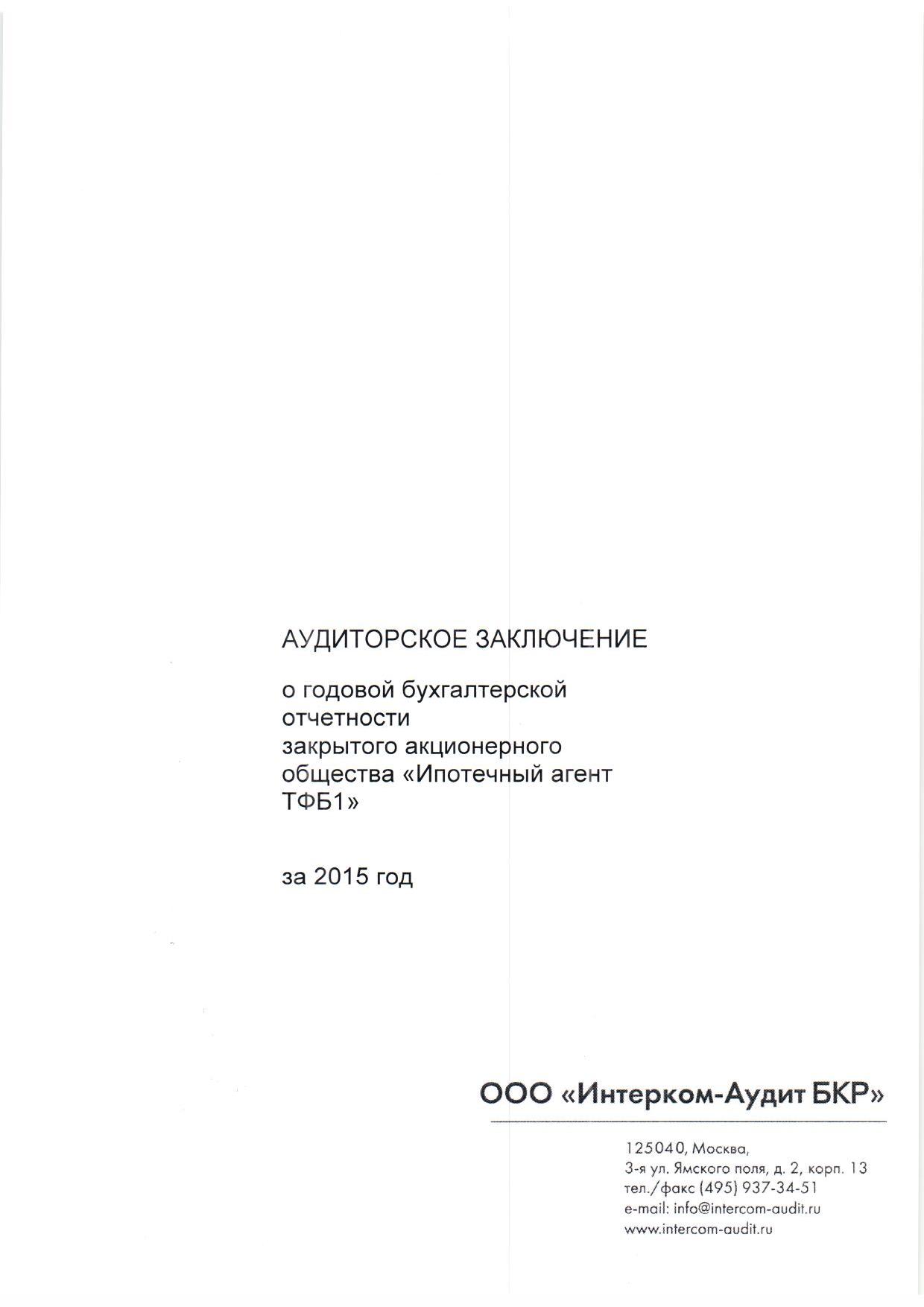 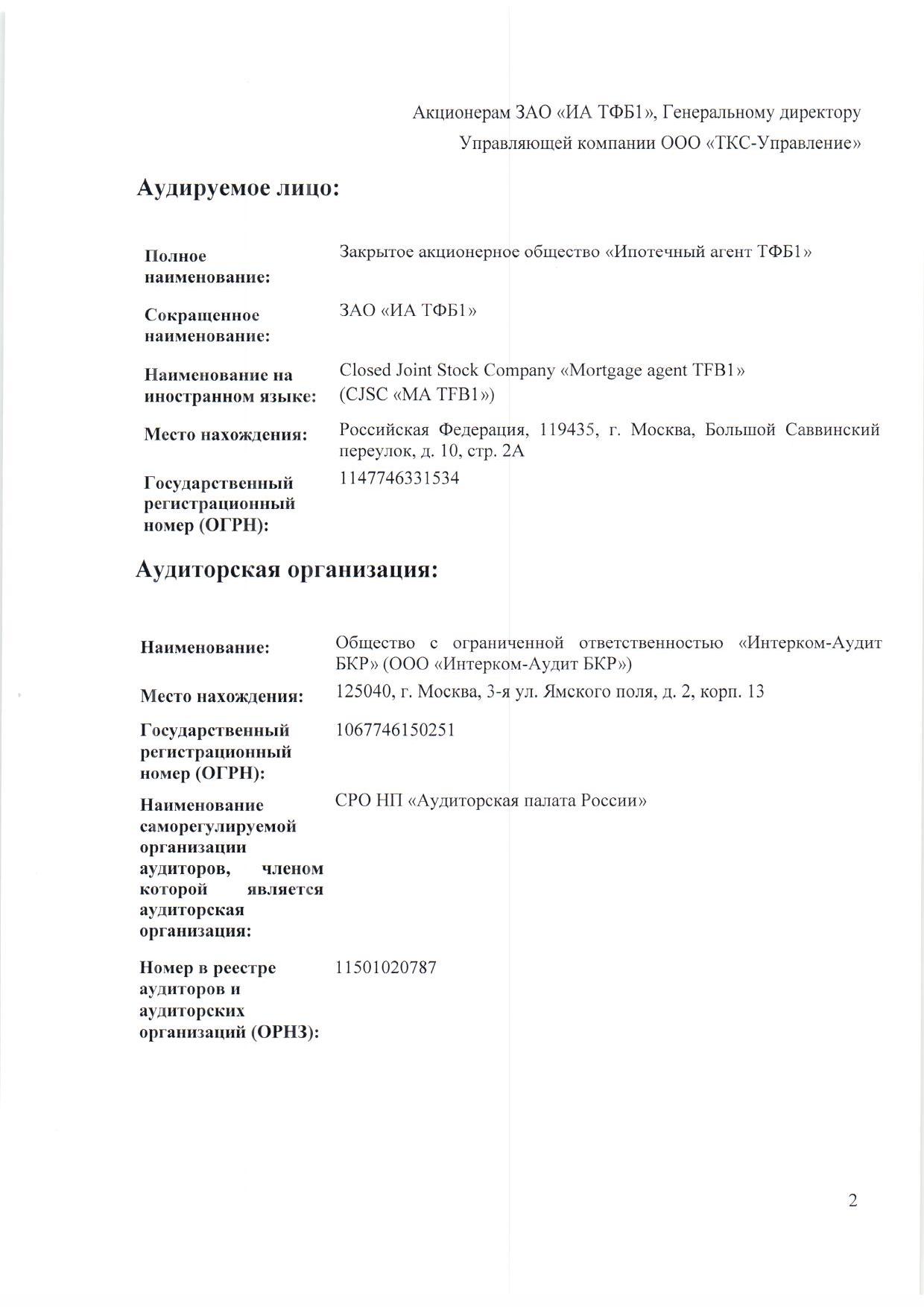 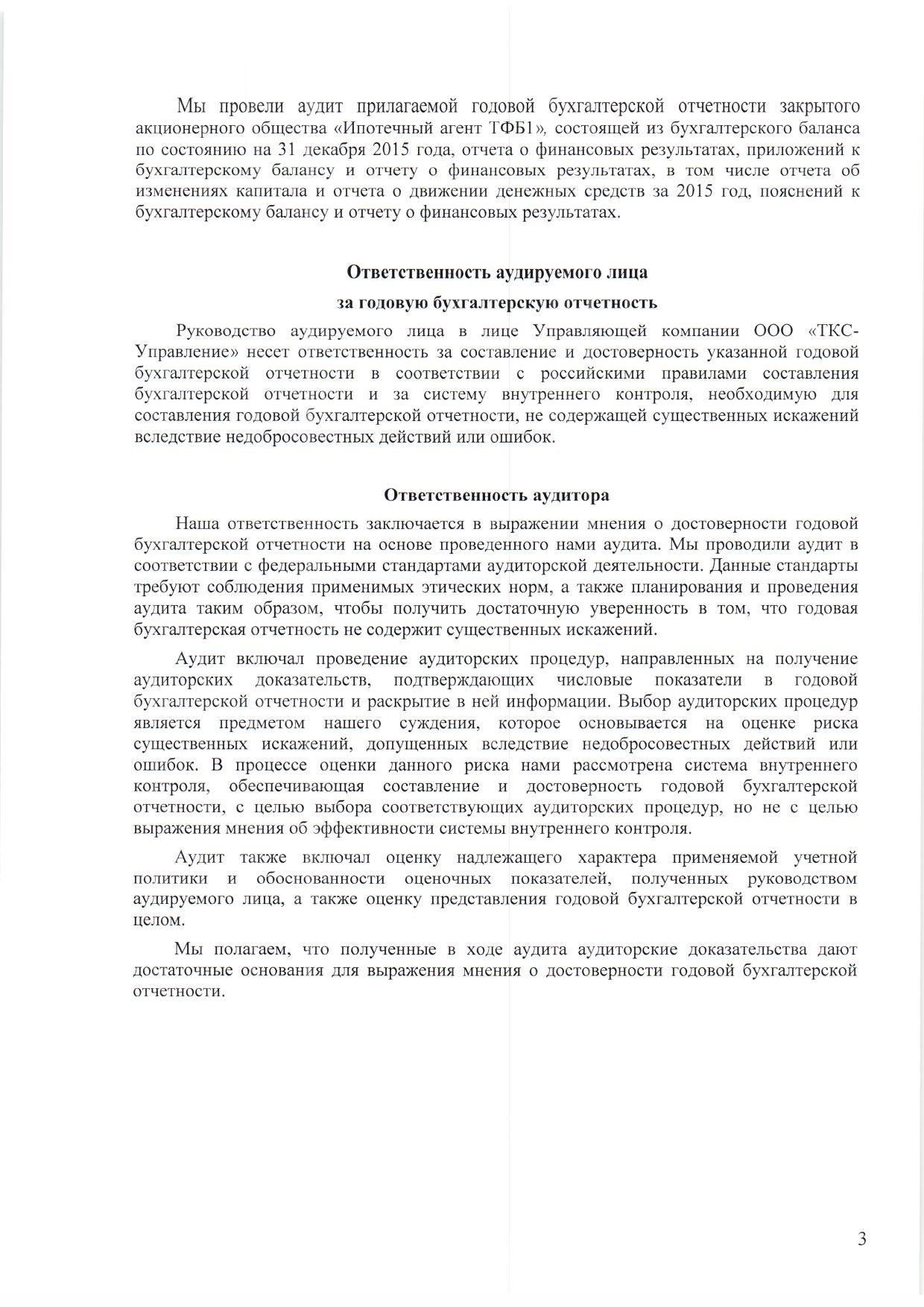 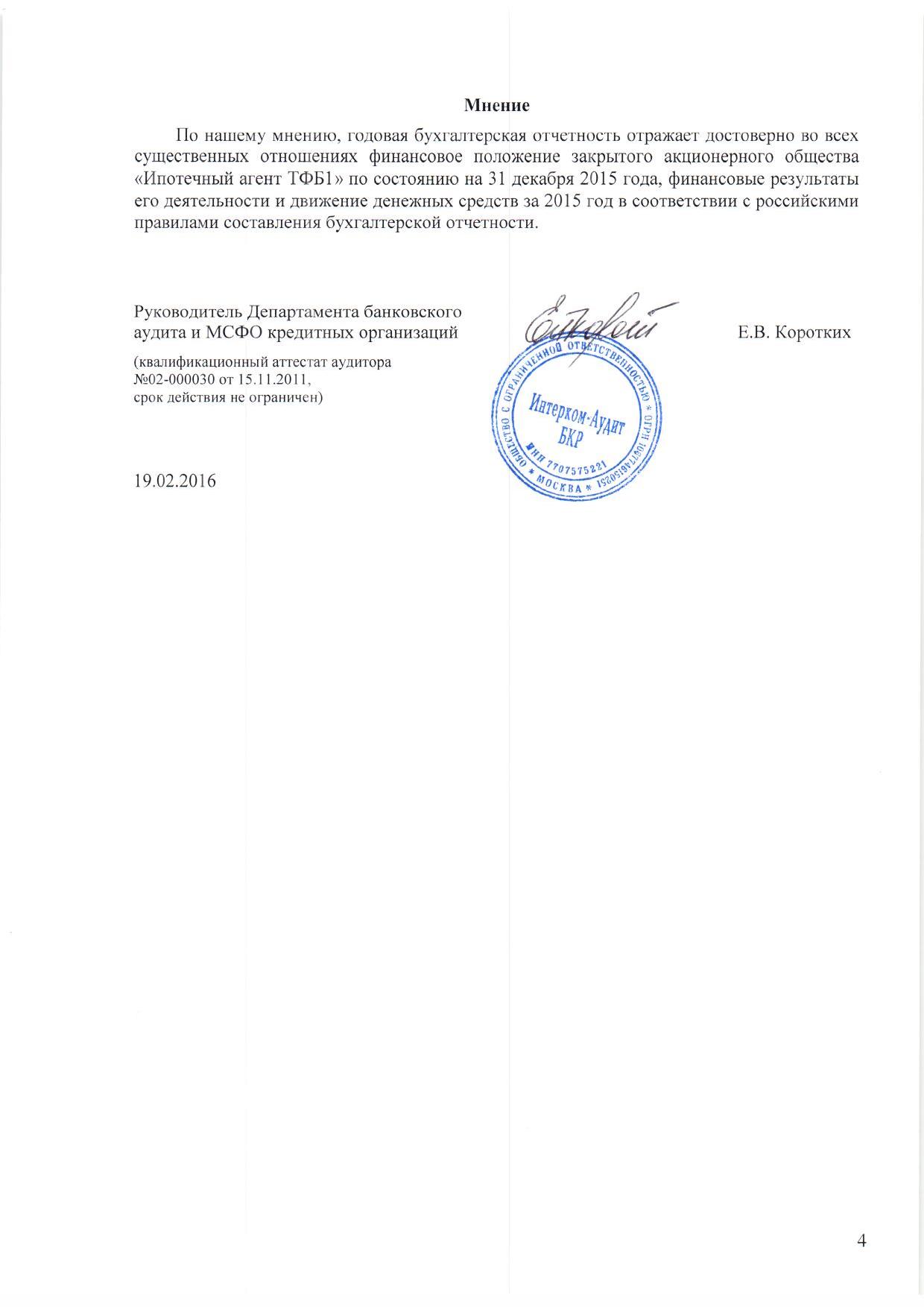 7.2. Квартальная бухгалтерская (финансовая) отчетность эмитентаБухгалтерский балансна 31.03.2016Отчет о финансовых результатахза Январь - Март 2016 г.7.3. Консолидированная финансовая отчетность эмитентаСостав консолидируемой отчетности: годовая за 2015 год, с приложением аудиторского заключения в отношении указанной отчетности.Стандарты, в соответствии с которыми составлена консолидированная годовая отчетность: Международные стандарты финансовой отчетности (МСФО).Отчетность Эмитента, составленная в соответствии с Международными стандартами финансовой отчетности (МСФО) по итогам 2015 года приведена в Приложении № 1 к настоящему Ежеквартальному отчету Эмитента.7.4. Сведения об учетной политике эмитентаИнформация об учетной политике Эмитента для целей бухгалтерского учета и налогообложения на 2016 год приводится в Приложении к настоящему Ежеквартальному отчету.7.5. Сведения об общей сумме экспорта, а также о доле, которую составляет экспорт в общем объеме продажЭмитент не осуществляет экспорт продукции (товаров, работ, услуг)7.6. Сведения о существенных изменениях, произошедших в составе имущества эмитента после даты окончания последнего завершенного отчетного годаСведения о существенных изменениях в составе имущества эмитента, произошедших в течение 12 месяцев до даты окончания отчетного квартала: Существенных изменений в составе имущества эмитента, произошедших в течение 12 месяцев до даты окончания отчетного квартала не было.Дополнительная информация: Дополнительной информации нет.7.7. Сведения об участии эмитента в судебных процессах в случае, если такое участие может существенно отразиться на финансово-хозяйственной деятельности эмитентаЭмитент не участвовал/не участвует в судебных процессах, которые отразились/могут отразиться на финансово-хозяйственной деятельности, за период с даты начала последнего завершенного отчетного года и до даты окончания отчетного кварталаVIII. Дополнительные сведения об эмитенте и о размещенных им эмиссионных ценных бумагах8.1. Дополнительные сведения об эмитенте8.1.1. Сведения о размере, структуре уставного капитала эмитентаРазмер уставного капитала эмитента на дату окончания отчетного квартала, руб.: 10 000Обыкновенные акцииОбщая номинальная стоимость: 9 001 руб.Размер доли в УК, %: 90,01ПривилегированныеОбщая номинальная стоимость: 999 руб.Размер доли в УК, %: 9,99Указывается информация о соответствии величины уставного капитала, приведенной в настоящем пункте, учредительным документам эмитента:
Величина уставного капитала, приведенная в настоящем пункте,  соответствует учредительным документам эмитента.
Акции Эмитента не обращаются за пределами Российской Федерации
8.1.2. Сведения об изменении размера уставного капитала эмитентаЗа последний завершенный финансовый год, предшествующий дате окончания отчетного квартала, а также за период с даты начала текущего года до даты окончания отчетного квартала не имело место изменение размера уставного капитала эмитента8.1.3. Сведения о порядке созыва и проведения собрания (заседания) высшего органа управления эмитентаНаименование высшего органа управления эмитента: общее собрание акционеров ОбществаПорядок уведомления акционеров (участников) о проведении собрания (заседания) высшего органа управления эмитента:
В соответствии с п. 8.11 Устава Эмитента каждому лицу, указанному в списке лиц, имеющих право на участие в общем собрании акционеров, должно быть направлено в письменной форме сообщение о проведении общего собрания акционеров и его повестке дня не позднее, чем за 20 (двадцать) дней до даты его проведения, если иной срок для сообщения о проведении общего собрания акционеров не предусмотрен Законом об акционерных обществах. Сообщение о созыве общего собрания акционеров, повестка дня которого содержит вопрос о реорганизации Общества, должно быть направлено не позднее, чем за 30 (тридцать) дней до даты его проведения. Сообщения вручаются каждому из указанных в списке лиц, имеющих право на участие в общем собрании акционеров, лично или доставляются службой курьерской доставки (например, DHL, FedEx или UPS и др.) под роспись, а также могут быть дополнительно направлены по факсу или электронной почте, и должны содержать сведения, указанные в Законе об акционерных обществах.Лица (органы), которые вправе созывать (требовать проведения) внеочередного собрания (заседания) высшего органа управления эмитента, а также порядок направления (предъявления) таких требований:
В соответствии с п. 8.7 Устава Эмитента внеочередное общее собрание акционеров Эмитента проводится по решению Управляющей организации на основании ее собственной инициативы, требования ревизора Общества, аудитора Общества, а также акционеров (акционера), являющихся владельцами не менее чем 10 (десяти) процентов голосующих акций Общества на дату предъявления требования. В соответствии с п. 8.8. Устава Эмитента в требовании о проведении внеочередного общего собрания акционеров должны быть сформулированы вопросы, подлежащие внесению в повестку дня собрания.Порядок определения даты проведения собрания (заседания) высшего органа управления эмитента:
Годовое общее собрание акционеров Общества проводится не ранее чем через 2 (два) месяца и не позднее чем через 6 (шесть) месяцев после окончания финансового года Общества. Проводимые помимо годового общие собрания акционеров являются внеочередными. Внеочередное Общее собрание акционеров Общества, созываемое по требованию Ревизора Общества, аудитора Общества или акционеров (акционера) Общества, являющихся владельцами не менее чем 10 (десяти) процентов голосующих акций Общества, должно быть проведено в течение 40 (сорока) дней с момента представления требования о проведении внеочередного общего собрания акционеров Общества.Лица, которые вправе вносить предложения в повестку дня собрания (заседания) высшего органа управления эмитента, а также порядок внесения таких предложений:
Акционеры (акционер), являющиеся в совокупности владельцами не менее чем 2 (двух) процентов голосующих акций Общества, вправе внести свои предложения в повестку дня годового общего собрания акционеров. Такие предложения должны поступить в Общество не позднее 30 (тридцати) дней после окончания финансового года. Предложение о внесении вопросов в повестку дня общего собрания акционеров Общества и предложение о выдвижении кандидатов вносятся в письменной форме с указанием имени (наименования), представивших их акционеров (акционера), количества и категории (типа), принадлежащих им акций, и должны быть подписаны акционерами (акционером). Предложение о внесении вопросов в повестку дня общего собрания акционеров Общества должно содержать формулировку каждого предлагаемого вопроса, а предложение о выдвижении кандидатов - имя каждого предлагаемого кандидата, наименование органа, для избрания в который он предлагается. Предложение о внесении вопросов в повестку дня общего собрания акционеров Общества может содержать формулировку решения по каждому предлагаемому вопросу. Единоличный исполнительный орган (управляющая организация) Общества обязан рассмотреть поступившие предложения и принять решение о включении их в повестку дня общего собрания акционеров Общества или об отказе во включении в указанную повестку дня не позднее пяти дней после окончания установленного срока их подачи. Мотивированный отказ в созыве внеочередного общего собрания акционеров Общества или отказ во включении в повестку дня собрания отдельных вопросов направляется инициаторам созыва внеочередного общего собрания акционеров Общества не позднее 3 (трех) дней с момента принятия соответствующего решения. Решение об отказе во включении вопроса в повестку дня общего собрания акционеров Общества или кандидата в список кандидатур для голосования по выборам в соответствующий орган Общества, а также уклонение единоличного исполнительного органа (управляющей организации) Общества от принятия решения могут быть обжалованы в суд. Единоличный исполнительный орган (управляющая организация) Общества не вправе вносить изменения в формулировки вопросов, предложенных для включения в повестку дня общего собрания акционеров Общества, и формулировки решений по таким вопросам.Лица, которые вправе ознакомиться с информацией (материалами), предоставляемыми для подготовки и проведения собрания (заседания) высшего органа управления эмитента, а также порядок ознакомления с такой информацией (материалами):
В общем собрании акционеров имеют право участвовать лица, включенные в список лиц, имеющих право на участие в общем собрании акционеров, который составляется на основании данных реестра акционеров общества. Список лиц, имеющих право на участие в общем собрании акционеров, предоставляется обществом для ознакомления по требованию лиц, включенных в этот список и обладающих не менее чем 1 (одним) процентом голосов. При этом данные документов и почтовый адрес физических лиц, включенных в этот список, предоставляются только с согласия этих лиц. По требованию любого заинтересованного лица общество в течение 3 (трех) дней обязано предоставить ему выписку из списка лиц, имеющих право на участие в общем собрании акционеров, содержащую данные об этом лице, или справку о том, что оно не включено в список лиц, имеющих право на участие в общем собрании акционеров. К информации (материалам), подлежащей предоставлению лицам, имеющим право на участие в общем собрании акционеров Общества, при подготовке к проведению общего собрания акционеров Общества, относятся годовая бухгалтерская отчетность, в том числе заключение аудитора, заключение ревизора Общества по результатам проверки годовой бухгалтерской отчетности, сведения о кандидатах в ревизоры Общества, счетную комиссию Общества, проект изменений и дополнений, вносимых в устав Общества, или проект устава Общества в новой редакции, проекты внутренних документов Общества, проекты решений общего собрания акционеров Общества, предусмотренная пунктом 5 статьи 32.1 Закона об акционерных обществах информация об акционерных соглашениях, заключенных в течение года до даты проведения общего собрания акционеров Эмитента. Указанная информация в течение 20 (двадцати) дней, а в случае проведения общего собрания акционеров, повестка дня которого содержит вопрос о реорганизации общества, в течение 30 (тридцати) дней до проведения общего собрания акционеров должна быть доступна лицам, имеющим право на участие в общем собрании акционеров, для ознакомления в помещении исполнительного органа Общества и иных местах, адреса которых указаны в сообщении о проведении общего собрания акционеров. Указанная информация (материалы) должна быть доступна лицам, принимающим участие в общем собрании акционеров, во время его проведения. Общество обязано по требованию лица, имеющего право на участие в общем собрании акционеров Общества, предоставить ему копии указанных документов. Плата, взимаемая Обществом за предоставление данных копий, не может превышать затраты на их изготовление.Порядок оглашения (доведения до сведения акционеров (участников) эмитента) решений, принятых высшим органом управления эмитента, а также итогов голосования:
Решения общего собрания оформляются протоколами в порядке, установленном законодательством Российской Федерации.В случае избрания в Обществе счетной комиссии, по итогам голосования составляется протокол об итогах голосования не позднее 3 (трех) рабочих дней после закрытия общего собрания акционеров или даты окончания приема бюллетеней при проведении общего собрания акционеров в форме заочного голосования.Решения, принятые общим собранием акционеров, а также итоги голосования оглашаются на общем собрании акционеров, в ходе которого проводилось голосование, или доводятся не позднее 10 (десяти) дней после составления протокола об итогах голосования в форме отчета об итогах голосования до сведения лиц, включенных в список лиц, имеющих право на участие в общем собрании акционеров, в порядке, предусмотренном для сообщения о проведении общего собрания акционеров.8.1.4. Сведения о коммерческих организациях, в которых эмитент владеет не менее чем пятью процентами уставного капитала либо не менее чем пятью процентами обыкновенных акцийУказанных организаций нет8.1.5. Сведения о существенных сделках, совершенных эмитентомСущественные сделки (группы взаимосвязанных сделок), размер обязательств по каждой из которых составляет 10 и более процентов балансовой стоимости активов эмитента по данным его бухгалтерской отчетности за последний завершенный отчетный год и за отчетный период, состоящий из трех месяцев текущего годаДата совершения сделки: 15.01.2015Вид и предмет сделки: договор № 7896/1 об оказании услуг листинга (далее – «Договор об оказании услуг листинга») межу Эмитентом и Закрытым акционерным обществом «Фондовая биржа ММВБ» (биржа);Содержание сделки, в том числе гражданские права и обязанности, на установление, изменение или прекращение которых направлена совершенная сделка: Биржа оказывает Эмитенту услуги:- по включению (изменению уровня листинга) и поддержанию ценных бумаг в соответствующем разделе Списка ценных бумаг, допущенных к торгам Биржи;- по размещению ценных бумаг (по допуску ценных бумаг к торгам в процессе размещения);- по присвоению идентификационного номера выпуску (дополнительному выпуску) биржевых облигаций;- по утверждению изменений в решение о выпуске (дополнительном выпуске) биржевых облигаций и/или проспект биржевых облигаций;- по предварительному рассмотрению документов по биржевым облигациям;- по присвоению идентификационного номера Программе биржевых облигаций.  Срок исполнения обязательств по сделке: Договор об оказании услуг листинга действует до исключения всех ценных бумаг Эмитента из списка  ценных бумаг, допущенным к торгам на биржеСтороны и выгодоприобретатели по сделке: Эмитент и Закрытое акционерное общество «Фондовая биржа ММВБ»           Размер сделки в денежном выражении: не менее 423 633 рублей в год.Размер сделки в процентах от стоимости активов эмитента: 81,31  %Стоимость активов эмитента на дату окончания отчетного периода (квартала, года), предшествующего совершению сделки (дате заключения договора) и в отношении которого составлена бухгалтерская отчетность в соответствии с законодательством Российской Федерации: по состоянию на 31.12.2014 г. стоимость активов  составляет 521 000 (Пятьсот двадцать одна тысяча) рублей.Сделка является существенной сделкойСведения об одобрении сделки:В соответствии с п. 5 ст.8 Законом об ипотечных ценных бумагах (ред. от 21.12.2013) в отношении ипотечных агентов не применяются правила, предусмотренные главами X и XI Закона об акционерных обществах.Дата совершения сделки: 16.01.2015Вид и предмет сделки: Взаимосвязанные сделки по (i) размещению Облигаций класса «А», (ii) размещению Облигаций класса «Б», (iii) размещению Облигаций класса «В», (iv) предоставлению обеспечения в форме залога ипотечного покрытия по Облигациям класса «А», Облигациям класса «Б» и Облигаций класса «В».Содержание сделки, в том числе гражданские права и обязанности, на установление, изменение или прекращение которых направлена совершенная сделка: (i) купля-продажа Облигаций класса «А» в количестве 2 382 831 (Два миллиона триста восемьдесят две тысячи восемьсот тридцать одна) штука,  номинальной стоимостью 1 000 (одна тысяча) рублей каждая, размещенные по открытой подписке по цене 1 000 (одна тысяча) рублей за одну Облигацию класса «А», обязательства по которым исполняются преимущественно перед обязательствами Эмитента по жилищным облигациям с ипотечным покрытием класса «Б» и жилищным облигациям с ипотечным покрытием класса «В», обеспеченные залогом того же ипотечного покрытия (государственный регистрационный номер 4-02-82233-Н от 09.12.2014 г.); (ii) купля-продажа Облигаций класса «Б» в количестве 132 822 (Сто тридцать две тысячи восемьсот двадцать две) штуки, номинальной стоимостью 1 000 (Одна тысяча) рублей каждая, размещенные по закрытой подписке по цене 1 000 (одна тысяча) рублей за одну Облигацию класса «Б», обязательства по которым исполняются после надлежащего исполнения обязательств Эмитента по Облигациям класса «А», но преимущественно перед обязательствами Эмитента по жилищным облигациям с ипотечным покрытием класса «В», обеспеченным залогом того же ипотечного покрытия (государственный регистрационный номер 4-03-82233-Н от 09.12.2014 г.); (iii) купля-продажа Облигаций класса «В» в количестве  140 792 (Сто сорок тысяч семьсот девяносто две) штуки, номинальной стоимостью 1 000 (Одна тысяча) рублей каждая, размещенные по закрытой подписке по цене 1 000 (одна тысяча) рублей за одну Облигацию класса «В», обязательства по которым исполняются после надлежащего исполнения обязательств Эмитента по Облигациям класса «А»  по жилищным облигациям с ипотечным покрытием класса «Б», обеспеченным залогом того же ипотечного покрытия (государственный регистрационный номер 4-01-82233-Н от 09.12.2014 г.);(iv) Залогом Ипотечного покрытия обеспечивается исполнение обязательств Эмитента как в части выплаты владельцам Облигаций класса «А», владельцам Облигаций класса «Б» и владельцам Облигаций класса «В» их номинальной стоимости (остатка номинальной стоимости, если ее часть уже была выплачена владельцам Облигаций класса «А», владельцам Облигаций класса «Б» и владельцам Облигаций класса «В»  в предыдущих купонных периодах), так и в части выплаты владельцам Облигаций класса «А», владельцам Облигаций класса «Б» и владельцам Облигаций класса «В» процентного (купонного) дохода соответственно по Облигациям класса «А», Облигациям класса «Б» и владельцам Облигаций класса «В». Условия и порядок частичного погашения Облигаций класса «А», досрочного погашения Облигаций класса «А» по требованию их владельцев, а также по усмотрению Эмитента отражены в решении о выпуске ценных бумаг Облигаций класса «А». Условия и порядок частичного погашения Облигаций класса «Б», досрочного погашения Облигаций класса «Б» по требованию их владельцев, а также по усмотрению Эмитента отражены в решении о выпуске ценных бумаг в отношении Облигаций класса «Б»; Условия и порядок частичного погашения Облигаций класса «В», досрочного погашения Облигаций класса «В» по требованию их владельцев, а также по усмотрению Эмитента отражены в решении о выпуске ценных бумаг в отношении Облигаций класса «В»;Срок исполнения обязательств по сделке: 16.01.2015 г.Стороны и выгодоприобретатели по сделке: (i) Сделка по размещению Облигаций класса «А» Стороны по сделке: Закрытое акционерное общество «Ипотечный агент ТФБ1»Приобретатели Облигаций класса «А», размещаемых по открытой подписке, круг которых заранее не подлежит определению.Выгодоприобретатель: отсутствует.(ii) Сделка по размещению Облигаций класса «Б» Стороны по сделке: Закрытое акционерное общество «Ипотечный агент ТФБ1»Публичное акционерное общество «Татфондбанк» (1021600000036)Выгодоприобретатель: отсутствует.(iii) Сделка по размещению Облигаций класса «В» 
Стороны по сделке: 
Закрытое акционерное общество «Ипотечный агент ТФБ1» 
Публичное акционерное общества «Татфондбанк» (1021600000036) 
Выгодоприобретатель: отсутствует.(iv) Сделка по предоставлению обеспечения в форме залога ипотечного покрытия по Облигациям класса «А», Облигациям класса «Б» и Облигациям класса «В»Срок исполнения обязательств по сделке (залог ипотечного покрытия возникает с момента возникновения прав на облигации с ипотечным покрытием у их первого владельца (п. 1 ст. 11 Федерального закона от 11 ноября 2003 года № 152-ФЗ «Об ипотечных ценных бумагах»): «16» января 2015 г.Стороны по сделке:Закрытое акционерное общество «Ипотечный агент ТФБ1»;Публичное акционерное общество «Татфондбанк» (1021600000036)Выгодоприобретатель: владельцы Облигаций класса «А», Облигаций класса «Б», Облигациям класса «В»Размер сделки в денежном выражении: Общий размер взаимосвязанных сделок, а именно сделок по (i) размещению Облигаций класса «А», (ii) размещению Облигаций класса «Б», (iii) размещению Облигаций класса «В» и (iv) предоставлению обеспечения в форме залога ипотечного покрытия по Облигациям класса «А», Облигациям класса «Б» и Облигациям класса «В», составляет более 5 282 258 806,29 рублей.Размер сделки в процентах от стоимости активов эмитента: 176 075 293,543 %Стоимость активов эмитента на дату окончания отчетного периода (квартала, года), предшествующего совершению сделки (дате заключения договора) и в отношении которого составлена бухгалтерская отчетность в соответствии с законодательством Российской Федерации:  по состоянию на 30.09.2014г. (последнюю отчетную дату, предшествующую совершению взаимосвязанных сделок) стоимость активов  составляет 3 000 (Три тысячи) рублей.Сделка является существенной сделкойСведения об одобрении сделки:Орган управления эмитента, принявший решение об одобрении сделки: Взаимосвязанные сделки (договор залога, сделки по размещению Облигаций класса «А», сделки по размещению Облигаций класса «Б» и сделки по размещению Облигаций класса «В») были одобрены решением единственного владельца всех голосующих акций Закрытого акционерного общества «Ипотечный агент ТФБ1» «08» декабря 2014 г. (решение № 09/2014/MA TFB1 от «08» декабря 2014 г.).8.1.6. Сведения о кредитных рейтингах эмитентаИзвестных эмитенту кредитных рейтингов нет8.2. Сведения о каждой категории (типе) акций эмитентаКатегория акций: обыкновенныеНоминальная стоимость каждой акции (руб.): 1Количество акций, находящихся в обращении (количество акций, которые размещены и не являются погашенными): 9001Количество дополнительных акций, которые могут быть размещены или находятся в процессе размещения (количество акций дополнительного выпуска, государственная регистрация которого осуществлена, но в отношении которого не осуществлена государственная регистрация отчета об итогах дополнительного выпуска или не представлено уведомление об итогах дополнительного выпуска в случае, если в соответствии с Федеральным законом «О рынке ценных бумаг» государственная регистрация отчета об итогах дополнительного выпуска акций не осуществляется): 0Количество объявленных акций: 0Количество акций, поступивших в распоряжение (находящихся на балансе) эмитента: 0Количество дополнительных акций, которые могут быть размещены в результате конвертации размещенных ценных бумаг, конвертируемых в акции, или в результате исполнения обязательств по опционам эмитента: 0Выпуски акций данной категории (типа):Права, предоставляемые акциями их владельцам:
«право участвовать в общем собрании акционеров Общества с правом голоса по всем вопросам его компетенции;право на получение дивидендов в порядке, предусмотренном законодательством Российской Федерации;право на получение части имущества Общества в случае его ликвидации в порядке и с соблюдением очередности установленной Законом об акционерных обществах и настоящим Уставом Общества;право знакомиться с документами Общества в порядке, предусмотренном законодательством Российской Федерации;право оказывать Обществу целевую безвозмездную финансовую помощь в целях обеспечения осуществления исключительного предмета деятельности и достижения целей деятельности Общества как ипотечного агента; иные права, предусмотренные законодательством Российской Федерации и настоящим Уставом»права акционера на получение объявленных дивидендов, а в случае, когда уставом эмитента предусмотрены привилегированные акции двух и более типов, по каждому из которых определен размер дивиденда, - также об очередности выплаты дивидендов по определенному типу привилегированных акций: каждая обыкновенная акция Эмитента предоставляет ее владельцу право на получение объявленных дивидендов в порядке, предусмотренном законодательством Российской Федерации;права акционера – владельца обыкновенных акций на участие в общем собрании акционеров с правом голоса по всем вопросам его компетенции: каждая обыкновенная акция Эмитента предоставляет ее владельцу право участвовать в общем собрании акционеров Эмитента с правом голоса по всем вопросам его компетенции;права акционера – владельца привилегированных акций определенного типа на их конвертацию в обыкновенные акции или привилегированные акции иных типов и порядке осуществления такой конвертации (количестве, категории (типе) акций, в которые осуществляется конвертация, и иных условиях конвертации) в случае, когда уставом эмитента предусмотрена возможность такой конвертации: данная категория акций не является привилегированными акциями Эмитента; права акционера на получение части имущества эмитента в случае его ликвидации, а в случае, когда уставом эмитента предусмотрены привилегированные акции двух и более типов, по каждому из которых определена ликвидационная стоимость, - также об очередности выплаты ликвидационной стоимости по определенному типу привилегированных акций: каждая обыкновенная акция Эмитента предоставляет ее владельцу право на получение части имущества Эмиента в случае его ликвидации в порядке и с соблюдением очередности, установленной Законом об акционерных обществах и Уставом Эмитента;Иные сведения об акциях, указываемые эмитентом по собственному усмотрению: Иных сведений нетКатегория акций: привилегированные Тип: именные бездокументарныеНоминальная стоимость каждой акции (руб.): 1Количество акций, находящихся в обращении (количество акций, которые не являются погашенными или аннулированными): 999Количество дополнительных акций, которые могут быть размещены или находятся в процессе размещения (количество акций дополнительного выпуска, государственная регистрация которого осуществлена, но в отношении которого не осуществлена государственная регистрация отчета об итогах дополнительного выпуска или не представлено уведомление об итогах дополнительного выпуска в случае, если в соответствии с Федеральным законом «О рынке ценных бумаг» государственная регистрация отчета об итогах дополнительного выпуска акций не осуществляется): 0Количество объявленных акций: 1000Количество акций, поступивших в распоряжение (находящихся на балансе) эмитента: 0Количество дополнительных акций, которые могут быть размещены в результате конвертации размещенных ценных бумаг, конвертируемых в акции, или в результате исполнения обязательств по опционам эмитента: 0Выпуски акций данной категории (типа):Права, предоставляемые акциями их владельцам:
«право участвовать в общем собрании акционеров Общества с правом голоса при решении вопроса о ликвидации Общества, а также в иных случаях, установленных Законом об акционерных обществах;право на получение дивидендов в порядке, предусмотренном законодательством Российской Федерации, наравне с владельцами обыкновенных акций Общества;право на получение части имущества Общества (ликвидационной стоимости привилегированных акций) в случае его ликвидации в порядке и с соблюдением очередности, установленной Законом об акционерных обществах и настоящим Уставом;право знакомиться с документами Общества в порядке, предусмотренном законодательством Российской Федерации;право оказать Обществу целевую безвозмездную финансовую помощь в целях обеспечения осуществления исключительного предмета деятельности и достижения целей деятельности Общества как ипотечного агента; ииные права, предусмотренные законодательством Российской Федерации и Уставом Эмитента.»Иные сведения об акциях, указываемые эмитентом по собственному усмотрению: Иных сведений нет8.3. Сведения о предыдущих выпусках эмиссионных ценных бумаг эмитента, за исключением акций эмитента8.3.1. Сведения о выпусках, все ценные бумаги которых погашеныУ Эмитента отсутствуют выпуски, все ценные бумаги которых погашены.8.3.2. Сведения о выпусках, ценные бумаги которых не являются погашеннымиОблигации класса «А»Осуществлялись дополнительные выпуски ценных бумаг: НетНеисполненных обязательств по ценным бумагам выпуска нетЦенные бумаги выпуска являются облигациями с обеспечениемСведения по облигациям с обеспечением:Облигации класса «Б»Осуществлялись дополнительные выпуски ценных бумаг: НетНеисполненных обязательств по ценным бумагам выпуска нетОблигации класса «В»Осуществлялись дополнительные выпуски ценных бумаг: НетНеисполненных обязательств по ценным бумагам выпуска нет8.4. Сведения о лице (лицах), предоставившем (предоставивших) обеспечение по облигациям эмитента с обеспечением, а также об условиях обеспечения исполнения обязательств по облигациям эмитента с обеспечениемДоговор поручительства, которым обеспечивается исполнение обязательств по Облигациям класса «А», считается заключенным с момента возникновения у их первого владельца прав на Облигации класса «А», при  этом письменная форма договора поручительства считается соблюденной.Лицо, предоставившее банковскую гарантию либо поручительство по облигациям эмитента с обеспечением обязано раскрывать информацию в форме ежеквартального отчета, сообщений о существенных фактах, консолидированной финансовой отчетности: ДаЛицо, предоставившее банковскую гарантию либо поручительство по облигациям эмитента с обеспечением, добровольно принимает на себя обязательство раскрывать информацию в форме ежеквартального отчета, сообщений о существенных фактах, консолидированной финансовой отчетности: НетПо лицу, предоставившему банковскую гарантию либо поручительство по облигациям эмитента с обеспечением, в приложении к ежеквартальному отчету дополнительно раскрываются сведения в объёме, предусмотренном разделами I,II,III,IV,V,VI,VII,VIII ежеквартального отчета для эмитента ценных бумаг: НетСведения о лице, предоставившем обеспечение8.4.1. Дополнительные сведения об ипотечном покрытии по облигациям эмитента с ипотечным покрытиемВ январе 2015 года Эмитент разместил 3 выпуска облигации с ипотечным покрытием. 8.4.1.1.  Сведения о специализированном депозитарии (депозитариях), осуществляющем ведение реестра ипотечного покрытия:

Полное фирменное наименование специализированного депозитария: Акционерное общество «Депозитарная компания «РЕГИОН»Сокращенное фирменное наименование специализированного депозитария: АО «ДК РЕГИОН»Место нахождения специализированного депозитария: 119049, г. Москва, ул. Шаболовка, д.10, корпус 2.ИНН: 7708213619ОГРН: 1037708002144Номер, дата выдачи и срок действия лицензии на осуществление деятельности специализированного депозитария инвестиционных фондов, паевых инвестиционных фондов и негосударственных пенсионных фондов, орган, выдавший указанную лицензию: Лицензия на осуществление деятельности в качестве специализированного депозитария инвестиционных фондов, паевых инвестиционных фондов и негосударственных пенсионных фондов № 22-000-0-00088 от 13.05.2009, выдана Федеральной службой по финансовым рынкам без ограничения срока действия. 
Номер, дата выдачи и срок действия лицензии на осуществление депозитарной деятельности на рынке ценных бумаг, орган, выдавший указанную лицензию:  Лицензия профессионального участника рынка ценных бумаг на осуществление депозитарной деятельности № 045-09028-000100 от 04.04.2006, выдана Федеральной службой по финансовым рынкам без ограничения срока действия.Государственные регистрационные номера выпусков облигаций, обеспеченных залогом ипотечного покрытия (покрытий), реестр которого (которых) ведет специализированный депозитарий: 
Облигации класса «А»:
Государственный регистрационный номер выпуска: 4-02-82233-Н Дата государственной регистрации выпуска: 09 декабря 2014 года.
Облигации класса «Б»:
Государственный регистрационный номер выпуска: 4-03-82233-Н
Дата государственной регистрации выпуска: 09 декабря 2014 года.Облигации класса «В»:Государственный регистрационный номер выпуска: 4-01-82233-Н
Дата государственной регистрации выпуска: 09 декабря 2014 года.8.4.1.2. Сведения о страховании риска ответственности перед владельцами облигаций с ипотечным покрытием.
Риск ответственности Эмитента перед владельцами Облигаций класса «А», владельцами Облигаций класса «Б» и владельцами Облигаций класса «В»  не страхуется.8.4.1.3. Сведения о сервисных агентах, уполномоченных получать исполнение от должников, обеспеченные ипотекой требования к которым составляют ипотечное покрытие облигаций.
В случае если Эмитент облигаций с ипотечным покрытием намерен поручить или поручил получение исполнения от должников, обеспеченные ипотекой требования к которым составляют ипотечное покрытие, другой организации (сервисному агенту), указываются следующие сведения о сервисном агенте:Полное фирменное наименование сервисного агента: Публичное акционерное общество «Татфондбанк»;
Сокращенное фирменное наименование сервисного агента: ПАО «Татфондбанк»;
Место нахождения сервисного агента: 420111, Российская Федерация, Республика Татарстан, г. Казань, ул. Чернышевского 43/2;ИНН: 1653016914 ОГРН: 1021600000036 Сервисный агент действует на основании договора об оказании услуг по сервисному обслуживанию Закладных, подлежащего заключению с Эмитентом не позднее Даты передачи (далее – «Договор об оказании услуг по сервисному обслуживанию»). В соответствии с условиями Договора об оказании услуг по сервисному обслуживанию Сервисный агент обязуется за вознаграждение оказывать Эмитенту услуги по сервисному обслуживанию входящих в Ипотечное покрытие требований о возврате основной суммы долга и (или) об уплате процентов по Закладным, в частности:-	осуществлять сбор и перечисление соответствующих поступлений;-	предоставлять отчетность по обслуживанию;-	взаимодействовать от имени Эмитента с должниками, судебными органами, а также органами, осуществляющими регистрацию прав на недвижимое имущество и сделок с ним, по всем вопросам, связанным с исполнением обязательств по требованиям о возврате основной суммы долга и (или) об уплате процентов по кредитным договорам, в том числе удостоверенных закладными, и -	оказывать иные услуги.8.4.1.4. Информация о составе, структуре и размере ипотечного покрытия облигаций с ипотечным покрытием.По каждому сформированному ЗАО «ИА ТФБ1» ипотечному покрытию, обеспечивающему исполнение обязательств перед владельцами облигаций с ипотечным покрытием, на дату окончания отчетного квартала указывается следующая информация:Государственные регистрационные номера выпусков (дополнительных выпусков) облигаций, обеспеченных залогом данного ипотечного покрытия, и даты их государственной регистрации:
Облигации класса «А»:
Государственный регистрационный номер выпуска: 4-02-82233-Н Дата государственной регистрации выпуска: 09 декабря 2014 года.
Облигации класса «Б»:
Государственный регистрационный номер выпуска: 4-03-82233-Н
Дата государственной регистрации выпуска: 09 декабря 2014 года.Облигации класса «В»:Государственный регистрационный номер выпуска: 4-01-82233-Н
Дата государственной регистрации выпуска: 09 декабря 2014 года.Размер ипотечного покрытия и размер (сумма) обязательств по облигациям с данным ипотечным покрытием, выраженный в той же валюте, что и валюта, в которой выражены обязательства по облигациям с ипотечным покрытием и их соотношение:
Сведения о размере и составе ипотечного покрытия:
Средневзвешенный по остатку основного долга размер текущих процентных ставок рассчитывается как значение, полученное путем суммирования размера текущей процентной ставки по каждому обеспеченному ипотекой требованию, умноженного на остаток основного долга по такому требованию, деленное на суммарный остаток основного долга по всем обеспеченным ипотекой требованиям, составляющим ипотечное покрытие.Средневзвешенный по остатку основного долга срок, прошедший с даты возникновения обеспеченных ипотекой требований, рассчитывается как значение, полученное путем суммирования произведения количества дней, прошедших с даты заключения договора, из которого возникло каждое обеспеченное ипотекой требование, на остаток основного долга по такому требованию, деленное на суммарный остаток основного долга по всем обеспеченным ипотекой требованиям, составляющим ипотечное покрытие.Средневзвешенный по остатку основного долга срок, оставшийся до даты исполнения обеспеченных ипотекой требований, рассчитывается как значение, полученное путем суммирования произведения количества дней, оставшихся до даты погашения по каждому обеспеченному ипотекой требованию, на остаток основного долга по такому требованию, деленное на суммарный остаток основного долга по всем обеспеченным ипотекой требованиям, составляющим ипотечное покрытие.4. Сведения о структуре ипотечного покрытия по видам имущества, составляющего ипотечное покрытие:а) структура ипотечного покрытия по видам имущества, составляющего ипотечное покрытие:

б) структура составляющих ипотечное покрытие требований, обеспеченных ипотекой жилых помещений:
в) структура обеспеченных ипотекой требований, составляющих ипотечное покрытие:

5. Сведения о структуре обеспеченных ипотекой требований, составляющих ипотечное покрытие, по видам правового основания возникновения у Эмитента облигаций с ипотечным покрытием прав на такое имущество:

6. Сведения о структуре обеспеченных ипотекой требований, составляющих ипотечное покрытие, по месту нахождения недвижимого имущества, являющегося предметом ипотеки, с точностью до субъекта Российской Федерации: 

7. Информация о наличии просрочек платежей по обеспеченным ипотекой требованиям, составляющим ипотечное покрытие:иные сведения о составе, структуре и размере ипотечного покрытия, указываемые эмитентом по своему усмотрению: Отсутствуют. 8.4.2. Дополнительные сведения о залоговом обеспечении денежными требованиями по облигациям эмитента с залоговым обеспечением денежными требованиямиЭмитент не размещал облигации с залоговым обеспечением денежными требованиями, обязательства по которым еще не исполнены8.5. Сведения об организациях, осуществляющих учет прав на эмиссионные ценные бумаги эмитентаВедение реестра владельцев именных ценных бумаг Эмитента осуществляется регистратором - Открытым акционерным обществом «Межрегиональный регистраторский центр»Сведения о регистраторе:Полное фирменное наименование: Открытое акционерное общество «Межрегиональный регистраторский центр»;Сокращенное фирменное наименование: ОАО «МРЦ»;Место нахождения: 105062, Российская Федерация, г. Москва, Подсосенский пер., дом 26, стр.2 ИНН: 1901003859ОГРН: 1021900520883Номер лицензии регистратора на осуществление деятельности по ведению реестра владельцев ценных бумаг: №10-000-1-00274 Дата выдачи лицензии регистратора на осуществление деятельности по ведению реестра владельцев ценных бумаг: 24.12.2002 г.Срок действия лицензии регистратора на осуществление деятельности по ведению реестра владельцев ценных бумаг: без ограничения срока действия. Орган, выдавший лицензию регистратора на осуществление деятельности по ведению реестра владельцев ценных бумаг: Федеральная служба по финансовым рынкам.Дата, с которой регистратор осуществляет ведение реестра владельцев именных ценных бумаг эмитента: 09 сентября 2014 годаИные сведения о ведении реестра владельцев именных ценных бумаг эмитента, указываемые эмитентом по собственному усмотрению: иные сведения отсутствуют. В обращении находятся документарные ценные бумаги эмитента с обязательным централизованным хранением: Неконвертируемые документарные процентные жилищные облигации с ипотечным покрытием на предъявителя с обязательным централизованным хранением класса «А» (гос. рег. номер 4-02-82233-Н от 09.12.2014 г.),   неконвертируемые документарные процентные жилищные облигации с ипотечным покрытием на предъявителя с обязательным централизованным хранением класса «Б» (гос. рег. номер 4-03-82233-Н от 09.12.2014 г.) и  неконвертируемые документарные процентные жилищные облигации с ипотечным покрытием на предъявителя с обязательным централизованным хранением класса «В» (гос. рег. номер 4-01-82233-Н от 09.12.2014 г.).Депозитарии:Полное фирменное наименование: Небанковская кредитная организация закрытое акционерное общество «Национальный расчетный депозитарий» Сокращенное фирменное наименование: НКО ЗАО НРДМесто нахождения: город Москва, улица Спартаковская, дом 12ИНН: 7708213619ОГРН: 1037708002144Данные о лицензии на осуществление деятельности депозитария на рынке ценных бумагНомер: 177-12042-000100Дата выдачи: 19.02.2009Дата окончания действия: без ограничения срока действияНаименование органа, выдавшего лицензию: Центральный банк Российской Федерации (Банк России)8.6. Сведения о законодательных актах, регулирующих вопросы импорта и экспорта капитала, которые могут повлиять на выплату дивидендов, процентов и других платежей нерезидентамВопросы, связанные с выплатой дивидендов, процентов и других платежей нерезидентам, регулируются в частности следующими нормативными актами: •	Федеральный закон  «О валютном регулировании и валютном контроле» № 173-ФЗ от 10 декабря 2003 г. с последующими изменениями и дополнениями;•	Федеральный закон от 26.12.1995 № 208-ФЗ «Об акционерных обществах» с последующими изменениями и дополнениями;•	Налоговый кодекс Российской Федерации, часть 1, № 146-ФЗ от 31 июля 1998 г. с последующими изменениями и дополнениями;•	Налоговый кодекс Российской Федерации, часть 2, № 117-ФЗ от 05 августа 2000 г., с последующими изменениями и дополнениями;•	Федеральный закон «О рынке ценных бумаг» № 39-ФЗ от 22 апреля 1996 г. с последующими изменениями и дополнениями;•	Федеральный закон «О Центральном Банке Российской Федерации (Банке России)» № 86-ФЗ от 10 июля 2002 г. с последующими изменениями и дополнениями;•	Федеральный закон «О противодействии легализации (отмыванию) доходов, полученных преступным путем, и финансированию терроризма» от 07 августа 2001 г. № 115-ФЗ. с последующими изменениями и дополнениями;•	Федеральный закон «Об иностранных инвестициях в Российской Федерации» от 9 июля 1999 г. № 160-ФЗ. с последующими изменениями и дополнениями;•	Федеральный закон «Об инвестиционной деятельности в Российской Федерации, осуществляемой в форме капитальных иностранных вложений» от 25 февраля 1999 г. № 39-ФЗ с последующими изменениями и дополнениями;•	Закон об ипотечных ценных бумагах; •	Федеральный закон от 26.10.2002 № 127-ФЗ «О несостоятельности (банкротстве)»;•	Гражданский кодекс Российской Федерации (часть первая) от 30.11.1994 № 51-ФЗ;•	Гражданский кодекс Российской Федерации (часть третья) от 26.11.2001 № 146-ФЗ;•	Кодекс Российской Федерации об административных правонарушениях (КоАП РФ) от 30.12.2001 № 195-ФЗ;•	международные договоры Российской Федерации по вопросам избежания двойного налогообложения;•	иные нормативные правовые акты Российской Федерации.8.7. Сведения об объявленных (начисленных) и/или о выплаченных дивидендах по акциям эмитента, а также о доходах по облигациям эмитента8.7.1. Сведения об объявленных и выплаченных дивидендах по акциям эмитентаДля эмитентов, являющихся акционерными обществами, за пять последних завершенных финансовых лет либо за каждый завершенный отчетный год, если эмитент осуществляет свою деятельность менее пяти лет, а также за период с даты начала текущего года до даты окончания отчетного квартала по каждой категории (типу) акций эмитента в табличной форме указываются следующие сведения об объявленных и/или выплаченных дивидендах по акциям эмитента:В течение указанного периода решений о выплате дивидендов эмитентом не принималось.8.7.2. Сведения о начисленных и выплаченных доходах по облигациям эмитентаУказывается информация по каждому выпуску облигаций, по которым за пять последних завершенных отчетных лет, а если эмитент осуществляет свою деятельность менее пяти лет – за каждый завершенный отчетный год, а также за период с даты начала текущего года до даты окончания отчетного квартала, выплачивался доход.1.Облигации класса «А»2.Облигации класса «Б»3.Облигации класса «В»Доходы не начислялись и не выплачивались. Частичное погашение номинальной стоимости ценных бумаг не осуществлялось.8.8. Иные сведенияОБЛИГАЦИИ КЛАССА «А»Эмитент предполагает публичное обращение Облигаций класса «А» на Бирже, в связи с чем государственная регистрация выпуска Облигаций класса «А» сопровождалась государственной регистрацией Проспекта.Предполагаемый срок обращения Облигаций класса «А» – до 26 марта 2047   г.Облигации класса «А» допускаются к свободному обращению на биржевом и внебиржевом рынках.В любой день между Датой начала размещения (как она определена в Решении о выпуске ценных бумаг в отношении Облигаций класса «А» и Проспекте ценных бумаг) и датой погашения Облигаций класса «А»  расчет НКД осуществляется по следующей формуле:НКД = Nomj * Cj * ((T - T(j начало)) / 365)/ 100%, где НКД - накопленный купонный доход в расчете на одну Облигацию класса «А», руб.; Nomj – номинальная стоимость одной Облигации, а в случае осуществления Эмитентом погашения части номинальной стоимости Облигаций в предыдущих купонных периодах – непогашенная в предыдущих купонных периодах часть номинальной стоимости одной Облигации на установленную для j-того купонного периода Дату расчета (в рублях); j - порядковый номер купонного периода, на который приходится дата T; Cj - величина процентной ставки j-того купона, в процентах годовых; T – дата, по состоянию на которую осуществляется расчет НКД; T(j начало) - дата начала j-того купонного периода; Во избежание сомнений, разница (T - T(j начало)) исчисляется в количестве календарных дней.Величина накопленного купонного дохода в расчете на одну Облигацию класса «А» определяется с точностью до одной копейки (округление производится по правилам математического округления. При этом под правилом математического округления следует понимать метод округления, при котором значение целой копейки (целых копеек) не изменяется, если первая за округляемой цифра равна от 0 до 4, и изменяется, увеличиваясь на единицу, если первая за округляемой цифра равна 5 - 9).Обращение Облигаций класса «А» осуществляется в соответствии с условиями Решения о выпуске ценных бумаг в отношении Облигаций класса «А», Проспекта и действующего законодательства Российской Федерации. Обращение Облигаций класса «А» на вторичном рынке запрещается до их полной оплаты.Обращение Облигаций класса «А» на внебиржевом рынке осуществляется без ограничений до даты погашения Облигаций класса «А».Нерезиденты могут приобретать Облигации класса «А» в соответствии с законодательством Российской Федерации.Обращение Облигаций класса «А» на торгах Бирже осуществляется до даты погашения Облигаций класса «А» с изъятиями, установленными Биржей.Сведения об организаторе торговли:С даты получения Эмитентом допуска размещаемых Облигаций класса «А» к обращению через Биржу Эмитент обязуется письменно уведомлять Биржу обо всех принятых им решениях, связанных с осуществлением частичного погашения, в том числе о размере непогашенной части номинальной стоимости Облигаций класса «А».ОБЛИГАЦИИ КЛАССА «Б»Эмитент предполагает публичное обращение Облигаций класса «Б» на Бирже, в связи с чем государственная регистрация выпуска Облигаций класса «Б»  сопровождалась государственной регистрацией Проспекта.Предполагаемый срок обращения Облигаций класса «Б»  – до 26 марта 2047   г.Облигации класса «Б» допускаются к свободному обращению на внебиржевом и, после допуска Облигаций класса «Б» к организованным торгам в процессе их обращения, биржевом рынках.Если в соответствии с внутренними документами Биржи для определения цены продажи Облигации класса «Б» производится расчет НКД, то он для этих целей признается равным НКД, определяемому по следующей формуле:НКД = Nomj * Cj * ((T - T(j начало)) / 365)/ 100%, где: НКД - накопленный купонный доход в расчете на одну Облигацию класса «Б», руб.; Nomj – непогашенная часть номинальной стоимости одной Облигации класса «Б»  в j-том купонном периоде с учетом выплат (в том числе рассчитанных и подлежащих выплате, но еще не выплаченных Эмитентом) в счет частичного погашения номинальной стоимости (если применимо) в предыдущем купонном периоде; j - порядковый номер купонного периода, на который приходится дата T; Cj - размер расчетной процентной ставки. Расчетная процентная ставка по Облигациям класса «Б» составляет 11,5 процентов годовых; T – дата, по состоянию на которую осуществляется расчет НКД; T(j начало) - дата начала j-того купонного периода; Во избежание сомнений, разница (T - T(j начало)) исчисляется в количестве календарных дней.Величина накопленного купонного дохода в расчете на одну Облигацию класса «Б»  определяется с точностью до одной копейки (округление производится по правилам математического округления. При этом под правилом математического округления следует понимать метод округления, при котором значение целой копейки (целых копеек) не изменяется, если первая за округляемой цифра равна от 0 до 4, и изменяется, увеличиваясь на единицу, если первая за округляемой цифра равна 5 - 9).Для целей, указанных в Решения о выпуске облигаций класса «Б», НКД рассчитывается по состоянию на любую дату в период обращения Облигаций класса «Б».Обращение Облигаций класса «Б» осуществляется в соответствии с условиями Решения о выпуске в отношении облигаций класса «Б», Проспекта и действующего законодательства Российской Федерации. Обращение Облигаций класса «Б»  на вторичном рынке запрещается до их полной оплаты и государственной регистрации Банком России отчета об итогах выпуска в отношении Облигаций класса «Б».Нерезиденты могут приобретать Облигации в соответствии с законодательством Российской Федерации.Облигации класса «Б»  допускаются к свободному обращению на внебиржевом и, после допуска Облигаций класса «Б» к организованным торгам в процессе их обращения, биржевом рынках. Обращение Облигаций класса «Б»  на внебиржевом рынке осуществляется без ограничений до даты погашения Облигаций класса «Б». Обращение Облигаций класса «Б»  на торгах Бирже осуществляется до даты погашения Облигаций класса «Б» с изъятиями, установленными Биржей.Сведения об организаторе торговли, к которому эмитент намеревается обратиться для допуска Облигаций класса «Б» к организованным торгам в процессе их обращения:Предусмотренные Решением о выпуске в отношении класса «Б» и Проспектом обязательства Эмитента в части уведомления организатора торговли о событиях в отношении Облигаций класса «Б» (в том числе уведомления обо всех принятых им решениях, связанных с осуществлением полного или частичного погашения Облигаций класса «Б») возникают с момента допуска Облигаций класса «Б» к организованным торгам в процессе их обращения. ОБЛИГАЦИИ КЛАССА «В»Эмитент не предполагает публичное обращение Облигаций класса «В» на бирже, в связи с чем государственная регистрация выпуска Облигаций класса «В» государственной регистрацией проспекта не сопровождается.8.9. Сведения о представляемых ценных бумагах и эмитенте представляемых ценных бумаг, право собственности на которые удостоверяется российскими депозитарными распискамиЭмитент не является эмитентом представляемых ценных бумаг, право собственности на которые удостоверяется российскими депозитарными расписками.Приложение № 1УЧЕТНАЯ ПОЛИТИКАЗАКРЫТОГО АКЦИОНЕРНОГО ОБЩЕСТВА «ИПОТЕЧНЫЙ АГЕНТ ТФБ1»НА 2016 ГОДПриложение 1 к Решению № 05/02/2015/MA TFB1 от 31 декабря 2015 г.УЧЕТНАЯ ПОЛИТИКА ОРГАНИЗАЦИИ ДЛЯ ЦЕЛЕЙ БУХГАЛТЕРСКОГО И НАЛОГОВОГО УЧЕТАСодержание:I. НОРМАТИВНЫЕ ДОКУМЕНТЫ	2II. ЗАО "ИПОТЕЧНЫЙ АГЕНТ ТФБ1" КАК ЮРИДИЧЕСКОЕ ЛИЦО И ЕГО ДЕЯТЕЛЬНОСТЬ	3III. ОРГАНИЗАЦИЯ БУХГАЛТЕРСКОГО УЧЕТА и внутреннего контроля	3IV. АКТИВЫ И ПАССИВЫ ИПОТЕЧНОГО АГЕНТА В ЦЕЛЯХ БУХГАЛТЕРСКОГО УЧЕТА	4АКТИВЫ:	6ПАССИВЫ:	8V. ДОХОДЫ И РАСХОДЫ	9VI. ОРГАНИЗАЦИЯ И ГРАФИК ДОКУМЕНТООБОРОТА	12VIi. СОЗДАВАЕМЫЕ РЕЗЕРВЫ	16VIiI. НАЛОГОВАЯ ПОЛИТИКА	19Налог на прибыль	19Налог на добавленную стоимость	19Налог на  доходы, удерживаемый у источника выплаты	20Приложение № 1 Рабочий план счетов	22Приложение № 2 Отражение операций с закладными на балансовых счетах бухгалтерского учета	25Приложение № 3 Формы регистров учета налогооблагаемых доходов и расходов	27Приложение № 4 Формы бухгалтерской (финансовой) отчетности	28ПРИЛОЖЕНИЕ № 5 ФОРМЫ ИНВЕНТАРИЗАЦИИ ЗАКЛАДНЫХ……………………………….... 37ПРИЛОЖЕНИЕ № 6 ФОРМЫ ИНВЕНТАРИЗАЦИИ ОБЛИГАЦИЙ…………………………………....38  Приложение № 6кз Формы инвентаризации кредитов и займов	39Приложение № 6зб Формы инвентаризации забалансовых счетов	39Приложение № 7,7р Формы инвентаризации денежных средств	39Приложение № 8 Формы акта проверки на обесценение ценных бумаг……….40ПРИЛОЖЕНИЕ № 9 ФОРМЫ АКТА ВЫЯВЛЕНИЯ СОМНИТЕЛЬНОЙ ЗАДОЛЖЕННОСТИ.…. 41ПРИЛОЖЕНИЕ № 10 ПЕРЕЧЕНЬ СВЯЗАННЫХ СТОРОН………….………………………………….42I. НОРМАТИВНЫЕ ДОКУМЕНТЫУчетная политика для целей бухгалтерского и налогового учета разработана с учетом требований следующих нормативных документов:Федеральный закон от 06.12.2011 N 402-ФЗ "О бухгалтерском учете";Налоговый кодекс РФ (в ред. всех изменений и дополнений);Федеральный Закон от 11.11.03г № 152-ФЗ "Об ипотечных ценных бумагах" (в ред. всех изменений и дополнений) (далее Федеральный Закон "Об ипотечных ценных бумагах");Федеральный Закон от 26 декабря 1995 года N 208-ФЗ «Об акционерных обществах» (в ред. всех изменений и дополнений);Федеральный закон от 16.07.1998 №102-ФЗ «Об ипотеке (залоге недвижимости)» Положение по ведению бухгалтерского учета и бухгалтерской отчетности в Российской Федерации, утвержденное Приказом Минфина России от 29.07.1998 N 34н  (в ред. всех изменений и дополнений);Положение по бухгалтерскому учету "Учетная политика организации" ПБУ 1/2008, утвержденное Приказом Минфина России от  6 октября 2008 г. N 106н;Положение по бухгалтерскому учету «Бухгалтерская отчетность организации» ПБУ 4/99, утвержденное Приказом Минфина России от 6 июля 1999 г. № 43н (в ред. Приказа Минфина РФ от 18.09.2006 N 115н); дополнения к редакцииПоложение по бухгалтерскому учету «События после отчетной даты» ПБУ 7/98, утвержденное Приказом Минфина России от 25 ноября 1998 г. № 56н (в ред. Приказа Минфина РФ от 20.12.2007 N 143н);Положение по бухгалтерскому учету «Оценочные обязательства, условные обязательства и условные активы» ПБУ 8/2010, утвержденное Приказом Минфина России от 13.12.2010 №167нПоложение по бухгалтерскому учету "Доходы организации" ПБУ 9/99, утвержденное Приказом Минфина России от 06 мая 1999г №32н (в ред. всех изменений и дополнений);Положение по бухгалтерскому учету "Расходы организации" ПБУ 10/99, утвержденное Приказом Минфина России от   06.05.1999г №33н (в ред. всех изменений и дополнений);Положение по бухгалтерскому учету «Информация о связанных сторонах» ПБУ 11/2008, утвержденное Приказом Минфина России от 29 апреля 2008 г. № 48н;Положение по бухгалтерскому учету "Учет расходов по займам и кредитам" ПБУ 15/08, утвержденное Приказом Минфина России от 6 октября 2008 г. N 107н;Положение по бухгалтерскому учету "Учет финансовых вложений" ПБУ 19/02, утвержденный Приказом Минфина России от 10.12.2002 г №126н (в ред. Приказов Минфина РФ от 18.09.2006 N 116н, от 27.11.2006 N 156н); дополнения к редакцииПриказ Минфина России от 02.07.2010 г №66н «Оформах бухгалтерской отчетности организаций»;План счетов бухгалтерского учета финансово-хозяйственной деятельности организаций и Инструкция по его применению, утвержденные Приказом Минфина России от 31.10.2000г №94н;Методические указания по инвентаризации имущества и финансовых обязательств, утвержденные приказом МФ РФ от 13.06.1995 № 49. II. ЗАО "ИПОТЕЧНЫЙ АГЕНТ ТФБ1"  КАК ЮРИДИЧЕСКОЕ ЛИЦО И ЕГО ДЕЯТЕЛЬНОСТЬ(в дальнейшем именуемое также как Общество или Ипотечный агент) зарегистрировано как закрытое акционерное общество и является ипотечным агентом на основании Федерального Закона "Об ипотечных ценных бумагах".В соответствии с Федеральным законом "Об ипотечных ценных бумагах" ипотечный агент, как специализированная коммерческая организация, не может иметь штат сотрудников.Высшим органом управления Общества является Общее собрание акционеров. Единоличным исполнительным органом Ипотечного агента является Общество с ограниченной ответственностью "Тревеч Корпоративный Сервис - Управление".В соответствии с Федеральным законом "Об ипотечных ценных бумагах" ведение бухгалтерского учета передано специализированной организации Общество с ограниченной ответственностью "Тревеч Корпоративный Сервис - Учет".В соответствии с Уставом предметом деятельности ЗАО “Ипотечный агент ТФБ1” является приобретение закладных  для осуществления эмиссий выпуска облигаций с ипотечным покрытием, обслуживание этих выпусков облигаций и осуществление действий, связанных с выпуском, обращением и погашением облигаций с ипотечным покрытием. ЗАО “Ипотечный агент ТФБ1” не вправе заключать возмездные договоры с физическими лицами и осуществлять виды предпринимательской деятельности, не предусмотренные Федеральным Законом «Об ипотечных ценных бумагах».Доходы в виде имущества, включая денежные средства, и (или) имущественные права, которые получены Ипотечным агентом, будут предназначены в основном для:оплаты процентов по выпущенным облигациям с ипотечным покрытием владельцам или номинальным держателям данных облигаций,погашения, в т.ч. досрочного, облигаций с ипотечным покрытием в соответствии с условиями выпуска данных облигаций,расходов, связанных с обслуживанием ипотечного портфеля и облигаций,формирование необходимых средств для покрытия потенциальных рисков, связанных с приобретенным ипотечным портфелем.В рамках уставной деятельности Ипотечный агент выполняет следующие виды хозяйственных операций:приобретение Портфеля закладных;эмиссия выпусков облигаций с ипотечным покрытием;начисление процентов по закладным в конце каждого отчетного периода в соответствии с отчетами Сервисного агента;получение денежных средств по закладным в оплату основного долга и начисленных процентов, включая досрочное погашение задолженности по закладным;начисление процентов по выпущенным облигациям с ипотечным покрытием в соответствии с отчетами платежного агента и их выплата владельцам или номинальным держателям облигаций;реализация предмета залога по закладным в случае неплатежеспособности заемщика и (или) получение страхового возмещения при наступлении страхового случая по Договору страхования;досрочное погашение облигаций;размещение временно свободных денежных средств (вследствие наличия временного лага между датой их получения и датой уплаты) на депозите в банке с целью формирования дополнительных средств для покрытия потенциальных рисков, связанных с приобретенным ипотечным портфелем;вступление в договорные отношения со специализированными организациями в связи с формированием и обслуживанием ипотечного покрытия, выпуском облигаций и их обслуживанием и другими операциями, связанными с осуществлением уставной деятельности;продажа оставшихся непогашенными закладных после погашения всех облигаций.III. ОРГАНИЗАЦИЯ БУХГАЛТЕРСКОГО УЧЕТА И ВНУТРЕННЕГО КОНТРОЛЯA.	ОРГАНИЗАЦИЯ БУХГАЛТЕРСКОГО УЧЕТАВедение бухгалтерского учета Ипотечного агента передано на договорных началах специализированной организации Общество с ограниченной ответственностью "Тревеч Корпоративный Сервис - Учет" (далее ООО "ТКС-Учет"). Обеспечение контроля и ответственность за полноту и своевременность отражения хозяйственных операций Ипотечного агента в бухгалтерском учете возлагается на ООО "ТКС-Учет".Ответственность за организацию бухгалтерского учета, соблюдение законодательства при выполнении хозяйственных операций возлагается на  генерального директора Управляющей компании Общество с ограниченнойответственностью «Тревеч Корпоративный Сервис - Управление» (далее ООО "ТКС-Управление").
Уполномоченными лицами, имеющими право подписывать расчетно-платежные документы, документы финансовой и налоговой отчетности Ипотечного агента, являются генеральный директор ООО "ТКС-Управление" и генеральный директор ООО "ТКС-Учет".Для ведения бухгалтерского учета применяется компьютерная технология обработки учетной информации с  использованием программы автоматизации бухгалтерского учета "1.С:Предприятие 8". Бухгалтерский учет ведется на основе журнально-ордерной системы в электронном виде с применением форм регистров, предусмотренных программным обеспечением "1.С:Предприятие 8". Аналитические и синтетические регистры бухгалтерского учета распечатываются ежеквартально.Бухгалтерский учет осуществляется с применением рабочего плана счетов, разработанного на основе типового Плана счетов, утвержденного Приказом Минфина России от 31.10.2000 г. № 94н.В случае необходимости более полного и детализированного отражения информации о хозяйственных операциях Ипотечного агента к основным синтетическим счетам рабочего плана счетов могут быть открыты дополнительные субсчета в разрезе требующейся детализации. В случае введения новых аналитических счетов бухгалтерского учета, не поименованных в настоящей учетной политике, изменения в учетную политику не вносятся.  Рабочий план счетов представлен в Приложении № 1. Формы первичных учетных документов утверждает руководитель Общества по представлению должностного лица, на которое возложено ведение бухгалтерского учета.В первичных документах должны присутствовать обязательные реквизиты, перечисленные в п. 2 ст. 9 нового Закона "О бухгалтерском учете":1) наименование документа;2) дата составления документа;3) наименование экономического субъекта, составившего документ;4) содержание факта хозяйственной жизни;5) величина натурального и (или) денежного измерения факта хозяйственной жизни с указанием единиц измерения;6) наименование должности лица (лиц), совершившего (совершивших) сделку, операцию и ответственного (ответственных) за ее оформление, либо наименование должности лица (лиц), ответственного (ответственных) за оформление свершившегося события;7) подписи лиц, предусмотренных пунктом 6 настоящей части, с указанием их фамилий и инициалов либо иных реквизитов, необходимых для идентификации этих лиц.(Приложение № 3).В связи с тем, что уставная деятельность Ипотечного агента не связана с производственным процессом и оказанием услуг, а также осуществлением торговой деятельности, доходы по финансовым вложениям в рамках уставной деятельности признаются в учете Ипотечного агента прочими поступлениями с учетом требований п.4 ПБУ 9/99 "Доходы организации" и п.34 ПБУ 19/02  "Учет финансовых вложений". Оценка имущества, обязательств и хозяйственных операций отражается в рублях и копейках.Существенной признается сумма, отношение которой к общему итогу соответствующих данных за отчетный год составляет не менее 5 процентов.Уровень существенности для ошибки в целях ПБУ 22/2010 признается суммой, отношение которой к общему итогу соответствующих статей бухгалтерской отчетности за отчетный год составляет не менее 5 процентов. Общество определяет детализацию показателей по статьям баланса и отчета о финансовых результатах, коды показателей указываются согласно приложению №4 к приказу Минфина РФ №66н. Уровень существенности для детализации существенных показателей определяется в процентах от итога по соответствующему разделу баланса или от величины, представленной по каждой из строк. Пояснения оформляются в табличной и текстовой формах.Промежуточная бухгалтерская (финансовая) отчетность составляется в случаях, когда законодательством РФ, нормативными правовыми актами органов государственного регулирования бухгалтерского учета, договорами, учредительными документами, решениями собственника установлена обязанность ее представления. В случае эмиссии ценных бумаг промежуточная бухгалтерская отчетность составляется ежеквартально, исходя из требований Федерального закона от 22.04.1996 № 39-ФЗ «О рынке ценных бумаг». В состав промежуточной бухгалтерской отчетности входит Бухгалтерский баланса и Отчет о финансовых результатах.Пояснения к бухгалтерскому балансу и отчету о финансовых результатах оформляются в табличной и текстовой формах.В случае несущественности (менее 5 процентов) величины затрат на приобретение финансовых вложений по сравнению с суммой, уплачиваемой в соответствии с договором продавцу, такие затраты признаются прочими расходами организации в том отчетном периоде, в котором были приняты к бухгалтерскому учету ценные бумаги.При возвращении денежных средств от поставщиков или авансов покупателям суммы возврата отражаются при составлении «Отчета о движении денежных средств» сторно в соответствии с строками указанной формы.Инвентаризация активов и обязательств Ипотечного агента проводится в соответствии с требованиями статьи 11 Федерального Закона от 06.12.2011 №402-ФЗ. Обязанность по проведению инвентаризации и ответственность за отражение результатов инвентаризации в бухгалтерском учете в соответствии с требованиями законодательства возложены на ООО "ТКС-Учет". Организация и проведение инвентаризации финансовых вложений в целях обеспечения достоверности бухгалтерского учета таких финансовых вложений проводится ежегодно по состоянию на 31 декабря отчетного финансового года. Инвентаризация приобретенных закладных проводится путем сверки остатков сумм, числящихся на счетах бухгалтерского учета Ипотечного агента, с данными актов (отчетов) Сервисного агента (Приложение №5).Инвентаризация облигаций (основного долга и процентов) проводится путем сверки остатка размещенных облигаций по данным бухгалтерского учета Общества с данными отчетов Расчетного агента (Приложение №6).Инвентаризация расчетов по кредитам и займам заключается в проверке обоснованности сумм, числящихся на счетах бухгалтерского учета (Приложение №6кз). Инвентаризация расчетов по забалансовым счетам производится по форме согласно Приложению №6зб. Инвентаризация денежных средств, хранящихся на расчетных и других счетах банков производится регулярно на постоянно действующей основе посредством писем-подтверждений остатка денежных средств на счетах в кредитной организации. Результат сверки оформляется путем составления акта инвентаризации денежных средств (Приложение №7,7р).Инвентаризация обязательств Ипотечного агента проводится ежегодно по состоянию на 31 декабря отчетного финансового года.B.	ОРГАНИЗАЦИЯ ВНУТРЕННЕГО КОНТРОЛЯВнутренний контроль совершаемых фактов хозяйственной жизни, ведения бухгалтерского учета и составления бухгалтерской (финансовой) отчетности Общества осуществляется Управляющей организацией и Бухгалтерской организацией и заключается в следующих мероприятиях:•	арифметическая проверка правильности бухгалтерских записей;•	проведение сверок расчетов с контрагентами;•	проверка правильности осуществления документооборота и наличия разрешительных записей руководящего персонала;•	осуществление мер, направленных на физическое ограничение доступа несанкционированных лиц к активам предприятия, системе ведения документации и записей по бухгалтерским счетам.•	Проведение инвентаризаций активов и обязательств. Порядок и сроки проведения инвентризации активов и обязательств описан в разделе III настоящей Учетной политики.Кроме того, в целях обеспечения наиболее эффективного внутреннего контроля совершаемых фактов хозяйственной жизни, к которым у Управляющей организации и Бухгалтерской организации отсутствует самостоятельный доступ, Управляющая организация от имени Общества заключает договоры с третьими лицами, которые осуществляют такой контроль в соответствующих областях согласно предметам соответствующих договоров. К таким лицам относятся:Сервисный агентСервисный агент осуществляет внутренний контроль совершаемых фактов хозяйственной жизни Общества в части:•	Осуществления контроля  за исполнением обязательств по закладным, принадлежащим Обществу  и договорам страхования, заключенным в отношении ипотечных кредитов, удостоверенных закладными; •	Осуществления контроля за состоянием Предметов ипотеки;•	Взыскание просроченной задолженности по Закладным, принадлежащим Обществу.Расчетный агентРасчетный агент осуществляет внутренний контроль совершаемых фактов хозяйственной жизни Общества в части:•	ведение операционных регистров денежных средств Общества;•	расчет размера процентного (купонного) дохода и сумм погашения (частичного погашения) по Облигациям;•	расчет распределения денежных средств Общества в соответствии с Порядком распределения поступлений;•	подготовка отчетов.Специализированный депозитарий ипотечного покрытияСпециализированный депозитарий ипотечного покрытия осуществляет внутренний контроль совершаемых фактов хозяйственной жизни Общества в части:•	осуществления хранения и учет имущества, составляющего Ипотечное покрытие, обособленно от иного имущества Общества, имущества Специализированного депозитария и других его клиентов;•	составление и ведение реестра ипотечного покрытия;•	осуществление контроля в отношении имущества, составляющего Ипотечное покрытие, за соблюдением Обществом требований Федерального Закона «Об ипотечных ценных бумагах»  от 11.11.2003г. №152-ФЗ и Федерального Закона «О рынке ценных бумаг» от 22.04.1996 №39-ФЗ, иных нормативных правовых актов Российской Федерации, условий эмиссии, установленных зарегистрированными Решениями о выпуске облигаций, а также условий Договоров уступки прав (требований);•	осуществление контроя  за соблюдением Общестовм требований по информированию владельцев Облигаций о наличии у них права досрочного погашения принадлежащих им облигаций, стоимости (цене) и порядке осуществления досрочного погашения;•	осуществление контроля за распоряжением Обществом имуществом, входящим в состав Ипотечного покрытия, и предоставление согласия на распоряжение таким имуществом (в том числе на перечисление денежных средств, входящих в состав Ипотечного покрытия, на новый счет Эмитента, предназначенный для учета денежных средств, входящих в состав Ипотечного покрытия) при условии, что в результате такого распоряжения не будут нарушены требования к размеру ипотечного покрытия и иные требования, предусмотренные действующим законодательством Российской Федерации;Депозитарий облигацийДепозитарий облигаций осуществляет внутренний контроль совершаемых фактов хозяйственной жизни Общества в части:•	Осуществления обязательного централизованного хранения и учета сертификатов облигаций путем открытия и ведения эмиссионного счета, предназначенного для учет ценных бумаг при их размещении и погашении•	Осуществления передачи выплат;•	Формирования списка владельцев.Также, внутренний контроль ведения бухгалтерского учета и составления бухгалтерской (финансовой) отчетности Общества осуществляется ревизором Общества в рамках компетенции и полномочий, определенных Положением о Ревизоре ЗАО "Ипотечный агент ТФБ1". Ревизор осуществляет внутренний контроль ведения бухгалтерского учета и составления бухгалтерской (финансовой) отчетности Общества в части:•	осуществления проверки (ревизии) финансово-хозяйственной деятельности и текущей документации Общества по итогам деятельности Общества за год. Проверки могут осуществляться также во всякое время по решению общего собрания акционеров, по требованию акционера (акционеров), владеющего в совокупности не менее чем 10% голосующих акций Общества, а также по инициативе Ревизора Общества;•	осуществления проверки финансовой (бухгалтерской) документации Общества, сравнение указанных документов с данными первичного бухгалтерского учета;•	осуществления проверки законности заключенных договоров от имени Общества, совершаемых сделок, расчетов с контрагентами;•	проведения анализа соответствия ведения бухгалтерского учета существующим нормативно-правовым актам Российской Федерации; •	проверка соблюдения в финансово-хозяйственной деятельности Общества установленных нормативов, правил и пр.;•	проведения анализа финансового положения Общества, его платежеспособности, ликвидности активов, соотношения собственных и заемных средств, выявление резервов улучшения экономического состояния Общества и выработка рекомендаций для органов управления Общества;•	проведения проверки правильности составления бухгалтерской отчетности Общества, налоговых деклараций (расчетов) и иной отчетности для налоговой инспекции, статистических органов и органов государственного управления.•	осуществление проверки и визирование предоставленных Управляющей организацией или Бухгалтерской организацией актов об оказании услуг, в которых одной из сторон (принимающей/оказывающей услуги) является Общество;•	предварительное согласование счетов на оплату дополнительного вознаграждения Управляющей организации или Бухгалтерской организации;•	предварительное согласование счетов на оплату возмещаемых в соответствии с условиями договоров с Управляющей организацией и Бухгалтерской организацией расходов, произведенных ими в связи с исполнением своих обязанностей;Кроме того, с целью формирования полного представления о финансовом положении организации, финансовых результатах ее деятельности и изменениях в ее финансовом положении в годовой бухгалтерской отчетности Общества в составе ежеквартального отчета, предоставляемого в ЦБР,  раскрываются показатели и пояснения о потенциально существенных рисках хозяйственной деятельности, которым подвержено Общество, в том числе:•	отраслевые риски;•	страновые и региональные риски;•	финансовые риски;•	правовые риски;•	риски, связанные с деятельностью эмитетнтаIV. АКТИВЫ И ПАССИВЫ ИПОТЕЧНОГО АГЕНТА В ЦЕЛЯХ БУХГАЛТЕРСКОГО УЧЕТАВ результате осуществления уставной деятельности у Ипотечного агента формируются следующие Активы и Пассивы:АКТИВЫ:Долговые ценные бумаги.КлассификацияПриобретаемые закладные (Портфель закладных) являются именными ценными бумагами (п.2 ст.13 Федерального закона №102-ФЗ) и включаются в состав финансовых вложений.Финансовые вложения подразделяются в зависимости от срока обращения (погашения) на краткосрочные и долгосрочные. Активы и обязательства относятся к краткосрочным, если срок обращения (погашения) по ним не более 12 месяцев после отчетной даты или продолжительности операционного цикла, если он превышает 12 месяцев. Все остальные активы и обязательства относятся к долгосрочным. В бухгалтерской отчетности производится расчет краткосрочных и долгосрочных финансовых вложений на основании документов Сервисного агента (письма о плановых погашениях, графики платежей и пр.)ОценкаФинансовые вложения, принимаются к бухгалтерскому учету по первоначальной стоимости. Первоначальной стоимостью финансовых вложений, приобретенных за плату, признается сумма фактических затрат Ипотечного агента на их приобретение (за исключением НДС и других возмещаемых налогов). В случае, если Ипотечный агент не будет иметь права на вычет или возмещение НДС и других налогов по указанным затратам, то такой НДС и налоги включаются в первоначальную стоимость финансовых вложений Ипотечного агента.Расчет оценки закладных по дисконтированной стоимости не производится.Денежные средства, полученные от покупателя по договорам обратного выкупа, принимаются к бухгалтерскому учету в сумме, исчисленной в денежном выражении, равной величине поступления денежных средств.Фактическими затратами на приобретение закладных признается сумма, уплаченная по договору Продавцу , состоящая из суммы основного долга (ссудной задолженности) по закладной и суммы процентов по ипотечному кредиту в соответствии с Договором. Разница между первоначальной и номинальной стоимостью закладных, по которым не определяется текущая рыночная стоимость, не относится на финансовые результаты общества по мере причитающегося по ним процентного дохода. Под номинальной стоимостью закладной понимается стоимость равная сумме обеспеченного ипотекой основного обязательства по договору займа, возникшего в момент предоставления денежных средств заемщика.В связи с тем, что в ПБУ 19/02 отсутствует понятие частичного погашения финансовых вложений, то согласно п.7 ПБУ 1/2008 в случае, если по конкретному вопросу в нормативных правовых актах не установлены способы ведения бухгалтерского учета, то при формировании учетной политики осуществляется разработка организацией соответствующего способа, исходя из положений по бухгалтерскому учету, а также Международных стандартов финансовой отчетности (МСФО). Так, согласно МСФО 39, финансовые активы подлежат классификации в одну из следующих категорий: «оцениваемые по справедливой стоимости, изменения которой отражаются в составе прибыли или убытка за период», «займы и дебиторская задолженность», «удерживаемые до срока погашения» или «имеющиеся в наличии для продажи». По данным активам при их частичном погашении сумма активов уменьшается на сумму частично погашенной задолженности.Для целей настоящей учетной политики аннуитетным платежом является платеж, включающий в себя сумму денежных средств, направленную на погашение ссудной задолженности (основной суммы долга) по закладной и сумму процентов.Суммы (аннуитетные платежи), поступающие в погашение долговых ценных бумаг (закладных), по условиям которых производится частичное погашение долга, в части погашения основной суммы долга по закладной и сумме начисленного процентного дохода, ранее уплаченного обществом продавцу ценной бумаги, отражаются в учете Ипотечного агента в составе прочих доходов.Одновременно, первоначальная стоимость закладной подлежит уменьшению  по мере частичного погашения для обеспечения  сопоставимости стоимости финансового вложения с величиной экономических выгод, ожидаемых к получению от данного вложения. При этом сумма частичного погашения в части оплаченного долга подлежит включению в состав прочих расходов. Указанный порядок учета закладных отражает экономическую суть проводимых операций. При получении аннуитетного платежа кредиторская задолженность не возникает, а уменьшается сумма требования по закладной. Таким образом, полученные аннуитетные платежи в части, относящейся к погашению задолженности по закладной, частично уменьшают сумму задолженности по закладной. При этом отражаются доходы и расходы, возникающие в результате частичного выбытия финансовых вложений.Признание дохода по процентам, причитающимся по закладным, производится ежемесячно.Поступления денежных средств от сервисного агента на расчетные счета Общества в части закладных отражаются в бухгалтерском учете общей суммой (основной долг, проценты и пени) и учитываются в составе денежных потоков от инвестиционных операций. Для раскрытия информации по строкам отчета о движении денежных средств сервисный агент на ежемесячной основе предоставляет расшифровку поступлений с разделением на суммы, полученные в оплату по основному долгу, процентам и пени. Поступления и возвраты денежных средств по закладным в отчете о движении денежных средств отражаются свернуто.Бухгалтерские счетаДля учета финансовых вложений Планом счетов бухгалтерского учета предусмотрен счет  58 "Финансовые вложения" с открытием отдельных субсчетов по видам финансовых вложений (58.2 "Долговые ценные бумаги").Аналитический учет финансовых вложений Ипотечного агента будет организован в соответствии со структурой Портфеля закладных.ДокументыЗапись по счету 58 на сумму приобретенного Портфеля закладных производится на основании Договора купли-продажи закладных, Акта приемки-передачи и других документов в соответствии с условиями Договора.Отражение операций по движению закладных приведено в Приложении №2.ОбеспеченияУчет обеспечения, полученного при покупке закладных, осуществляется на забалансовом счете 008 "Обеспечения обязательств и платежей полученные". Запись по забалансовому счету 008 на сумму полученного обеспечения исполнения обязательств производится  по стоимости, указанной в отчете оценщика (договор ипотеки) и по стоимости, согласованной сторонами договора о залоге (доп.обеспечение по договору залога).Учет требований и иного имущества, составляющих ипотечное покрытие, осуществляется специализированным депозитарием путем ведения реестра ипотечного покрытия. Основанием отражения обеспечений является справка о размере ипотечного покрытия. Для обобщения информации о наличии и движении выданных гарантий в обеспечение выполнения обязательств и платежей используется счет 009 «Обеспечения обязательств и платежей выданные».Сведения о требованиях и об ином имуществе, составляющих ипотечное покрытие, вносятся в реестр ипотечного покрытия с указанием в отношении каждого из них:суммы (размера) требования (в том числе основной суммы долга и размера процентов) или стоимости (денежной оценки) имущества;названия и достаточного для идентификации описания имущества, составляющего ипотечное покрытие, и (или) имущества, на которое установлена ипотека в обеспечение исполнения обязательства, требование по которому составляет ипотечное покрытие;рыночной стоимости (денежной оценки) имущества, на которое установлена ипотека;срока уплаты суммы требования или, если эта сумма подлежит уплате по частям, сроков (периодичности) соответствующих платежей и размера каждого из них либо условий, позволяющих определить эти сроки и размеры платежей (плана погашения долга);степени исполнения обязательства, требование по которому составляет ипотечное покрытие;иных сведений, установленных федеральным органом исполнительной власти по рынку ценных бумаг.Денежные средства. КлассификацияДенежные средства на счетах в банках.ОценкаВсе поступления денежных средств от осуществления уставной деятельности в валюте Российской Федерации - рублях.Бухгалтерские счетаДля учета денежных средств используется синтетический счет 51.Аналитический учет организован по видам открытых счетов в банках. Краткосрочные финансовые вложения.КлассификацияВременно свободные денежные средства, размещенные на депозите в банке.Бухгалтерские счетаДля учета краткосрочных финансовых вложений в виде депозитных вкладов Планом счетов бухгалтерского учета предусмотрен счет  58 "Финансовые вложения" с открытием отдельного соответствующего субсчета (58.6 "Депозитные вклады").Расходы будущих периодовКлассификацияРасходы будущих периодов, не отвечающие условиям признания актива, установленных в ПБУ 6/01, ПБУ 14/2007, ПБУ 5/01,   предназначены для обобщения информации о расходах, произведенных в данном отчетном периоде, но относящихся к будущим отчетным периодам. ОценкаСписание расходов будущих периодов производится равномерно в течение периода, к которому они относятся.Бухгалтерские счетаУчтенные на счете 97 "Расходы будущих периодов" расходы списываются в дебет счета 91.02 «Прочие расходы».ПАССИВЫ:Уставный капиталКлассификацияУставный капитал формируется из вкладов учредителей Ипотечного агента согласно Уставу Общества для осуществления уставной деятельности.ОценкаУставный капитал признается в денежной оценке согласно Уставу Общества.Бухгалтерские счетаДля учета Уставного капитала предназначен синтетический счет 80 "Уставный капитал". Аналитический учет по счету 80 "Уставный капитал" организуется таким образом, чтобы обеспечивать формирование информации по учредителям организации, стадиям формирования капитала и видам акций.Резервный капиталКлассификацияРезервный фонд создается в размере, предусмотренном уставом общества, но не менее 5 процентов от его уставного капитала.Резервный фонд Общества формируется путем обязательных ежегодных отчислений до достижения им размера, установленного уставом общества. Размер ежегодных отчислений предусматривается уставом Общества, но не может быть менее 5 процентов от чистой прибыли до достижения размера, установленного уставом общества.Резервный фонд Общества предназначен для покрытия его убытков, а также для погашения облигаций Общества и выкупа акций Общества в случае отсутствия иных средств.Резервный фонд не может быть использован для иных целейБухгалтерские счетаДля отражения резервного капитала используется синтетический счет 82 "Резервный капитал".Долгосрочные займы. Эмиссия выпусков облигаций с ипотечным покрытиемКлассификацияЭмиссия выпусков облигаций с  ипотечным покрытием рассматривается как способ привлечения заемных средств путем выпуска и продажи облигаций (ст.816 ГК РФ) и включается в состав долгосрочных займов Ипотечного Агента.ОценкаРазмещенные облигации с ипотечным покрытием отражаются в бухгалтерском учете по номинальной стоимости как кредиторская задолженность с учетом причитающихся к оплате на конец отчетного периода процентов.Бухгалтерские счетаПоскольку эмиссия облигаций осуществляется в целях привлечения заемного капитала, то операции, связанные с их движением отражаются в бухгалтерском учете в соответствии с ПБУ 15/08 "Учет расходов по займам и кредитам". Для отражения в бухгалтерском учете кредиторской задолженности в виде выпущенных и проданных облигаций используется счет 67 "Расчеты по долгосрочным кредитам и займам". Счет 67 "Расчеты по долгосрочным кредитам и займам" предназначен для обобщения информации о состоянии долгосрочных (на срок более 12 месяцев) кредитов и займов, полученных организацией.Ипотечный Агент производит начисление процентов по размещенным облигациям ежемесячно, уплату процентов – ежемесячно или ежеквартально в соответствии с условиями выпуска облигаций с ипотечным покрытием. Начисление купонного дохода производится в соответствии с проспектом эмиссии ценных бумаг.Учет номинальной стоимости облигаций и процентов, начисленных по облигациям, ведется на окрытых к счету 67 субсчетах:67.03 - Долгосрочные займы 67.04 - Проценты по долгосрочным займамАналитический учет долгосрочных кредитов и займов организуется таким образом, чтобы обеспечивать формирование информации по видам кредитов и займов, кредитным организациям и другим заимодавцам, предоставившим их, и отдельным кредитам и займам. Кредиты и займы, не оплаченные в срок, учитываются обособленно.Дополнительные расходы по займам отражаются в бухгалтерском учете и отчетности в том учетном периоде, к которому они относятся.Обязательства относятся к краткосрочным, если срок обращения (погашения) по ним не более 12 месяцев после отчетной даты. Все остальные обязательства представляются как долгосрочные. Перевод долгосрочной задолженности в краткосрочную не производится.V. ДОХОДЫ И РАСХОДЫ6.1	Перечень доходов и расходов Ипотечного агента в рамках его уставной деятельности.В связи с тем, что уставная деятельность Ипотечного агента не связана с производственным процессом и оказанием услуг, а также осуществлением торговой деятельности, доходы по финансовым вложениям в рамках уставной деятельности признаются Ипотечным агентом прочими поступлениями с учетом требований п.4 ПБУ 9/99 "Доходы организации" и п.34 ПБУ 19/02  "Учет финансовых вложений". Для обобщения информации о доходах и расходах в рамках уставной деятельности Ипотечного агента Рабочим планом счетов предусмотрен счет 91 "Прочие доходы и расходы" с соответствующими субсчетами.Аналитический учет по счету 91 организован по каждому виду прочих доходов и расходов таким образом, чтобы обеспечить возможность выявления финансового результата по каждой операции.Записи по субсчету 91.1 "Доходы от уставной деятельности" обобщают информацию о следующих доходах Ипотечного агента: доходы от выбытия (погашения) ценных бумаг (закладных);доходы от процентов по закладным, причитающихся к получению в течение срока их обращения;доходы от размещения денежных средств на банковском депозитном счете;доходы от кредиторской задолженности по непогашенным закладным с истекшим сроком исковой давности; доходы от реализации непогашенных закладных;доходы в виде пеней и штрафов за просрочку уплаты аннуитетных платежей;доходы в виде суммы превышения цены размещения облигаций над их номинальной стоимостью в случае размещения облигаций по цене выше их номинальной стоимости;прочие доходы.Записи по субсчету 91.2 "Расходы по уставной деятельности" обобщают информацию о следующих расходах Ипотечного агента:расходы по выбытию (погашению) ценных бумаг (закладных);	расходы на услуги Сервисного агента;расходы на кастодиальное обслуживание;расходы на услуги Специализированного депозитария;расходы на услуги Андеррайтера;расходы на проценты (купонный доход) по выпущенным облигациям;расходы на оплату услуг кредитных организаций;расходы по управленческим услугам, оказываемым Управляющей компанией;расходы на бухгалтерское обслуживание, осуществляемое специализированной компанией;расходы на обязательный аудит;расходы на программное обеспечение Такском для предоставления обязательной бухгалтерской и налоговой отчетности по электронным каналам связи;прочие расходы. Финансовый результат деятельности Ипотечного агента формируется из следующих видов доходов и расходов:Перечень прочих поступлений и выбытий, не участвующих в формировании финансового результата Ипотечного агента в рамках его уставной деятельности.VI. ОРГАНИЗАЦИЯ И ГРАФИК ДОКУМЕНТООБОРОТАХозяйственные операции в бухгалтерском учете оформляются типовыми первичными документами, утвержденными законодательно, а также нетиповыми формами, являющимися обязательными к применению в соответствии с договорами, заключенными с третьими лицами, в рамках осуществления уставной деятельности Ипотечного агента (приложения к договорам).Организация документооборота входящей и исходящей документации (первичных документов и отчетов, предусмотренных договорами, заключенными с третьими лицами, в рамках уставной деятельности Ипотечного агента) осуществляется следующим образом:Входящие документы по операциям, связанным с услугами третьих лиц, принимаются к учету и обрабатываются  в соответствии с договорами, заключенными с третьими лицами, в рамках осуществления уставной деятельности Ипотечного Агента (приложения к договорам).VII. СОЗДАВАЕМЫЕ РЕЗЕРВЫОбщество имеет право создавать следующие виды резервов, в соответствии с законодательством Российской Федерации и видом осуществляемой деятельности:A.	Резервы предстоящих расходов и платежейОбществом принято решение не создавать резервы предстоящих расходов и платежей в связи с тем, что перечень расходов Общества с течением времени не меняется, все расходы строго лимитированы в эмиссионных документах и учтены в расчетах по частичному досрочному погашению облигаций. В связи с этим, Обществом не ожидается значительных колебаний сумм расходов в течение года.B.	Резерв под обесценение финансовых вложенийЗаконодательство по бухгалтерскому учету предусматривает обязанность создавать оценочные резервы под обесценение финансовых вложений, по которым не определяется их текущая рыночная стоимость, включая вклады в уставные капиталы других организаций.Резерв под обесценение финансовых вложений формируется в соответствии с порядком, установленном в  п. 37, 38 ПБУ 19/02,.Обществом разработана Методика создания и использования резерва под обесценение финансовых вложений, по которым не определена текущая рыночная стоимость:1.	УСЛОВИЯ, ХАРАКТЕРИЗУЮЩИЕ УСТОЙЧИВОЕ СУЩЕСТВЕННОЕ СНИЖЕНИЕ СТОИМОСТИ ФИНАНСОВЫХ ВЛОЖЕНИЙРезерв формируется при наличии условий, характеризующих устойчивое существенное снижение стоимости финансовых вложений. Устойчивое снижение стоимости финансовых вложений характеризуется одновременным наличием следующих условий:a.	на отчетную дату и на предыдущую отчетную дату учетная стоимость существенно выше их расчетной стоимости;b.	в течение отчетного года расчетная стоимость финансовых вложений существенно изменялась исключительно в направлении ее уменьшения.c.	на отчетную дату отсутствуют свидетельства того, что в будущем возможно существенное повышение расчетной стоимости данных финансовых вложений.Наличие условий, характеризующих устойчивое существенное снижение стоимости финансовых вложений, Общество определяет один раз в год по состоянию на 31 декабря отчетного года.2. 	ОПРЕДЕЛЕНИЕ РАСЧЕТНОЙ СТОИМОСТИ ФИНАНСОВЫХ ВЛОЖЕНИЙРасчетная стоимость финансовых вложений определяется залоговой стоимостью закладной. Залоговая стоимость рассчитывается оценщиком на момент выдачи ипотечного кредита и может пересматриваться в течение срока кредитования.3.  	ПРОВЕРКА НАЛИЧИЯ УСЛОВИЙ ХАРАКТЕРИЗУЮЩИХ УСТОЙЧИВОЕ СУЩЕСТВЕННОЕ СНИЖЕНИЕ СТОИМОСТИ ФИНАНСОВЫХ ВЛОЖЕНИЙПроверка наличия условий, характеризующих устойчивое существенное снижение стоимости финансовых вложений, проводится следующим образом:a. По состоянию на 31 декабря отчетного года Общество проводит инвентаризацию финансовых вложений.b.  По состоянию на 31 декабря отчетного года Общество проводит оценку справедливой стоимости финансовых вложений на основании писем Сервисного агента об оценке на отчетную дату справедливой стоимости финансовых вложений. c. По состоянию на 31 декабря отчетного года Общество проводит инвентаризацию полученных обеспечений по закладным.d. Из общей суммы финансовых вложений выделяется доля, приходящаяся на дефолтные кредиты, по которым существует просроченная задолженность более 90 дней. Задолженность по дефолтным кредитам  сопоставляется с обеспечением по такому кредиту.e. Информация о проверке отражается в акте и в пояснительной записке к годовой отчетности.4. 	СОЗДАНИЕ РЕЗЕРВОВ ПОД ОБЕСЦЕНЕНИЕ ФИНАНСОВЫХ ВЛОЖЕНИЙСогласно п. 37 ПБУ 19/02, если у организации имеются финансовые вложения, по которым не определяется текущая рыночная стоимость, но демонстрируется устойчивое существенное снижение их стоимости, то должен быть создан резерв под обесценение финансовых вложений.При возникновении задержек в платежах по кредитам, Общество может использовать следующие возможности для возмещения задолженности:•	договориться с заемщиком о возобновлении платежей;•	реструктурировать задолженность;•	получить страховое возмещение (в случае наступления страхового случая);•	реализовать закладную третьим лицам;•	реализовать предмет залога в досудебном порядке;•	реализовать предмет залога через суд.Таким образом, возникновение просрочек по кредитам не обязательно влечет за собой обесценение закладных, т.к. они по-прежнему обеспечены предметом залога и получение убытков от реализации предмета залога в случае существенных просрочек платежей крайне маловероятно.При наличие устойчивого снижения стоимости финансовых вложений, резерв создается исходя из конкретной закладной. Сумма резерва определяется по итогам проверки наличия условий устойчивого снижения стоимости финансовых вложений, как разница между учетной стоимостью и расчетной стоимостью таких финансовых вложений. Проверка оформляется актом проверки на обесценение ценных бумаг (Приложение №8).С.	Резерв по сомнительным долгамНа основании п. 70 Положения по ведению бухгалтерского учета и бухгалтерской отчетности в РФ (в ред. Приказа Минфина РФ от 24.12.2010 N 186н) организация создает резервы по сомнительным долгам, в случае признания дебиторской задолженности сомнительной с отнесением сумм резервов на финансовые результаты организации.Резерв по сомнительным долгам в бухучете является оценочным значением. Его создание, увеличение или уменьшение в обязательном порядке должны отражаться в бухучете в составе расходов или доходов.Обществом разработана Методика создания и использования резерва по сомнительным долгам:1. КРИТЕРИИ ПРИЗНАНИЯ ЗАДОЛЖЕННОСТИ СОМНИТЕЛЬНОЙСомнительной считается дебиторская задолженность организации, которая не погашена или с высокой степенью вероятности не будет погашена в сроки, установленные договором, и не обеспечена соответствующими гарантиями.2. ФОРМИРОВАНИЕ РЕЗЕРВА ПО СОМНИТЕЛЬНЫМ ДОЛГАМРезерв по сомнительным долгам формируется следующим образом:a. 	Определяется задолженность контрагентов, которая не была погашена в сроки, определенные договорами, и не обеспечена необходимыми гарантиями (сомнительные долги);b. 	Отдельно по каждому сомнительному долгу определяется сумма, на которую необходимо создать резерв, в зависимости от финансового состояния должника и оценки вероятности погашения долга полностью или частично;c. 	По состоянию на 31 декабря отчетного года Общество проводит инвентаризацию дебиторской задолженности. Информация по формированию резерва отражается в акте и в пояснительной записке к годовой отчетности.3. ОПРЕДЕЛЕНИЕ СУММЫ РЕЗЕРВАСумма резерва по сомнительным долгам определяется по результатам проведенной на последнее число отчетного (налогового) периода инвентаризации дебиторской задолженности и исчисляется следующим образом:a. 	 По сомнительной задолженности со сроком возникновения свыше 90 календарных дней в сумму создаваемого резерва включается полная сумма выявленной на основании инвентаризации задолженности; b. 	 По сомнительной задолженности со сроком возникновения от 45 до 90 календарных дней (включительно) в сумму резерва включается 50 процентов задолженности; c. 	Сомнительная задолженность со сроком возникновения до 45 дней не увеличивает сумму создаваемого резерва. По результатам выявления такой задолженности составляется акт выявления сомнительной задолженности (Приложение №9).VIII. НАЛОГОВАЯ ПОЛИТИКАНалог на прибыльНалоговый учет и налогообложение Ипотечного агента для целей исчисления налога на прибыль базируется на требованиях и положениях главы 25 Налогового кодекса РФ.Отчетным периодом признается квартал, как для вновь созданной организации. В случае превышения ограничений, содержащихся в п.5 ст.287 Налогового кодекса РФ, начиная с месяца, следующего за месяцем, в котором такое превышение имеет место, авансовые платежи по налогу на прибыль исходя из фактически полученной прибыли будут учитываться на ежемесячной основе.В соответствии с Налоговым кодексом РФ (статья 251 пункт 1 подпункт 29) доходы в виде имущества, включая денежные средства и (или) имущественных прав, которые получены Ипотечным агентом в связи с осуществлением его уставной деятельности, не облагаются налогом на прибыль.Расходы, связанные с получением доходов от уставной деятельности, не уменьшают налогооблагаемую базу по налогу на прибыль.В случае появления в процессе деятельности Ипотечного агента прочих доходов, подлежащих налогообложению налогом на прибыль, учет таких доходов ведется отдельно от доходов от уставной деятельности для обеспечения полноты и достоверности формирования налоговой базы для исчисления налога на прибыль. Налогооблагаемые доходы признаются Ипотечным агентом по методу начисления в соответствии с порядком признания доходов, установленным 25 главой Налогового кодекса РФ.Расходы, возникающие при получении доходов, подлежащих налогообложению налогом на прибыль, могут уменьшать налоговую базу в целях исчисления налога на прибыль при соблюдении требований и ограничений, установленных 25 главой Налогового кодекса РФ. При формировании у Ипотечного агента налогооблагаемой прибыли для расчета налога на прибыль применяются соответствующие ставки налога, установленные Налоговым кодексом РФ (статья 284).  Ипотечный агент не ведет отдельный налоговый регистр для учета доходов получаемых и расходов, понесенных Ипотечным агентом.  Для целей налогового учета Ипотечный агент использует данные бухгалтерского учета.В случае возникновения налогооблагаемых доходов и расходов и при необходимости признания для налоговых целей доходов и расходов, не учтенных в регистрах бухгалтерского учета, Ипотечный агент составляет отдельный налоговый регистр (Приложение № 3а).Величина текущего налога на прибыль определяется на основе данных, сформированных в бухгалтерском учете в соответствии с пунктами 20 и 21 ПБУ 18/02. При этом величина текущего налога на прибыль должна соответствовать сумме исчисленного налога на прибыль, отраженного в налоговой декларации по налогу на прибыль.Налог на добавленную стоимостьПорядок учета налога на добавленную стоимость базируется на требованиях и положениях главы 21 Налогового кодекса РФ.Порядок учета входящего НДС:Суммы НДС, предъявленные поставщиками (подрядчиками) при приобретении товаров, работ, услуг и имущественных прав, используемых в деятельности Ипотечного агента, не облагаемой НДС, вычету не подлежат и включаются в стоимость соответствующих приобретаемых товаров, работ, услуг и имущественных прав. Суммы НДС, предъявленные поставщиками (подрядчиками) при приобретении товаров, работ, услуг и имущественных прав, используемых в деятельности Ипотечного агента, облагаемой НДС, подлежат вычету в полном объеме.Суммы НДС, предъявленные поставщиками (подрядчиками) при приобретении товаров, работ, услуг и имущественных прав, используемых как в деятельности, облагаемой НДС, так и в деятельности, НДС не облагаемой, учитываются Ипотечным агентом в стоимости товаров, работ, услуг, имущественных прав или принимаются к вычету в пропорции, определяемой исходя из стоимости отгруженных товаров (работ, услуг), имущественных прав, операции по реализации которых подлежат налогообложению, в общей стоимости отгруженных товаров (работ, услуг), имущественных прав, отгруженных за налоговый период.Налог на доходы, удерживаемый у источника выплаты. При осуществлении основной деятельности у Ипотечного агента может возникать обязательство по уплате налога на купонный доход, удерживаемого у источника выплаты. Собственниками облигаций, выпущенных Ипотечным агентом, в отношении которых Ипотечный Агент может выступать налоговым агентом по уплате налога на доходы, могут быть следующие категории приобретателей:Иностранные организации;физические лица, являющиеся резидентами РФ;физические лица, не являющиеся резидентами РФ.1)    В соответствии с Налоговым кодексом РФ (статья 309 п.1 пп. 3) доходы иностранной организации, которые не связаны с ее предпринимательской деятельностью в Российской Федерации, относятся к доходам иностранной организации от источников в Российской Федерации и подлежат обложению налогом, удерживаемым у источника выплаты доходов. Проценты по облигациям с ипотечным покрытием, выплачиваемые в качестве купонного дохода, определяемого в соответствии с вышеуказанной статьей, подлежат обложению по ставке согласно статьи 284 п.4 пп.1 (гл.25 НК РФ) и удерживаются согласно статьи 309 (гл.25 НК РФ).3) Порядок учета налога на доходы физических лиц базируется на требованиях и положениях главы 23 Налогового кодекса РФ.В соответствии со статьей 226 п.1 Налогового кодекса РФ российские организации, от которых или в результате отношений с которыми физическое лицо получило доходы, обязаны исчислить, удержать у налогоплательщика и уплатить сумму налога на доходы физических лиц.Проценты по облигациям с ипотечным покрытием, выплачиваемые в качестве дохода физическим лицам, подлежат обложению по ставке согласно статьи 224 п.5.4) В случае приобретения облигаций с ипотечным покрытием нерезидентами РФ организация выполняет функции налогового агента по уплате налога на доходы по процентам, выплаченным по облигациям, по ставке 30%.Приложение № 1 Рабочий план счетов                                                      Приложение № 2 Отражение операций с закладными на счетах бухгалтерского учета* К 008 отражается только в месяце полного погашения оставшегося долга по закладной.Приложение № 3 Формы первичных учетных документовПриложение № 3аФормы регистров учета налогооблагаемых доходов и расходовРегистр учета налогооблагаемых доходов Ипотечного агента за __________месяц: Ответственное лицо                          подписьРегистр учета расходов, принимаемых в целях налогообложения Ипотечного агента,  за ___________месяц: Ответственное лицо                          подпись Приложение № 4 Формы бухгалтерской (финансовой) отчетностиПриложение № 1
к Приказу Министерства финансов
Российской Федерации
от 02.07.2010 № 66нБухгалтерский балансМестонахождение (адрес)  Форма 0710001 с. 2Генеральный директор 					ООО «ТКС - Управление»		- управляющей рганизации 						ЗАО «Ипотечный						агент ТФБ1»  _____________   ________________		(подпись)             (расшифровка подписи)				__ ________ 20__годаОтчет о финансовых результатахФорма 0710002 с. 2Генеральный директор 					ООО «ТКС - Управление»						- управляющей организации 						ЗАО «Ипотечный						агент ТФБ1»  _____________   ________________		(подпись)             (расшифровка подписи)			__ ________ 20__годаОтчет об изменениях капитала                                за 20__ г.                                                                ┌─────────┐                                                                │  Коды   │                                                                ├─────────┤                                                  Форма по ОКУД │ 0710003 │                                                                ├──┬───┬──┤                                       Дата (число, месяц, год) │  │   │  │                                                                ├──┴───┴──┤Организация ___________________________________________ по ОКПО │         │                                                                ├─────────┤Идентификационный номер налогоплательщика                   ИНН │         │                                                                ├─────────┤Вид экономической деятельности _______________________ по ОКВЭД │         │                                                                ├────┬────┤Организационно-правовая форма/форма собственности _____________ │    │    │_________________________________________________ по ОКОПФ/ОКФС │    │    │                                                                ├────┴────┤Единица измерения: тыс. руб. (млн. руб.)                по ОКЕИ │384 (385)│                                                                └─────────┘                           1. Движение капитала┌────────────────────────────────┬────────┬────────────┬──────────┬─────────┬────────────────┬─────┐│    Наименование показателя     │Уставный│Собственные │Добавочный│Резервный│Нераспределенная│Итого││                                │капитал │   акции,   │  капитал │ капитал │    прибыль     │     ││                                │        │выкупленные │          │         │  (непокрытый   │     ││                                │        │у акционеров│          │         │    убыток)     │     │├────────────────────────────────┼────────┼────────────┼──────────┼─────────┼────────────────┼─────┤│Величина капитала на 31 декабря │        │    (  )    │          │         │                │     ││20__ г.                         │        │            │          │         │                │     │├────────────────────────────────┼────────┼────────────┼──────────┼─────────┼────────────────┼─────┤│         За 20   г.             │        │            │          │         │                │     ││         --------------         │        │            │          │         │                │     ││                                │        │            │          │         │                │     ││Увеличение капитала - всего:    │        │            │          │         │                │     │├────────────────────────────────┼────────┼────────────┼──────────┼─────────┼────────────────┼─────┤│  в том числе:                  │   X    │     X      │     X    │    X    │                │     ││  чистая прибыль                │        │            │          │         │                │     │├────────────────────────────────┼────────┼────────────┼──────────┼─────────┼────────────────┼─────┤│  переоценка имущества          │   X    │     X      │          │    X    │                │     │├────────────────────────────────┼────────┼────────────┼──────────┼─────────┼────────────────┼─────┤│  доходы, относящиеся           │   X    │     X      │          │    X    │                │     ││  непосредственно на увеличение │        │            │          │         │                │     ││  капитала                      │        │            │          │         │                │     │├────────────────────────────────┼────────┼────────────┼──────────┼─────────┼────────────────┼─────┤│  дополнительный выпуск акций   │        │            │          │    X    │       X        │     │├────────────────────────────────┼────────┼────────────┼──────────┼─────────┼────────────────┼─────┤│  увеличение номинальной        │        │            │          │    X    │       X        │     ││  стоимости акций               │        │            │          │         │                │     │├────────────────────────────────┼────────┼────────────┼──────────┼─────────┼────────────────┼─────┤│  реорганизация юридического    │        │            │          │         │                │     ││  лица                          │        │            │          │         │                │     │└────────────────────────────────┴────────┴────────────┴──────────┴─────────┴────────────────┴─────┘                                                         Форма 0710023 с. 2┌────────────────────────────────┬────────┬────────────┬──────────┬─────────┬────────────────┬─────┐│    Наименование показателя     │Уставный│Собственные │Добавочный│Резервный│Нераспределенная│Итого││                                │капитал │   акции,   │  капитал │ капитал │    прибыль     │     ││                                │        │выкупленные │          │         │  (непокрытый   │     ││                                │        │у акционеров│          │         │    убыток)     │     │├────────────────────────────────┼────────┼────────────┼──────────┼─────────┼────────────────┼─────┤│Уменьшение капитала - всего:    │  (  )  │            │   (  )   │  (  )   │      (  )      │(  ) │├────────────────────────────────┼────────┼────────────┼──────────┼─────────┼────────────────┼─────┤│  в том числе:                  │   X    │     X      │     X    │    X    │      (  )      │(  ) ││  убыток                        │        │            │          │         │                │     │├────────────────────────────────┼────────┼────────────┼──────────┼─────────┼────────────────┼─────┤│  переоценка имущества          │   X    │     X      │   (  )   │    X    │      (  )      │(  ) │├────────────────────────────────┼────────┼────────────┼──────────┼─────────┼────────────────┼─────┤│  расходы, относящиеся          │   X    │     X      │   (  )   │    X    │      (  )      │(  ) ││  непосредственно на уменьшение │        │            │          │         │                │     ││  капитала                      │        │            │          │         │                │     │├────────────────────────────────┼────────┼────────────┼──────────┼─────────┼────────────────┼─────┤│  уменьшение номинальной        │  (  )  │            │          │    X    │                │(  ) ││  стоимости акций               │        │            │          │         │                │     │├────────────────────────────────┼────────┼────────────┼──────────┼─────────┼────────────────┼─────┤│  уменьшение количества акций   │  (  )  │            │          │    X    │                │(  ) │├────────────────────────────────┼────────┼────────────┼──────────┼─────────┼────────────────┼─────┤│  реорганизация юридического    │        │            │          │         │                │(  ) ││  лица                          │        │            │          │         │                │     │├────────────────────────────────┼────────┼────────────┼──────────┼─────────┼────────────────┼─────┤│  дивиденды                     │   X    │     X      │     X    │    X    │      (  )      │(  ) │├────────────────────────────────┼────────┼────────────┼──────────┼─────────┼────────────────┼─────┤│Изменение добавочного капитала  │   X    │     X      │          │         │                │  X  │├────────────────────────────────┼────────┼────────────┼──────────┼─────────┼────────────────┼─────┤│Изменение резервного капитала   │   X    │     X      │     X    │         │                │  X  │├────────────────────────────────┼────────┼────────────┼──────────┼─────────┼────────────────┼─────┤│Величина капитала на 31 декабря │        │    (  )    │          │         │                │     ││20__                            │        │            │          │         │                │     │├────────────────────────────────┼────────┼────────────┼──────────┼─────────┼────────────────┼─────┤│         За 20   г.             │        │            │          │         │                │     ││         --------------         │        │            │          │         │                │     ││                                │        │            │          │         │                │     ││Увеличение капитала - всего:    │        │            │          │         │                │     │├────────────────────────────────┼────────┼────────────┼──────────┼─────────┼────────────────┼─────┤│  в том числе:                  │   X    │     X      │     X    │    X    │                │     ││  чистая прибыль                │        │            │          │         │                │     │├────────────────────────────────┼────────┼────────────┼──────────┼─────────┼────────────────┼─────┤│  переоценка имущества          │   X    │     X      │          │    X    │                │     │├────────────────────────────────┼────────┼────────────┼──────────┼─────────┼────────────────┼─────┤│  доходы, относящиеся           │   X    │     X      │          │    X    │                │     ││  непосредственно на увеличение │        │            │          │         │                │     ││  капитала                      │        │            │          │         │                │     │├────────────────────────────────┼────────┼────────────┼──────────┼─────────┼────────────────┼─────┤│  дополнительный выпуск акций   │        │            │          │    X    │       X        │     │├────────────────────────────────┼────────┼────────────┼──────────┼─────────┼────────────────┼─────┤│  увеличение номинальной        │        │            │          │    X    │       X        │     ││  стоимости акций               │        │            │          │         │                │     │├────────────────────────────────┼────────┼────────────┼──────────┼─────────┼────────────────┼─────┤│  реорганизация юридического    │        │            │          │         │                │     ││  лица                          │        │            │          │         │                │     │├────────────────────────────────┼────────┼────────────┼──────────┼─────────┼────────────────┼─────┤│Уменьшение капитала - всего:    │  (  )  │            │   (  )   │  (  )   │      (  )      │(  ) │├────────────────────────────────┼────────┼────────────┼──────────┼─────────┼────────────────┼─────┤│  в том числе:                  │   X    │     X      │     X    │    X    │      (  )      │(  ) ││  убыток                        │        │            │          │         │                │     │├────────────────────────────────┼────────┼────────────┼──────────┼─────────┼────────────────┼─────┤│  переоценка имущества          │   X    │     X      │   (  )   │    X    │      (  )      │(  ) │├────────────────────────────────┼────────┼────────────┼──────────┼─────────┼────────────────┼─────┤│  расходы, относящиеся          │   X    │     X      │   (  )   │    X    │      (  )      │(  ) ││  непосредственно на уменьшение │        │            │          │         │                │     ││  капитала                      │        │            │          │         │                │     │├────────────────────────────────┼────────┼────────────┼──────────┼─────────┼────────────────┼─────┤│  уменьшение номинальной        │  (  )  │            │          │    X    │                │(  ) ││  стоимости акций               │        │            │          │         │                │     │├────────────────────────────────┼────────┼────────────┼──────────┼─────────┼────────────────┼─────┤│  уменьшение количества акций   │  (  )  │            │          │    X    │                │(  ) │├────────────────────────────────┼────────┼────────────┼──────────┼─────────┼────────────────┼─────┤│  реорганизация юридического    │        │            │          │         │                │(  ) ││  лица                          │        │            │          │         │                │     │├────────────────────────────────┼────────┼────────────┼──────────┼─────────┼────────────────┼─────┤│  дивиденды                     │   X    │     X      │     X    │    X    │      (  )      │(  ) │├────────────────────────────────┼────────┼────────────┼──────────┼─────────┼────────────────┼─────┤│Изменение добавочного капитала  │   X    │     X      │          │         │                │  X  │├────────────────────────────────┼────────┼────────────┼──────────┼─────────┼────────────────┼─────┤│Изменение резервного капитала   │   X    │     X      │     X    │         │                │  X  │├────────────────────────────────┼────────┼────────────┼──────────┼─────────┼────────────────┼─────┤│Величина капитала на 31 декабря │        │    (  )    │          │         │                │     ││20__ г.                         │        │            │          │         │                │     │├────────────────────────────────┼────────┼────────────┼──────────┼─────────┼────────────────┼─────┤│                                │        │            │          │         │                │     │└────────────────────────────────┴────────┴────────────┴──────────┴─────────┴────────────────┴─────┘                                                         Форма 0710023 с. 3               2. Корректировки в связи с изменением учетной                      политики и исправлением ошибок┌───────────────────────────┬──────────┬────────────────────────┬─────────┐│  Наименование показателя  │  На 31   │ Изменения капитала за  │  На 31  ││                           │ декабря  │      20__ г.           │ декабря ││                           │ 20__ г.  ├──────────────┬─────────┤ 20__ г. ││                           │          │за счет чистой│ за счет │         ││                           │          │   прибыли    │  иных   │         ││                           │          │   (убытка)   │факторов │         │├───────────────────────────┼──────────┼──────────────┼─────────┼─────────┤│Капитал - всего            │          │              │         │         ││    до корректировок       │          │              │         │         ││                           ├──────────┼──────────────┼─────────┼─────────┤│    корректировка в связи  │          │              │         │         ││    с:                     │          │              │         │         ││                           │          │              │         │         ││       изменением учетной  │          │              │         │         ││       политики            │          │              │         │         ││                           │          │              │         │         ││                           ├──────────┼──────────────┼─────────┼─────────┤│       исправлением ошибок │          │              │         │         ││                           ├──────────┼──────────────┼─────────┼─────────┤│    после корректировок    │          │              │         │         │├───────────────────────────┼──────────┼──────────────┼─────────┼─────────┤│в том числе:               │          │              │         │         ││ нераспределенная прибыль  │          │              │         │         ││ (непокрытый убыток):      │          │              │         │         ││                           │          │              │         │         ││    до корректировок       │          │              │         │         ││                           ├──────────┼──────────────┼─────────┼─────────┤│    корректировка в связи  │          │              │         │         ││    с:                     │          │              │         │         ││                           │          │              │         │         ││       изменением учетной  │          │              │         │         ││       политики            │          │              │         │         ││                           ├──────────┼──────────────┼─────────┼─────────┤│       исправлением ошибок │          │              │         │         ││                           ├──────────┼──────────────┼─────────┼─────────┤│    после корректировок    │          │              │         │         │├───────────────────────────┼──────────┼──────────────┼─────────┼─────────┤│ другие статьи капитала,   │          │              │         │         ││ по которым осуществлены   │          │              │         │         ││ корректировки:            │          │              │         │         ││       (по статьям)        │          │              │         │         ││    до корректировок       │          │              │         │         ││                           ├──────────┼──────────────┼─────────┼─────────┤│    корректировка в связи  │          │              │         │         ││    с:                     │          │              │         │         ││                           │          │              │         │         ││        изменением учетной │          │              │         │         ││        политики           │          │              │         │         ││                           ├──────────┼──────────────┼─────────┼─────────┤│        исправлением ошибок│          │              │         │         ││                           ├──────────┼──────────────┼─────────┼─────────┤│    после корректировок    │          │              │         │         │└───────────────────────────┴──────────┴──────────────┴─────────┴─────────┘                                                         Форма 0710023 с. 4                             3. Чистые активыГенеральный директор 					ООО «ТКС -Управление»						- управляющей организации 						ЗАО «Ипотечный						агент ТФБ1»  _____________   ________________		 (подпись)             (расшифровка подписи)			__ ________ 20__годаОтчет о движении денежных средств                        за _______________ 20__ г.                                                                ┌─────────┐                                                                │  Коды   │                                                                ├─────────┤                                                  Форма по ОКУД │ 0710004 │                                                                ├──┬───┬──┤                                       Дата (число, месяц, год) │  │   │  │                                                                ├──┴───┴──┤Организация ___________________________________________ по ОКПО │         │                                                                ├─────────┤Идентификационный номер налогоплательщика                   ИНН │         │                                                                ├─────────┤Вид экономической деятельности _______________________ по ОКВЭД │         │                                                                ├────┬────┤Организационно-правовая форма/форма собственности _____________ │    │    │_________________________________________________ по ОКОПФ/ОКФС │    │    │                                                                ├────┴────┤Единица измерения: тыс. руб./млн. руб.                  по ОКЕИ │ 384/385 │(ненужное зачеркнуть)                                           └─────────┘┌────────────────────────────────────────────────┬───────────┬────────────┐│            Наименование показателя             │  За ____  │  За ____   ││                                                │20__ г.    │20__ г.     │├────────────────────────────────────────────────┼───────────┼────────────┤│           Движение денежных средств            │           │            ││            по текущей деятельности             │           │            ││                                                │           │            ││Поступило денежных средств - всего              │           │            │├────────────────────────────────────────────────┼───────────┼────────────┤│   в том числе:                                 │           │            ││от продажи продукции, товаров, работ и услуг    │           │            │├────────────────────────────────────────────────┼───────────┼────────────┤│арендные платежи, лицензионные платежи,         │           │            ││гонорары, комиссионные платежи и пр.            │           │            │├────────────────────────────────────────────────┼───────────┼────────────┤│прочие поступления                              │           │            │├────────────────────────────────────────────────┼───────────┼────────────┤│Направлено денежных средств - всего             │   (  )    │    (  )    │├────────────────────────────────────────────────┼───────────┼────────────┤│ в том числе:                                   │           │            ││ на оплату товаров, работ, услуг                │   (  )    │    (  )    │├────────────────────────────────────────────────┼───────────┼────────────┤│ на оплату труда                                │   (  )    │    (  )    │├────────────────────────────────────────────────┼───────────┼────────────┤│ на выплату процентов по долговым обязательствам│   (  )    │    (  )    │├────────────────────────────────────────────────┼───────────┼────────────┤│ на расчеты по налогам и сборам                 │   (  )    │    (  )    │├────────────────────────────────────────────────┼───────────┼────────────┤│ на прочие выплаты, перечисления                │   (  )    │    (  )    │├────────────────────────────────────────────────┼───────────┼────────────┤│Результат движения денежных средств от текущей  │           │            ││деятельности                                    │           │            │├────────────────────────────────────────────────┼───────────┼────────────┤│           Движение денежных средств            │           │            ││         по инвестиционной деятельности         │           │            ││                                                │           │            ││Поступило денежных средств - всего              │           │            │├────────────────────────────────────────────────┼───────────┼────────────┤│ в том числе:                                   │           │            ││ от продажи объектов основных средств           │           │            ││ и иного имущества                              │           │            │├────────────────────────────────────────────────┼───────────┼────────────┤│ дивиденды, проценты по финансовым вложениям    │           │            │├────────────────────────────────────────────────┼───────────┼────────────┤│ прочие поступления                             │           │            │├────────────────────────────────────────────────┼───────────┼────────────┤│Направлено денежных средств - всего             │   (  )    │    (  )    │├────────────────────────────────────────────────┼───────────┼────────────┤│ в том числе:                                   │           │            ││ на приобретение объектов основных средств      │           │            ││ (включая доходные вложения в материальные      │           │            ││ ценности) и нематериальных активов             │   (  )    │    (  )    │├────────────────────────────────────────────────┼───────────┼────────────┤│ на финансовые вложения                         │   (  )    │    (  )    │├────────────────────────────────────────────────┼───────────┼────────────┤│ на прочие выплаты, перечисления                │   (  )    │    (  )    │├────────────────────────────────────────────────┼───────────┼────────────┤│Результат движения денежных средств от          │           │            ││инвестиционной деятельности                     │           │            │└────────────────────────────────────────────────┴───────────┴────────────┘                                                         Форма 0710004 с. 2┌────────────────────────────────────────────────┬───────────┬────────────┐│            Наименование показателя             │  За ____  │  За ____   ││                                                │20__ г.    │20__ г.     │├────────────────────────────────────────────────┼───────────┼────────────┤│    Движение денежных средств по финансовой     │           │            ││                  деятельности                  │           │            ││                                                │           │            ││Поступило денежных средств - всего              │           │            │├────────────────────────────────────────────────┼───────────┼────────────┤│  в том числе:                                  │           │            ││  кредитов и займов                             │           │            │├────────────────────────────────────────────────┼───────────┼────────────┤│  бюджетных ассигнований и иного целевого       │           │            ││  финансирования                                │           │            │├────────────────────────────────────────────────┼───────────┼────────────┤│  вкладов участников                            │           │            │├────────────────────────────────────────────────┼───────────┼────────────┤│  другие поступления                            │           │            │├────────────────────────────────────────────────┼───────────┼────────────┤│Направлено денежных средств - всего             │   (  )    │    (  )    │├────────────────────────────────────────────────┼───────────┼────────────┤│  в том числе:                                  │           │            ││  на погашение кредитов и займов                │   (  )    │    (  )    │├────────────────────────────────────────────────┼───────────┼────────────┤│  на выплату дивидендов                         │   (  )    │    (  )    │├────────────────────────────────────────────────┼───────────┼────────────┤│  на прочие выплаты, перечисления               │   (  )    │    (  )    │├────────────────────────────────────────────────┼───────────┼────────────┤│Результат движения денежных средств от          │           │            ││финансовой деятельности                         │           │            │├────────────────────────────────────────────────┼───────────┼────────────┤│Результат движения денежных средств за отчетный │           │            ││период                                          │           │            │├────────────────────────────────────────────────┼───────────┼────────────┤│Остаток денежных средств на начало отчетного    │           │            ││периода                                         │           │            │├────────────────────────────────────────────────┼───────────┼────────────┤│Остаток денежных средств на конец отчетного     │           │            ││периода                                         │           │            │├────────────────────────────────────────────────┼───────────┼────────────┤│Величина влияния изменений курса иностранной    │           │            ││валюты по отношению к рублю                     │           │            │└────────────────────────────────────────────────┴───────────┴────────────┘Генеральный директор 					ООО «Тревеч Корпоративный Сервис -Управление»						- управляющей организации 						ЗАО «Ипотечный						агент ТФБ1»  _____________   ________________		 (подпись)             (расшифровка подписи)				__ ________ 20__годаРЕШЕНИЕ № 05/02/2015/MA TFB1Об утверждении учетной политики Обществаг. Москва                                                                                         		31 декабря 2015 годаОбщество с ограниченной ответственностью «Тревеч Корпоративный Сервис-Управление», осуществляющее функции единоличного исполнительного органа Закрытого акционерного общества «Ипотечный агент ТФБ1» в лице Генерального директора Т.В. Качалиной, действующего на основании Устава, приняло следующее решение:Утвердить учетную политику Закрытого акционерного общества «Ипотечный агент ТФБ1» (далее – Общество) для целей бухгалтерского и налогового учета (Приложение 1).Утвердить рабочий план счетов бухгалтерского учета, содержащий синтетические и аналитические счета, необходимые для ведения бухгалтерского учета в Обществе в соответствии с требованиями своевременности и полноты учета и отчетности; формы первичных учетных документов, регистров бухгалтерского учета, а также документов для внутренней бухгалтерской отчетности; порядок проведения инвентаризации активов и обязательств организации; способы оценки активов и обязательств.Утвердить график документооборота в Обществе на 2016 год.Контроль за выполнением настоящего приказа возложить на Генерального директора Общество с ограниченной ответственностью «Тревеч Корпоративный Сервис-Учет», осуществляющего ведение бухгалтерского учета Общества.Генеральный директор Общества с ограниченной ответственностью "Тревеч Корпоративный Сервис - Управление", осуществляющего функции единоличного исполнительного органа Закрытого акционерного общества "Ипотечный агент ТФБ1" на основании Договора о передаче полномочий единоличного исполнительного органа № б/н от "24" апреля 2014 года				Т. В. КачалинаУнифицированная форма № ИНВ-15Утвержденная Постановлением Госкомстата России
от 18.08.1998 № 88инвентаризации наличных денежных средств,РАСПИСКАК началу проведения инвентаризации все расходные и приходные документы на денежные средства сданы в бухгалтерию и все денежные средства, разные ценности и документы, поступившие на мою ответственность, оприходованы, а выбывшие списаны в расход.Акт составлен комиссией, которая установила следующее:(прописью)(прописью)Подтверждаю, что денежные средства, перечисленные в акте, находятся на моем ответственном хранении.Оборотная сторона формы № ИНВ-15Объяснение причин излишков или недостач  Решение руководителя организации  инвентаризации денежных средств на расчетных и специальных счетах,РАСПИСКАК началу проведения инвентаризации все расходные и приходные документы на денежные средства сданы в бухгалтерию и проведены в учете.Акт составлен комиссией, которая установила следующее:(прописью)(прописью)Подтверждаю, что денежные средства, перечисленные в акте, находятся на моем ответственном хранении.Объяснение причин излишков или недостач  Решение руководителя организации  АКТпроверки на обесценение ценных бумаг г. Москва                                                                                                     «__» ________ 20__ г.Рабочая инвентаризационная комиссия ЗАО (ООО) «_______________________» в лице председателя комиссии _____________, членов комиссии _________________________  провели проверку финансовых вложений на предмет обесценения:Период проверки: _20____годОбъект проверки: финансовые вложенияСчет учета: 58
В ходе проверки было выявлено следующее:Общий размер портфеля закладных составляет________________ рублей, общий объем портфеля закладных Общества составляет ____ штук, из них по состоянию на 31.12.20__ года ___ закладные с задержкой уплаты аннуитетных платежей более 90 дней. Сумма обеспечения по указанным закладным составляет____________рублей.Согласно п. 37 ПБУ 19/02 «Учет финансовых вложений» (далее – «ПБУ 19/02»), если у организации имеются финансовые вложения, по которым не определяется текущая рыночная стоимость, но демонстрируется устойчивое существенное снижение их стоимости, то должен быть создан резерв под обесценение финансовых вложений.Устойчивое снижение стоимости финансовых вложений характеризуется одновременным наличием следующих условий:на отчетную дату и на предыдущую отчетную дату учетная стоимость существенно выше их расчетной стоимости;в течение отчетного года расчетная стоимость финансовых вложений существенно изменялась исключительно в направлении ее уменьшения;на отчетную дату отсутствуют свидетельства того, что в будущем возможно существенное повышение расчетной стоимости данных финансовых вложений.При возникновении задержек в платежах по кредитам, Общество может использовать следующие возможности для возмещения задолженности:договориться с заемщиком о возобновлении платежей;реструктурировать задолженность;получить страховое возмещение (в случае наступления страхового случая);реализовать закладную третьим лицам;реализовать предмет залога в досудебном порядке;реализовать предмет залога через суд.Таким образом, возникновение просрочек по кредитам не обязательно влечет за собой обесценение закладных, т.к. они по-прежнему обеспечены предметом залога и получение убытков от реализации предмета залога в случае существенных просрочек платежей крайне маловероятно.В связи с этим Общество делает вывод, что не выполняется первое из трех условий устойчивого снижения стоимости финансовых вложений, предусмотренное п. 37 ПБУ 19/02. В связи с этим было принято решение __________ резерв под обесценение  финансовых вложений по состоянию на 31.12.20__г.Подписи сторон:Председатель комиссии  		                                  ______________/_____________Помощник руководителя:					______________/____________Главный бухгалтер:						 ______________/____________АКТпроверки на возникновение сомнительных задолженностей  г. Москва                                                                                                     «__» ______20__ г.Рабочая инвентаризационная комиссия ЗАО «__________________» в лице председателя комиссии ______________, членов комиссии ___________________  провели проверку дебиторской задолженности с целью определения необходимости создания резерва сомнительных долгов:Основание: Приказ № _______________Период проверки: _20___ годОбъект проверки: дебиторская задолженность Счет учета: 60.02, 76.05
Организация создает  резервы сомнительных долгов в случае признания дебиторской задолженности сомнительной с отнесением сумм резервов на финансовые результаты организации, согласно п. 70 Положения по ведению бухгалтерского учета и отчетности в Российской Федерации, утвержденного приказом Министерства Финансов Российской Федерации от 29  июля 1998 года №34Н, Сомнительной считается дебиторская задолженность организации, которая не погашена или с высокой степенью вероятности не будет погашена в сроки, установленные договором, и не обеспечена залогом, поручительством, банковской гарантией. Величина резерва определяется отдельно по каждому сомнительному долгу в зависимости от финансового состояния (платежеспособности) должника и оценки вероятности погашения долга полностью или частично. Сумма резерва по сомнительным долгам определяется по результатам проведенной на последнее число отчетного (налогового) периода инвентаризации дебиторской задолженности и исчисляется следующим образом:1) по сомнительной задолженности со сроком возникновения свыше 90 календарных дней - в сумму создаваемого резерва включается полная сумма выявленной на основании инвентаризации задолженности;2) по сомнительной задолженности со сроком возникновения от 45 до 90 календарных дней (включительно) - в сумму резерва включается 50 процентов от суммы выявленной на основании инвентаризации задолженности;3) по сомнительной задолженности со сроком возникновения до 45 дней - не увеличивает сумму создаваемого резерва.По данным осуществляемой проверки, в соответствии с Актом инвентаризации дебиторской задолженности № __________________ был проведен анализ на предмет определения срока просрочки:В результате анализа, сомнительной дебиторской задолженности выявлено не было, в связи с чем, Обществом было принято решение _____________ резерв по сомнительным долгам по состоянию на 31 _____________ г.Подписи сторон:Председатель комиссии      				           ______________/_____________Помощник руководителя:					______________/_____________Главный бухгалтер:						 ______________/_____________Перечень связанных сторонЗакрытое акционерное общество «________________________________________»Приложение к Ежеквартальному отчету Эмитента: Бухгалтерская отчетность эмитента, составленная в соответствии с МСФО за 2015 год в составе аудиторского заключения в отношении нее. 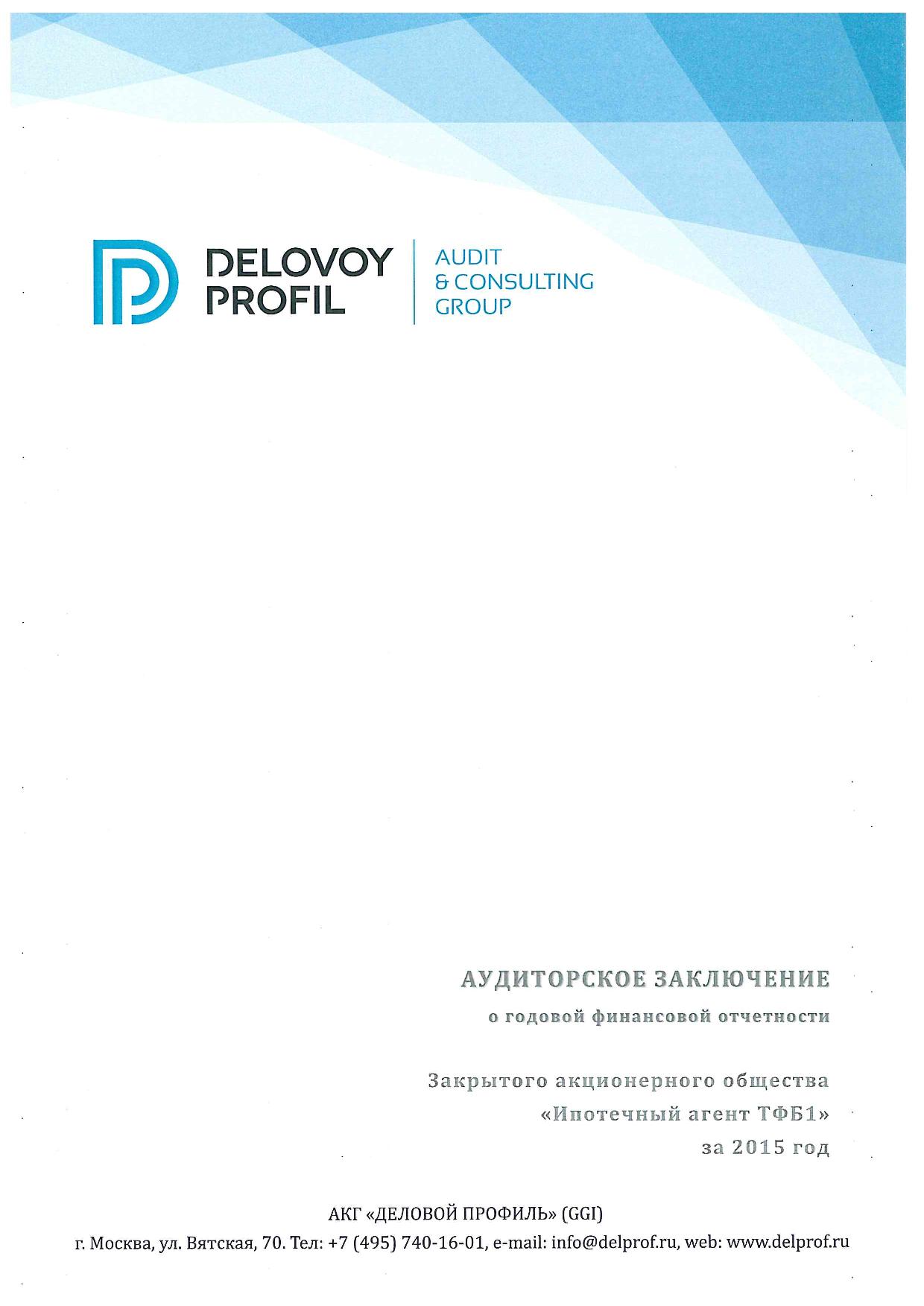 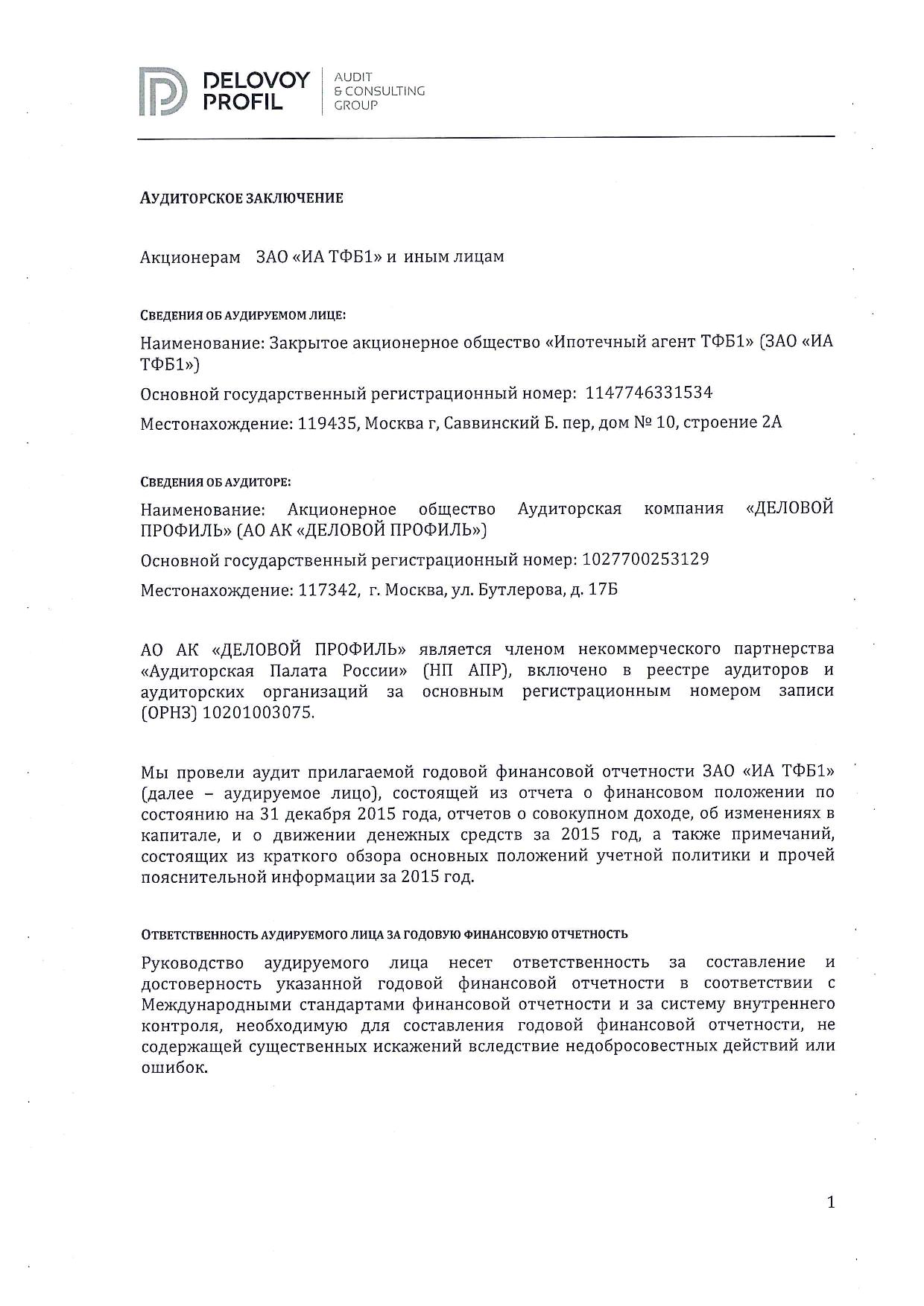 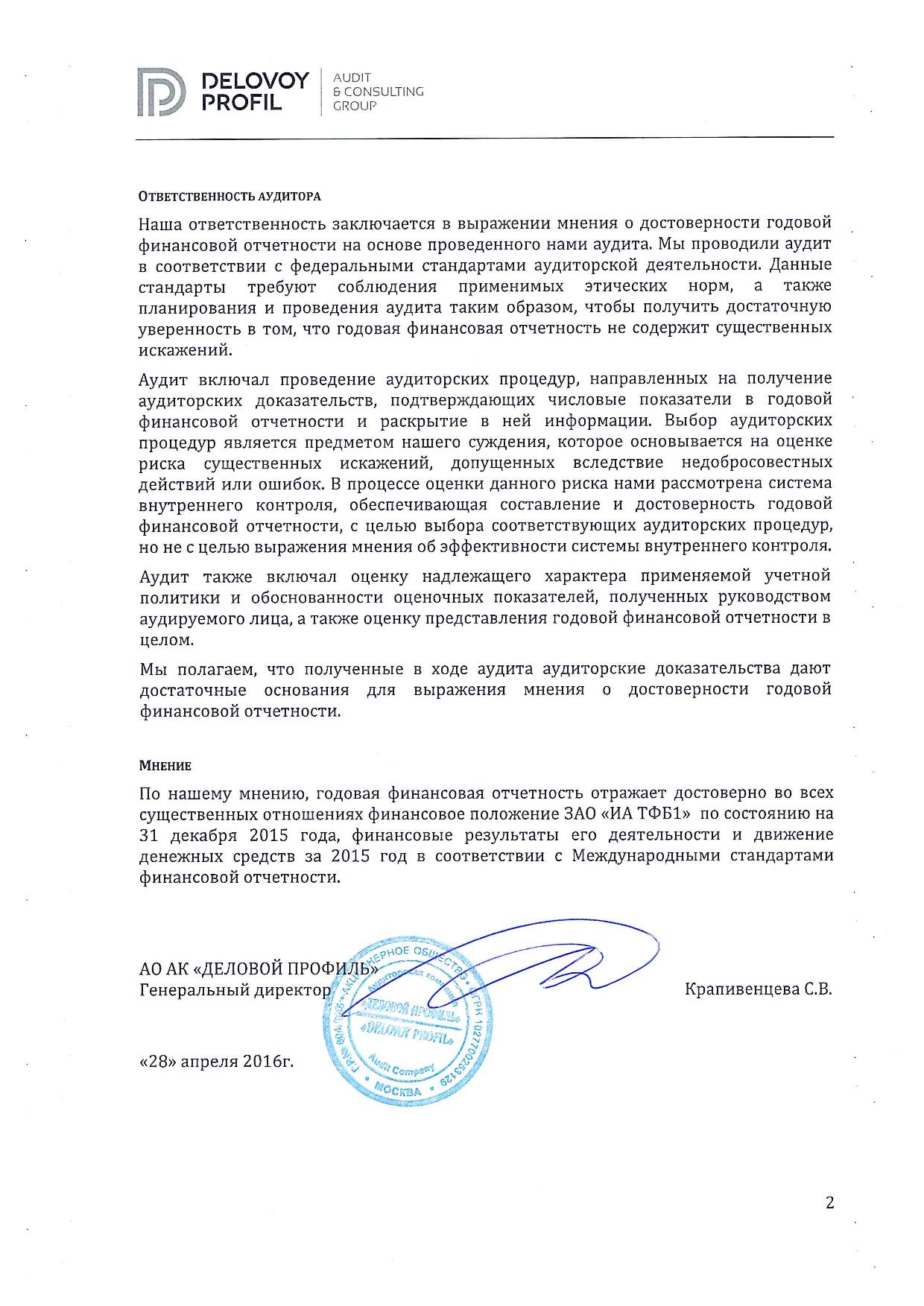 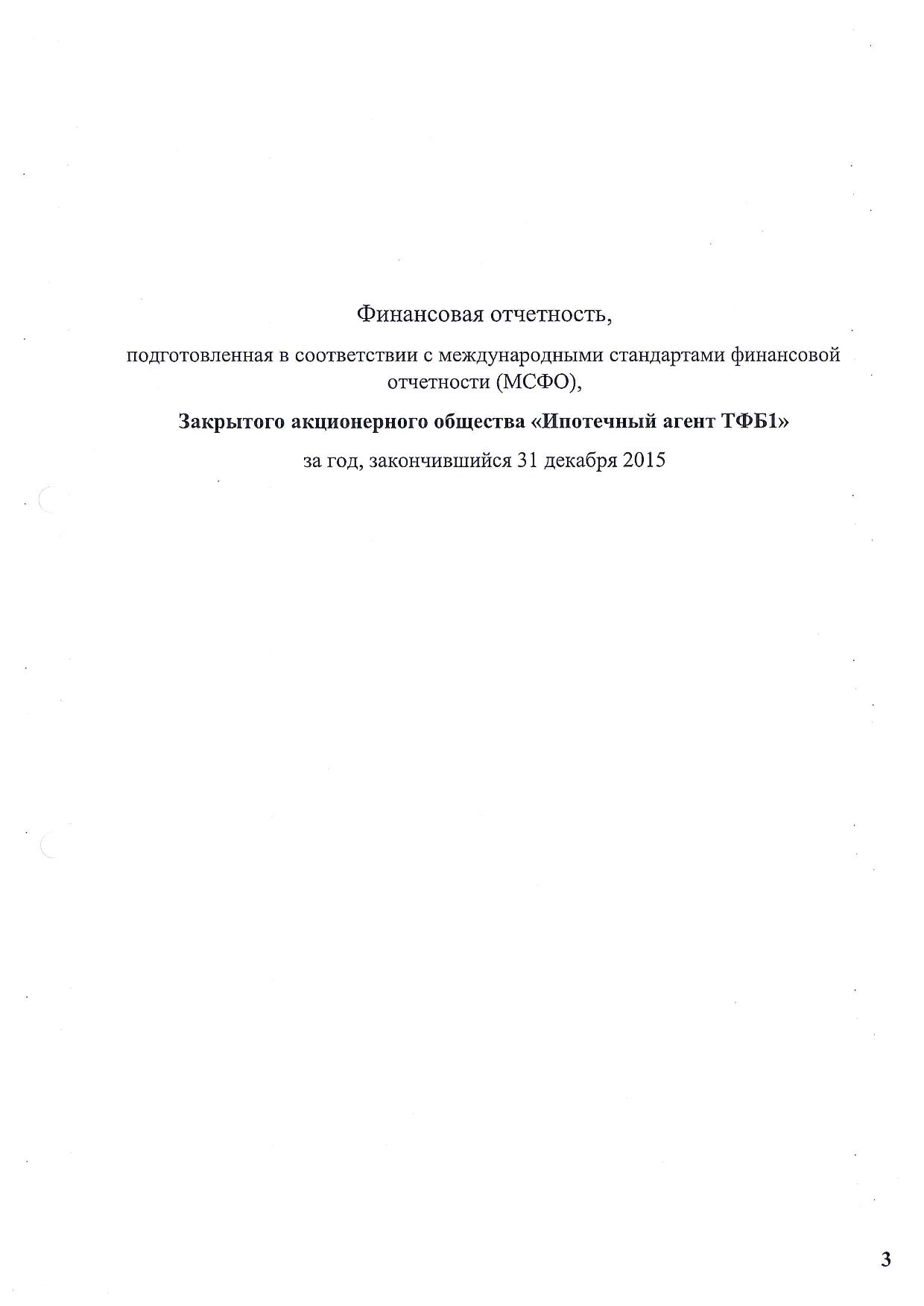 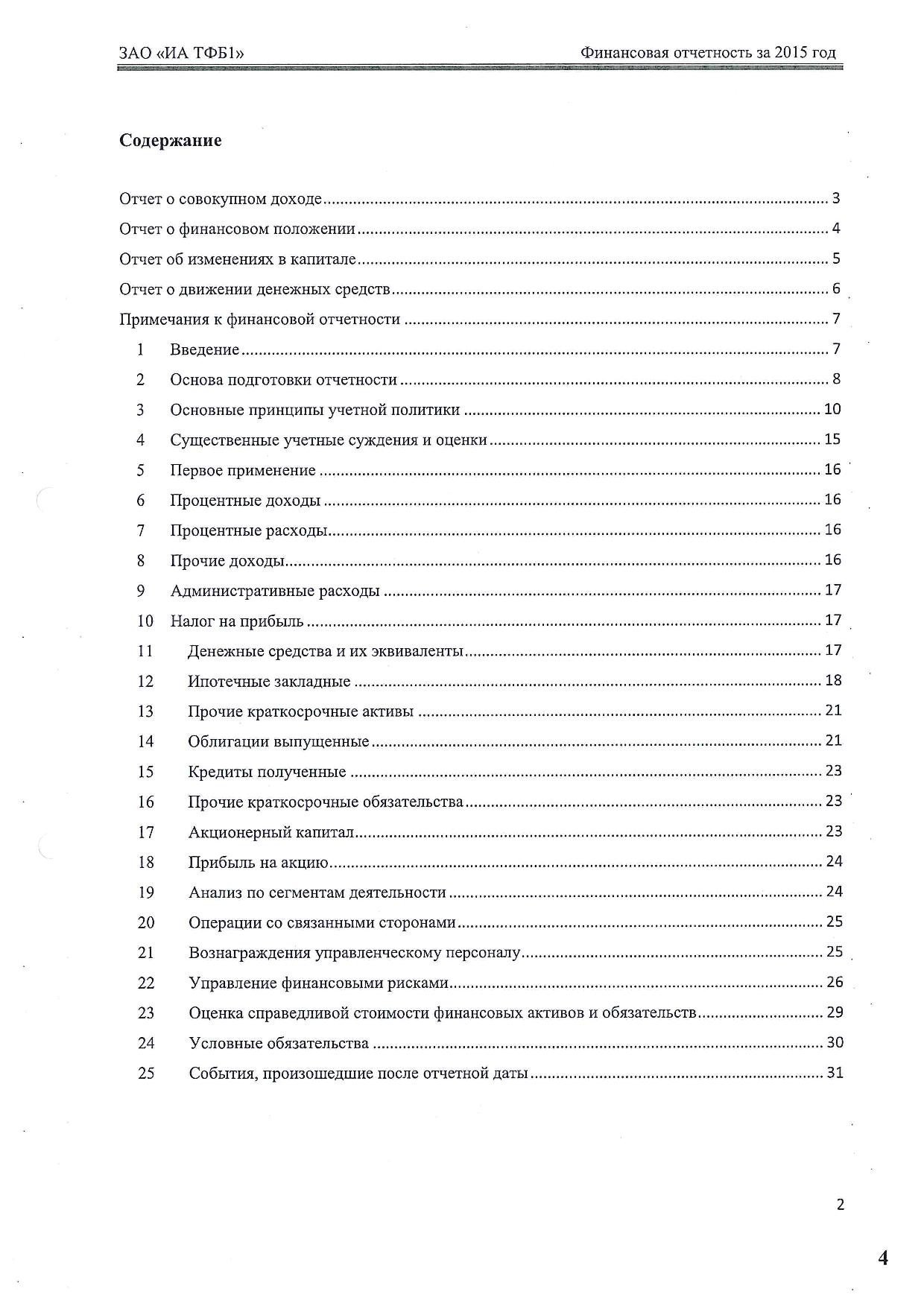 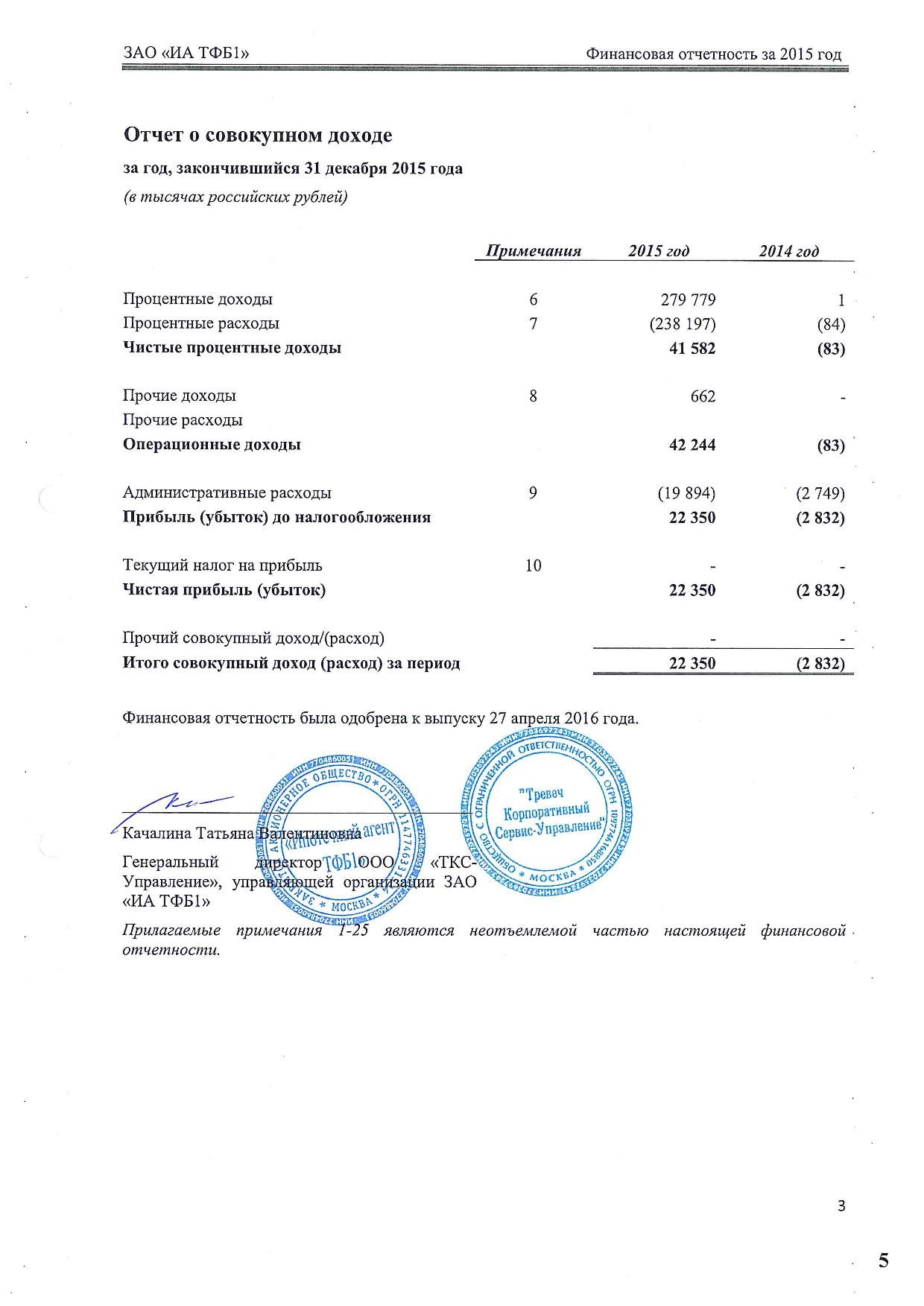 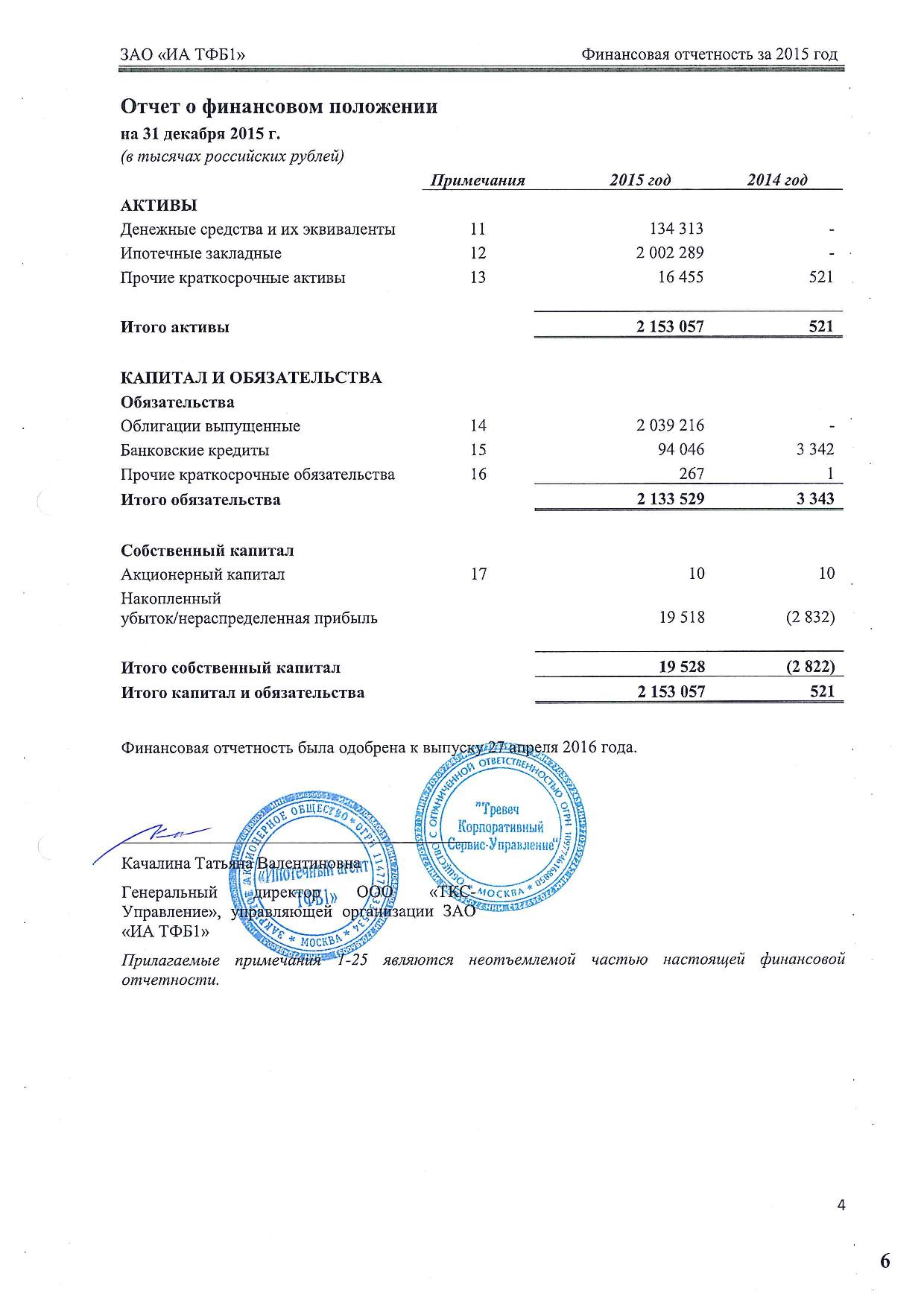 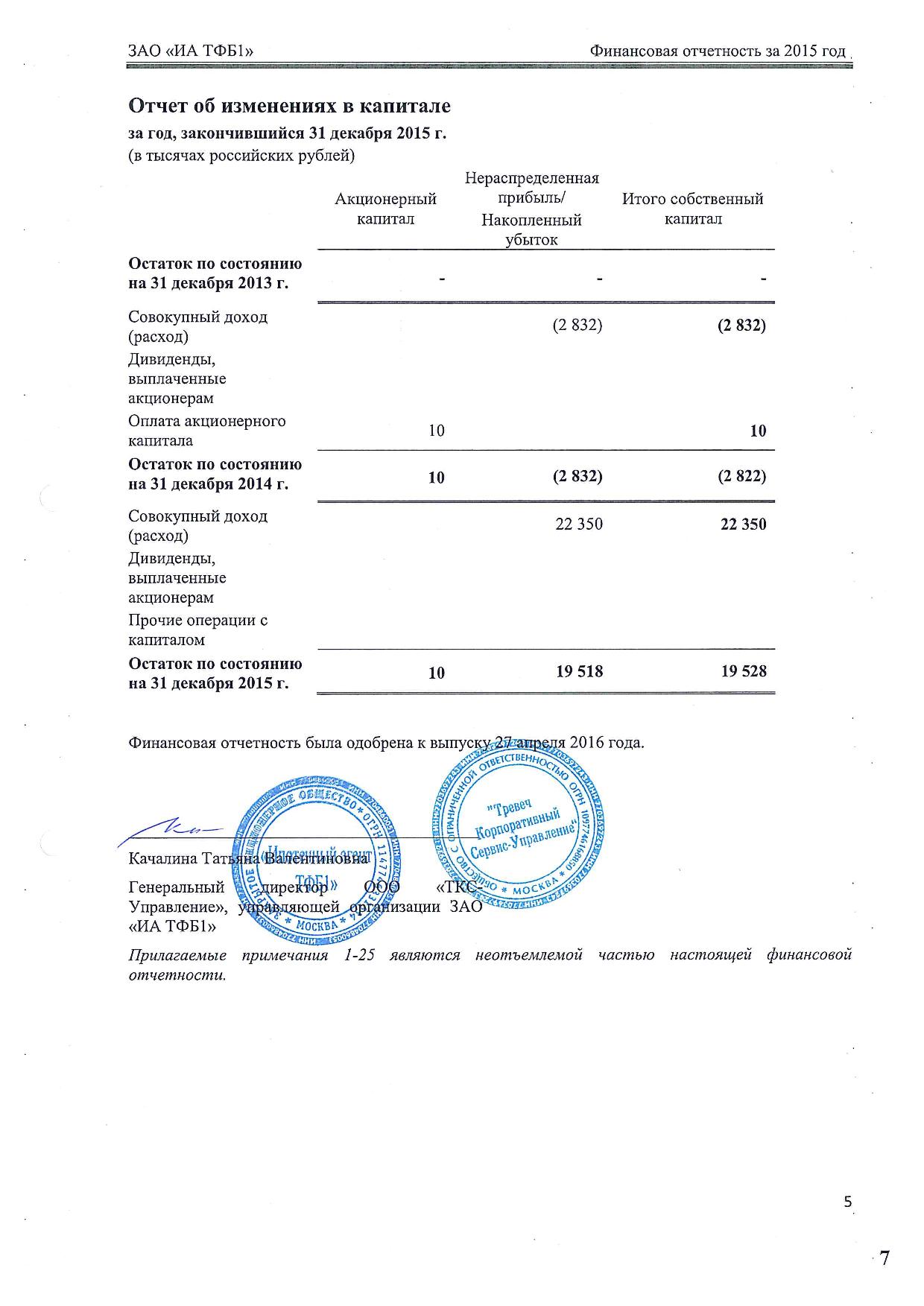 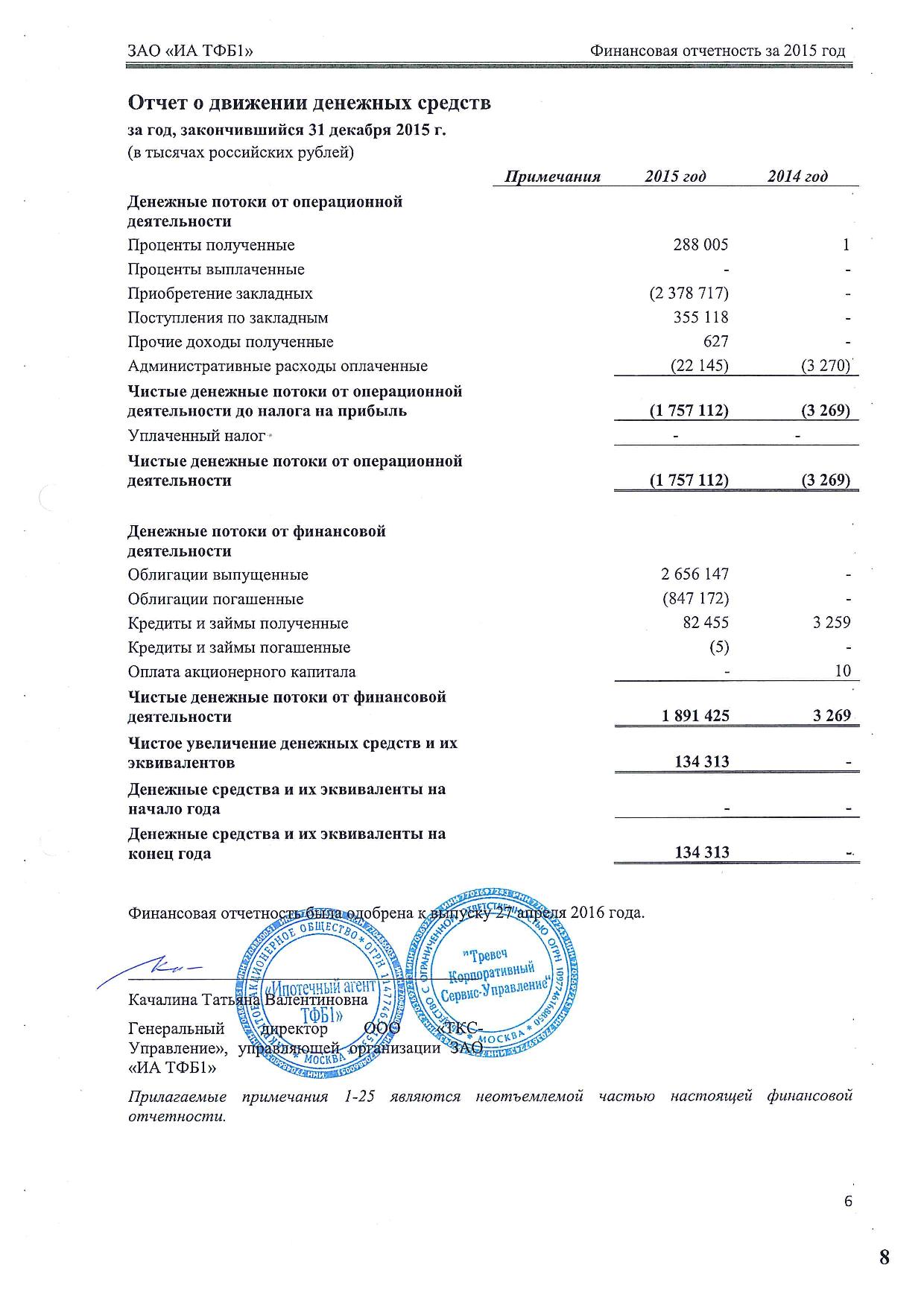 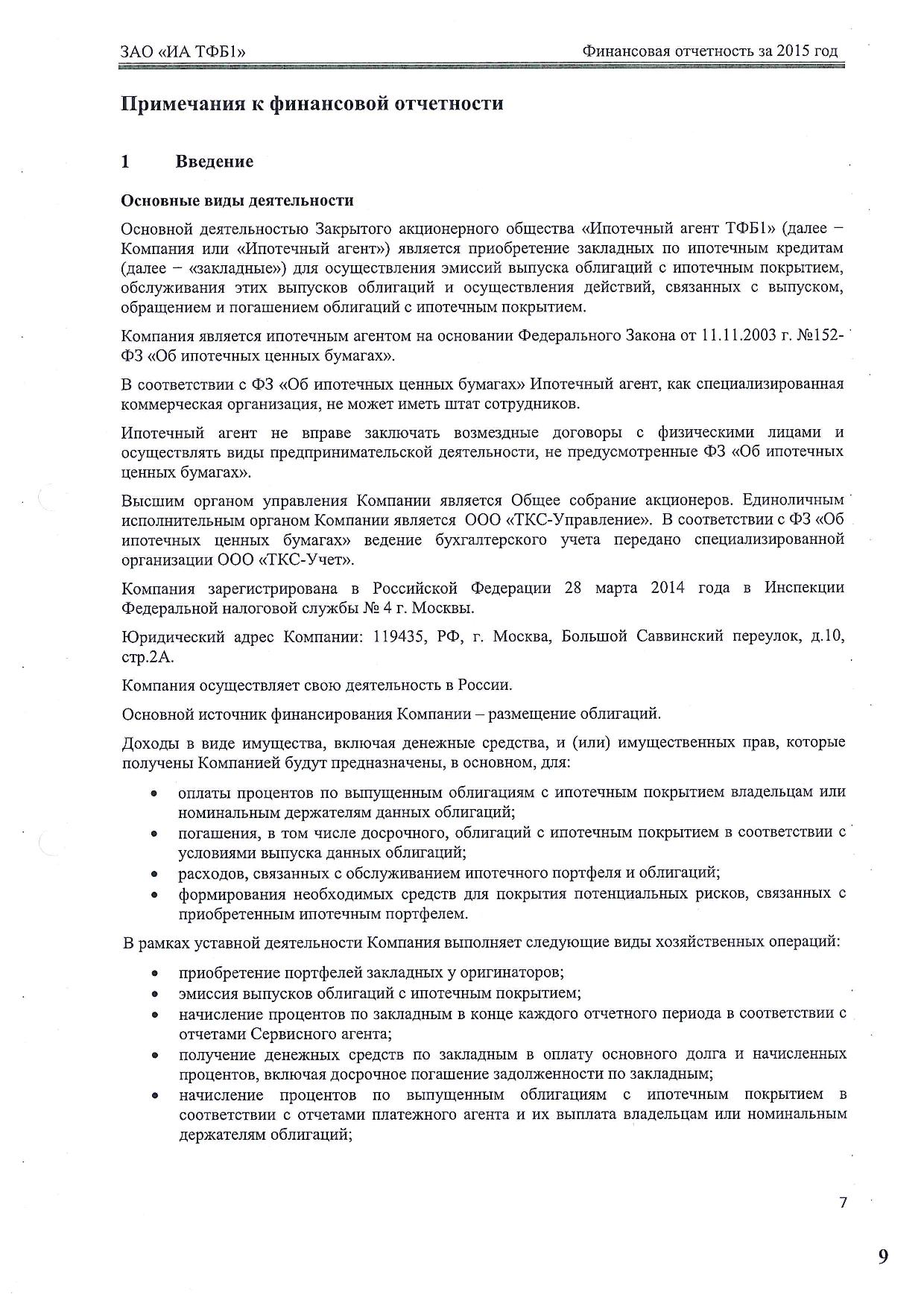 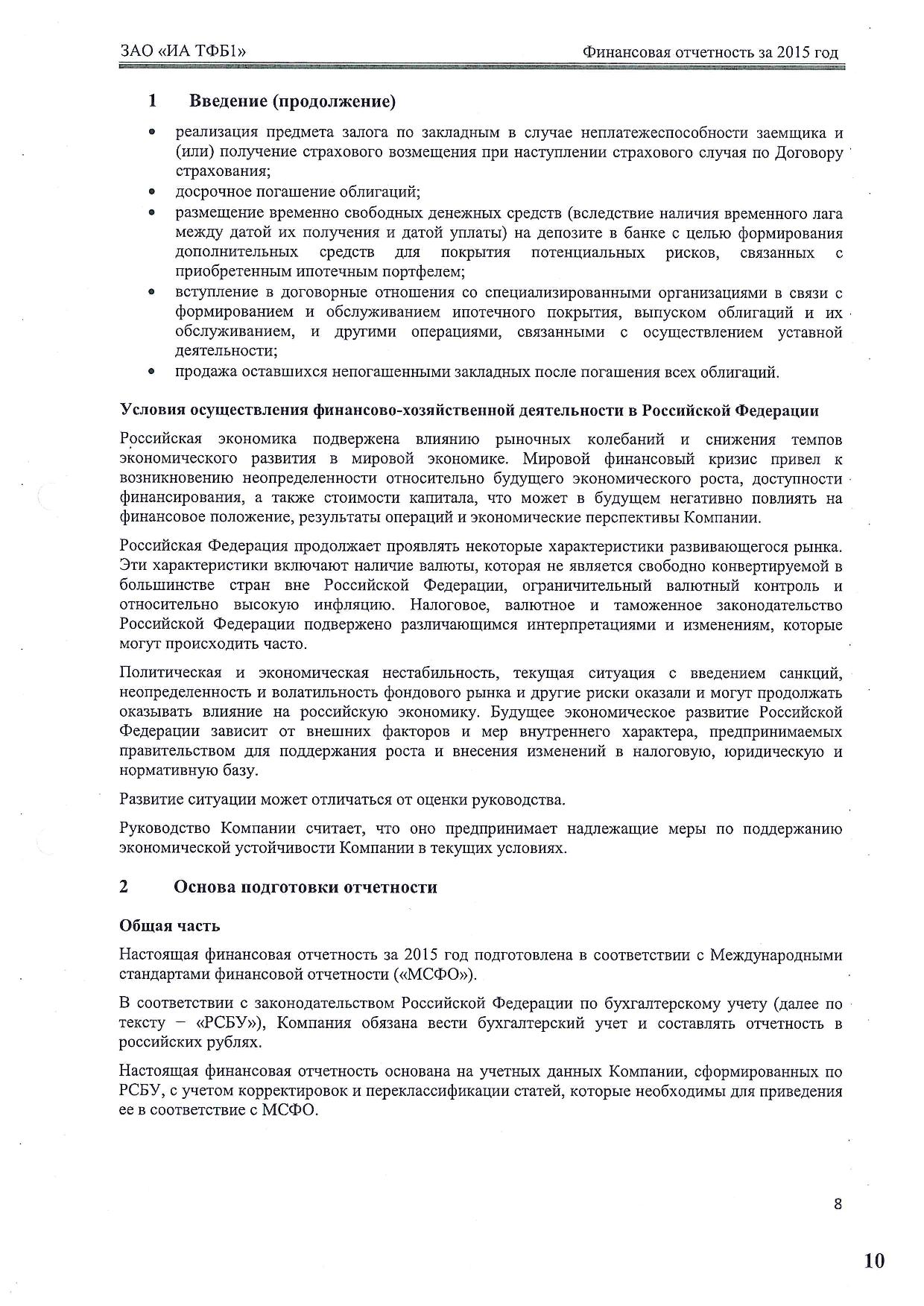 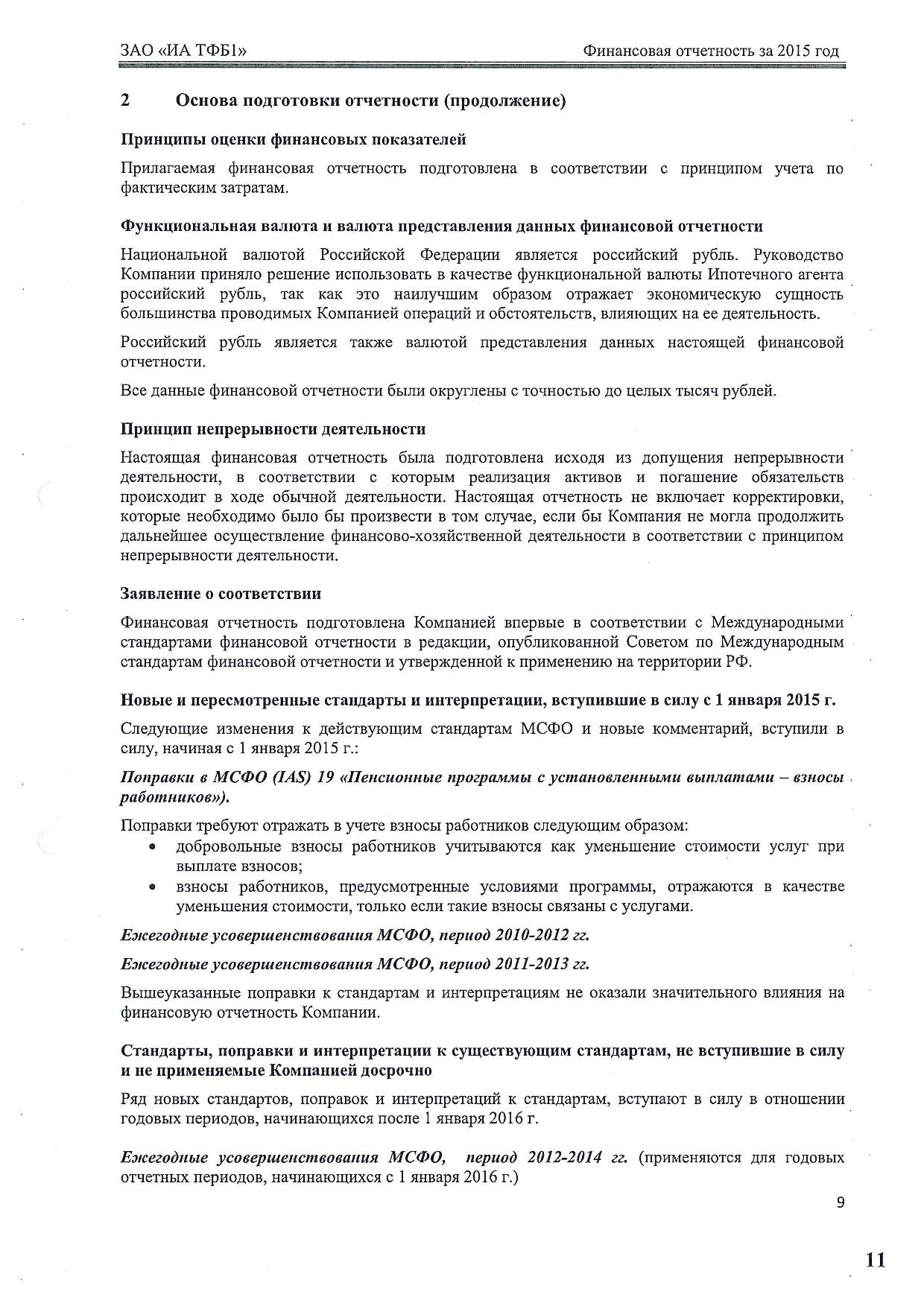 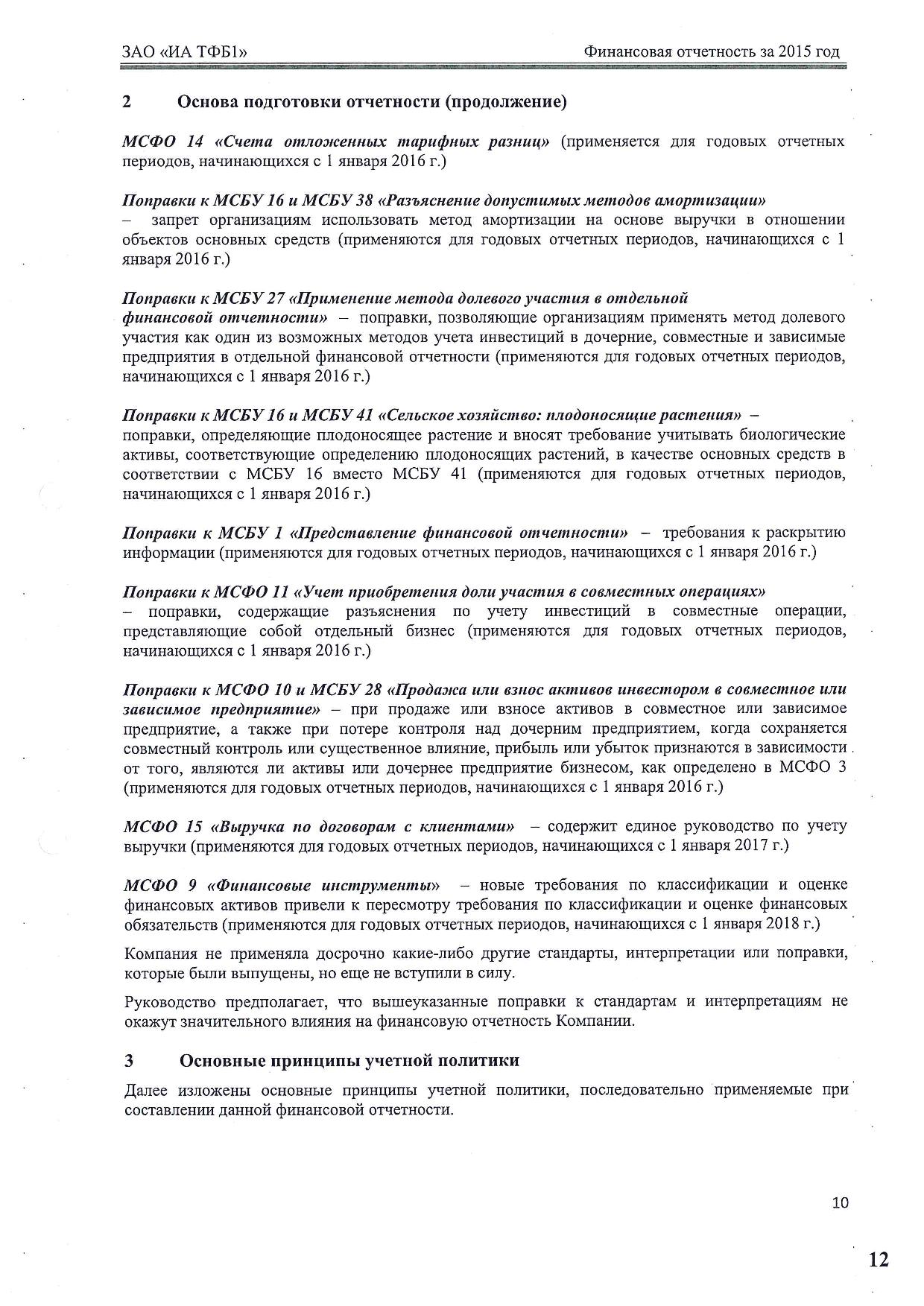 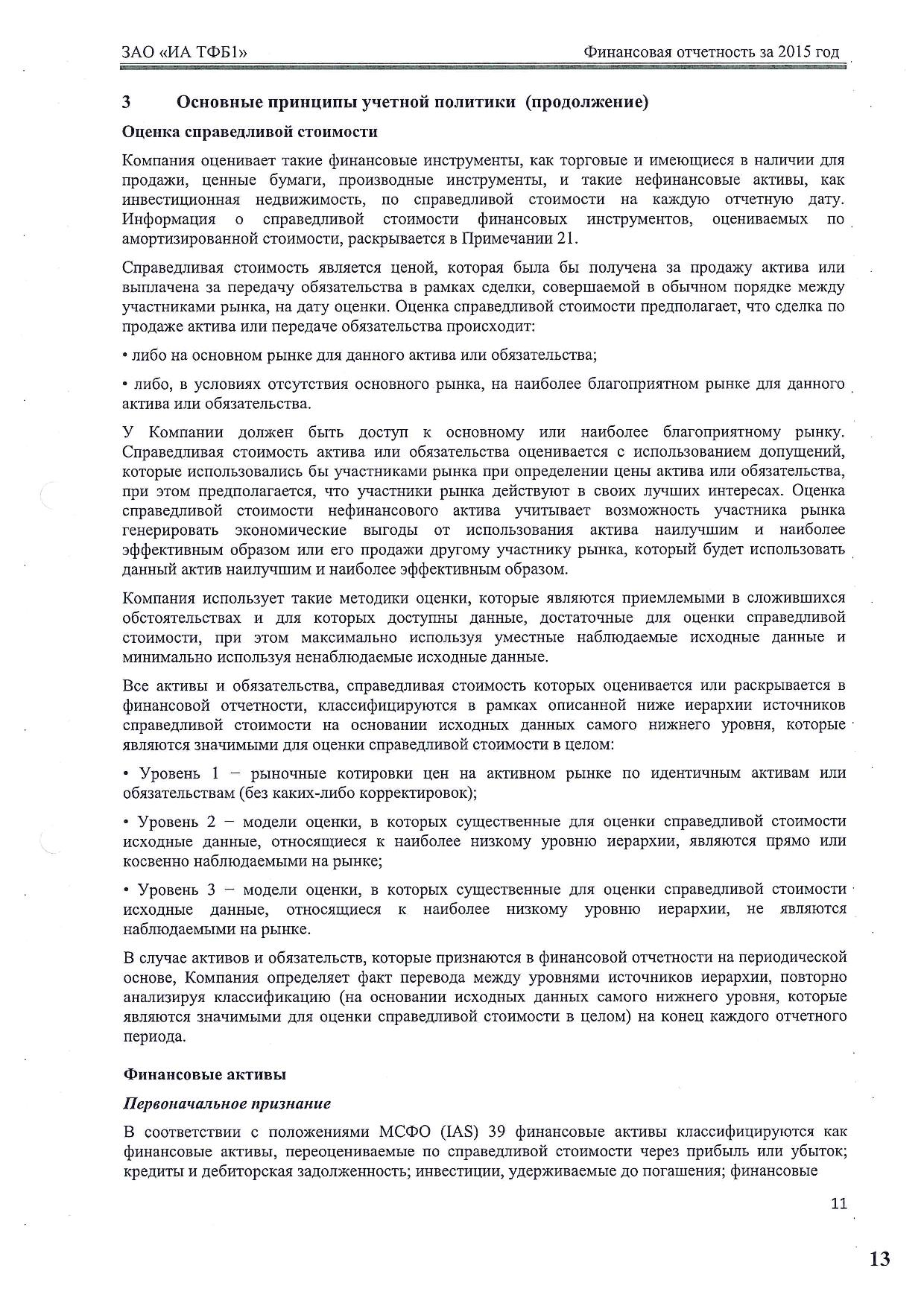 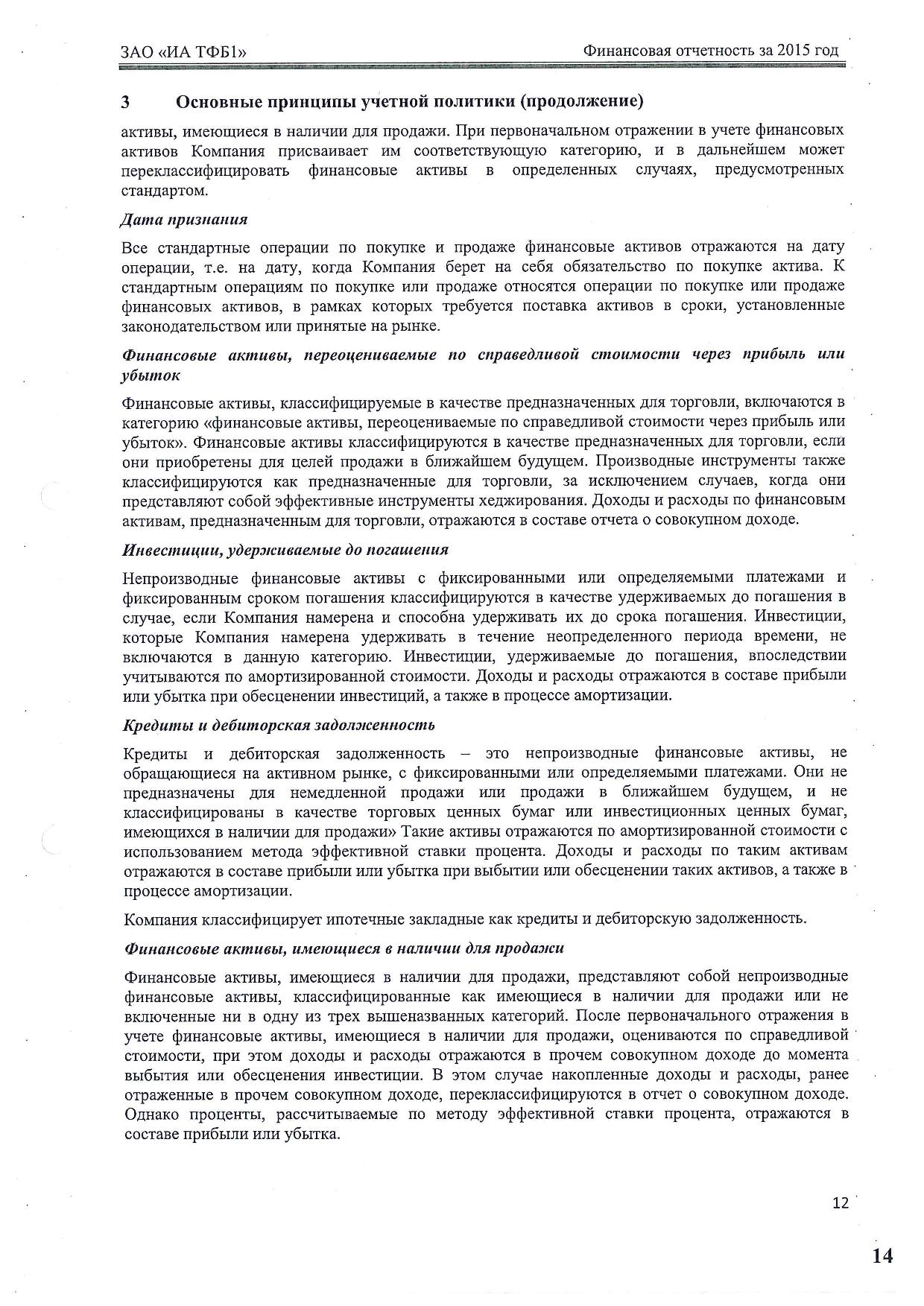 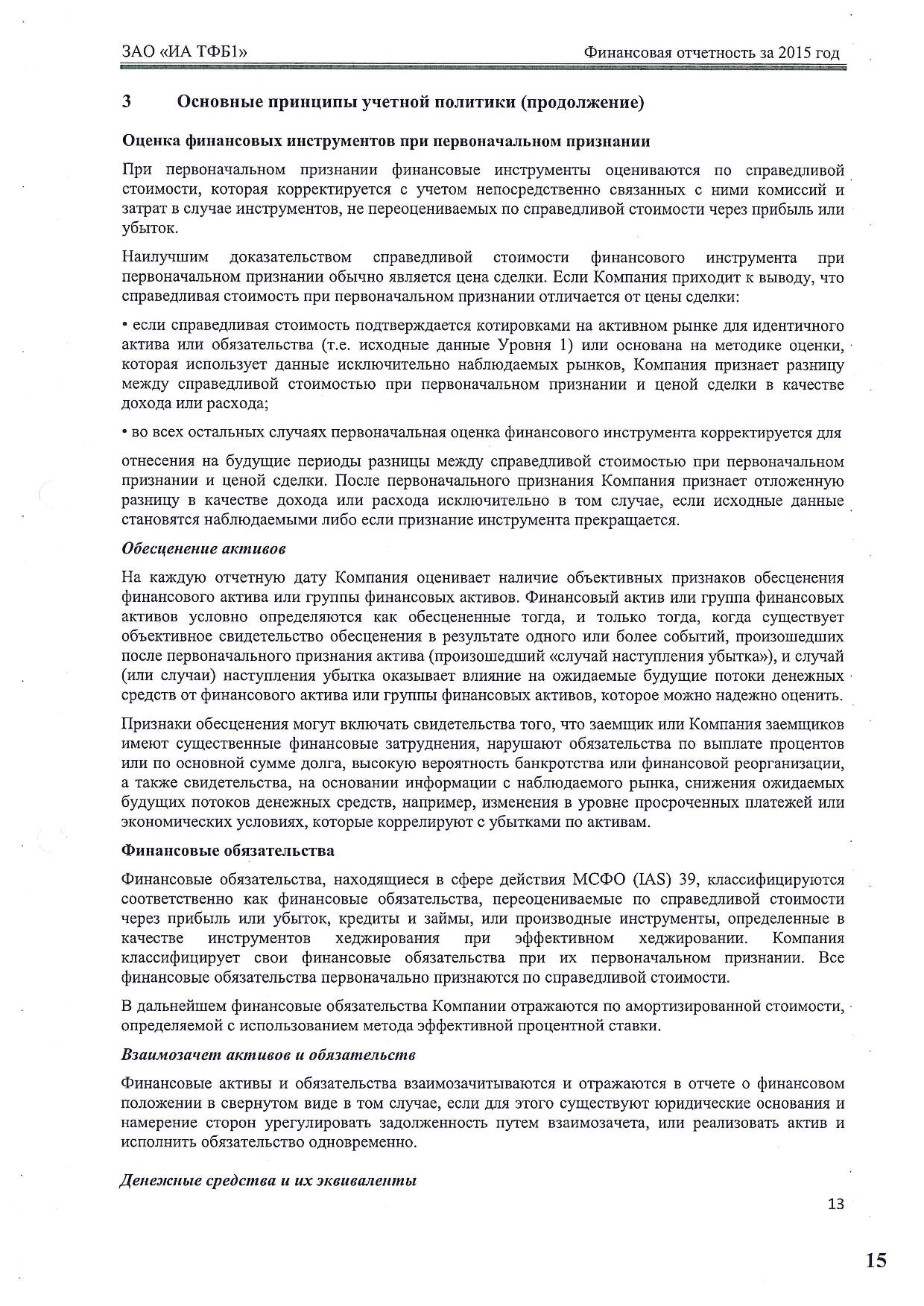 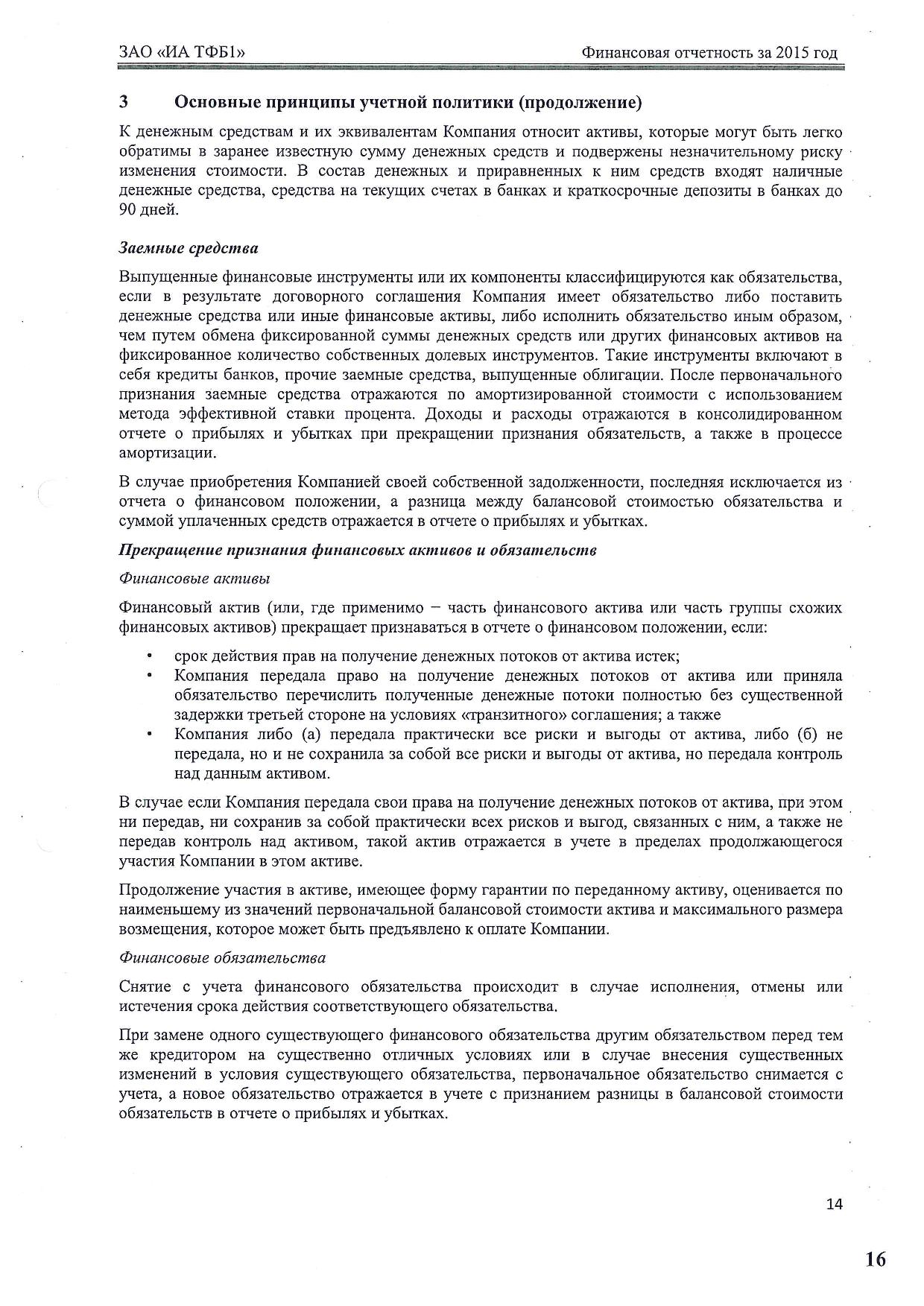 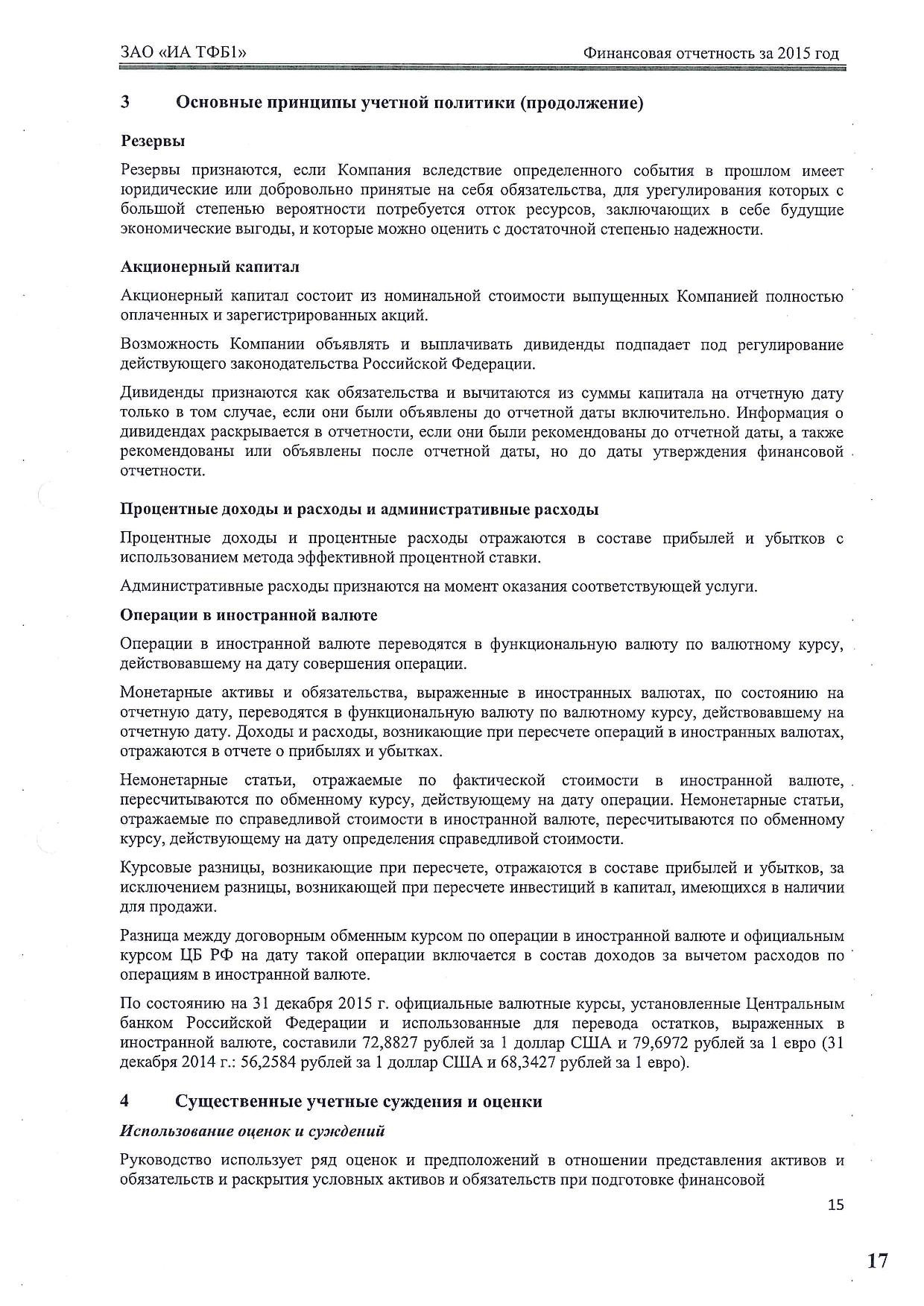 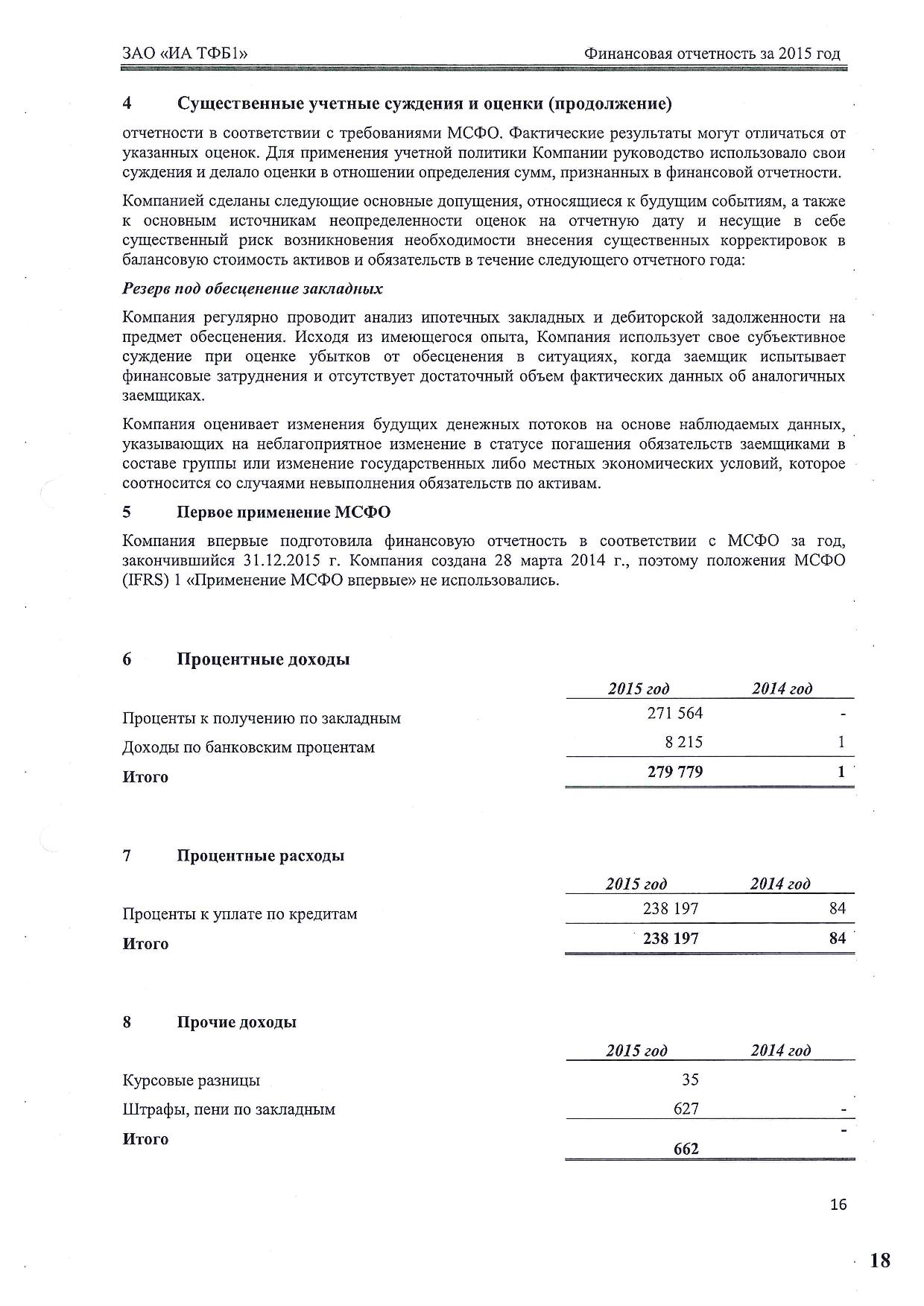 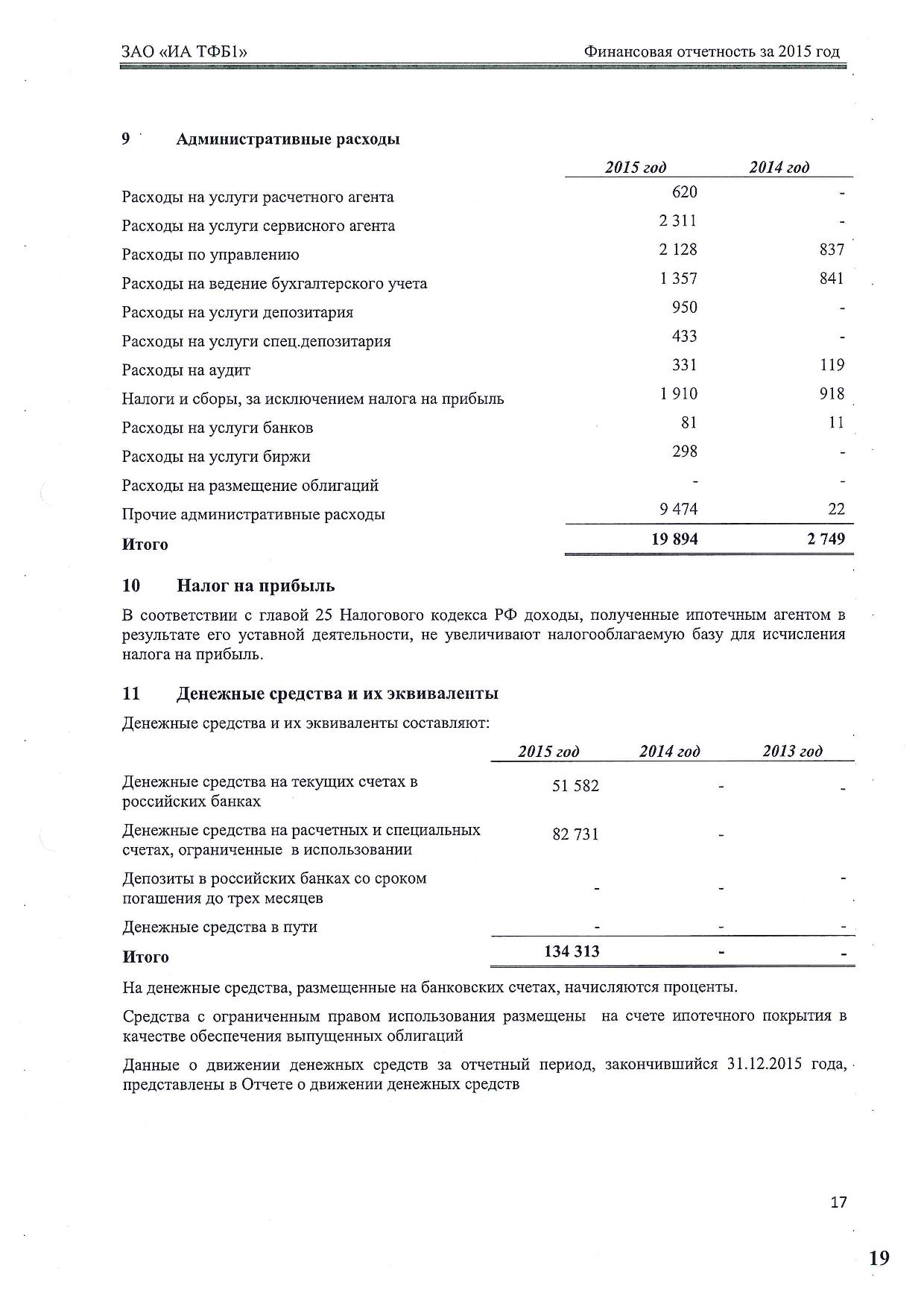 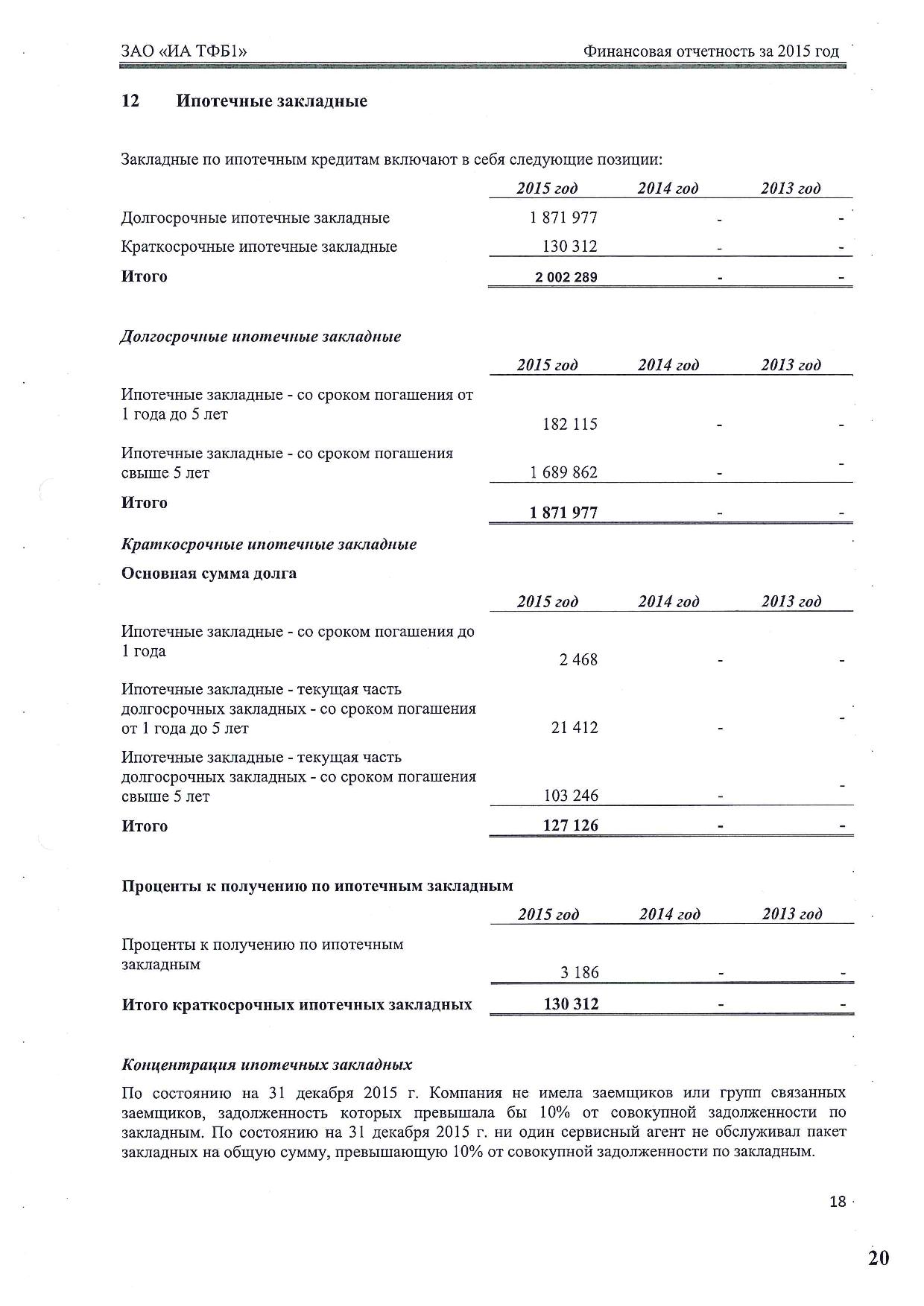 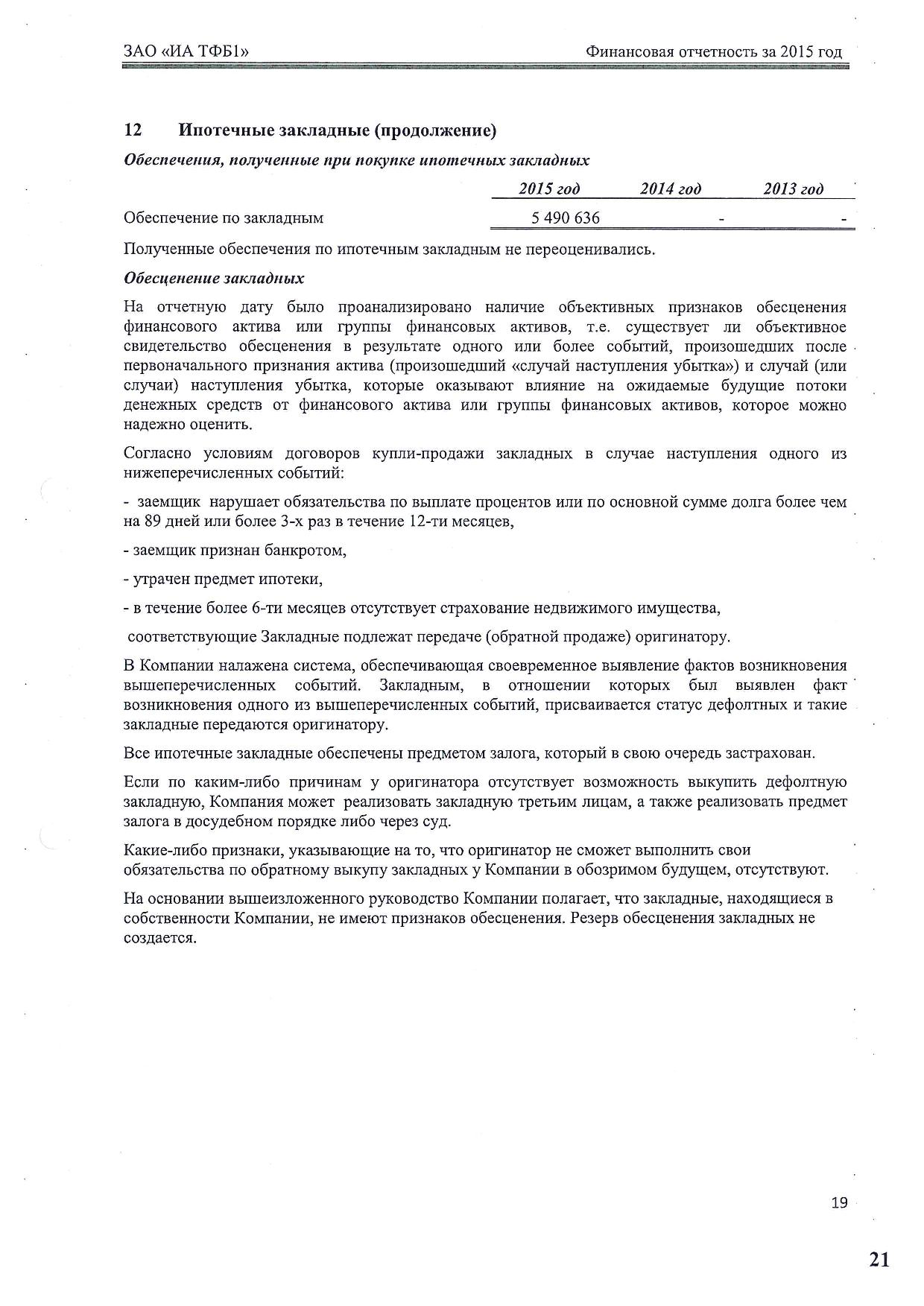 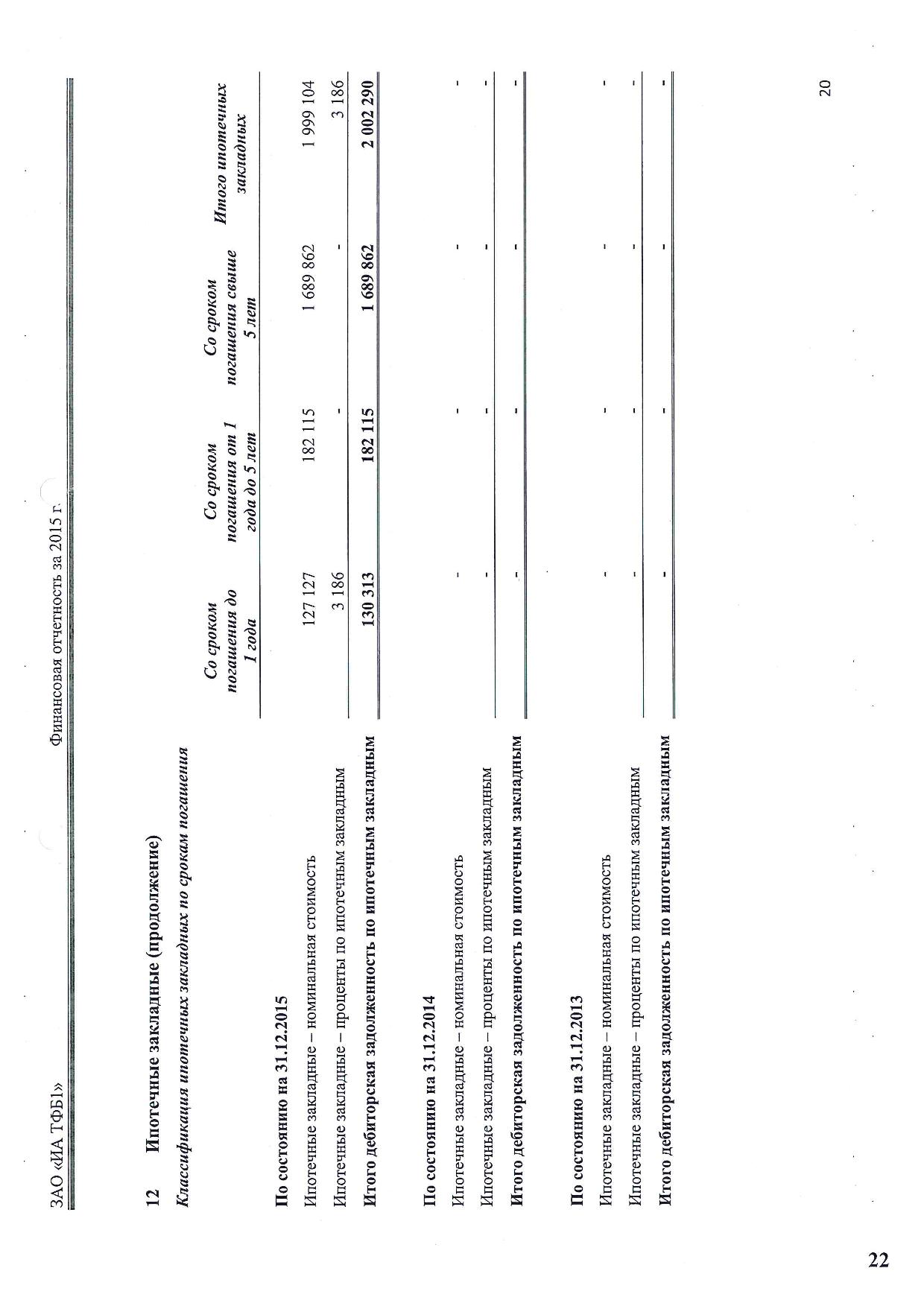 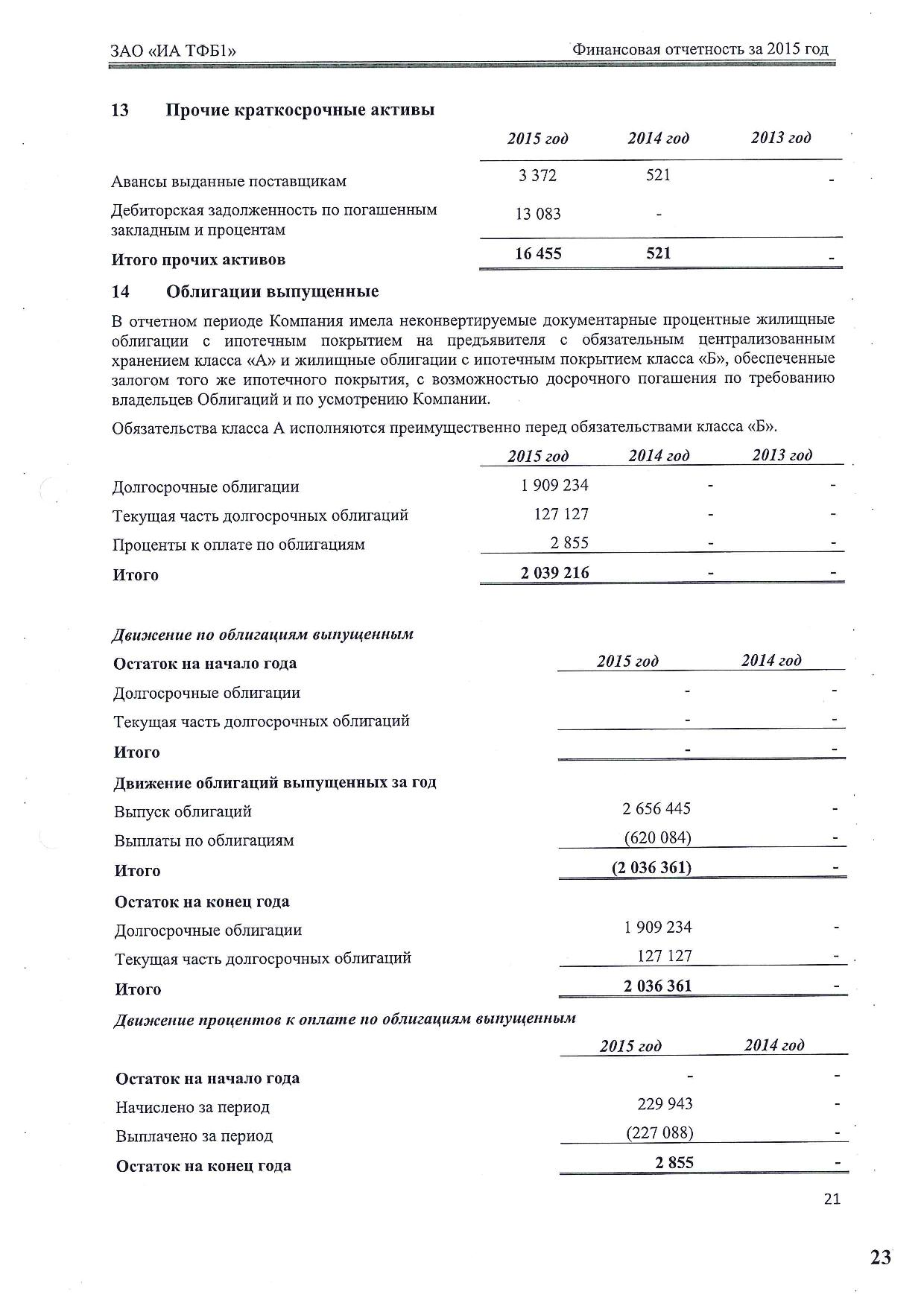 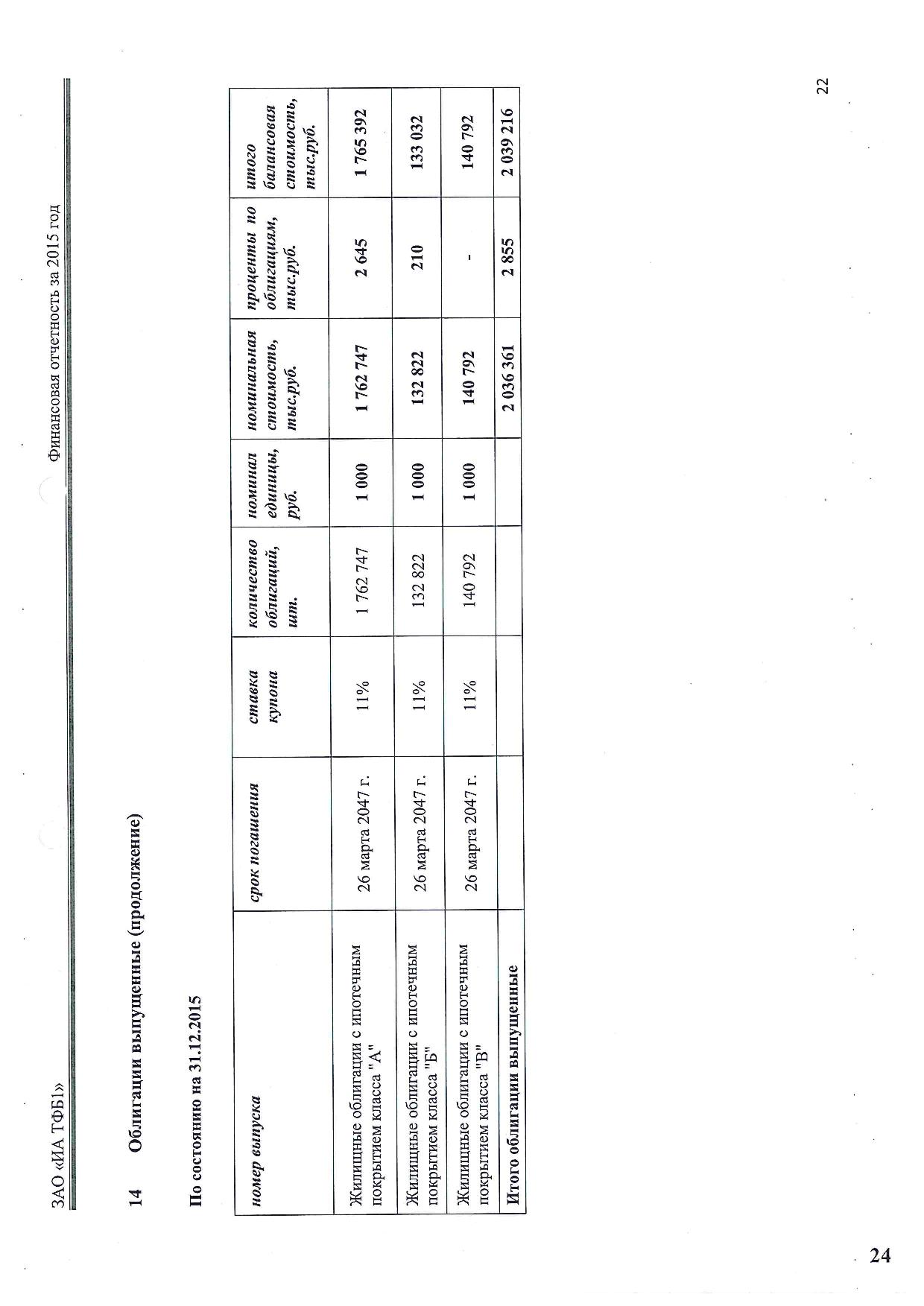 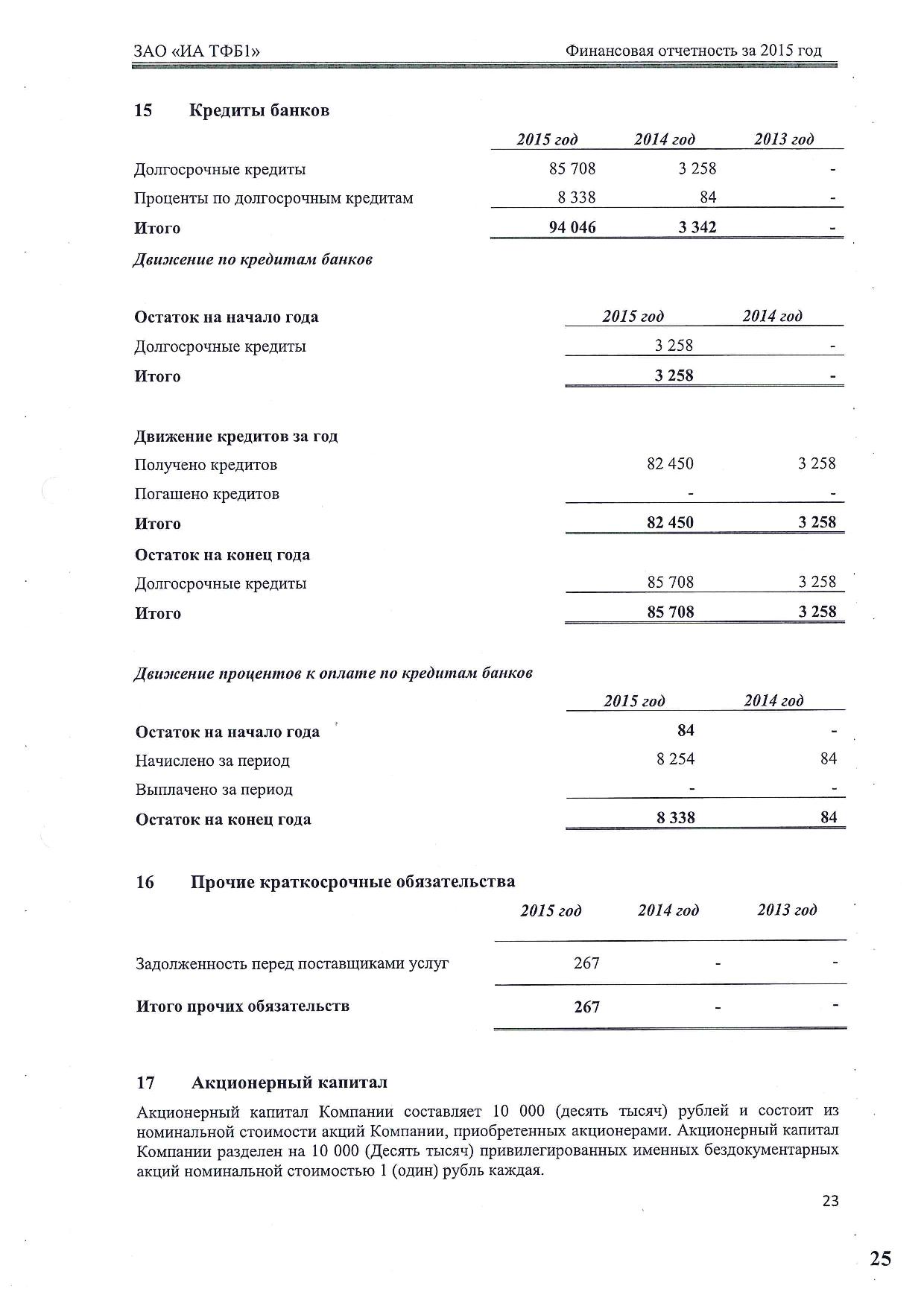 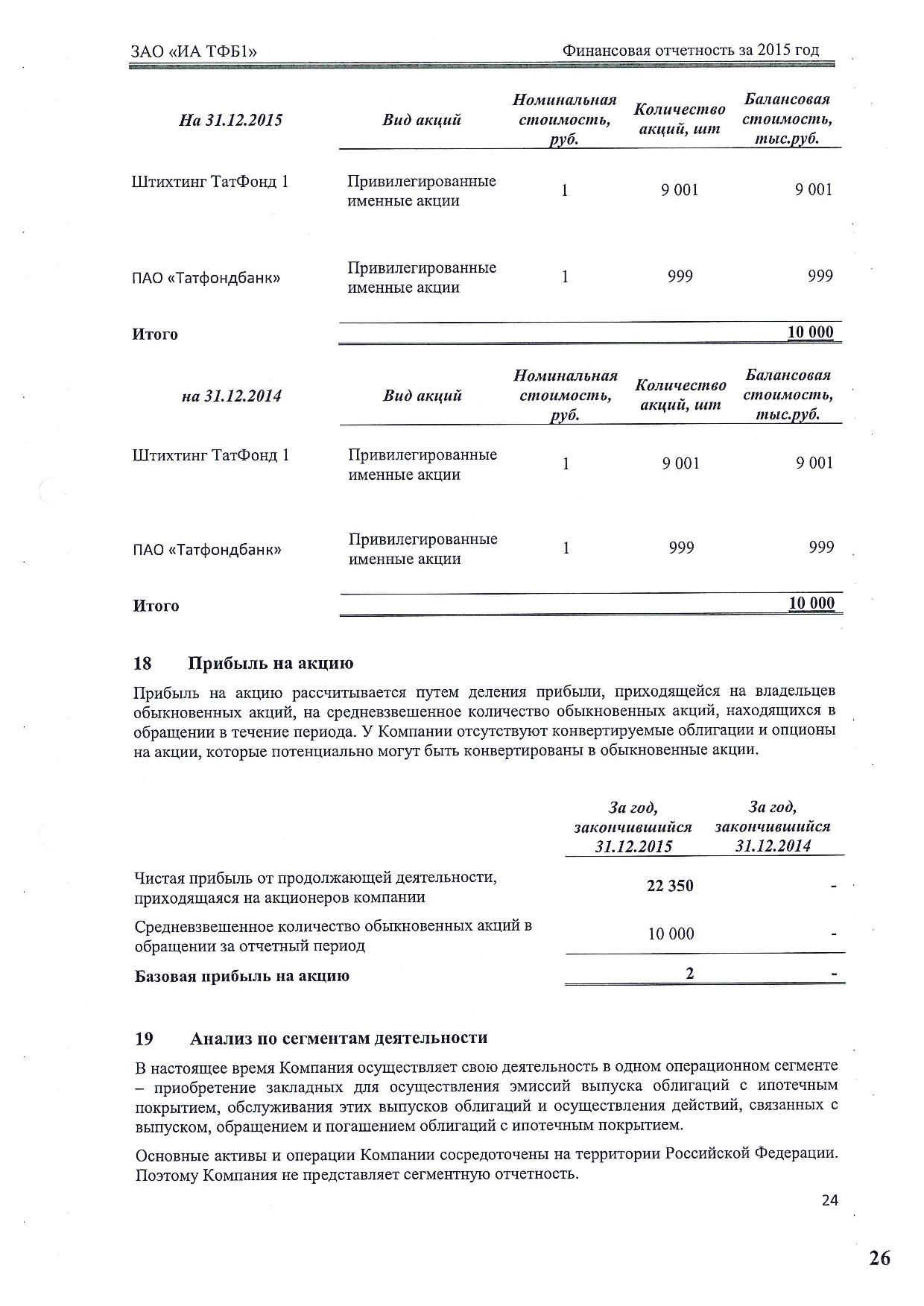 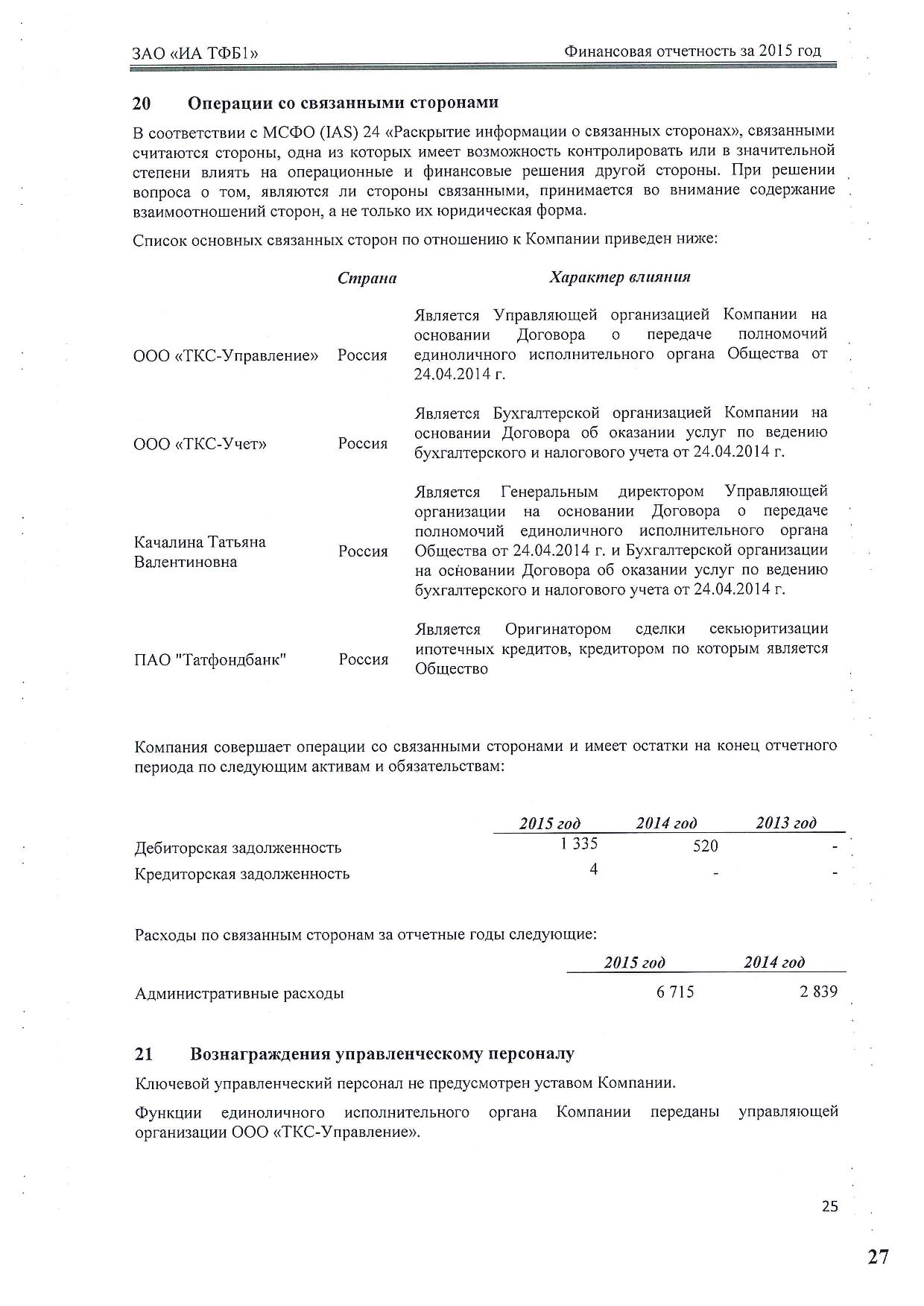 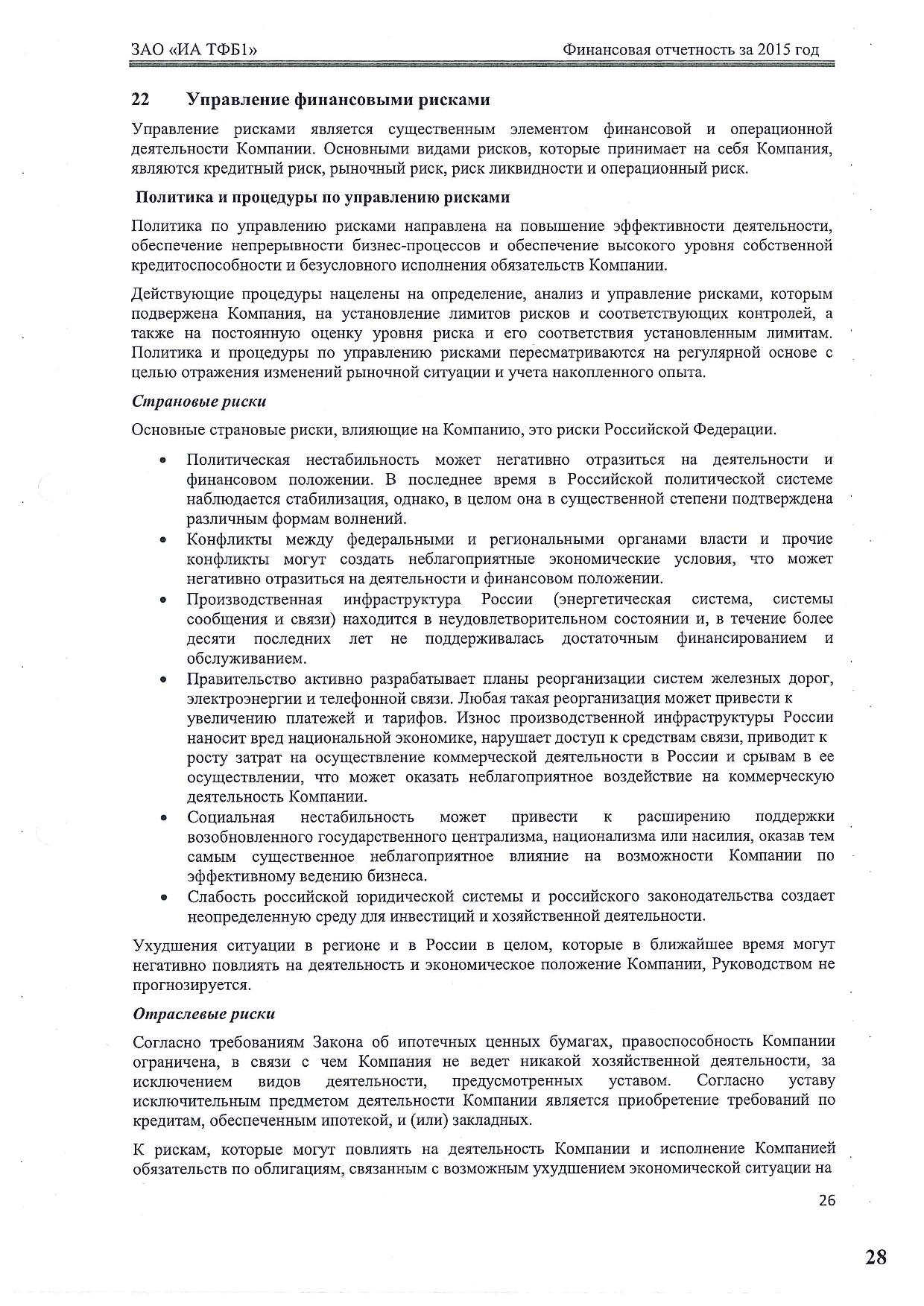 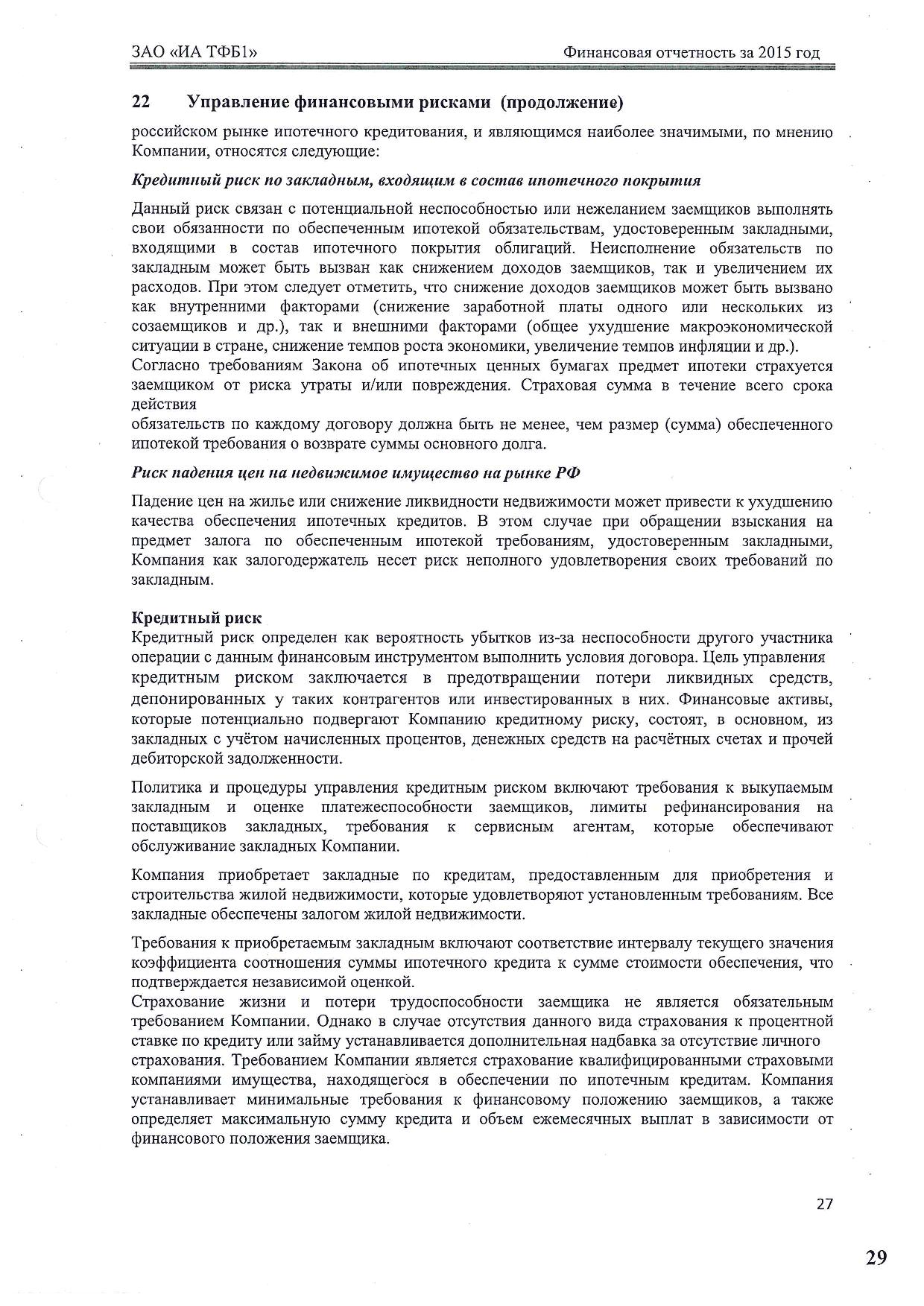 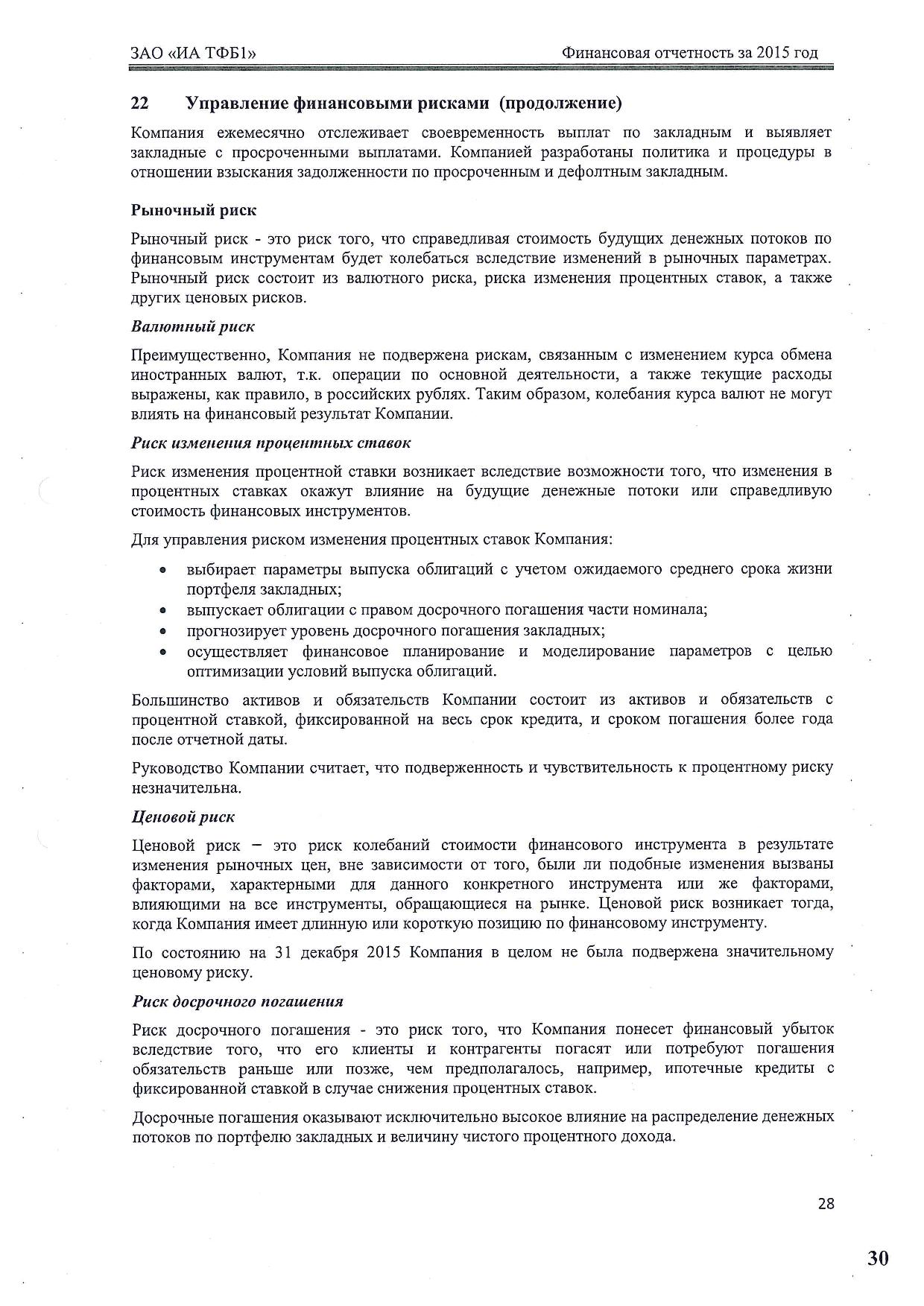 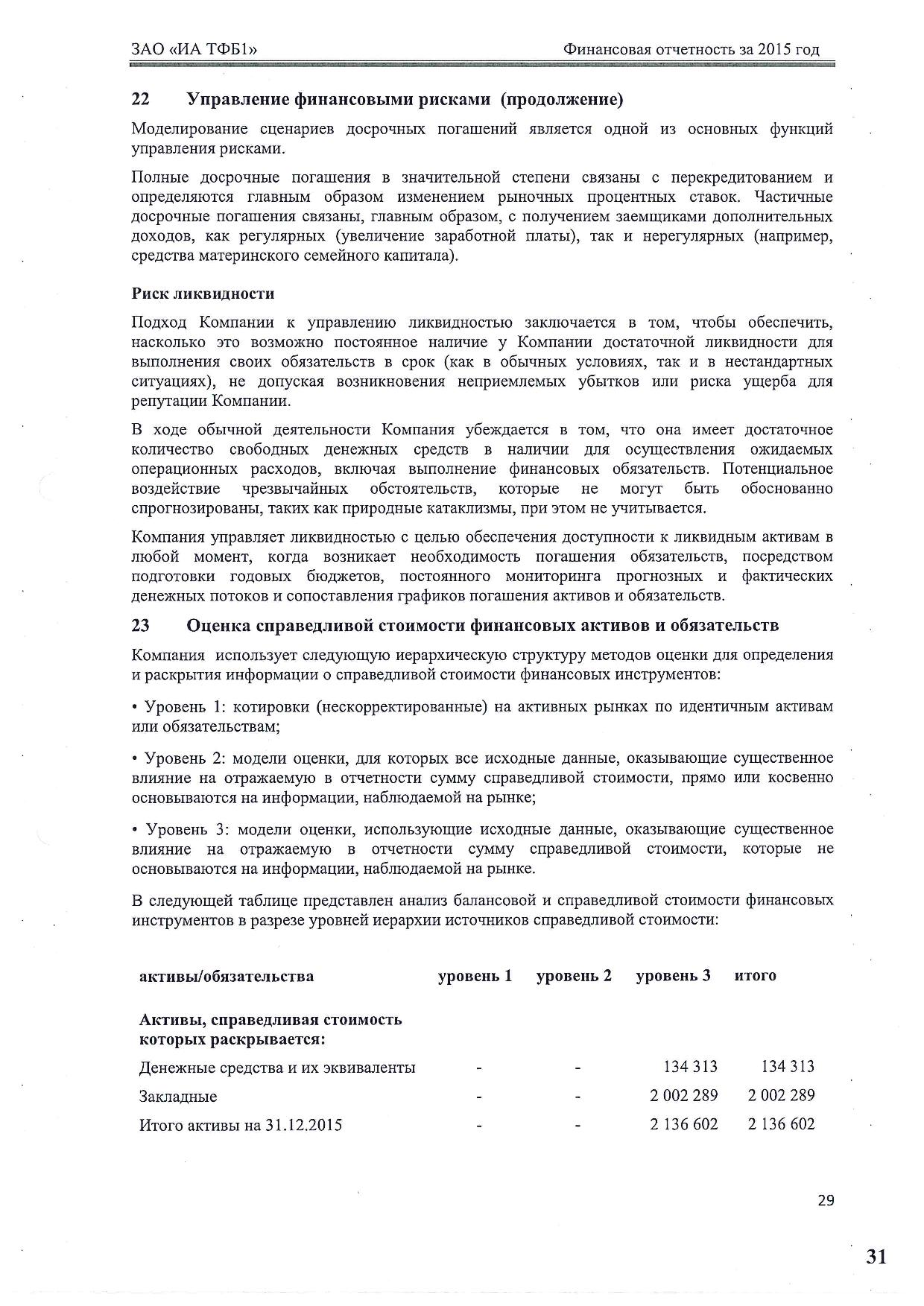 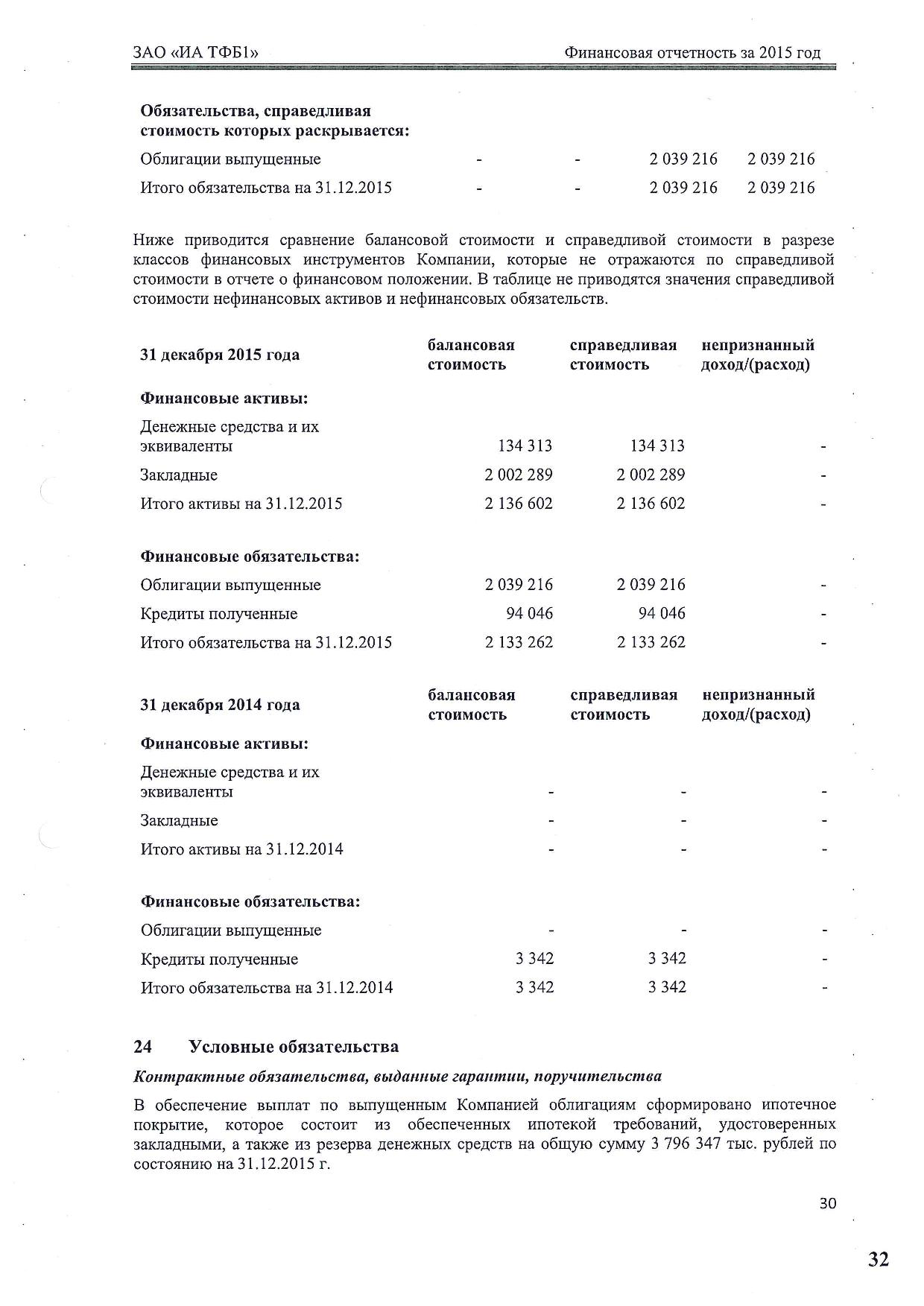 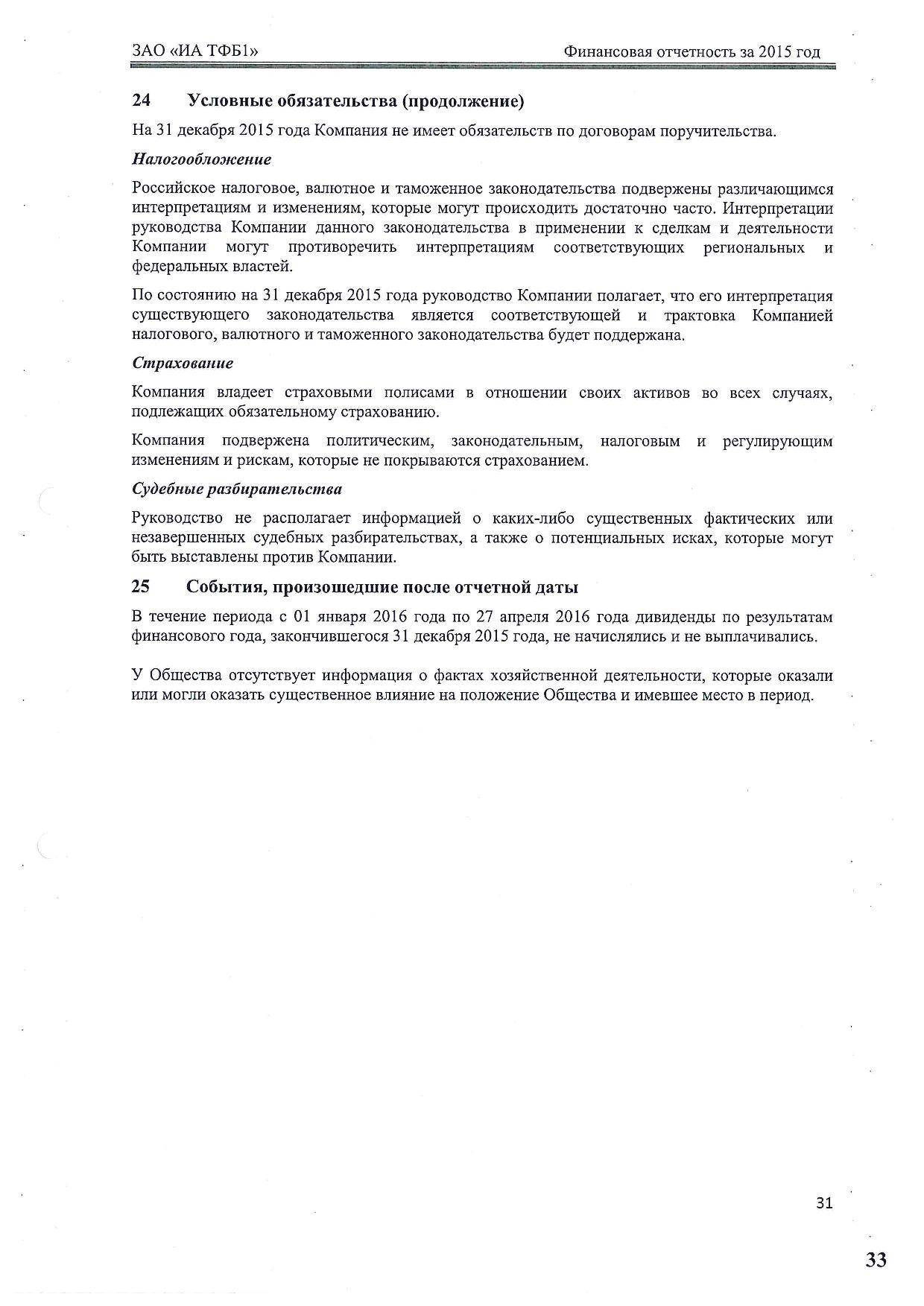 Генеральный директор Общества с ограниченной ответственностью "Тревеч Корпоративный Сервис-Управление", осуществляющего полномочия единоличного исполнительного органа Закрытого акционерного общества "Ипотечный агент ТФБ1" на основании договора о передаче полномочий единоличного исполнительного органа б/н от "24"  апреля 2014г.Дата: «12» мая 2016____________ Качалина Т.В.
	подписьГенеральный директор Общества с ограниченной ответственностью "Тревеч Корпоративный Сервис-Учет", осуществляющего ведение бухгалтерского учета Закрытого акционерного общества "Ипотечный агент ТФБ1" на основании договора об оказании услуг по ведению бухгалтерского и налогового учета б/н от "24"апреля 2014 г.Дата: «12» мая 2016____________ Качалина Т.В.
	подписьКонтактное лицо: Качалина Татьяна Валентиновна, Генеральный директорТелефон: (499) 286 20 31Факс: (499) 286 20 36Адрес электронной почты: kachalina@trewetch-group.ruАдрес страницы в сети Интернет, на которой раскрывается информация, содержащаяся в настоящем ежеквартальном отчете: http://tfb-1.ru; http://www.e-disclosure.ru/portal/company.aspx?id=34660Наименование показателя20152016, 3 мес.20142015, 3 мес.Производительность труда0000Отношение размера задолженности к собственному капиталу109,2575,70-1,18-2 684,70Отношение размера долгосрочной задолженности к сумме долгосрочной задолженности и собственного капитала0,990,997,471,00Степень покрытия долгов текущими доходами (прибылью)0000Уровень просроченной задолженности, %0000Наименование показателяЗначение показателяДолгосрочные заемные средства2 130 407   в том числе:  кредиты94 046  займы, за исключением облигационных0  облигационные займы2 036 361Краткосрочные заемные средства2 855  в том числе:  кредиты2 855  займы, за исключением облигационных0  облигационные займы0Общий размер просроченной задолженности по заемным средствам0  в том числе:  по кредитам0  по займам, за исключением облигационных0  по облигационным займам0Наименование показателяЗначение показателяОбщий размер кредиторской задолженности144    из нее просроченная0  в том числе  перед бюджетом и государственными внебюджетными фондами0    из нее просроченная0  перед поставщиками и подрядчиками144    из нее просроченная0  перед персоналом организации0    из нее просроченная0  прочая0    из нее просроченная0Наименование показателяЗначение показателяДолгосрочные заемные средства2 034 175  в том числе:  кредиты96 177  займы, за исключением облигационных0  облигационные займы1 937 998Краткосрочные заемные средства2 712  в том числе:  кредиты2 712  займы, за исключением облигационных0  облигационные займы 0Общий размер просроченной задолженности по заемным средствам0  в том числе:  по кредитам0  по займам, за исключением облигационных0  по облигационным займам0Наименование показателяЗначение показателяОбщий размер кредиторской задолженности143    из нее просроченная0  в том числе  перед бюджетом и государственными внебюджетными фондами0    из нее просроченная0  перед поставщиками и подрядчиками143    из нее просроченная0  перед персоналом организации0    из нее просроченная0  прочая0    из нее просроченная0Вид и идентификационные признаки обязательстваВид и идентификационные признаки обязательства1. Кредит, Кредитный договор «Лимит выдачи» № 159/14 от 13 августа 2014 года1. Кредит, Кредитный договор «Лимит выдачи» № 159/14 от 13 августа 2014 годаУсловия обязательства и сведения о его исполненииУсловия обязательства и сведения о его исполненииНаименование и место нахождения или фамилия, имя, отчество кредитора (займодавца)Публичное акционерное общество «Татфондбанк», Российская Федерация, 420111, Республика Татарстан, г. Казань,  ул. Чернышевского, д.43/2Сумма основного долга на момент возникновения обязательства, RUR6 000 000,00  RUR 1Сумма основного долга на дату окончания отчетного квартала, RUR3 258 096,02   RUR  1Срок кредита (займа), (лет)31.12.2046 г.Средний размер процентов по кредиту займу, % годовых10Количество процентных (купонных) периодов -Наличие просрочек при выплате процентов по кредиту (займу), а в случае их наличия – общее число указанных просрочек и их размер в дняхнетПлановый срок (дата) погашения кредита (займа) 31.12.2046 Фактический срок (дата) погашения кредита (займа)действующийИные сведения об обязательстве, указываемые эмитентом по собственному усмотрению Иных сведений нетВид и идентификационные признаки обязательстваВид и идентификационные признаки обязательства2. Кредит, Кредитный договор «Лимит выдачи» № 200/14 от 26 сентября 2014 года2. Кредит, Кредитный договор «Лимит выдачи» № 200/14 от 26 сентября 2014 годаУсловия обязательства и сведения о его исполненииУсловия обязательства и сведения о его исполненииНаименование и место нахождения или фамилия, имя, отчество кредитора (займодавца)Публичное акционерное общество «Татфондбанк», Российская Федерация, 420111, Республика Татарстан, г. Казань,  ул. Чернышевского, д.43/2Сумма основного долга на момент возникновения обязательства, RUR91 000 000,00  RUR 1Сумма основного долга на дату окончания отчетного квартала, RUR82 449 795,00  RUR  1Срок кредита (займа), (лет)31.12.2046 г.Средний размер процентов по кредиту займу, % годовых10Количество процентных (купонных) периодов -Наличие просрочек при выплате процентов по кредиту (займу), а в случае их наличия – общее число указанных просрочек и их размер в дняхНетПлановый срок (дата) погашения кредита (займа) 31.12.2046Фактический срок (дата) погашения кредита (займа)действующийИные сведения об обязательстве, указываемые эмитентом по собственному усмотрению Иных сведений нетВид и идентификационные признаки обязательстваВид и идентификационные признаки обязательства3. Облигации, Неконвертируемые документарные процентные жилищные облигации с ипотечным покрытием на предъявителя с обязательным централизованным хранением класса «А», обязательства по которым исполняются преимущественно перед обязательствами Эмитента по жилищным облигациям с ипотечным покрытием класса «Б» и жилищным облигациям с ипотечным покрытием класса «В», обеспеченным залогом того же ипотечного покрытия, гос. рег. номер 4-02-82233-Н от 09.12.2014 г.3. Облигации, Неконвертируемые документарные процентные жилищные облигации с ипотечным покрытием на предъявителя с обязательным централизованным хранением класса «А», обязательства по которым исполняются преимущественно перед обязательствами Эмитента по жилищным облигациям с ипотечным покрытием класса «Б» и жилищным облигациям с ипотечным покрытием класса «В», обеспеченным залогом того же ипотечного покрытия, гос. рег. номер 4-02-82233-Н от 09.12.2014 г.Условия обязательства и сведения о его исполненииУсловия обязательства и сведения о его исполненииНаименование и место нахождения или фамилия, имя, отчество кредитора (займодавца)Приобретатели ценных бумаг выпускаСумма основного долга на момент возникновения обязательства, RUR2 382 831 000 RUR 1Сумма основного долга на дату окончания отчетного квартала, RUR1 664 383 625,19 RUR  1Срок кредита (займа), (лет)32 года 2 месяца 10 днейСредний размер процентов по кредиту займу, % годовых11Количество процентных (купонных) периодов129Наличие просрочек при выплате процентов по кредиту (займу), а в случае их наличия – общее число указанных просрочек и их размер в днях НетПлановый срок (дата) погашения кредита (займа) 26.03.2047Фактический срок (дата) погашения кредита (займа)действующийИные сведения об обязательстве, указываемые эмитентом по собственному усмотрению Иных сведений нетВид и идентификационные признаки обязательстваВид и идентификационные признаки обязательства4. Облигации, Неконвертируемые документарные процентные жилищные облигации с ипотечным покрытием на предъявителя с обязательным централизованным хранением класса «Б», обязательства по которым исполняются после обязательств Эмитента по жилищным облигациям с ипотечным покрытием класса «А», но преимущественно перед обязательствами Эмитента по жилищным облигациям с ипотечным покрытием класса «В», обеспеченным залогом того же ипотечного покрытия, гос. рег. номер 4-03-82233-Н от 09.12.2014 г.4. Облигации, Неконвертируемые документарные процентные жилищные облигации с ипотечным покрытием на предъявителя с обязательным централизованным хранением класса «Б», обязательства по которым исполняются после обязательств Эмитента по жилищным облигациям с ипотечным покрытием класса «А», но преимущественно перед обязательствами Эмитента по жилищным облигациям с ипотечным покрытием класса «В», обеспеченным залогом того же ипотечного покрытия, гос. рег. номер 4-03-82233-Н от 09.12.2014 г.Условия обязательства и сведения о его исполненииУсловия обязательства и сведения о его исполненииНаименование и место нахождения или фамилия, имя, отчество кредитора (займодавца)Приобретатели ценных бумаг выпускаСумма основного долга на момент возникновения обязательства, RUR132 822 000 RUR 1Сумма основного долга на дату окончания отчетного квартала, RUR132 822 000 RUR  1Срок кредита (займа), (лет)32 года 2 месяца 10 днейСредний размер процентов по кредиту займу, % годовых*Количество процентных (купонных) периодов129Наличие просрочек при выплате процентов по кредиту (займу), а в случае их наличия – общее число указанных просрочек и их размер в днях НетПлановый срок (дата) погашения кредита (займа) 26.03.2047Фактический срок (дата) погашения кредита (займа)действующийИные сведения об обязательстве, указываемые эмитентом по собственному усмотрению Иных сведений нетВид и идентификационные признаки обязательстваВид и идентификационные признаки обязательства5. Облигации, Неконвертируемые документарные процентные жилищные облигации с ипотечным покрытием на предъявителя с обязательным централизованным хранением класса «В», обязательства по которым исполняются после обязательств Эмитента по жилищным облигациям с ипотечным покрытием класса «А» и по жилищным облигациям с ипотечным покрытием класса «Б», обеспеченным залогом того же ипотечного покрытия, гос. рег. номер 4-01-82233-Н от 09.12.2014 г.5. Облигации, Неконвертируемые документарные процентные жилищные облигации с ипотечным покрытием на предъявителя с обязательным централизованным хранением класса «В», обязательства по которым исполняются после обязательств Эмитента по жилищным облигациям с ипотечным покрытием класса «А» и по жилищным облигациям с ипотечным покрытием класса «Б», обеспеченным залогом того же ипотечного покрытия, гос. рег. номер 4-01-82233-Н от 09.12.2014 г.Условия обязательства и сведения о его исполненииУсловия обязательства и сведения о его исполненииНаименование и место нахождения или фамилия, имя, отчество кредитора (займодавца)Приобретатели ценных бумаг выпускаСумма основного долга на момент возникновения обязательства, RUR140 792 000 RUR 1Сумма основного долга на дату окончания отчетного квартала, RUR140 792 000 RUR  1Срок кредита (займа), (лет)32 года 2 месяца 10 днейСредний размер процентов по кредиту займу, % годовых**Количество процентных (купонных) периодов129Наличие просрочек при выплате процентов по кредиту (займу), а в случае их наличия – общее число указанных просрочек и их размер в днях НетПлановый срок (дата) погашения кредита (займа) 26.03.2047Фактический срок (дата) погашения кредита (займа)действующийИные сведения об обязательстве, указываемые эмитентом по собственному усмотрению Иных сведений нетНаименование юридического лицаОГРНИННКППОБЩЕСТВО С ОГРАНИЧЕННОЙ ОТВЕТСТВЕННОСТЬЮ "ТФБ ХОЛДИНГ"11316900413391657131040165701001ЗАКРЫТОЕ АКЦИОНЕРНОЕ ОБЩЕСТВО "УПРАВЛЯЮЩАЯ КОМПАНИЯ "ТФБ КАПИТАЛ"10677466969517709683208165501001ОБЩЕСТВО С ОГРАНИЧЕННОЙ ОТВЕТСТВЕННОСТЬЮ "ТФБ-ЗАЙМЪ"11116900487111655218105165701001ОБЩЕСТВО С ОГРАНИЧЕННОЙ ОТВЕТСТВЕННОСТЬЮ "ИНВЕСТИЦИОННАЯ КОМПАНИЯ "ТФБ ФИНАНС"10677466935747722579502165501001ОБЩЕСТВО С ОГРАНИЧЕННОЙ ОТВЕТСТВЕННОСТЬЮ "ТФБ СТРАТЕГИЯ"11416900224291657140060165701001ЗАКРЫТОЕ АКЦИОНЕРНОЕ ОБЩЕСТВО "ТФБ АКТИВ"10816900696471655166993165501001ОБЩЕСТВО С ОГРАНИЧЕННОЙ ОТВЕТСТВЕННОСТЬЮ "ТФБ АНАЛИТИКА"11316900639441657133785165701001ОБЩЕСТВО С ОГРАНИЧЕННОЙ ОТВЕТСТВЕННОСТЬЮ "ТФБ СТАРТ"11316900640541657133792165701001Наименование показателя20152016, 3 мес.20142015, 3 мес.Норма чистой прибыли, %0000Коэффициент оборачиваемости активов, раз0000Рентабельность активов, %1,040,36-543,570,08Рентабельность собственного капитала, %114,4527,43100,35-211,14Сумма непокрытого убытка на отчетную дату002 832917Соотношение непокрытого убытка на отчетную дату и балансовой стоимости активов, %00543,570,04Наименование показателя20152016, 3 мес.20142015, 3 мес.Чистый оборотный капитал277 958297 901436262 733Коэффициент текущей ликвидности93,68105,346,1348,60Коэффициент быстрой ликвидности93,68105,346,1348,60ПериодПериодНаименование организацииДолжностьспо17.03.2009По настоящее времяФонд содействия развитию системы ипотечного жилищного кредитования «Платформа 1»Председатель Фонда17.03.2009По настоящее время Фонд содействия развитию системы ипотечного жилищного кредитования «Платформа 2»Председатель Фонда 12.08.2009По настоящее время Общество с ограниченной ответственностью «Тревеч Корпоративный Сервис - Учет»Генеральный директор 02.11.200901.10.2015Общество с ограниченной ответственностью «Ласета Партнерс»Заместитель Генерального директора30.11.2009По настоящее время Общество с ограниченной ответственностью «Тревеч Корпоративный Сервис - Управление»Генеральный директор 31.12.200902.07.2015 Фонд содействия развитию системы ипотечного жилищного кредитования Владелец IПредседатель Попечительского совета 08.07.2011По настоящее время Фонд содействия развитию системы ипотечного жилищного кредитования Владелец IIПредседатель Фонда 10.08.2011По настоящее время Фонд содействия развитию системы ипотечного жилищного кредитования «Доступная ипотека 1»Председатель Фонда 10.08.2011По настоящее времяФонд содействия развитию системы ипотечного жилищного кредитования «Доступная ипотека 2»Председатель Фонда29.10.2013По настоящее времяШтихтинг Союз 1Директор27.02.201414.01.2016Штихтинг ТатФонд 1Директор23.06. 2014 По настоящее времяШтихтинг АИЖК I Директор23.06.2014По настоящее времяШтихтинг АИЖК IIДиректор02.09.2014По настоящее времяОбщество с ограниченной ответственностью «Тревеч-Учет»Генеральный директор11.09.2014По настоящее времяОбщество с ограниченной ответственностью «Тревеч-Управление»Генеральный директор18.03.2015По настоящее времяФонд содействия развитию системы ипотечного жилищного кредитования «СПБ 1»Председатель Фонда19.03.2015По настоящее времяФонд содействия развитию системы ипотечного жилищного кредитования «СПБ 2»Председатель Фонда20.07.2015По настоящее времяФонд содействия развитию системы ипотечного жилищного кредитования «ТФБ 1»Председатель ФондаПредседатель Фонда13.11.2015По настоящее времяФонд содействия развитию рынка секьюритизации активов 1Председатель ФондаПредседатель ФондаНаименование показателя20152016, 3 мес.Вознаграждение за участие в работе органа управления1 953763Заработная плата00Премии00Комиссионные00Льготы00Компенсации расходов1 136259Иные виды вознаграждений00ИТОГО:3 0891 022ПериодПериодНаименование организацииДолжностьспомарт 2003г.настоящее времяПАО «Татфондбанк»Начальник управления международного финансирования и взаимоотношений с инвесторамиНаименование показателя20152016, 3 мес.Средняя численность работников, чел.00Фонд начисленной заработной платы работников за отчетный период, руб.00Выплаты социального характера работников за отчетный период, руб.00Полное наименование:Фонд содействия развитию системы ипотечного жилищного кредитования «ТФБ 1»Сокращенное наименование:Фонд «ТФБ 1»ОГРН1157700010896Идентификационный номер налогоплательщика:7704323427Место нахождения:119435, Российская Федерация, г. Москва, Большой Саввинский переулок, д. 10, строение 2АРазмер доли акционера эмитента в уставном капитале эмитента:90,01%Доля принадлежащих акционеру обыкновенных акций эмитента:90,01%Лица, контролирующие указанное лицо, а в случае отсутствия таких лиц – участники (акционеры), владеющие не менее чем 20 процентами уставного капитала или не менее чем 20 процентами обыкновенных акций указанного лица:отсутствуютЛица, контролирующие указанное лицо или владеющие не менее чем пятью процентами уставного  капитала или не менее чем пятью процентами обыкновенных акций указанного лица:отсутствуютНаименование показателяЗначение показателя, тыс. руб.Дебиторская задолженность покупателей и заказчиков0в том числе просроченная0Дебиторская задолженность по векселям к получению0в том числе просроченная0Дебиторская задолженность участников (учредителей) по взносам в уставный капитал0в том числе просроченная0Прочая дебиторская задолженность	19 517в том числе просроченная0Общий размер дебиторской задолженности19 517в том числе общий размер просроченной дебиторской задолженности0Наименование показателяЗначение показателя, тыс. руб.Значение показателя, тыс. руб.Дебиторская задолженность покупателей и заказчиков00в том числе просроченная00Дебиторская задолженность по векселям к получению00в том числе просроченная00Дебиторская задолженность участников (учредителей) по взносам в уставный капитал00в том числе просроченная00Прочая дебиторская задолженность17 42317 423в том числе просроченная00Общий размер дебиторской задолженности17 423в том числе общий размер просроченной дебиторской задолженности00КодыФорма № 1 по ОКУДФорма № 1 по ОКУД0710001Дата31.12.2015Организация: Закрытое акционерное общество «Ипотечный агент ТФБ-1»по ОКПО27988442Идентификационный номер налогоплательщикаИНН7704860051Вид деятельности: Финансовое посредничество, не включенное в другие группировкипо ОКВЭД65.23Организационно-правовая форма / форма собственности:  / Закрытое акционерное общество / Частная собственностьпо ОКОПФ / ОКФС12267 /16Единица измерения: тыс. руб.по ОКЕИ384Местонахождение (адрес):  Россия, 119435, г. Москва, Большой Саввинский переулок,  дом № 10, строение 2АПоясненияАКТИВКод строкиНа 31.12.2015 г.На 31.12.2014 г.На  31.12.2013 г.123456I. ВНЕОБОРОТНЫЕ АКТИВЫНематериальные активы1110---Результаты исследований и разработок1120---Нематериальные поисковые активы1130---Материальные поисковые активы1140---Основные средства1150---Доходные вложения в материальные ценности1160---Финансовые вложения11701 871 977--Отложенные налоговые активы1180---Прочие внеоборотные активы1190---ИТОГО по разделу I11001 871 977--II. ОБОРОТНЫЕ АКТИВЫЗапасы1210---Налог на добавленную стоимость по приобретенным ценностям1220---Дебиторская задолженность123019 517521-Финансовые вложения (за исключением денежных эквивалентов)1240127 127--Денежные средства и денежные эквиваленты1250134 313--Прочие оборотные активы1260---ИТОГО по разделу II1200280 957521-БАЛАНС (актив)16002 152 934521-ПоясненияПАССИВКод строкиНа 31.12.2015 г.На 31.12.2014 г.На  31.12.2013 г.123456III. КАПИТАЛ И РЕЗЕРВЫУставный капитал (складочный капитал, уставный фонд, вклады товарищей)13101010-Собственные акции, выкупленные у акционеров1320---Переоценка внеоборотных активов1340---Добавочный капитал (без переоценки)1350---Резервный капитал1360---Нераспределенная прибыль (непокрытый убыток)137019 518(2 832)-ИТОГО по разделу III130019 528(2 822)-IV. ДОЛГОСРОЧНЫЕ ОБЯЗАТЕЛЬСТВАЗаемные средства в т.ч:14102 130 4073 258-Облигационные займы (ОД)14112 036 3613 258-Отложенные налоговые обязательства1420---Оценочные обязательства1430---Прочие обязательства1450---ИТОГО по разделу IV14002 130 4073 258-V. КРАТКОСРОЧНЫЕ ОБЯЗАТЕЛЬСТВАЗаемные средства15102 85585-Кредиторская задолженность1520144--Доходы будущих периодов1530---Оценочные обязательства1540---Прочие обязательства1550---ИТОГО по разделу V15002 99985-БАЛАНС (пассив)17002 152 934521-КодыФорма № 2 по ОКУДФорма № 2 по ОКУД0710002Дата31.12.2015Организация: Закрытое акционерное общество «Ипотечный агент ТФБ-1»по ОКПО27988442Идентификационный номер налогоплательщикаИНН7704860051Вид деятельности: Финансовое посредничество, не включенное в другие группировкипо ОКВЭД65.23Организационно-правовая форма / форма собственности:  / Закрытое акционерное общество / Частная  собственностьпо ОКОПФ / ОКФС12267 /16Единица измерения: тыс. руб.по ОКЕИ384Местонахождение (адрес):  Россия, 119435, г. Москва, Большой Саввинский переулок,  дом № 10, строение 2АПоясненияНаименование показателяКод строкиЗа 12 мес.2015 г.За 12 мес.2014 г.12345Выручка2110--Себестоимость продаж2120--Валовая прибыль (убыток)2100--Коммерческие расходы2210--Управленческие расходы2220--Прибыль (убыток) от продаж2200--Доходы от участия в других организациях2310--Проценты к получению2320--Проценты к уплате2330279 779(85)Прочие доходы2340-Прочие расходы2350(399 508)(2747)Прибыль (убыток) до налогообложения230022 350(2832)Текущий налог на прибыль2410--в т.ч. постоянные налоговые обязательства (активы)24214 470(566)Изменение отложенных налоговых обязательств2430--Изменение отложенных налоговых активов2450--Прочее2460--Чистая прибыль (убыток)240022 350(2832)СПРАВОЧНО:--Результат от переоценки внеоборотных активов, не включаемый в чистую прибыль (убыток) периода2510--Результат от прочих операций, не включаемый в чистую прибыль (убыток) периода2520--Совокупный финансовый результат периода250022 350(2832)Базовая прибыль (убыток) на акцию29002-Разводненная прибыль (убыток) на акцию2910--КодыФорма № 3 по ОКУДФорма № 3 по ОКУД0710003Дата31.12.2015Организация: Закрытое акционерное общество «Ипотечный агент ТФБ-1»по ОКПО29400559Идентификационный номер налогоплательщикаИНН7704860051Вид деятельности: Финансовое посредничество, не включенное в другие группировкипо ОКВЭД65.23Организационно-правовая форма / форма собственности:  / Закрытое акционерное общество / Частная собственностьпо ОКОПФ / ОКФС12267 /16Единица измерения: тыс. руб.по ОКЕИ384Местонахождение (адрес):  Россия, 119435, г. Москва, Большой Саввинский переулок,  дом № 10, строение 2А1. Движение капитала1. Движение капитала1. Движение капитала1. Движение капитала1. Движение капитала1. Движение капитала1. Движение капитала1. Движение капиталаНаименование показателяКод строкиУставный капиталСобственные акции, выкупленные у акционеровДобавочный капиталРезервный капиталНераспределенная прибыль (непокрытый убыток)Итого12345678Величина капитала на 31 декабря 2013 года3100------ За 2014 год:------Увеличение капитала – всего:321010----10в том числе:чистая прибыль3211ХХ-Х--переоценка имущества3212------доходы, относящиеся непосредственно на увеличение капитала3213ХХ-Х--дополнительный выпуск акций3214---ХХ-увеличение номинальной стоимости акций3215---Х-Хорганизация юридического лица321610----10Уменьшение капитала – всего:3220----(2 832)(2 832)в том числе:(2 832)(2 832)убыток3221ХХХХ--переоценка имущества3222ХХ-Х--расходы, относящиеся непосредственно на уменьшение капитала3223ХХ-Х--уменьшение номинальной стоимости акций3224---Х--уменьшение количества акций3225---Х--реорганизация юридического лица3226------дивиденды3227ХХХХ--Изменение добавочного  капитала3230ХХ---ХИзменение резервного капитала3240ХХХ-ХХВеличина капитала на 31 декабря 2014 г.320010---(2 832)(2 822)За 2015 год:Увеличение капитала – всего:331010---22 35022 350в том числе:чистая прибыль3311ХХХХ22 35022 350переоценка имущества3312ХХ-Х--доходы, относящиеся непосредственно на увеличение капитала3313ХХ-Х--дополнительный выпуск акций3314---ХХ-увеличение номинальной стоимости акций3315---Х-Хреорганизация юридического лица3316------Выпуск акций3317---Уменьшение капитала – всего:3320----в том числе:убыток3321ХХХХ--переоценка имущества3322ХХ-Х--расходы, относящиеся непосредственно на уменьшение капитала3323ХХ-Х--уменьшение номинальной стоимости акций3324---Х--уменьшение количества акций3325---Х--реорганизация юридического лица3326------дивиденды3327ХХХХ--Изменение добавочного  капитала3330ХХ---ХИзменение резервного капитала3340ХХХ--ХВеличина капитала на 31 декабря отчетного года330010---19 51819 5282. Корректировки в связи с изменением учетной политики и исправлением ошибок2. Корректировки в связи с изменением учетной политики и исправлением ошибок2. Корректировки в связи с изменением учетной политики и исправлением ошибок2. Корректировки в связи с изменением учетной политики и исправлением ошибок2. Корректировки в связи с изменением учетной политики и исправлением ошибок2. Корректировки в связи с изменением учетной политики и исправлением ошибокИзменения капитала за 2014 г.Изменения капитала за 2014 г.Наименование показателяКод строкиНа 31.12.2014 г.за счет чистой прибылиза счет иных факторовНа 31.12.2014 г.123456Капитал – всего----до корректировок3400----корректировка в связи с:----изменением учетной политики3410----исправлением ошибок3420----после корректировок3500----в том числе:нераспределенная прибыль (непокрытый убыток):----до корректировок3401----корректировка в связи с:----изменением учетной политики3411----исправлением ошибок3421----после корректировок3501----другие статьи капитала, по которым осуществлены корректировки:----(по статьям)----до корректировок3402----корректировка в связи с:----изменением учетной политики3412----исправлением ошибок3422----после корректировок3502----СправкиСправкиСправкиСправкиСправкиНаименование показателяКодНа 31.12.2015 г.На 31.12.2014 г.На 31.12.2013 г.12345Чистые активы360019 528(2822)-КодыФорма № 4 по ОКУДФорма № 4 по ОКУД0710004Дата31.12.2015Организация: Закрытое акционерное общество «Ипотечный агент ТФБ-1»по ОКПО27988442Идентификационный номер налогоплательщикаИНН770486051Вид деятельности: Финансовое посредничество, не включенное в другие группировкипо ОКВЭД65.23Организационно-правовая форма / форма собственности:  / Закрытое акционерное общество / Частная собственностьпо ОКОПФ / ОКФС12267 /16Единица измерения: тыс. руб.по ОКЕИ384Местонахождение (адрес):  Россия, 119435, г. Москва, Большой Саввинский переулок,  дом № 10, строение 2АНаименование показателяКод строки За 12 мес.2015 г. За 12 мес.2014 г.1234Денежные потоки от текущих операцийПоступления - всего41108 2151в том числе:--от продажи продукции, товаров, работ и услуг4111--арендных платежей, лицензионных платежей, роялти, комиссионных и иных аналогичных платежей4112--от перепродажи финансовых вложений4113--прочие поступления41198 2151Платежи - всего4120(249 233)(3270)в том числе:поставщикам (подрядчикам) за сырье, материалы, работы, услуги4121(19 905)(2659)в связи с оплатой труда работников4122--процентов по долговым обязательствам4123(227 088)-налога на прибыль организаций4124--гос.пошлина4125(70)(611)прочие платежи4129(2 170)Сальдо денежных потоков от текущих операций4100(241 018)(3269)Движение денежных средств по инвестиционной деятельностиПоступления - всего4210635 536-в том числе:от продажи внеоборотных активов (кроме финансовых вложений)4211-от продажи акций других организаций (долей участия)4212--от возврата предоставленных займов, от продажи долговых ценных бумаг (прав требования денежных средств к другим лицам)4213362 142-дивидендов, процентов по долговым финансовым вложениям и аналогичных поступлений от долевого участия в других организациях4214272 767-Пени, штрафы4215628прочие поступления4219--Платежи - всего4220(2 378 717)-в том числе:в связи с приобретением, созданием, модернизацией, реконструкцией и подготовкой к использованию внеоборотных активов4221--в связи с приобретением акций других организаций (долей участия)4222--в связи с приобретением долговых ценных бумаг (прав требования денежных средств к другим лицам), предоставление займов другим лицам4223(2 378 717)-процентов по долговым обязательствам, включаемым в стоимость инвестиционного актива4224--прочие платежи4229--Сальдо денежных потоков от инвестиционных операций4200(1 743 181)-Денежные потоки от финансовых операцийПоступления - всего43102 738 5973269в том числе:получение кредитов и займов431182 4503259денежных вкладов собственников (участников)431210от выпуска акций, увеличения долей участия4313--от выпуска облигаций, векселей и других долговых ценных бумаг и др.43142 656 147-прочие поступления4319--Платежи - всего4320(620 085)-в том числе:-собственникам (участникам) в связи с выкупом у них акций (долей участия) организации или их выходом из состава участников4321--на уплату дивидендов и иных платежей по распределению прибыли в пользу собственников (участников)4322--в связи с погашением (выкупом) векселей и других долговых ценных бумаг, возврат кредитов и займов4323(1)-Выплата номинал. ст-ти по облигациям4324(620 084)прочие платежи4329--Сальдо денежных потоков от финансовых операций43002 118 5123269Сальдо денежных потоков за отчетный период4400134 313-Остаток денежных средств и денежных эквивалентов на начало отчетного периода4450--Остаток денежных средств и денежных эквивалентов на конец отчетного периода4500134 313-Величина влияния изменений курса иностранной валюты по отношению к рублю4490--Наименование контрагентаНа 01.01.2015ПоступилоВыбылоНа 31.12.2015ООО "ТКС-Управление"02 2111 381830ООО "ТКС-Учет"02 0241 519505АИЖК АО06 7955 6041 191НКО ЗАО НРД01 8571 135722ПАО "ТАТФОНДБАНК"06 073 3846 057 11516 269Итого06 086 2716 066 75419 517Остаток на 01.01.2015Поступление закладныхВыбытие закладныхОстаток на 31.12.201502 378 716 589,33379 613 009,811 999 103 579,52Наименование контрагентаНа 01.01.2015ПоступилоВыбылоНа 31.12.2015ООО "ТКС-Управление"04074114АИЖК АО035138231ДК Регион АО01 2741 383 109Итого02 0322 176144в том числе: Сумма, тыс. рублейРезервное обслуживание закладных323Расходы по предоставлению поручительства4 128Расходы на услуги биржи298Расходы на услуги банков81Расходы на спец.депозитарные услуги433Расходы на допуск к размещению ценных бумаг429Расходы на депозитарные услуги951Расходы на аудиторские услуги331Расходы за услуги расчетного агента620Раскрытие информации7Прием и хранение сертификатов и учет ценных бумаг1 135Неисключительное право использования "СБиС"12НДС по услугам1 841Курсовые разницы23Изготовление сертификата ЭП3Гос. пошлина облигации70Ведение реестра акционеров25Расходы по уплате страховых взносов3 388Наименование контрагентаСумма, тыс. рублейООО "ТКС-Управление"830ООО "ТКС-Учет"505Итого1 335Название связанной стороныХарактер отношений (в соответствии с п. 6 ПБУ 11/2008)Виды операцийСтоимость услуг за 2015 год (тыс. рублей)Задолженность на 31.12.2015 г (тыс. рублей)Срок погашения задолженности на 31.12.2015 г (мес.)Резерв по сомнительным долгам на 31.12.2015 гСписанная дебиторская задолженность, по которой срок исковой давности истекООО «ТКС-Управление»Оказывает значительное влияниеУслуги1 1364Кредиторская1нетнетООО «ТКС-Управление»Оказывает значительное влияниеУслуги1 953830Дебиторская3 нетнетООО «ТКС-Учет»Оказывает значительное влияниеУслуги240-нетнетООО «ТКС-Учет»Оказывает значительное влияниеУслуги1 854505 дебиторская3нетнетПодпись:Ф.И.О.:Качалина Т.В.Должность:Генеральный директор ООО "ТКС-Управление", Управляющей организации Общества[М.П.]Дата:«18» февраля 2016 г.N 
п/пПолное фирменное наименование (наименование для некоммерческой организации) или фамилия, имя, отчество связанной стороныОснование (основания),в силу которого лицопризнаетсясвязанной сторонойДата наступления основания (оснований)Доля участия связанной стороны в уставном капитале организации, %Доля участия организации в уставном капитале связанной стороны, %124567Штихтинг Союз 1 (Stichting Soyuz 1)Лицо принадлежит к той группе лиц, к которой принадлежит данное юридическое лицо.28 марта 2014 г.НетНетФонд содействия развитию системы ипотечного жилищного кредитования «Платформа 1»Лицо принадлежит к той группе лиц, к которой принадлежит данное юридическое лицо.28 марта 2014 г.НетНетФонд содействия развитию системы ипотечного жилищного кредитования «Платформа 2»Лицо принадлежит к той группе лиц, к которой принадлежит данное юридическое лицо.28 марта 2014 г.НетНетООО «Тревеч Корпоративный Сервис-Управление»Лицо принадлежит к той группе лиц, к которой принадлежит данное юридическое лицо.28 марта 2014 г.НетНетООО «Тревеч Корпоративный Сервис-Учет»Лицо принадлежит к той группе лиц, к которой принадлежит данное юридическое лицо.28 марта 2014 г.НетНетЗакрытое акционерное общество «Ипотечный агент АИЖК 2011-1»Лицо принадлежит к той группе лиц, к которой принадлежит данное юридическое лицо.28 марта 2014 г.НетНетКомпания с ограниченной ответственностью ТРЕВЕЧ ИНВЕСТМЕНС ЛТД Лицо принадлежит к той группе лиц, к которой принадлежит данное юридическое лицо. 28 марта 2014 г.НетНетФонд содействия развитию системы ипотечного жилищного кредитования «Доступная ипотека 1»Лицо принадлежит к той группе лиц, к которой принадлежит данное юридическое лицо. 28 марта 2014 г.НетНетФонд содействия развитию системы ипотечного жилищного кредитования «Доступная ипотека 2» Лицо принадлежит к той группе лиц, к которой принадлежит данное юридическое лицо. 28 марта 2014 г.НетНетАкционерное общество "Ипотечный агент ВТБ 2014"      Лицо принадлежит к той группе лиц, к которой принадлежит данное юридическое лицо.28 марта 2014 г.НетНетКачалина Татьяна ВалентиновнаЛицо принадлежит к той группе лиц, к которой принадлежит данное юридическое лицо. 28 марта 2014 г.НетНетЛебедева Надежда ЛеонидовнаЛицо принадлежит к той группе лиц, к которой принадлежит данное юридическое лицо. 28 марта 2014 г.НетНетНиколета Гарофита Ангонас Лицо принадлежит к той группе лиц, к которой принадлежит данное юридическое лицо. 30 июня 2015 гНетНетЗакрытое акционерное общество«Восточно – Сибирский ипотечный агент 2012»Лицо принадлежит к той группе лиц, к которой принадлежит данное юридическое лицо.28 марта 2014 г.НетНетЗакрытое акционерное общество «Ипотечный агент ФОРА»Лицо принадлежит к той группе лиц, к которой принадлежит данное юридическое лицо.28 марта 2014 г.НетНетЗакрытое акционерное общество «Первый Санкт-Петербургский ипотечный агент»Лицо принадлежит к той группе лиц, к которой принадлежит данное юридическое лицо.28 марта 2014 г.НетНетФонд содействия развитию системы ипотечного жилищного кредитования Владелец IЛицо принадлежит к той группе лиц, к которой принадлежит данное юридическое лицо.28 марта 2014 г.НетНетФонд содействия развитию системы ипотечного жилищного кредитования Владелец II Лицо принадлежит к той группе лиц, к которой принадлежит данное юридическое лицо.28 марта 2014 г.НетНетШтихтинг Возрождение 3Stichting Vozrozhdenie 3Лицо принадлежит к той группе лиц, к которой принадлежит данное юридическое лицо.28 марта 2014 г.НетНетШтихтинг Возрождение 4Stichting Vozrozhdenie 4Лицо принадлежит к той группе лиц, к которой принадлежит данное юридическое лицо.28 марта 2014 г.НетНетЗакрытое акционерное общество «Ипотечный агент ДВИЦ – 1»Лицо принадлежит к той группе лиц, к которой принадлежит данное юридическое лицо.28 марта 2014 г.НетНетЗакрытое акционерное общество «Ипотечный агент Возрождение 3»Лицо принадлежит к той группе лиц, к которой принадлежит данное юридическое лицо.28 марта 2014 г.НетНетЗакрытое акционерное общество «Мультиоригинаторный ипотечный агент 1»Лицо принадлежит к той группе лиц, к которой принадлежит данное юридическое лицо.28 марта 2014 г.НетНетШтихтинг ТатФонд 1Stichting TatFond 1Лицо принадлежит к той группе лиц, к которой принадлежит данное юридическое лицо.06 ноября 2015НетНетЗакрытое акционерное общество «Ипотечный агент ИНТЕХ»Лицо принадлежит к той группе лиц, к которой принадлежит данное юридическое лицо.28 марта 2014 г.НетНетЗакрытое акционерное общество «Ипотечный агент БЖФ-1»Лицо принадлежит к той группе лиц, к которой принадлежит данное юридическое лицо.28 марта 2014 г.НетНетШтихтинг АкБарс I (Stichting AkBars I)Лицо принадлежит к той группе лиц, к которой принадлежит данное юридическое лицо.11 апреля 2014 г.НетНетШтихтинг АкБарс II(Stichting AkBars II)Лицо принадлежит к той группе лиц, к которой принадлежит данное юридическое лицо.11 апреля 2014 г.НетНетЗакрытое акционерное общество
«Ипотечный Агент Пульсар-1»Лицо принадлежит к той группе лиц, к которой принадлежит данное юридическое лицо.24 апреля 2014 г.НетНетЗакрытое акционерное общество «Ипотечный Агент Пульсар-2»Лицо принадлежит к той группе лиц, к которой принадлежит данное юридическое лицо.24 апреля 2014 г.НетНетЗакрытое акционерное общество
«Ипотечный агент АкБарс»Лицо принадлежит к той группе лиц, к которой принадлежит данное юридическое лицо.24 апреля 2014 г.НетНетЗакрытое акционерное общество
«Ипотечный агент СОЮЗ-1»Лицо принадлежит к той группе лиц, к которой принадлежит данное юридическое лицо.24 апреля 2014 г.НетНетЗакрытое акционерное общество
«Ипотечный агент Надежный дом-1»Лицо принадлежит к той группе лиц, к которой принадлежит данное юридическое лицо.03 июня 2014 г.НетНетШтихтинг АИЖК I (Stichting AIZHK I)Лицо принадлежит к той группе лиц, к которой принадлежит данное юридическое лицо.23 июня 2014 г.НетНетШтихтинг АИЖК II (Stichting AIZHK II)Лицо принадлежит к той группе лиц, к которой принадлежит данное юридическое лицо.23 июня 2014 г.НетНетЗакрытое акционерное общество
«Ипотечный агент АИЖК 2014-3»Лицо принадлежит к той группе лиц, к которой принадлежит данное юридическое лицо.27 июня 2014 г.НетНетЗакрытое акционерное общество
«Ипотечный агент ФОРА 2014»Лицо принадлежит к той группе лиц, к которой принадлежит данное юридическое лицо.01 июля 2014 г.НетНетЗакрытое акционерное общество
«Ипотечный агент АИЖК 2014-2»Лицо принадлежит к той группе лиц, к которой принадлежит данное юридическое лицо.01 сентября 2014 г.НетНетОбщество с ограниченной ответственностью «Тревеч -Учет»Лицо принадлежит к той группе лиц, к которой принадлежит данное юридическое лицо.08 сентября 2014 г.НетНетОбщество с ограниченной ответственностью «Тревеч -Управление»Лицо принадлежит к той группе лиц, к которой принадлежит данное юридическое лицо.15 сентября 2014 г.НетНетШтихтинг Возрождение 5Stichting Vozrozhdenie 5Лицо принадлежит к той группе лиц, к которой принадлежит данное юридическое лицо.15 сентября 2014.НетНетШтихтинг Возрождение 6Stichting Vozrozhdenie 6Лицо принадлежит к той группе лиц, к которой принадлежит данное юридическое лицо.15 сентября 2014.НетНетОбщество с ограниченной ответственностью «Ипотечный агент СБ-2014»Лицо принадлежит к той группе лиц, к которой принадлежит данное юридическое лицо.23 сентября 2014 г.НетНет45Закрытое акционерное общество
«Ипотечный агент ВТБ-БМ 2»Лицо принадлежит к той группе лиц, к которой принадлежит данное юридическое лицо.29 октября 2014 г.НетНетОбщество с ограниченной ответственностью «РНКБ Финанс Ипотечный агент 1»Лицо принадлежит к той группе лиц, к которой принадлежит данное юридическое лицо.12 ноября 2014 г.НетНетОбщество с ограниченной ответственностью «Ипотечный агент Возрождение 4»Лицо принадлежит к той группе лиц, к которой принадлежит данное юридическое лицо.12 ноября 2014 г.НетНетОбщество с ограниченной ответственностью «Мультиоригинаторный ипотечный агент 2»Лицо принадлежит к той группе лиц, к которой принадлежит данное юридическое лицо. 14 января 2015 НетНетОбщество с ограниченной ответственностью «Ипотечный Агент Вега-1»Лицо принадлежит к той группе лиц, к которой принадлежит данное юридическое лицо.14 января 2015НетНетОбщество с ограниченной ответственностью «Ипотечный Агент Вега-2»Лицо принадлежит к той группе лиц, к которой принадлежит данное юридическое лицо.14 января 2015НетНетОбщество с ограниченной ответственностью «Ипотечный агент Эклипс-1»Лицо принадлежит к той группе лиц, к которой принадлежит данное юридическое лицо. 05 февраля 2015 НетНетФонд содействия развитию системы ипотечного жилищного кредитования  «СПБ1»Лицо принадлежит к той группе лиц, к которой принадлежит данное юридическое лицо. 18 марта 2015 НетНетФонд содействия развитию системы ипотечного жилищного кредитования  «СПБ2»Лицо принадлежит к той группе лиц, к которой принадлежит данное юридическое лицо. 26 марта 2015 НетНетЗакрытое акционерное общество «Ипотечный агент ВТБ 2013-2 »Лицо принадлежит к той группе лиц, к которой принадлежит данное юридическое лицо. 24 апреля 2015 НетНетТарасова Елена Владимировна Лицо принадлежит к той группе лиц, к которой принадлежит данное юридическое лицо. 29 апреля 2015НетНетФонд содействия развитию системы ипотечного кредитования "Жилищная инициатива 24-1"Лицо принадлежит к той группе лиц, к которой принадлежит данное юридическое лицо.29 апреля 2015НетНетОбщество с ограниченной ответственностью «Ипотечный агент КМ»Лицо принадлежит к той группе лиц, к которой принадлежит данное юридическое лицо.04 июня 2015НетНетОбщество с ограниченной ответственностью «Ипотечный агент БСПБ»Лицо принадлежит к той группе лиц, к которой принадлежит данное юридическое лицо.17 июля 2015НетНетФонд содействия развитию системы ипотечного жилищного кредитования "ТФБ 1"Лицо имеет право распоряжаться более чем 20 процентами общего количества голосов, приходящихся на голосующие акции данного юридического лица.06 ноября 2015.90,01%100%Общество с ограниченной ответственностью «Специализированное финансовое общество Прочный залог»Лицо принадлежит к той группе лиц, к которой принадлежит данное юридическое лицо.10 сентября 2015НетНетОбщество с ограниченной ответственностью «Ипотечный агент Металлинвест-1»Лицо принадлежит к той группе лиц, к которой принадлежит данное юридическое лицо.06 октября 2015НетНетФонд содействия развитию рынка секьюритизации активов 1Лицо принадлежит к той группе лиц, к которой принадлежит данное юридическое лицо.13 ноября 2015НетНетОбщество с ограниченной ответственностью «Специализированное финансовое общество Пандора-1»Лицо принадлежит к той группе лиц, к которой принадлежит данное юридическое лицо.25 декабря 2015НетНетОбщество с ограниченной ответственностью «Специализированное финансовое общество Пандора-2»Лицо принадлежит к той группе лиц, к которой принадлежит данное юридическое лицо.25 декабря 2015НетНетКодыФорма № 1 по ОКУДФорма № 1 по ОКУД0710001Дата31.03.2016Организация:  Закрытое акционерное общество «Ипотечный агент ТФБ-1»по ОКПО27988442Идентификационный номер налогоплательщикаИНН7704860051Вид деятельности: Финансовое посредничество, не включенное в другие группировкипо ОКВЭД65.23Организационно-правовая форма / форма собственности:  / Закрытое акционерное общество /Частная собственность по ОКОПФ / ОКФС12267 /16Единица измерения: тыс. руб.по ОКЕИ384Местонахождение (адрес):  Россия, 119435, г. Москва, Большой Саввинский переулок, дом № 10, строение 2АПоясненияАКТИВКод строкиНа  31.03.2016 г.На 31.12.2015 г.На  31.12.2014 г.123456I. ВНЕОБОРОТНЫЕ АКТИВЫНематериальные активы1110---Результаты исследований и разработок1120---Нематериальные поисковые активы1130---Материальные поисковые активы1140---Основные средства1150---Доходные вложения в материальные ценности1160---Финансовые вложения11701 763 1851 871 977-Отложенные налоговые активы1180---Прочие внеоборотные активы1190---ИТОГО по разделу I11001 763 1851 871 977-II. ОБОРОТНЫЕ АКТИВЫЗапасы1210---Налог на добавленную стоимость по приобретенным ценностям1220---Дебиторская задолженность123017 42319 517521Финансовые вложения (за исключением денежных эквивалентов)1240113 771127 127-Денежные средства и денежные эквиваленты1250169 562134 313-Прочие оборотные активы1260---ИТОГО по разделу II1200300 756280 957521БАЛАНС (актив)16002 063 9412 152 934521ПоясненияПАССИВКод строкиНа  31.03.2016 г.На 31.12.2015 г.На  31.12.2014 г.123456III. КАПИТАЛ И РЕЗЕРВЫУставный капитал (складочный капитал, уставный фонд, вклады товарищей)13101010-Собственные акции, выкупленные у акционеров1320---Переоценка внеоборотных активов1340---Добавочный капитал (без переоценки)1350---Резервный капитал1360---Нераспределенная прибыль (непокрытый убыток)137026 90119 518(2 832)ИТОГО по разделу III130026 91119 528(2 822)IV. ДОЛГОСРОЧНЫЕ ОБЯЗАТЕЛЬСТВАЗаемные средства14102 034 1752 130 4073 258Облигационные займы (ОД)14111 937 9982 036 361-Долгосрочные заемные средства (ОД)141285 70885 7083258Долгосрочные заемные средства (проценты)141310 4698 338-Отложенные налоговые обязательства1420---Оценочные обязательства1430---Прочие обязательства1450---ИТОГО по разделу IV14002 034 1752 130 4073 258V. КРАТКОСРОЧНЫЕ ОБЯЗАТЕЛЬСТВАЗаемные средства15102 7122 85585Облигационные займы (ОД)15112 7122 855-Долгосрочные заемные средства (ОД)1512---Кредиторская задолженность1520143144-Доходы будущих периодов1530---Оценочные обязательства1540---Прочие обязательства1550---ИТОГО по разделу V15002 8552 99985БАЛАНС (пассив)17002 063 9412 152 934521КодыФорма № 2 по ОКУДФорма № 2 по ОКУД0710002Дата31.03.2016Организация: Закрытое акционерное общество «Ипотечный агент ТФБ-1»по ОКПО27988442Идентификационный номер налогоплательщикаИНН7704860051Вид деятельности: Финансовое посредничество, не включенное в другие группировкипо ОКВЭД65.23Организационно-правовая форма / форма собственности:  / Закрытое акционерное общество/Частная собственностьпо ОКОПФ / ОКФС12267 /16Единица измерения: тыс. руб.по ОКЕИ384Местонахождение (адрес):  Россия, 119435, г. Москва, Большой Саввинский переулок, дом № 10, строение 2АПоясненияНаименование показателяКод строки За  Январь – Март 2016 г. За  Январь – Март  2015 г.12345Выручка2110--Себестоимость продаж2120--Валовая прибыль (убыток)2100--Коммерческие расходы2210--Управленческие расходы2220--Прибыль (убыток) от продаж2200--Доходы от участия в других организациях2310--Проценты к получению232064 89064706Проценты к уплате2330(54 144)(57555)Прочие доходы2340122 77890613Прочие расходы2350(126 141)(95849)Прибыль (убыток) до налогообложения23007 3831915Текущий налог на прибыль2410--в т.ч. постоянные налоговые обязательства (активы)24211 477383Изменение отложенных налоговых обязательств2430--Изменение отложенных налоговых активов2450--Прочее2460--Чистая прибыль (убыток)24007 3831915СПРАВОЧНО:--Результат от переоценки внеоборотных активов, не включаемый в чистую прибыль (убыток) периода2510--Результат от прочих операций, не включаемый в чистую прибыль (убыток) периода2520--Совокупный финансовый результат периода25007 3831915Базовая прибыль (убыток) на акцию29001-Разводненная прибыль (убыток) на акцию2910-Дата государственной регистрацииГосударственный регистрационный номер выпуска21.05.20141-01-82233-HДата государственной регистрацииГосударственный регистрационный номер выпуска21.05.20142-01-82233-HВид,  серия  (тип),   форма   и   иные
идентификационные   признаки    ценных
бумаг                                 Вид ценной бумаги: облигацииФорма ценной бумаги: документарные на предъявителяСерия: нетИные идентификационные признаки ценных бумаг: неконвертируемые документарные процентные жилищные облигации с ипотечным покрытием на предъявителя с обязательным централизованным хранением класса «А» (далее – «Облигации класса «А»»), обязательства по которым исполняются преимущественно перед обязательствами ЗАО «ИА ТФБ1» по жилищным облигациям с ипотечным покрытием класса «Б» и жилищным облигациям с ипотечным покрытием класса «В», обеспеченным залогом того же ипотечного покрытия.Государственный регистрационный  номер
выпуска  ценных  бумаг  и   дата   его
государственной            регистрации
Государственный регистрационный  номер
выпуска: 4-02-82233-HДата государственной  регистрации 
выпуска: 09.12.2014Регистрирующий  орган,   осуществивший
государственную  регистрацию   выпуска
ценных бумаг Банк РоссииКоличество ценных бумаг выпуска       2 382 831 штукОбъем   выпуска   ценных   бумаг    по
номинальной стоимости или указание  на
то,    что    в     соответствии     с
законодательством Российской Федерации
наличие   номинальной   стоимости    у
данного   вида   ценных    бумаг    не
предусмотрено                         2 382 831 000 рублейСостояние   ценных    бумаг    выпуска
 находятся в обращенииДата   представления уведомления об итогах выпуска ценных  бумаг26.01.2015Количество    процентных    (купонных)
периодов,  за  которые  осуществляется
выплата доходов  (купонов,  процентов)
по   ценным   бумагам   выпуска   (для
облигаций)                            129Срок  (дата)  погашения  ценных  бумаг
выпуска                               26.03.2047Адрес страницы  в  сети  Интернет,  на
которой опубликован  текст  решения  о
выпуске  ценных  бумаг   и   проспекта
ценных бумаг (при его наличии)        http://www.e-disclosure.ru/portal/company.aspx?id=34660, http://tfb-1.ru Полное  фирменное  наименование  (для некоммерческой        организации   - наименование), место нахождения,  ИНН (если    применимо),    ОГРН    (если применимо)    или    фамилия,    имя, отчество    лица,     предоставившего (предоставляющего) обеспечение,  либо указание  на  то,  что  таким   лицом является эмитент                     Полное фирменное наименование лица: Акционерное общество «Агентство по ипотечному жилищному кредитованию»Место нахождения: г. МоскваАдрес в пределах места нахождения: 125009, город Москва, улица Воздвиженка, дом 10ИНН: 7729355614ОГРН: 1027700262270Вид                  предоставленного обеспеченияпоручительствоРазмер    (сумма)    предоставленного
обеспечения       Размер обязательств по обеспечению Поручителем исполнения обязательств Эмитента ограничивается Объемом Неисполненных Обязательств, как он определен п. 1 Оферты Поручителя (п. 12.2.9 Решения о выпуске Облигаций класса  "А")Обязательства      из      облигаций,
исполнение   которых   обеспечивается
предоставленным     (предоставляемым)
обеспечением                         Обязательства Эмитента по выплате владельцам Облигаций класса "А"  номинальной стоимости Облигаций класса "А", в том числе досрочному погашению Облигаций класса "А", и выплате купонного дохода по Облигациям класса "А", предусмотренные Решением о выпуске Облигаций класса «А»Адрес страницы в  сети  Интернет,  на
которой  раскрывается  информация   о
лице,                  предоставившем
(предоставляющем)   обеспечение    по
облигациям (при ее наличии)          www.rosipoteka.ru, www.e-disclosure.ru/portal/company.aspx?id=1263.Иные   сведения   о   предоставленном
(предоставляемом)        обеспечении,
указываемые эмитентом по собственному
усмотрению                           нетВид,  серия  (тип),   форма   и   иные
идентификационные   признаки    ценных
бумаг                                 Вид ценной бумаги: облигацииФорма ценной бумаги: документарные на предъявителяСерия: нетИные идентификационные признаки ценных бумаг: неконвертируемые документарные процентные жилищные облигации с ипотечным покрытием на предъявителя с обязательным централизованным хранением класса «Б», обязательства по которым исполняются после обязательств ЗАО «ИА ТФБ1» по Облигациям класса «А», но преимущественно перед обязательствами Эмитента по жилищным облигациям с ипотечным покрытием класса «В», обеспеченным залогом того же ипотечного покрытия.Государственный регистрационный  номер
выпуска  ценных  бумаг  и   дата   его
государственной            регистрации
Государственный регистрационный  номер
выпуска: 4-03-82233-HДата государственной  регистрации 
выпуска: 09.12.2014Регистрирующий  орган,   осуществивший
государственную  регистрацию   выпуска
ценных бумаг Банк РоссииКоличество ценных бумаг выпуска       132 822 штукОбъем   выпуска   ценных   бумаг    по
номинальной стоимости или указание  на
то,    что    в     соответствии     с
законодательством Российской Федерации
наличие   номинальной   стоимости    у
данного   вида   ценных    бумаг    не
предусмотрено                         132 822 000 рублейСостояние   ценных    бумаг    выпуска
находятся в обращенииДата   государственной регистрации отчета об итогах выпуска ценных  бумаг05.02.2015Количество    процентных    (купонных)
периодов,  за  которые  осуществляется
выплата доходов  (купонов,  процентов)
по   ценным   бумагам   выпуска   (для
облигаций)                            129Срок  (дата)  погашения  ценных  бумаг
выпуска                               26.03.2047Адрес страницы  в  сети  Интернет,  на
которой опубликован  текст  решения  о
выпуске  ценных  бумаг   и   проспекта
ценных бумаг (при его наличии)        http://www.e-disclosure.ru/portal/company.aspx?id=34660, http://tfb-1.ru Вид,  серия  (тип),   форма   и   иные
идентификационные   признаки    ценных
бумаг                                 Вид ценной бумаги: облигацииФорма ценной бумаги: документарные на предъявителяСерия: нетИные идентификационные признаки ценных бумаг: неконвертируемые документарные процентные жилищные облигации с ипотечным покрытием на предъявителя с обязательным централизованным хранением класса «В», обязательства по которым исполняются после обязательств ЗАО «ИА ТФБ1» по Облигациям класса «А» и по жилищным облигациям с ипотечным покрытием класса «Б», обеспеченным залогом того же ипотечного покрытия.Государственный регистрационный  номер
выпуска  ценных  бумаг  и   дата   его
государственной            регистрации
Государственный регистрационный  номер
выпуска: 4-01-82233-HДата государственной  регистрации 
выпуска: 09.12.2014Регистрирующий  орган,   осуществивший
государственную  регистрацию   выпуска
ценных бумаг Банк РоссииКоличество ценных бумаг выпуска       140 792 штукОбъем   выпуска   ценных   бумаг    по
номинальной стоимости или указание  на
то,    что    в     соответствии     с
законодательством Российской Федерации
наличие   номинальной   стоимости    у
данного   вида   ценных    бумаг    не
предусмотрено                         140 792 000 рублейСостояние   ценных    бумаг    выпуска
находятся в обращенииДата   государственной регистрации отчета об итогах выпуска ценных  бумаг
05.02.2015Количество    процентных    (купонных)
периодов,  за  которые  осуществляется
выплата доходов  (купонов,  процентов)
по   ценным   бумагам   выпуска   (для
облигаций)                            129Срок  (дата)  погашения  ценных  бумаг
выпуска                               26.03.2047Адрес страницы  в  сети  Интернет,  на
которой опубликован  текст  решения  о
выпуске  ценных  бумаг   и   проспекта
ценных бумаг (при его наличии)        http://www.e-disclosure.ru/portal/company.aspx?id=34660, http://tfb-1.ru Полное   фирменное  наименование  (для
некоммерческой         организации   -
наименование),  место нахождения,  ИНН
(если     применимо),    ОГРН    (если
применимо)  или фамилия, имя, отчество
лица, предоставившего  обеспечение  по
размещенным   облигациям  эмитента   с
обеспечением,  либо  указание  на  то,
что таким лицом является эмитент      Акционерное общество «Агентство по ипотечному жилищному кредитованию»Место нахождения: г. МоскваАдрес в пределах места нахождения: 125009, город Москва, улица Воздвиженка, дом 10ИНН: 7729355614ОГРН: 1027700262270Государственный регистрационный  номер
выпуска   (выпусков)    облигаций    с
обеспечением   и   дата    его    (их)
государственной         регистрации
 4-02-82233-H от  09.12.2014Вид    предоставленного    обеспечения
 по  облигациям эмитента                              поручительствоРазмер    (сумма)     предоставленного
обеспечения по облигациям эмитента    Размер обязательств по обеспечению Поручителем исполнения обязательств Эмитента ограничивается Объемом Неисполненных Обязательств, как он определен Офертой Поручителя (п.12.2.9 Решения о выпуске Облигаций класса «А»).Обязательства из  облигаций  эмитента,
исполнение   которых    обеспечивается
предоставленным обеспечением          Обязательства Эмитента по выплате владельцам Облигаций класса «А»  номинальной стоимости Облигаций класса «А», в том числе досрочному погашению Облигаций класса «А», и выплате купонного дохода по Облигациям класса «А», предусмотренные Решением о выпуске Облигаций класса «А», и сумма предусмотренных Решением о выпуске Облигаций класса «А» процентов за несвоевременное исполнение Эмитентом Обязательств по Облигациям класса «А».Адрес страницы  в  сети  Интернет,  на
которой  раскрывается   информация   о
лице,  предоставившем  обеспечение  по
облигациям эмитента (при ее наличии)  www.e-disclosure.ru/portal/company.aspx?id=1263;www.rosipoteka.ruИные сведения о  лице,  предоставившем
обеспечение по облигациям эмитента,  а
также     о     предоставленном     им
обеспечении, указываемые эмитентом  по
собственному усмотрению               нетРазмер ипотечного покрытия, руб./иностр. валютаРазмер (сумма) обязательств по облигациям с данным ипотечным покрытием, руб./иностр. валютаСоотношение размера ипотечного покрытия и размера (суммы) обязательств по облигациям с данным ипотечным покрытием, %3 622 756 112,39   рублей         1 937 997 625,19   руб.                            186,93   Наименование показателяЗначение показателяСуммарный размер остатков сумм основного долга по                  обеспеченным ипотекой требованиям, составляющим                  ипотечное покрытие, руб.1 896 119 159,34Отношение суммарной величины остатка основного долга по обеспеченным ипотекой  требованиям, составляющим                  ипотечное покрытие, к суммарной  рыночной  стоимости                   недвижимого имущества, являющегося предметом ипотеки, обеспечивающей исполнение указанных требований, определенной независимым оценщиком (оценщиками), %35,92   Средневзвешенный по остатку  основного долга размер текущих процентных ставок по обеспеченным ипотекой требованиям, составляющим ипотечное покрытие: по требованиям, выраженным  в валюте Российской                   Федерации, % годовых;по требованиям, выраженным в иностранных валютах                    (отдельно по каждой иностранной валюте с указанием такой валюты), % годовых12,840Средневзвешенный по остатку основного долга срок, прошедший с даты возникновения обеспеченных  ипотекой  требований, составляющих ипотечное покрытие, дней1223Средневзвешенный по остатку основного долга срок, оставшийся до даты исполнения  обеспеченных ипотекой требований, составляющих ипотечное покрытие, дней 3847Вид имущества, составляющего ипотечное покрытиеДоля вида имущества в общем размере ипотечного покрытия, %Обеспеченные ипотекой требования, всего, в том числе:96,55Обеспеченные ипотекой требования, удостоверенные закладными96,55требования, обеспеченные ипотекой незавершенного строительством недвижимого имущества0требования, обеспеченные ипотекой жилых помещений96,55требования, обеспеченные ипотекой недвижимого имущества, не являющегося жилыми помещениями0Ипотечные сертификаты участия0Денежные средства всего, в том числе3,45денежные средства в валюте Российской Федерации3,45денежные средства в иностранной валюте0Государственные ценные бумаги всего, в том числе:0государственные ценные бумаги Российской Федерации0государственные ценные бумаги субъектов Российской Федерации0Недвижимое имущество0Вид имущества, составляющего ипотечное покрытиеДоля вида имущества в общем размере ипотечного покрытия, %Требования, обеспеченные ипотекой жилых помещений, всегов том числе:                       96,55   требования, обеспеченные ипотекой квартир в многоквартирных домах                      84,18   требования, обеспеченные ипотекой жилых домов с прилегающими земельными участками                      12,37   Вид обеспеченных ипотекой требованийКоличество обеспеченных ипотекой требований данного вида, штукДоля обеспеченных ипотекой требований данного вида в совокупном размере обеспеченных ипотекой требований, составляющих ипотечное покрытие, %Обеспеченные ипотекой требования, составляющие ипотечное покрытие, всего2 204100Требования, обеспеченные ипотекой недвижимого имущества, строительство которого не завершеноиз них удостоверенные закладными0000Требования, обеспеченные ипотекой жилых помещений, из них  удостоверенные закладными2 2042 204100100Требования, обеспеченные ипотекой недвижимого имущества, не являющегося жилыми помещениями, из них удостоверенные закладными0000Обеспеченные ипотекой требования, составляющие ипотечное покрытие, всего2 204100Обеспеченные ипотекой требования, удостоверенные закладными2 204100Вид правового основания возникновения у эмитента прав на обеспеченные ипотекой требования, составляющие ипотечное покрытиеДоля в общем размере обеспеченных ипотекой требований, составляющих ипотечное покрытие, приходящаяся на обеспеченные ипотекой требования, права на которые возникли по данному виду правового основания, %Выдача (предоставление) обеспеченных ипотекой кредитов или займов0Внесение в оплату акций (уставного капитала)0Приобретение на основании договора (договор об уступке требования, договор о приобретении закладных, иной договор)100Приобретение в результате универсального правопреемства0Наименование субъекта Российской ФедерацииКоличество обеспеченных ипотекой требований, штукДоля в совокупном размере обеспеченных ипотекой требований, составляющих ипотечное покрытие, %Алтайский край                                                   1                                                0,52   Воронежская область                                                17                                                0,98   г. Москва                                                20                                                2,90   Ленинградская область                                                16                                                1,17   Московская область                                                17                                                3,08   Нижегородская область                                                40                                                3,85   Новосибирская область                                              120                                                6,39   Пермский край                                                42                                                2,18   Республика Башкортостан                                              103                                                4,58   Республика Марий Эл                                                14                                                0,56   Республика Татарстан (Татарстан)                                           1 426                                             51,83   Самарская область                                                66                                                4,33   Санкт-Петербург                                                52                                                4,46   Саратовская область                                                27                                                1,76   Удмуртская Республика                                                57                                                2,30   Ханты-Мансийский автономный округ - Югра                                                47                                                3,36   Чувашская Республика - Чувашия                                              138                                                5,67   Ярославская область                                                   1                                                0,08   ВСЕГО                                           2 204                                           100,00   Срок просрочки платежаКоличество обеспеченных ипотекой требований, штукДоля в совокупном размере обеспеченных ипотекой требований, составляющих ипотечное покрытие, %До 30 дней0031 – 60 дней231,67   61 – 90 дней0091 – 180 дней170,90   Свыше 180 дней60,29   В процессе обращения взыскания на предмет ипотеки00Наименование показателя        Отчетный период:  16.01.2015-26.03.2015Отчетный период:  16.01.2015-26.03.2015Серия, форма   и    иные    идентификационные
признаки выпуска облигаций            Неконвертируемые документарные процентные жилищные облигации с ипотечным покрытием на предъявителя с обязательным централизованным хранением класса «А», обязательства по которым исполняются преимущественно перед обязательствами Эмитента по жилищным облигациям с ипотечным покрытием класса «Б» и жилищным облигациям с ипотечным покрытием класса «В», обеспеченным залогом того же ипотечного покрытияНеконвертируемые документарные процентные жилищные облигации с ипотечным покрытием на предъявителя с обязательным централизованным хранением класса «А», обязательства по которым исполняются преимущественно перед обязательствами Эмитента по жилищным облигациям с ипотечным покрытием класса «Б» и жилищным облигациям с ипотечным покрытием класса «В», обеспеченным залогом того же ипотечного покрытияГосударственный регистрационный  номер выпуска   облигаций    и   дата    его государственной регистрации (идентификационный    номер выпуска облигаций и  дата  его   присвоения  в случае  если  выпуск    облигаций   не подлежал государственной регистрации) 4-02-82233-Н от 09.12.2014 г.4-02-82233-Н от 09.12.2014 г.Вид    доходов,     выплаченных     по
облигациям    выпуска     (номинальная
стоимость, процент (купон), иное)     процентный (купонный) доход частичное погашение номинальной стоимости  облигаций выпускаРазмер доходов, подлежавших выплате по облигациям   выпуска,  в  денежном выражении, в расчете на одну облигацию    выпуска,     руб./иностр. валюта                                20,79 руб. 131,21Размер доходов, подлежавших  выплате по  облигациям  выпуска,   в  денежном выражении  в   совокупности  по   всем облигациям    выпуска,    руб./иностр. валюта                                49 539 056,49 руб.312 651 255,51 руб.Срок  (дата)   выплаты доходов по облигациям выпуска         26 марта 2015 года26 марта 2015 годаФорма  выплаты  доходов  по облигациям выпуска (денежные средства,   иное имущество)                            Денежные средстваДенежные средстваОбщий размер  доходов, выплаченных  по всем облигациям  выпуска, руб./иностр. валюта                                49 539 056,49 руб.312 651 255,51 руб.Доля выплаченных доходов по облигациям выпуска  в  общем  размере подлежавших выплате доходов по облигациям выпуска, %                                     100%100%Причины  невыплаты таких доходов в случае, если подлежавшие выплате доходы по облигациям выпуска не выплачены или выплачены эмитентом не в полном объеме Обязательства исполнены в полном объемеОбязательства исполнены в полном объемеИные сведения о доходах  по облигациям выпуска,   указываемые   эмитентом  по собственному усмотрению               Иных сведений нетИных сведений нетНаименование показателя        Отчетный период:  26.03.2015-26.06.2015Отчетный период:  26.03.2015-26.06.2015Серия, форма   и    иные    идентификационные
признаки выпуска облигаций            Неконвертируемые документарные процентные жилищные облигации с ипотечным покрытием на предъявителя с обязательным централизованным хранением класса «А», обязательства по которым исполняются преимущественно перед обязательствами Эмитента по жилищным облигациям с ипотечным покрытием класса «Б» и жилищным облигациям с ипотечным покрытием класса «В», обеспеченным залогом того же ипотечного покрытияНеконвертируемые документарные процентные жилищные облигации с ипотечным покрытием на предъявителя с обязательным централизованным хранением класса «А», обязательства по которым исполняются преимущественно перед обязательствами Эмитента по жилищным облигациям с ипотечным покрытием класса «Б» и жилищным облигациям с ипотечным покрытием класса «В», обеспеченным залогом того же ипотечного покрытияГосударственный регистрационный  номер выпуска   облигаций    и   дата    его государственной регистрации (идентификационный    номер выпуска облигаций и  дата  его   присвоения  в случае  если  выпуск    облигаций   не подлежал государственной регистрации) 4-02-82233-Н от 09.12.2014 г.4-02-82233-Н от 09.12.2014 г.Вид    доходов,     выплаченных     по
облигациям    выпуска     (номинальная
стоимость, процент (купон), иное)     процентный (купонный) доход частичное погашение номинальной стоимости  облигаций выпускаРазмер доходов, подлежавших выплате по облигациям   выпуска,  в  денежном выражении, в расчете на одну облигацию    выпуска,     руб./иностр. валюта                                24,09 руб. 42,01 рублейРазмер доходов, подлежавших  выплате по  облигациям  выпуска,   в  денежном выражении  в   совокупности  по   всем облигациям    выпуска,    руб./иностр. валюта                                57 402 398,79 руб.100 102 730,31 руб.Срок  (дата)   выплаты доходов по облигациям выпуска         26 марта 2015 года26 марта 2015 годаФорма  выплаты  доходов  по облигациям выпуска (денежные средства,   иное имущество)                            Денежные средстваДенежные средстваОбщий размер  доходов, выплаченных  по всем облигациям  выпуска, руб./иностр. валюта                                57 402 398,79 руб.100 102 730,31 руб.Доля выплаченных доходов по облигациям выпуска  в  общем  размере подлежавших выплате доходов по облигациям выпуска, %                                     100%100%Причины  невыплаты таких доходов в случае, если подлежавшие выплате доходы по облигациям выпуска не выплачены или выплачены эмитентом не в полном объеме Обязательства исполнены в полном объемеОбязательства исполнены в полном объемеИные сведения о доходах  по облигациям выпуска,   указываемые   эмитентом  по собственному усмотрению               Иных сведений нетИных сведений нетНаименование показателя        Отчетный период:  26.06.2015-26.09.2015Отчетный период:  26.06.2015-26.09.2015Серия, форма   и    иные    идентификационные
признаки выпуска облигаций            Неконвертируемые документарные процентные жилищные облигации с ипотечным покрытием на предъявителя с обязательным централизованным хранением класса «А», обязательства по которым исполняются преимущественно перед обязательствами Эмитента по жилищным облигациям с ипотечным покрытием класса «Б» и жилищным облигациям с ипотечным покрытием класса «В», обеспеченным залогом того же ипотечного покрытияНеконвертируемые документарные процентные жилищные облигации с ипотечным покрытием на предъявителя с обязательным централизованным хранением класса «А», обязательства по которым исполняются преимущественно перед обязательствами Эмитента по жилищным облигациям с ипотечным покрытием класса «Б» и жилищным облигациям с ипотечным покрытием класса «В», обеспеченным залогом того же ипотечного покрытияГосударственный регистрационный  номер выпуска   облигаций    и   дата    его государственной регистрации (идентификационный    номер выпуска облигаций и  дата  его   присвоения  в случае  если  выпуск    облигаций   не подлежал государственной регистрации) 4-02-82233-Н от 09.12.2014 г.4-02-82233-Н от 09.12.2014 г.Вид    доходов,     выплаченных     по
облигациям    выпуска     (номинальная
стоимость, процент (купон), иное)     процентный (купонный) доход частичное погашение номинальной стоимости  облигаций выпускаРазмер доходов, подлежавших выплате по облигациям   выпуска,  в  денежном выражении, в расчете на одну облигацию    выпуска,     руб./иностр. валюта                                22 (Двадцать два) рубля 92 копейки44 (Сорок четыре) рубля 35 (Тридцать пять) копеекРазмер доходов, подлежавших  выплате по  облигациям  выпуска,   в  денежном выражении  в   совокупности  по   всем облигациям    выпуска,    руб./иностр. валюта                                54 614 486,52 (Пятьдесят четыре миллиона шестьсот четырнадцать тысяч четыреста восемьдесят шесть) рублей 52 копейки105 678 554,85 (Сто пять миллионов шестьсот семьдесят восемь тысяч пятьсот пятьдесят четыре) рубля 85 копеек.Срок  (дата)   выплаты доходов по облигациям выпуска         26 сентября 2015 года (фактическая дата выплаты 28 сентября 2015 года)26 сентября 2015 года (фактическая дата выплаты 28 сентября 2015 года)Форма  выплаты  доходов  по облигациям выпуска (денежные средства,   иное имущество)                            Денежные средстваДенежные средстваОбщий размер  доходов, выплаченных  по всем облигациям  выпуска, руб./иностр. валюта                                54 614 486,52 (Пятьдесят четыре миллиона шестьсот четырнадцать тысяч четыреста восемьдесят шесть) рублей 52 копейки105 678 554,85 (Сто пять миллионов шестьсот семьдесят восемь тысяч пятьсот пятьдесят четыре) рубля 85 копеек.Доля выплаченных доходов по облигациям выпуска  в  общем  размере подлежавших выплате доходов по облигациям выпуска, %                                     100%100%Причины  невыплаты таких доходов в случае, если подлежавшие выплате доходы по облигациям выпуска не выплачены или выплачены эмитентом не в полном объеме Обязательства исполнены в полном объемеОбязательства исполнены в полном объемеИные сведения о доходах  по облигациям выпуска,   указываемые   эмитентом  по собственному усмотрению               Иных сведений нетИных сведений нетНаименование показателя        Отчетный период:  26.09.2015-26.12.2015Отчетный период:  26.09.2015-26.12.2015Серия, форма   и    иные    идентификационные
признаки выпуска облигаций            Неконвертируемые документарные процентные жилищные облигации с ипотечным покрытием на предъявителя с обязательным централизованным хранением класса «А», обязательства по которым исполняются преимущественно перед обязательствами Эмитента по жилищным облигациям с ипотечным покрытием класса «Б» и жилищным облигациям с ипотечным покрытием класса «В», обеспеченным залогом того же ипотечного покрытияНеконвертируемые документарные процентные жилищные облигации с ипотечным покрытием на предъявителя с обязательным централизованным хранением класса «А», обязательства по которым исполняются преимущественно перед обязательствами Эмитента по жилищным облигациям с ипотечным покрытием класса «Б» и жилищным облигациям с ипотечным покрытием класса «В», обеспеченным залогом того же ипотечного покрытияГосударственный регистрационный  номер выпуска   облигаций    и   дата    его государственной регистрации (идентификационный    номер выпуска облигаций и  дата  его   присвоения  в случае  если  выпуск    облигаций   не подлежал государственной регистрации) 4-02-82233-Н от 09.12.2014 г.4-02-82233-Н от 09.12.2014 г.Вид    доходов,     выплаченных     по
облигациям    выпуска     (номинальная
стоимость, процент (купон), иное)     процентный (купонный) доход частичное погашение номинальной стоимости  облигаций выпускаРазмер доходов, подлежавших выплате по облигациям   выпуска,  в  денежном выражении, в расчете на одну облигацию    выпуска,     руб./иностр. валюта                                21 (Двадцать один) рубль 46 копеек42 (Сорок два) рубля 66 копеекРазмер доходов, подлежавших  выплате по  облигациям  выпуска,   в  денежном выражении  в   совокупности  по   всем облигациям    выпуска,    руб./иностр. валюта                                51 135 553,26 (Пятьдесят один миллион сто тридцать пять тысяч пятьсот пятьдесят три) рубля 26 копеек101 651 570, 46 (Сто один миллион шестьсот пятьдесят одна тысяча пятьсот семьдесят) рублей 46 копеекСрок  (дата)   выплаты доходов по облигациям выпуска         26 декабря 2015 года (фактическая дата выплаты 28 декабря 2015 года)26 декабря 2015 года (фактическая дата выплаты 28 декабря 2015 года)Форма  выплаты  доходов  по облигациям выпуска (денежные средства,   иное имущество)                            Денежные средстваДенежные средстваОбщий размер  доходов, выплаченных  по всем облигациям  выпуска, руб./иностр. валюта                                51 135 553,26 (Пятьдесят один миллион сто тридцать пять тысяч пятьсот пятьдесят три) рубля 26 копеек101 651 570, 46 (Сто один миллион шестьсот пятьдесят одна тысяча пятьсот семьдесят) рублей 46 копеекДоля выплаченных доходов по облигациям выпуска  в  общем  размере подлежавших выплате доходов по облигациям выпуска, %                                     100%100%Причины  невыплаты таких доходов в случае, если подлежавшие выплате доходы по облигациям выпуска не выплачены или выплачены эмитентом не в полном объеме Обязательства исполнены в полном объемеОбязательства исполнены в полном объемеИные сведения о доходах  по облигациям выпуска,   указываемые   эмитентом  по собственному усмотрению               Иных сведений нетИных сведений нетНаименование показателя        Отчетный период:  26.12.2015-26.03.2016Отчетный период:  26.12.2015-26.03.2016Серия, форма   и    иные    идентификационные
признаки выпуска облигаций            Неконвертируемые документарные процентные жилищные облигации с ипотечным покрытием на предъявителя с обязательным централизованным хранением класса «А», обязательства по которым исполняются преимущественно перед обязательствами Эмитента по жилищным облигациям с ипотечным покрытием класса «Б» и жилищным облигациям с ипотечным покрытием класса «В», обеспеченным залогом того же ипотечного покрытияНеконвертируемые документарные процентные жилищные облигации с ипотечным покрытием на предъявителя с обязательным централизованным хранением класса «А», обязательства по которым исполняются преимущественно перед обязательствами Эмитента по жилищным облигациям с ипотечным покрытием класса «Б» и жилищным облигациям с ипотечным покрытием класса «В», обеспеченным залогом того же ипотечного покрытияГосударственный регистрационный  номер выпуска   облигаций    и   дата    его государственной регистрации (идентификационный    номер выпуска облигаций и  дата  его   присвоения  в случае  если  выпуск    облигаций   не подлежал государственной регистрации) 4-02-82233-Н от 09.12.2014 г.4-02-82233-Н от 09.12.2014 г.Вид    доходов,     выплаченных     по
облигациям    выпуска     (номинальная
стоимость, процент (купон), иное)     процентный (купонный) доход частичное погашение номинальной стоимости  облигаций выпускаРазмер доходов, подлежавших выплате по облигациям   выпуска,  в  денежном выражении, в расчете на одну облигацию    выпуска,     руб./иностр. валюта                                20 (Двадцать) рублей 29 копеек. 41 (Сорок один) рубль 28 копеек.Размер доходов, подлежавших  выплате по  облигациям  выпуска,   в  денежном выражении  в   совокупности  по   всем облигациям    выпуска,    руб./иностр. валюта                                48 347 640, 99 (Сорок восемь миллионов триста сорок семь тысяч шестьсот сорок) рублей 99 копеек.98 363 263, 68 (Девяносто восемь миллионов триста шестьдесят три тысячи двести шестьдесят три) рубля 68 копеек.Срок  (дата)   выплаты доходов по облигациям выпуска         26 марта 2016 года (фактическая дата выплаты 28 марта 2016 года)26 марта 2016 года (фактическая дата выплаты 28 марта 2016 года)Форма  выплаты  доходов  по облигациям выпуска (денежные средства,   иное имущество)                            Денежные средстваДенежные средстваОбщий размер  доходов, выплаченных  по всем облигациям  выпуска, руб./иностр. валюта                                48 347 640, 99 (Сорок восемь миллионов триста сорок семь тысяч шестьсот сорок) рублей 99 копеек.98 363 263, 68 (Девяносто восемь миллионов триста шестьдесят три тысячи двести шестьдесят три) рубля 68 копеек.Доля выплаченных доходов по облигациям выпуска  в  общем  размере подлежавших выплате доходов по облигациям выпуска, %                                     100%100%Причины  невыплаты таких доходов в случае, если подлежавшие выплате доходы по облигациям выпуска не выплачены или выплачены эмитентом не в полном объеме Обязательства исполнены в полном объемеОбязательства исполнены в полном объемеИные сведения о доходах  по облигациям выпуска,   указываемые   эмитентом  по собственному усмотрению               Иных сведений нетИных сведений нетНаименование показателя        Отчетный период: 16.01.2015-26.03.2015 Отчетный период: 16.01.2015-26.03.2015 Серия, форма   и    иные    идентификационные
признаки выпуска облигаций            Неконвертируемые документарные процентные жилищные облигации с ипотечным покрытием на предъявителя с обязательным централизованным хранением класса «Б», обязательства по которым исполняются после обязательств Эмитента по жилищным облигациям с ипотечным покрытием класса «А», но преимущественно перед обязательствами Эмитента по жилищным облигациям с ипотечным покрытием класса «В», обеспеченным залогом того же ипотечного покрытия Неконвертируемые документарные процентные жилищные облигации с ипотечным покрытием на предъявителя с обязательным централизованным хранением класса «Б», обязательства по которым исполняются после обязательств Эмитента по жилищным облигациям с ипотечным покрытием класса «А», но преимущественно перед обязательствами Эмитента по жилищным облигациям с ипотечным покрытием класса «В», обеспеченным залогом того же ипотечного покрытия Государственный регистрационный  номер выпуска   облигаций    и   дата    его государственной регистрации (идентификационный    номер выпуска облигаций и  дата  его   присвоения  в случае  если  выпуск    облигаций   не подлежал государственной регистрации) 4-03-82233-Н от 09.12.2014 г.4-03-82233-Н от 09.12.2014 г.Вид    доходов,     выплаченных     по
облигациям    выпуска     (номинальная
стоимость, процент (купон), иное)     процентный (купонный) доход частичное погашение номинальной стоимости  облигаций выпускаРазмер доходов, подлежавших выплате по облигациям   выпуска,  в  денежном выражении, в расчете на одну облигацию    выпуска,     руб./иностр. валюта                                21,74 руб. 0,00 руб. Размер доходов, подлежавших  выплате по  облигациям  выпуска,   в  денежном выражении  в   совокупности  по   всем облигациям    выпуска,    руб./иностр. валюта                                2 887 550,28 руб. 0,00 руб.Срок  (дата)   выплаты доходов по облигациям выпуска         16 марта 2015 года16 марта 2015 годаФорма  выплаты  доходов  по облигациям выпуска (денежные средства,   иное имущество)                            Денежные средстваДенежные средстваОбщий размер  доходов, выплаченных  по всем облигациям  выпуска, руб./иностр. валюта                                2 887 550,28 руб.0,00 руб. Доля выплаченных доходов по облигациям выпуска  в  общем  размере подлежавших выплате доходов по облигациям выпуска, %                                     100 %100 %Причины  невыплаты таких доходов в случае, если подлежавшие выплате доходы по облигациям выпуска не выплачены или выплачены эмитентом не в полном объеме Обязательства исполнены в полном объемеОбязательства исполнены в полном объемеИные сведения о доходах  по облигациям выпуска,   указываемые   эмитентом  по собственному усмотрению               Иных сведений нетИных сведений нетНаименование показателя        Отчетный период: 26.03.2015-26.06.2015 Отчетный период: 26.03.2015-26.06.2015 Серия, форма   и    иные    идентификационные
признаки выпуска облигаций            Неконвертируемые документарные процентные жилищные облигации с ипотечным покрытием на предъявителя с обязательным централизованным хранением класса «Б», обязательства по которым исполняются после обязательств Эмитента по жилищным облигациям с ипотечным покрытием класса «А», но преимущественно перед обязательствами Эмитента по жилищным облигациям с ипотечным покрытием класса «В», обеспеченным залогом того же ипотечного покрытия Неконвертируемые документарные процентные жилищные облигации с ипотечным покрытием на предъявителя с обязательным централизованным хранением класса «Б», обязательства по которым исполняются после обязательств Эмитента по жилищным облигациям с ипотечным покрытием класса «А», но преимущественно перед обязательствами Эмитента по жилищным облигациям с ипотечным покрытием класса «В», обеспеченным залогом того же ипотечного покрытия Государственный регистрационный  номер выпуска   облигаций    и   дата    его государственной регистрации (идентификационный    номер выпуска облигаций и  дата  его   присвоения  в случае  если  выпуск    облигаций   не подлежал государственной регистрации) 4-03-82233-Н от 09.12.2014 г.4-03-82233-Н от 09.12.2014 г.Вид    доходов,     выплаченных     по
облигациям    выпуска     (номинальная
стоимость, процент (купон), иное)     процентный (купонный) доход частичное погашение номинальной стоимости  облигаций выпускаРазмер доходов, подлежавших выплате по облигациям   выпуска,  в  денежном выражении, в расчете на одну облигацию    выпуска,     руб./иностр. валюта                                28,99 руб. 0,00 руб. Размер доходов, подлежавших  выплате по  облигациям  выпуска,   в  денежном выражении  в   совокупности  по   всем облигациям    выпуска,    руб./иностр. валюта                                3 850 509,78 руб. 0,00 руб.Срок  (дата)   выплаты доходов по облигациям выпуска         26 июня 2015 года26 июня 2015 годаФорма  выплаты  доходов  по облигациям выпуска (денежные средства,   иное имущество)                            Денежные средстваДенежные средстваОбщий размер  доходов, выплаченных  по всем облигациям  выпуска, руб./иностр. валюта                                3 850 509,78 руб0,00 руб. Доля выплаченных доходов по облигациям выпуска  в  общем  размере подлежавших выплате доходов по облигациям выпуска, %                                     100 %100 %Причины  невыплаты таких доходов в случае, если подлежавшие выплате доходы по облигациям выпуска не выплачены или выплачены эмитентом не в полном объеме Обязательства исполнены в полном объемеОбязательства исполнены в полном объемеИные сведения о доходах  по облигациям выпуска,   указываемые   эмитентом  по собственному усмотрению               Иных сведений нетИных сведений нетНаименование показателя        Отчетный период: 26.06.2015-26.09.2015 Отчетный период: 26.06.2015-26.09.2015 Серия, форма   и    иные    идентификационные
признаки выпуска облигаций            Неконвертируемые документарные процентные жилищные облигации с ипотечным покрытием на предъявителя с обязательным централизованным хранением класса «Б», обязательства по которым исполняются после обязательств Эмитента по жилищным облигациям с ипотечным покрытием класса «А», но преимущественно перед обязательствами Эмитента по жилищным облигациям с ипотечным покрытием класса «В», обеспеченным залогом того же ипотечного покрытия Неконвертируемые документарные процентные жилищные облигации с ипотечным покрытием на предъявителя с обязательным централизованным хранением класса «Б», обязательства по которым исполняются после обязательств Эмитента по жилищным облигациям с ипотечным покрытием класса «А», но преимущественно перед обязательствами Эмитента по жилищным облигациям с ипотечным покрытием класса «В», обеспеченным залогом того же ипотечного покрытия Государственный регистрационный  номер выпуска   облигаций    и   дата    его государственной регистрации (идентификационный    номер выпуска облигаций и  дата  его   присвоения  в случае  если  выпуск    облигаций   не подлежал государственной регистрации) 4-03-82233-Н от 09.12.2014 г.4-03-82233-Н от 09.12.2014 г.Вид    доходов,     выплаченных     по
облигациям    выпуска     (номинальная
стоимость, процент (купон), иное)     процентный (купонный) доход частичное погашение номинальной стоимости  облигаций выпускаРазмер доходов, подлежавших выплате по облигациям   выпуска,  в  денежном выражении, в расчете на одну облигацию    выпуска,     руб./иностр. валюта                                28 (Двадцать восемь) рублей 99 копеек.0,00 руб. Размер доходов, подлежавших  выплате по  облигациям  выпуска,   в  денежном выражении  в   совокупности  по   всем облигациям    выпуска,    руб./иностр. валюта                                3 850 509 (Три миллиона восемьсот пятьдесят тысяч пятьсот девять) рублей 78 копеек.0,00 руб.Срок  (дата)   выплаты доходов по облигациям выпуска         26 сентября 2015 года (фактическая дата выплаты 28 сентября 2015 года)26 сентября 2015 года (фактическая дата выплаты 28 сентября 2015 года)Форма  выплаты  доходов  по облигациям выпуска (денежные средства,   иное имущество)                            Денежные средстваДенежные средстваОбщий размер  доходов, выплаченных  по всем облигациям  выпуска, руб./иностр. валюта                                3 850 509 (Три миллиона восемьсот пятьдесят тысяч пятьсот девять) рублей 78 копеек.0,00 руб. Доля выплаченных доходов по облигациям выпуска  в  общем  размере подлежавших выплате доходов по облигациям выпуска, %                                     100 %100 %Причины  невыплаты таких доходов в случае, если подлежавшие выплате доходы по облигациям выпуска не выплачены или выплачены эмитентом не в полном объеме Обязательства исполнены в полном объемеОбязательства исполнены в полном объемеИные сведения о доходах  по облигациям выпуска,   указываемые   эмитентом  по собственному усмотрению               Иных сведений нетИных сведений нетНаименование показателя        Отчетный период: 26.09.2015-26.12.2015 Отчетный период: 26.09.2015-26.12.2015 Серия, форма   и    иные    идентификационные
признаки выпуска облигаций            Неконвертируемые документарные процентные жилищные облигации с ипотечным покрытием на предъявителя с обязательным централизованным хранением класса «Б», обязательства по которым исполняются после обязательств Эмитента по жилищным облигациям с ипотечным покрытием класса «А», но преимущественно перед обязательствами Эмитента по жилищным облигациям с ипотечным покрытием класса «В», обеспеченным залогом того же ипотечного покрытия Неконвертируемые документарные процентные жилищные облигации с ипотечным покрытием на предъявителя с обязательным централизованным хранением класса «Б», обязательства по которым исполняются после обязательств Эмитента по жилищным облигациям с ипотечным покрытием класса «А», но преимущественно перед обязательствами Эмитента по жилищным облигациям с ипотечным покрытием класса «В», обеспеченным залогом того же ипотечного покрытия Государственный регистрационный  номер выпуска   облигаций    и   дата    его государственной регистрации (идентификационный    номер выпуска облигаций и  дата  его   присвоения  в случае  если  выпуск    облигаций   не подлежал государственной регистрации) 4-03-82233-Н от 09.12.2014 г.4-03-82233-Н от 09.12.2014 г.Вид    доходов,     выплаченных     по
облигациям    выпуска     (номинальная
стоимость, процент (купон), иное)     процентный (купонный) доход частичное погашение номинальной стоимости  облигаций выпускаРазмер доходов, подлежавших выплате по облигациям   выпуска,  в  денежном выражении, в расчете на одну облигацию    выпуска,     руб./иностр. валюта                                28 (Двадцать восемь) рублей 67 копеек0,00 руб. Размер доходов, подлежавших  выплате по  облигациям  выпуска,   в  денежном выражении  в   совокупности  по   всем облигациям    выпуска,    руб./иностр. валюта                                3 808 006 (Три миллиона восемьсот восемь тысяч шесть) рублей 74 копейки.0,00 руб.Срок  (дата)   выплаты доходов по облигациям выпуска         26 декабря 2015 года (фактическая дата выплаты 28 декабря 2015 года)26 декабря 2015 года (фактическая дата выплаты 28 декабря 2015 года)Форма  выплаты  доходов  по облигациям выпуска (денежные средства,   иное имущество)                            Денежные средстваДенежные средстваОбщий размер  доходов, выплаченных  по всем облигациям  выпуска, руб./иностр. валюта                                3 808 006 (Три миллиона восемьсот восемь тысяч шесть) рублей 74 копейки.0,00 руб. Доля выплаченных доходов по облигациям выпуска  в  общем  размере подлежавших выплате доходов по облигациям выпуска, %                                     100 %100 %Причины  невыплаты таких доходов в случае, если подлежавшие выплате доходы по облигациям выпуска не выплачены или выплачены эмитентом не в полном объеме Обязательства исполнены в полном объемеОбязательства исполнены в полном объемеИные сведения о доходах  по облигациям выпуска,   указываемые   эмитентом  по собственному усмотрению               Иных сведений нетИных сведений нетНаименование показателя        Отчетный период: 26.12.2015-26.03.2016 Отчетный период: 26.12.2015-26.03.2016 Серия, форма   и    иные    идентификационные
признаки выпуска облигаций            Неконвертируемые документарные процентные жилищные облигации с ипотечным покрытием на предъявителя с обязательным централизованным хранением класса «Б», обязательства по которым исполняются после обязательств Эмитента по жилищным облигациям с ипотечным покрытием класса «А», но преимущественно перед обязательствами Эмитента по жилищным облигациям с ипотечным покрытием класса «В», обеспеченным залогом того же ипотечного покрытия Неконвертируемые документарные процентные жилищные облигации с ипотечным покрытием на предъявителя с обязательным централизованным хранением класса «Б», обязательства по которым исполняются после обязательств Эмитента по жилищным облигациям с ипотечным покрытием класса «А», но преимущественно перед обязательствами Эмитента по жилищным облигациям с ипотечным покрытием класса «В», обеспеченным залогом того же ипотечного покрытия Государственный регистрационный  номер выпуска   облигаций    и   дата    его государственной регистрации (идентификационный    номер выпуска облигаций и  дата  его   присвоения  в случае  если  выпуск    облигаций   не подлежал государственной регистрации) 4-03-82233-Н от 09.12.2014 г.4-03-82233-Н от 09.12.2014 г.Вид    доходов,     выплаченных     по
облигациям    выпуска     (номинальная
стоимость, процент (купон), иное)     процентный (купонный) доход частичное погашение номинальной стоимости  облигаций выпускаРазмер доходов, подлежавших выплате по облигациям   выпуска,  в  денежном выражении, в расчете на одну облигацию    выпуска,     руб./иностр. валюта                                28 (Двадцать восемь) рублей 67 копеек0,00 руб. Размер доходов, подлежавших  выплате по  облигациям  выпуска,   в  денежном выражении  в   совокупности  по   всем облигациям    выпуска,    руб./иностр. валюта                                3 808 006 (Три миллиона восемьсот восемь тысяч шесть) рублей 74 копейки.0,00 руб.Срок  (дата)   выплаты доходов по облигациям выпуска         26 марта 2016 года (фактическая дата выплаты 28 марта 2016 года)26 марта 2016 года (фактическая дата выплаты 28 марта 2016 года)Форма  выплаты  доходов  по облигациям выпуска (денежные средства,   иное имущество)                            Денежные средстваДенежные средстваОбщий размер  доходов, выплаченных  по всем облигациям  выпуска, руб./иностр. валюта                                3 808 006 (Три миллиона восемьсот восемь тысяч шесть) рублей 74 копейки.0,00 руб. Доля выплаченных доходов по облигациям выпуска  в  общем  размере подлежавших выплате доходов по облигациям выпуска, %                                     100 %100 %Причины  невыплаты таких доходов в случае, если подлежавшие выплате доходы по облигациям выпуска не выплачены или выплачены эмитентом не в полном объеме Обязательства исполнены в полном объемеОбязательства исполнены в полном объемеИные сведения о доходах  по облигациям выпуска,   указываемые   эмитентом  по собственному усмотрению               Иных сведений нетИных сведений нетПолное фирменное наименование:Закрытое акционерное общество «Фондовая биржа ММВБ»Сокращенное фирменное наименование:ЗАО «ФБ ММВБ», ЗАО «Фондовая биржа ММВБ»Место нахождения:Российская Федерация, 125009, город Москва, Большой Кисловский переулок, дом 13Номер лицензии биржи:№ 077-007Дата выдачи лицензии:20.12.2013Срок действия лицензии:без ограничения срока действияОрган, выдавший лицензию:Центральный Банк Российской Федерации (Банк России)Полное фирменное наименование:Закрытое акционерное общество «Фондовая биржа ММВБ»Сокращенное фирменное наименование:ЗАО «ФБ ММВБ», ЗАО «Фондовая биржа ММВБ»Место нахождения:Российская Федерация, 125009, город Москва, Большой Кисловский переулок, дом 13Номер лицензии биржи:№ 077-007Дата выдачи лицензии:20.12.2013Срок действия лицензии:без ограничения срока действияОрган, выдавший лицензию:Центральный Банк Российской Федерации (Банк России)Виды доходовКлассификация и признание доходов в целяхбухгалтерского учетаПроцентный доход по закладнымПрочие доходы.Начисляются за каждый истекший период в соответствии с условиями договора. Доходы от выбытия (погашения) закладных Прочие доходы.Начисляются в момент погашения закладных.Доходы от реализации непогашенных ценных бумаг (закладных)Прочие доходы.Начисляются на дату перехода права собственности.Доходы в виде пеней и штрафов за просрочку уплаты аннуитетных платежейПрочие доходы.Начисляются за каждый истекший период в соответствии с условиями договора.Доходы в виде суммы превышения цены размещения облигаций над их номинальной стоимостью в случае размещения облигаций по цене выше их номинальной стоимостиПрочие доходы.Признаются равномерно в течение срока обращения облигаций.Доходы от полученных процентов по остаткам на счетах в банкахПрочие доходы.Начисляются за каждый истекший период в соответствии с условиями договора.Виды расходовКлассификация и признание расходов в целях бухгалтерского учетаРасходы по выбытию (погашению) закладныхПрочие расходы.Признаются в момент погашения закладных.Расходы по начисленным процентам (купонам) по ипотечным облигациямПрочие расходы.Начисляются за каждый истекший период в соответствии с условиями облигационного договора.Расходы от реализации непогашенных ценных бумаг (закладных)Прочие расходы. Признаются на дату перехода права собственности.Прямые расходы по услугам, связанным с приобретением закладных.Если стоимость таких услуг превышает 10% от покупной стоимости закладных, они включаются в первоначальную стоимость закладных. Если эта стоимость менее 10%, такие затраты признаются в составе расходов по обычным видам деятельности того отчетного периода, к которому они относятся.Прямые расходы по услугам, связанным с выпуском облигаций с ипотечным покрытием Прочие расходы.Признаются в составе прочих расходов того отчетного периода, к которому они относятся.Косвенные расходы по прочим услугам, связанным с уставной деятельностью.Прочие расходы.Признаются в составе прочих расходов того отчетного периода, к которому они относятся.Комиссии банкаПрочие расходы.Признаются в составе расходов того отчетного периода, к которому они относятся.Виды поступлений Классификация поступлений в целяхбухгалтерского учетаКлассификация поступлений в целяхбухгалтерского учетаПоступления от частичного планового и досрочного погашения задолженности по закладным до момента реализацииРассматриваются как предоплата (аванс) в счет погашения (реализации) закладных.Доходы от получения страхового возмещения при наступлении страхового случая по договору страхования предмета залога по закладнымРассматриваются как исполнение требований по ипотечным закладным.Поступления денежных средств от размещения облигаций в сумме, не превышающей номинальную стоимость облигацийОтражаются как кредиторская задолженность по займамВиды выбытийКлассификация выбытий в целяхбухгалтерского учетаРасходы в виде частичного досрочного или полного погашения основной суммы долга по облигациямРассматривается как погашение обязательства по ипотечным облигациямВид / наименование входящего (исходящего) документа / отчетаДата / срок предоставления документа / отчетаЛицо, ответственное за предоставление документов / отчетовДата / период для обработки документов /отчетов бухгалтериейСодержание хозяйственной операцииОперации по приобретению и обслуживанию закладныхОперации по приобретению и обслуживанию закладныхОперации по приобретению и обслуживанию закладныхОперации по приобретению и обслуживанию закладныхОперации по приобретению и обслуживанию закладныхАкт приема-передачи, Реестр закладныхСогласно условийДог. Купли-ПродажиДата подписания Акта приема-передачиПриобретение Портфеля закладныхВыписка банка о поступивших денежных средствахВ день перечисления Ипотечному агенту аккумулированных средств, поступивших от заемщиковПо мере поступления отчетов сервисного агентаПолучение денежных средств по закладнымОтчет о фактически сделанных заемщиками платежах (ежемесячный)Не позднее 23 (двадцать третьего) числа каждого календарного месяцаПо мере поступления отчетовДля аналитического учета (основной долг + проценты+пени/штрафы)Отчет о непоступивших от Заемщиков платежах по состоянию на 1 (первое) число текущего месяца Не позднее 23 (двадцать третьего) числа месяца, следующего за отчетным ЕжемесячноДля аналитического учета просроченной и текущей задолженности Отчет о просроченных платежах по состоянию на 1 (первое) число текущего месяца Не позднее 23 (двадцать третьего) числа месяца, следующего за отчетным ЕжемесячноДля аналитического учета просроченной и текущей задолженности Выписка банка о поступивших денежных средствахНе позднее рабочего дня, следующего за днем получения денежных средств от ЗаемщикаДата выписки банка о получении денежных средствПолучение денежных средств в качестве досрочного частичного или полного погашения долга по закладной.Информация о полном досрочном погашении закладныхНе позднее 3 рабочих дней следующих после получения денежных средств.Дата выписки банка о получении денежных средствДля учета выбытия закладных и их обеспеченияОперации, связанные с выпуском облигаций и их обслуживаниемОперации, связанные с выпуском облигаций и их обслуживаниемОперации, связанные с выпуском облигаций и их обслуживаниемОперации, связанные с выпуском облигаций и их обслуживаниемОперации, связанные с выпуском облигаций и их обслуживаниемВыписка банка о поступивших денежных средствахСогласно Дог. купли-продажи ценных бумаг с АндеррайтеромСогласно Дог. купли-продажи ценных бумаг с АндеррайтеромПолучение денежных средств при размещении облигаций (выпусков облигаций)Отчет калькуляционного агентаСогласно Дог. об оказании услуг расчетного агента ЕжемесячноДля начисления купонного дохода (процентов) по облигациямВыписка банка о списанных денежных средствах (платежное поручение)Дата выписки банка Дата выписки банка Перечисление денежных средств платежному агенту для выплат купонного дохода и досрочного погашения облигацийКодНаименованиеВалКолЗабАктСубконто 1Субконто Субконто 319Налог на добавленную стоимость по приобретенным ценностямА19.03Налог на добавленную стоимость по приобретенным МПЗАКонтрагентыСчета-фактуры полученные19.04Налог на добавленную стоимость по приобретенным услугамАКонтрагентыСчета-фактуры полученные51Расчетные счетаАБанковские счетаДвижение ден. средств57Переводы в путиА57.01Переводы в пути (в рублях)А57.02Приобретение иностранной валютыА57.21Переводы в пути в валютеА57.22Реализация иностранной валютыА58Финансовые вложенияАКонтрагенты58.02Долговые ценные бумагиАКонтрагентыДоговоры60Расчеты с поставщиками и подрядчикамиАПКонтрагентыДоговоры60.01Расчеты с поставщиками и подрядчиками (в рублях)ПКонтрагентыДоговоры60.02Расчеты по авансам выданным (в рублях)АКонтрагентыДоговоры60.21Расчеты с поставщиками в валюте+ПКонтрагентыДоговоры60.22Расчеты по авансам выданным в валюте+АКонтрагентыДоговоры60.31Расчеты с поставщиками и подрядчиками (в условных единицах)+ПКонтрагентыДоговоры60.32Расчеты по авансам выданным (в условных единицах)+АКонтрагентыДоговоры66Расчеты по краткосрочным кредитам и займамПКонтрагентыДоговоры66.01Краткосрочные кредиты (в рублях)ПКонтрагентыДоговоры66.02Проценты по краткосрочным кредитам (в рублях)ПКонтрагентыДоговоры66.03Краткосрочные займы (в рублях)ПКонтрагентыДоговоры66.04Проценты по краткосрочным займам (в рублях)ПКонтрагентыДоговоры66.21Краткосрочные кредиты (в валюте)ПКонтрагентыДоговоры66.22Проценты по краткосрочным кредитам (в валюте)ПКонтрагентыДоговоры66.23Краткосрочные займы (в валюте)ПКонтрагентыДоговоры66.24Проценты по краткосрочным займам (в валюте)ПКонтрагентыДоговоры67Расчеты по долгосрочным кредитам и займамПКонтрагентыДоговоры67.01Долгосрочные кредитыПКонтрагентыДоговоры67.02Проценты по долгосрочным кредитамПКонтрагентыДоговоры67.03Долгосрочные займыПКонтрагентыДоговоры67.04Проценты по долгосрочным займамПКонтрагентыДоговоры67.21Долгосрочные кредиты (в валюте)+ПКонтрагентыДоговоры67.22Проценты по долгосрочным кредитам (в валюте)+ПКонтрагентыДоговоры67.23Долгосрочные займы (в валюте)+ПКонтрагентыДоговоры67.24Проценты по долгосрочным займам (в валюте)+ПКонтрагентыДоговоры68Расчеты по налогам и сборамАП68.01Налог на доходы физических лицАПВиды плат. в бюджет68.02Налог на добавленную стоимостьАПВиды плат. в бюджет68.04Налог на прибыль АП68.04.1Расчеты с бюджетомАПВиды плат. в бюджетБюджеты68.04.2Расчет налога на прибыльАП68.10Прочие налоги и сборыАПВиды плат. в бюджет75Расчеты с учредителямиАП75.01Расчеты по вкладам в уставный  капиталАКонтрагенты75.02Расчеты по выплате доходовПКонтрагенты76Расчеты с разными дебиторами и кредиторамиАП76.01Расчеты по имущественному  страхованиюАПКонтрагентыДоговоры76.01.1Расчеты по имущественному страхованиюАПКонтрагентыДоговоры76.02Расчеты по претензиямАКонтрагентыДоговоры76.03Расчеты по причитающимся дивидендам и другим доходамАПКонтрагенты76.05Расчеты по закладным АПКонтрагентыДоговоры76.05.0Расчеты по закладным (в рублях)АПКонтрагентыДоговоры76.05.1Расчеты по закладным по основной суммеАПКонтрагентыДоговоры76.05.2Расчеты по процентам по закладнымАПКонтрагентыДоговоры76.05.3Пени по закладнымАПКонтрагентыДоговоры76.05.4Расчеты с дебиторами по закладнымАП76.07Расчеты c прочими поставщиками и подрядчиками ( в рублях)АПКонтрагентыДоговорыДокументы расчетов с контрагентом76.22Расчеты по претензиям (в валюте)+АКонтрагентыДоговорыДокументы расчетов с контрагентом76.25Расчеты с прочими поставщиками и подрядчиками (в валюте)+АПКонтрагентыДоговорыДокументы расчетов с контрагентом76.29Прочие расчеты с разными дебиторами и кредиторами (в валюте)+АПКонтрагентыДоговорыДокументы расчетов с контрагентом76.32Расчеты по претензиям (в у.е.)+АКонтрагентыДоговорыДокументы расчетов с контрагентом76.35Расчеты с прочими поставщиками и подрядчиками (в у.е.)+АПКонтрагентыДоговорыДокументы расчетов с контрагентом76.39Прочие расчеты с разными дебиторами и кредиторами (в у.е.)+АПКонтрагентыДоговорыДокументы расчетов с контрагентом80Уставный капиталПКонтрагенты82Резервный капиталП82.01Резервы, образованные в соответствии с законодательствомП83Добавочный капиталП83.02Эмиссионный доходП83.03Другие источникиП84Нераспределенная прибыль (непокрытый убыток)АП84.01Прибыль, подлежащая распределениюАП84.02Убыток, подлежащий покрытиюАП84.03Нераспределенная прибыль в обращенииАП84.04Нераспределенная прибыль использованнаяАП91Прочие доходы и расходыАП91.01Прочие доходыППрочие доходы и расходы91.02Прочие расходыАПрочие доходы и расходы91.09Сальдо прочих доходов и расходовАП97Расходы будущих периодовАРасх. буд. пер.98Доходы будущих периодовП98.01Доходы, полученные в счет будущих периодовПДох. буд. пер.КонтрагентыДоговоры99Прибыли и убыткиАП99.01Прибыли и убыткиАППрибыли и убытки99.02Налог на прибыльАП99.02.1Условный расход по налоу на прибыль А99.02.2Условный доход по налогу на прибыльП99.02.3Постоянное налоговое обязательствоА99.02.4Пересчет отложенных налоговых активов и обязательствАП008Обеспечения обязательств и платежей полученные+АКонтрагентыДоговорыВиды обеспечения обязательств009Обеспечения обязательств и платежей выданные+АКонтрагентыДоговорыВиды обеспечения обязательствНВПНачисленные, но не выплаченные проценты+АКонтрагентыДоговорыЦенные бумагиОтражение в учетеСодержание операцииД 58.02 / К 76.05.0Покупка закладных Д 76.05.0 / К 51Покупка закладных Д 008Покупка закладных Д НВППокупка закладных Д 51 / К 76.05.4Погашение основного долга по закладным за месяцД 76.05.4 / К 76.5.1Погашение основного долга по закладным за месяцД 76.05.1 / К 91.01 (Погашение закладных)Погашение основного долга по закладным за месяцД 91.02 (Погашение закладных) / К 58.2Погашение основного долга по закладным за месяц                 К 008*Погашение основного долга по закладным за месяцД 51 / К 76.05.4Погашение процентов по закладным за месяцД 76.05.4 / К 76.05.2Погашение процентов по закладным за месяцД 76.05.2 / К 91.01 (Начисление процентов)Погашение процентов по закладным за месяцД 51 / К 76.05.4Пени по закладным за месяцД 76.05.4 / К 76.05.3Пени по закладным за месяцД 76.05.3 / К 91.01 (Начисление пеней к получению)Пени по закладным за месяцД 76.05.1 / К 91.01 (Реализация закладных по обратному выкупу)Обратный выкуп закладных за месяцД 51/ К 76.05.4Обратный выкуп закладных за месяцД 76.05.4 / К 76.05.1 (Прочие поступления)Обратный выкуп закладных за месяцД 76.05.2 / К 91.01 (Реализация закладных по обратному выкупу)Обратный выкуп закладных за месяцД 51 / К 76.05.4Обратный выкуп закладных за месяцД 76.05.4 / К 76.05.2 (Прочие поступления)Обратный выкуп закладных за месяцД 91.02 (Реализация закладных по обратному выкупу) / К 58.02Обратный выкуп закладных за месяц               К 008Обратный выкуп закладных за месяцД 91.02 (Реализация закладных по обратному выкупу) / К 76.05.2Обратный выкуп закладных за месяцД 76.05.2 / К 76.05.1 Погашение НВП за 
месяц                  К  НВППогашение НВП за 
месяцД 76.05.1 / К 91.01 (Погашение закладных)Погашение НВП за 
месяцД 91.02 (Погашение закладных) / К 58.02Погашение НВП за 
месяцНаименование организацииНаименование организацииНаименование организацииНаименование организацииНаименование организацииНаименование организацииНаименование организацииНаименование организацииНомер  датаНомер  датаНомер  датаНомер  датаНомер  датаНомер  датаНомер  датаНомер  датаСодержание операции: Содержание операции: Содержание операции: Содержание операции: Содержание операции: Содержание операции: Содержание операции: Содержание операции: (в рублях)(в рублях)(в рублях)(в рублях)(в рублях)(в рублях)(в рублях)(в рублях)№ п/пДебетДебетКредитКредитСуммаСодержание проводкиОснование№ п/пСчетАналитический счетСчетАналитический счетСуммаСодержание проводкиОснованиеСоставил: бухгалтер __________ /_____________./Составил: бухгалтер __________ /_____________./Составил: бухгалтер __________ /_____________./Составил: бухгалтер __________ /_____________./Составил: бухгалтер __________ /_____________./Составил: бухгалтер __________ /_____________./Составил: бухгалтер __________ /_____________./Составил: бухгалтер __________ /_____________./Проверил: главный бухгалтер ___________/_______________/Проверил: главный бухгалтер ___________/_______________/Проверил: главный бухгалтер ___________/_______________/Проверил: главный бухгалтер ___________/_______________/Проверил: главный бухгалтер ___________/_______________/Проверил: главный бухгалтер ___________/_______________/Проверил: главный бухгалтер ___________/_______________/Проверил: главный бухгалтер ___________/_______________/Дата операцииПервичный документ и его номерНаименование доходаСумма, рубИтого :Дата операцииПервичный документ и его номерНаименование расходаСумма, руб.Итого:нанана20г.г.г.г.г.г.КодыКодыКодыКодыФорма по ОКУДФорма по ОКУДФорма по ОКУДФорма по ОКУДФорма по ОКУДФорма по ОКУДФорма по ОКУДФорма по ОКУДФорма по ОКУДФорма по ОКУДФорма по ОКУДФорма по ОКУД0710001071000107100010710001Дата (число, месяц, год)Дата (число, месяц, год)Дата (число, месяц, год)Дата (число, месяц, год)Дата (число, месяц, год)Дата (число, месяц, год)Дата (число, месяц, год)Дата (число, месяц, год)Дата (число, месяц, год)Дата (число, месяц, год)Дата (число, месяц, год)Дата (число, месяц, год)Организацияпо ОКПОпо ОКПОпо ОКПОИдентификационный номер налогоплательщикаИдентификационный номер налогоплательщикаИдентификационный номер налогоплательщикаИдентификационный номер налогоплательщикаИдентификационный номер налогоплательщикаИдентификационный номер налогоплательщикаИдентификационный номер налогоплательщикаИдентификационный номер налогоплательщикаИдентификационный номер налогоплательщикаИННИННИННВид экономической
деятельностиВид экономической
деятельностипо
ОКВЭДпо
ОКВЭДОрганизационно-правовая форма/форма собственностиОрганизационно-правовая форма/форма собственностиОрганизационно-правовая форма/форма собственностиОрганизационно-правовая форма/форма собственностиОрганизационно-правовая форма/форма собственностиОрганизационно-правовая форма/форма собственностиОрганизационно-правовая форма/форма собственностипо ОКОПФ/ОКФСпо ОКОПФ/ОКФСпо ОКОПФ/ОКФСпо ОКОПФ/ОКФСЕдиница измерения: тыс. руб. (млн. руб.)Единица измерения: тыс. руб. (млн. руб.)Единица измерения: тыс. руб. (млн. руб.)Единица измерения: тыс. руб. (млн. руб.)Единица измерения: тыс. руб. (млн. руб.)Единица измерения: тыс. руб. (млн. руб.)Единица измерения: тыс. руб. (млн. руб.)Единица измерения: тыс. руб. (млн. руб.)Единица измерения: тыс. руб. (млн. руб.)по ОКЕИпо ОКЕИпо ОКЕИ384 (385)384 (385)384 (385)384 (385)НаНа 31 декабряНа 31 декабряНа 31 декабряНа 31 декабряНа 31 декабряНа 31 декабряПояснения Наименование показателя 2020г.г.20г.20г.АКТИВI. ВНЕОБОРОТНЫЕ АКТИВЫНематериальные активыРезультаты исследований и разработокОсновные средстваДоходные вложения в материальные ценностиФинансовые вложенияОтложенные налоговые активыПрочие внеоборотные активыИтого по разделу III. ОБОРОТНЫЕ АКТИВЫЗапасыНалог на добавленную стоимость по приобретенным ценностямДебиторская задолженностьФинансовые вложенияДенежные средстваПрочие оборотные активыИтого по разделу IIБАЛАНСНаНаНа 31 декабряНа 31 декабряНа 31 декабряНа 31 декабряНа 31 декабряНа 31 декабряНа 31 декабряНа 31 декабряНа 31 декабряНа 31 декабряПояснения Наименование показателя 202020г.г.2020г.г.2020г.г.ПАССИВIII. КАПИТАЛ И РЕЗЕРВЫ Уставный капитал (складочный капитал, уставный фонд, вклады товарищей)Собственные акции, выкупленные у акционеров()()()Переоценка внеоборотных активовДобавочный капитал (без переоценки)Резервный капиталНераспределенная прибыль (непокрытый убыток)Итого по разделу IIIIV. ДОЛГОСРОЧНЫЕ ОБЯЗАТЕЛЬСТВАЗаемные средстваОтложенные налоговые обязательстваРезервы под условные обязательстваПрочие обязательстваИтого по разделу IVV. КРАТКОСРОЧНЫЕ ОБЯЗАТЕЛЬСТВАЗаемные средстваКредиторская задолженностьДоходы будущих периодовРезервы предстоящих расходовПрочие обязательстваИтого по разделу VБАЛАНСзазаза20г.г.г.г.г.КодыКодыКодыКодыФорма по ОКУДФорма по ОКУДФорма по ОКУДФорма по ОКУДФорма по ОКУДФорма по ОКУДФорма по ОКУДФорма по ОКУДФорма по ОКУДФорма по ОКУДФорма по ОКУДФорма по ОКУД0710002071000207100020710002Дата (число, месяц, год)Дата (число, месяц, год)Дата (число, месяц, год)Дата (число, месяц, год)Дата (число, месяц, год)Дата (число, месяц, год)Дата (число, месяц, год)Дата (число, месяц, год)Дата (число, месяц, год)Дата (число, месяц, год)Дата (число, месяц, год)Дата (число, месяц, год)Организацияпо ОКПОпо ОКПОпо ОКПОИдентификационный номер налогоплательщикаИдентификационный номер налогоплательщикаИдентификационный номер налогоплательщикаИдентификационный номер налогоплательщикаИдентификационный номер налогоплательщикаИдентификационный номер налогоплательщикаИдентификационный номер налогоплательщикаИдентификационный номер налогоплательщикаИдентификационный номер налогоплательщикаИННИННИННВид экономической
деятельностиВид экономической
деятельностипо
ОКВЭДпо
ОКВЭДОрганизационно-правовая форма/форма собственностиОрганизационно-правовая форма/форма собственностиОрганизационно-правовая форма/форма собственностиОрганизационно-правовая форма/форма собственностиОрганизационно-правовая форма/форма собственностиОрганизационно-правовая форма/форма собственностипо ОКОПФ/ОКФСпо ОКОПФ/ОКФСпо ОКОПФ/ОКФСпо ОКОПФ/ОКФСЕдиница измерения: тыс. руб. (млн. руб.)Единица измерения: тыс. руб. (млн. руб.)Единица измерения: тыс. руб. (млн. руб.)Единица измерения: тыс. руб. (млн. руб.)Единица измерения: тыс. руб. (млн. руб.)Единица измерения: тыс. руб. (млн. руб.)Единица измерения: тыс. руб. (млн. руб.)Единица измерения: тыс. руб. (млн. руб.)Единица измерения: тыс. руб. (млн. руб.)по ОКЕИпо ОКЕИпо ОКЕИ384 (385)384 (385)384 (385)384 (385)ЗаЗаПоясненияНаименование показателя ггВыручкаСебестоимость продаж())((((                   )                   )                   )))Валовая прибыль (убыток)Коммерческие расходы())((              )              )              )              )              )              )              ))Управленческие расходы())((              )              )              )              )              )              )              ))Прибыль (убыток) от продажПроценты к получению (по закладным)Проценты к получению (банковские)Проценты к уплате())((                )                )                )                )                )                )                ))Прочие доходыДоходы, связ. среализацией закладныхРасходы, связ. с реализацией закладных(                 )(                 )(                 )(                 )(                 )(                 )(                           )(                           )(                           )(                           )(                           )(                           )(                           )(                           )(                           )Расходы на управление и бухг. обслуж-е(             (              )(             (              )(             (              )(             (              )(             (              )(             (              )(                           )(                           )(                           )(                           )(                           )(                           )(                           )(                           )(                           )Расходы на услуги по обслуж. закладных ())((( )( )( )( )( )( )) Прибыль (убыток) до налогообложенияТекущий налог на прибыль())((                 )                 )                 )                 )                 )                 )                 ))в т.ч. постоянные налоговые обязательства (активы)Изменение отложенных налоговых обязательствИзменение отложенных налоговых активовПрочееЧистая прибыль (убыток)ЗаЗаПояснения Наименование показателя2020г.г.2020г.г.СПРАВОЧНОРезультат от переоценки внеоборотных активов, не включаемый в чистую прибыль (убыток) периодаРезультат от прочих операций, не включаемый в чистую прибыль (убыток) периодаСовокупный финансовый результат периода Базовая прибыль (убыток) на акциюРазводненная прибыль (убыток) на акциюНаименование показателя    На 31 декабря
20__ г. На 31 декабря
20__ г. На 31 декабря 
20__ г.  Чистые активы                 TREWETCHGroupTCS-ManagementTREWETCHGroupTCS-Accounting119435 РФ, г. Москва, Б. Саввинский переулок, д. 10, стр. 2Ател: +7 (499) 286-20-31факс: +7 (499) 286-20-36Приложение №5Приложение №5Приложение №5Приложение №5Приложение №5Утверждена постановлением ГоскомстатаУтверждена постановлением ГоскомстатаУтверждена постановлением ГоскомстатаУтверждена постановлением ГоскомстатаУтверждена постановлением ГоскомстатаУтверждена постановлением ГоскомстатаРоссии от 18.08.98 № 88России от 18.08.98 № 88России от 18.08.98 № 88России от 18.08.98 № 88России от 18.08.98 № 88России от 18.08.98 № 88КодКодФорма по ОКУДФорма по ОКУДФорма по ОКУДФорма по ОКУДФорма по ОКУДФорма по ОКУД03170150317015по ОКПОпо ОКПО8956306189563061(организация)(организация)(организация)(организация)(организация)(организация)(организация)(структурное подразделение)(структурное подразделение)(структурное подразделение)(структурное подразделение)(структурное подразделение)(структурное подразделение)(структурное подразделение)Вид деятельностиВид деятельностиВид деятельностиВид деятельностиВид деятельностиВид деятельности65.2365.23Вид деятельностиВид деятельностиВид деятельностиВид деятельностиВид деятельностиВид деятельности65.2365.23Основание для проведения инвентаризации:приказ, постановление, распоряжениеприказ, постановление, распоряжениеприказ, постановление, распоряжениеприказ, постановление, распоряжениеприказ, постановление, распоряжениеприказ, постановление, распоряжениеприказ, постановление, распоряжениеприказ, постановление, распоряжениеприказ, постановление, распоряжениеприказ, постановление, распоряжениеприказ, постановление, распоряжениеномер(ненужное зачеркнуть)(ненужное зачеркнуть)(ненужное зачеркнуть)(ненужное зачеркнуть)(ненужное зачеркнуть)(ненужное зачеркнуть)(ненужное зачеркнуть)(ненужное зачеркнуть)(ненужное зачеркнуть)(ненужное зачеркнуть)(ненужное зачеркнуть)дата  дата  дата  дата  Вид операцииВид операцииВид операцииНомер документаНомер документаДата составленияДата составленияДата составленияДата составленияДата составленияАКТинвентаризации расчетов по закладным, а также с покупателями, поставщиками и прочими дебиторами и кредиторамиинвентаризации расчетов по закладным, а также с покупателями, поставщиками и прочими дебиторами и кредиторамиинвентаризации расчетов по закладным, а также с покупателями, поставщиками и прочими дебиторами и кредиторамиинвентаризации расчетов по закладным, а также с покупателями, поставщиками и прочими дебиторами и кредиторамиинвентаризации расчетов по закладным, а также с покупателями, поставщиками и прочими дебиторами и кредиторамиинвентаризации расчетов по закладным, а также с покупателями, поставщиками и прочими дебиторами и кредиторамиинвентаризации расчетов по закладным, а также с покупателями, поставщиками и прочими дебиторами и кредиторамиинвентаризации расчетов по закладным, а также с покупателями, поставщиками и прочими дебиторами и кредиторамиинвентаризации расчетов по закладным, а также с покупателями, поставщиками и прочими дебиторами и кредиторамиинвентаризации расчетов по закладным, а также с покупателями, поставщиками и прочими дебиторами и кредиторамиинвентаризации расчетов по закладным, а также с покупателями, поставщиками и прочими дебиторами и кредиторамиинвентаризации расчетов по закладным, а также с покупателями, поставщиками и прочими дебиторами и кредиторамиинвентаризации расчетов по закладным, а также с покупателями, поставщиками и прочими дебиторами и кредиторамиинвентаризации расчетов по закладным, а также с покупателями, поставщиками и прочими дебиторами и кредиторамиинвентаризации расчетов по закладным, а также с покупателями, поставщиками и прочими дебиторами и кредиторамиинвентаризации расчетов по закладным, а также с покупателями, поставщиками и прочими дебиторами и кредиторамиАкт составлен комиссией о том, что по состоянию на  «Акт составлен комиссией о том, что по состоянию на  «Акт составлен комиссией о том, что по состоянию на  «» г. проведена инвентаризация  г. проведена инвентаризация  г. проведена инвентаризация  г. проведена инвентаризация  г. проведена инвентаризация  г. проведена инвентаризация  г. проведена инвентаризация расчетов по счетам 58.2, 76.05.1,76.05.2, 76.05.3.расчетов по счетам 58.2, 76.05.1,76.05.2, 76.05.3.расчетов по счетам 58.2, 76.05.1,76.05.2, 76.05.3.При инвентаризации установлено следующее:При инвентаризации установлено следующее:При инвентаризации установлено следующее:В соответствии с договором Сервисного агента по счету 58.2В соответствии с договором Сервисного агента по счету 58.2В соответствии с договором Сервисного агента по счету 58.2Остаток на 31.12.__ гшт.шт.Поступилошт.шт.Выбылошт.шт.Остаток на 31.12.__ гшт.шт.Председатель комиссииГен. директорГен. директор(должность)(должность)(подпись)(подпись)(расшифровка подписи)(расшифровка подписи)(расшифровка подписи)Члены комиссии:Гл. бухгалтерГл. бухгалтер(должность)(должность)(подпись)(подпись)(расшифровка подписи)(расшифровка подписи)(расшифровка подписи)Пом. руководителяПом. руководителя(должность)(должность)(подпись)(подпись)(расшифровка подписи)(расшифровка подписи)(расшифровка подписи)Утверждена постановлением ГоскомстатаУтверждена постановлением ГоскомстатаУтверждена постановлением ГоскомстатаУтверждена постановлением ГоскомстатаУтверждена постановлением ГоскомстатаУтверждена постановлением ГоскомстатаУтверждена постановлением ГоскомстатаРоссии от 18.08.98 № 88России от 18.08.98 № 88России от 18.08.98 № 88России от 18.08.98 № 88России от 18.08.98 № 88России от 18.08.98 № 88КодКодФорма по ОКУДФорма по ОКУДФорма по ОКУДФорма по ОКУДФорма по ОКУДФорма по ОКУДпо ОКПОпо ОКПО8956306189563061(организация)(организация)(организация)(организация)(организация)(структурное подразделение)(структурное подразделение)(структурное подразделение)(структурное подразделение)(структурное подразделение)Вид деятельностиВид деятельностиВид деятельностиВид деятельностиВид деятельностиВид деятельностиВид деятельностиВид деятельностиВид деятельностиВид деятельностиВид деятельностиВид деятельностиОснование для проведения инвентаризации:приказ, постановление, распоряжениеприказ, постановление, распоряжениеприказ, постановление, распоряжениеприказ, постановление, распоряжениеприказ, постановление, распоряжениеприказ, постановление, распоряжениеприказ, постановление, распоряжениеприказ, постановление, распоряжениеприказ, постановление, распоряжениеномер(ненужное зачеркнуть)(ненужное зачеркнуть)(ненужное зачеркнуть)(ненужное зачеркнуть)(ненужное зачеркнуть)(ненужное зачеркнуть)(ненужное зачеркнуть)(ненужное зачеркнуть)(ненужное зачеркнуть)дата  дата  дата  дата  Вид операцииВид операцииВид операцииНомер документаНомер документаДата составленияДата составленияДата составленияДата составленияДата составленияинвентаризации расчетов с покупателями, поставщиками и прочими дебиторами и кредиторамиинвентаризации расчетов с покупателями, поставщиками и прочими дебиторами и кредиторамиинвентаризации расчетов с покупателями, поставщиками и прочими дебиторами и кредиторамиинвентаризации расчетов с покупателями, поставщиками и прочими дебиторами и кредиторамиинвентаризации расчетов с покупателями, поставщиками и прочими дебиторами и кредиторамиинвентаризации расчетов с покупателями, поставщиками и прочими дебиторами и кредиторамиинвентаризации расчетов с покупателями, поставщиками и прочими дебиторами и кредиторамиинвентаризации расчетов с покупателями, поставщиками и прочими дебиторами и кредиторамиинвентаризации расчетов с покупателями, поставщиками и прочими дебиторами и кредиторамиинвентаризации расчетов с покупателями, поставщиками и прочими дебиторами и кредиторамиинвентаризации расчетов с покупателями, поставщиками и прочими дебиторами и кредиторамиинвентаризации расчетов с покупателями, поставщиками и прочими дебиторами и кредиторамиинвентаризации расчетов с покупателями, поставщиками и прочими дебиторами и кредиторамиинвентаризации расчетов с покупателями, поставщиками и прочими дебиторами и кредиторамиинвентаризации расчетов с покупателями, поставщиками и прочими дебиторами и кредиторамиинвентаризации расчетов с покупателями, поставщиками и прочими дебиторами и кредиторамиинвентаризации расчетов с покупателями, поставщиками и прочими дебиторами и кредиторамиинвентаризации расчетов с покупателями, поставщиками и прочими дебиторами и кредиторамиАкт составлен комиссией о том, что по состоянию на "31" декабря 20__ г проведена инвентаризация расчетов с держателямиАкт составлен комиссией о том, что по состоянию на "31" декабря 20__ г проведена инвентаризация расчетов с держателямиАкт составлен комиссией о том, что по состоянию на "31" декабря 20__ г проведена инвентаризация расчетов с держателямиАкт составлен комиссией о том, что по состоянию на "31" декабря 20__ г проведена инвентаризация расчетов с держателямиАкт составлен комиссией о том, что по состоянию на "31" декабря 20__ г проведена инвентаризация расчетов с держателямиАкт составлен комиссией о том, что по состоянию на "31" декабря 20__ г проведена инвентаризация расчетов с держателямиАкт составлен комиссией о том, что по состоянию на "31" декабря 20__ г проведена инвентаризация расчетов с держателямиАкт составлен комиссией о том, что по состоянию на "31" декабря 20__ г проведена инвентаризация расчетов с держателямиАкт составлен комиссией о том, что по состоянию на "31" декабря 20__ г проведена инвентаризация расчетов с держателямиАкт составлен комиссией о том, что по состоянию на "31" декабря 20__ г проведена инвентаризация расчетов с держателямиАкт составлен комиссией о том, что по состоянию на "31" декабря 20__ г проведена инвентаризация расчетов с держателямиАкт составлен комиссией о том, что по состоянию на "31" декабря 20__ г проведена инвентаризация расчетов с держателямиАкт составлен комиссией о том, что по состоянию на "31" декабря 20__ г проведена инвентаризация расчетов с держателямиАкт составлен комиссией о том, что по состоянию на "31" декабря 20__ г проведена инвентаризация расчетов с держателямиАкт составлен комиссией о том, что по состоянию на "31" декабря 20__ г проведена инвентаризация расчетов с держателямиАкт составлен комиссией о том, что по состоянию на "31" декабря 20__ г проведена инвентаризация расчетов с держателямиАкт составлен комиссией о том, что по состоянию на "31" декабря 20__ г проведена инвентаризация расчетов с держателямиАкт составлен комиссией о том, что по состоянию на "31" декабря 20__ г проведена инвентаризация расчетов с держателямиАкт составлен комиссией о том, что по состоянию на "31" декабря 20__ г проведена инвентаризация расчетов с держателямиоблигаций по сумме номинальной стоимости . При инвентаризации установлено следующее:облигаций по сумме номинальной стоимости . При инвентаризации установлено следующее:облигаций по сумме номинальной стоимости . При инвентаризации установлено следующее:облигаций по сумме номинальной стоимости . При инвентаризации установлено следующее:облигаций по сумме номинальной стоимости . При инвентаризации установлено следующее:облигаций по сумме номинальной стоимости . При инвентаризации установлено следующее:облигаций по сумме номинальной стоимости . При инвентаризации установлено следующее:облигаций по сумме номинальной стоимости . При инвентаризации установлено следующее:облигаций по сумме номинальной стоимости . При инвентаризации установлено следующее:облигаций по сумме номинальной стоимости . При инвентаризации установлено следующее:облигаций по сумме номинальной стоимости . При инвентаризации установлено следующее:облигаций по сумме номинальной стоимости . При инвентаризации установлено следующее:облигаций по сумме номинальной стоимости . При инвентаризации установлено следующее:облигаций по сумме номинальной стоимости . При инвентаризации установлено следующее:облигаций по сумме номинальной стоимости . При инвентаризации установлено следующее:облигаций по сумме номинальной стоимости . При инвентаризации установлено следующее:облигаций по сумме номинальной стоимости . При инвентаризации установлено следующее:облигаций по сумме номинальной стоимости . При инвентаризации установлено следующее:облигаций по сумме номинальной стоимости . При инвентаризации установлено следующее:Нименование счета бухгалтерского учета и дебитораНименование счета бухгалтерского учета и дебитораНомер счетаКоличество на начало годаКоличество на начало годаНоминальная стоимость на начало годаНоминальная стоимость на начало годаНоминальная стоимость на начало годаНоминальная стоимость на начало годаОбщая номинальная стоимость на начало годаОбщая номинальная стоимость на начало годаОбщая номинальная стоимость на начало годаОбщая номинальная стоимость на начало годаОбщая номинальная стоимость на начало годаКоличество на конец годаНоминальная стоимость на конец годаОбщая номинальная стоимость на конец годаНаличие подтвержденной задолженностиНаличие просроченной задолженностиНименование счета бухгалтерского учета и дебитораНименование счета бухгалтерского учета и дебитораНомер счетаКоличество на начало годаКоличество на начало годаНоминальная стоимость на начало годаНоминальная стоимость на начало годаНоминальная стоимость на начало годаНоминальная стоимость на начало годаОбщая номинальная стоимость на начало годаОбщая номинальная стоимость на начало годаОбщая номинальная стоимость на начало годаОбщая номинальная стоимость на начало годаОбщая номинальная стоимость на начало годаКоличество на конец годаНоминальная стоимость на конец годаОбщая номинальная стоимость на конец годаНаличие подтвержденной задолженностиНаличие просроченной задолженностиНименование счета бухгалтерского учета и дебитораНименование счета бухгалтерского учета и дебитораНомер счетаКоличество на начало годаКоличество на начало годаНоминальная стоимость на начало годаНоминальная стоимость на начало годаНоминальная стоимость на начало годаНоминальная стоимость на начало годаОбщая номинальная стоимость на начало годаОбщая номинальная стоимость на начало годаОбщая номинальная стоимость на начало годаОбщая номинальная стоимость на начало годаОбщая номинальная стоимость на начало годаКоличество на конец годаНоминальная стоимость на конец годаОбщая номинальная стоимость на конец годаНаличие подтвержденной задолженностиНаличие просроченной задолженностиОблигации класса АОблигации класса АОблигации класса АОблигации класса АОблигации класса БОблигации класса БОблигации класса БОблигации класса БИтого Все подсчеты по срокам, страницам и в целом по акту инвентаризации проверены.Все подсчеты по срокам, страницам и в целом по акту инвентаризации проверены.Все подсчеты по срокам, страницам и в целом по акту инвентаризации проверены.Все подсчеты по срокам, страницам и в целом по акту инвентаризации проверены.Все подсчеты по срокам, страницам и в целом по акту инвентаризации проверены.Все подсчеты по срокам, страницам и в целом по акту инвентаризации проверены.Все подсчеты по срокам, страницам и в целом по акту инвентаризации проверены.Все подсчеты по срокам, страницам и в целом по акту инвентаризации проверены.Все подсчеты по срокам, страницам и в целом по акту инвентаризации проверены.Все подсчеты по срокам, страницам и в целом по акту инвентаризации проверены.Все подсчеты по срокам, страницам и в целом по акту инвентаризации проверены.Все подсчеты по срокам, страницам и в целом по акту инвентаризации проверены.Все подсчеты по срокам, страницам и в целом по акту инвентаризации проверены.Все подсчеты по срокам, страницам и в целом по акту инвентаризации проверены.Председатель комиссииПредседатель комиссииГен. директорГен. директор(должность)(должность)(подпись)(подпись)(расшифровка подписи)Члены комиссии:Члены комиссии:Гл. бухгалтерГл. бухгалтер(должность)(должность)(подпись)(подпись)(расшифровка подписи)Пом. руководителяПом. руководителяПом. руководителя(должность)(должность)(подпись)(подпись)(расшифровка подписи)Все подсчеты по акту инвентаризации проверены.Все подсчеты по акту инвентаризации проверены.Все подсчеты по акту инвентаризации проверены.Все подсчеты по акту инвентаризации проверены.Все подсчеты по акту инвентаризации проверены.Все подсчеты по акту инвентаризации проверены.Председатель комиссииПредседатель комиссииПредседатель комиссииГен. директорГен. директор(должность)(должность)(подпись)(подпись)(расшифровка подписи)(расшифровка подписи)(расшифровка подписи)Члены комиссии:Члены комиссии:Гл. бухгалтерГл. бухгалтер(должность)(должность)(подпись)(подпись)(расшифровка подписи)(расшифровка подписи)(расшифровка подписи)БухгалтерБухгалтер(должность)(должность)(подпись)(подпись)(расшифровка подписи)(расшифровка подписи)(расшифровка подписи)Все подсчеты по акту инвентаризации проверены.Все подсчеты по акту инвентаризации проверены.Все подсчеты по акту инвентаризации проверены.Все подсчеты по акту инвентаризации проверены.Все подсчеты по акту инвентаризации проверены.Все подсчеты по акту инвентаризации проверены.Председатель комиссииПредседатель комиссииПредседатель комиссииГен. директорГен. директор(должность)(должность)(подпись)(подпись)(расшифровка подписи)(расшифровка подписи)(расшифровка подписи)Члены комиссии:Члены комиссии:Гл. бухгалтерГл. бухгалтер(должность)(должность)(подпись)(подпись)(расшифровка подписи)(расшифровка подписи)(расшифровка подписи)БухгалтерБухгалтер(должность)(должность)(подпись)(подпись)(расшифровка подписи)(расшифровка подписи)(расшифровка подписи)КодФорма по ОКУДФорма по ОКУДФорма по ОКУДФорма по ОКУД0317013по ОКПОпо ОКПО(организация)(организация)(структурное подразделение)(структурное подразделение)(структурное подразделение)(структурное подразделение)Вид деятельностиВид деятельностиВид деятельностиВид деятельностиОснование для проведения инвентаризации:приказ, постановление, распоряжениеприказ, постановление, распоряжениеномер(ненужное зачеркнуть)(ненужное зачеркнуть)датаВид операцииВид операцииВид операцииВид операцииНомер документаДата составленияАКТнаходящихся по состоянию на “”г.Материально ответственное лицо:(должность)(подпись)(расшифровка подписи)1) наличных денегруб.коп.2) марокруб.коп.3) ценных бумагруб.коп.4) руб.коп.5) руб.коп.Итого фактическое наличие на суммуруб.коп.(цифрами)руб.коп.По учетным данным на суммуруб.коп.(цифрами)руб.коп.Результаты инвентаризации: излишекруб.коп.недостачаруб.коп.Последние номера кассовых ордеров: приходного №,расходного №Председатель комиссии(должность)(подпись)(расшифровка подписи)Члены комиссии:(должность)(подпись)(расшифровка подписи)(должность)(подпись)(расшифровка подписи)(должность)(подпись)(расшифровка подписи)Материально ответственное лицо:Материально ответственное лицо:Материально ответственное лицо:Материально ответственное лицо:Материально ответственное лицо:Материально ответственное лицо:(должность)(должность)(должность)(подпись)(расшифровка подписи)““”г.Материально ответственное лицо(должность)(подпись)(расшифровка подписи)(должность)(подпись)(расшифровка подписи)“”г.КодФорма по ОКУДФорма по ОКУДФорма по ОКУДФорма по ОКУДпо ОКПОпо ОКПО(организация)(организация)(структурное подразделение)(структурное подразделение)(структурное подразделение)(структурное подразделение)Вид деятельностиВид деятельностиВид деятельностиВид деятельностиОснование для проведения инвентаризации:приказ, постановление, распоряжениеприказ, постановление, распоряжениеномер(ненужное зачеркнуть)(ненужное зачеркнуть)датаВид операцииВид операцииВид операцииВид операцииНомер документаДата составленияАКТпо состоянию на “”г.Материально ответственное лицо:(должность)(подпись)(расшифровка подписи)№п/пНаименование банкаНомер счетаСумма согласно выпискам банкаСумма согласно оправдательных документовСумма согласно подтвержденным остаткамИтого согласно подтвержденным остаткам  на суммуруб.коп.(цифрами)руб.коп.По учетным данным на суммуруб.коп.(цифрами)руб.коп.Результаты инвентаризации: излишекруб.коп.недостачаруб.коп.Председатель комиссии(должность)(подпись)(расшифровка подписи)Члены комиссии:(должность)(подпись)(расшифровка подписи)(должность)(подпись)(расшифровка подписи)(должность)(подпись)(расшифровка подписи)Материально ответственное лицо:Материально ответственное лицо:Материально ответственное лицо:Материально ответственное лицо:Материально ответственное лицо:Материально ответственное лицо:(должность)(должность)(должность)(подпись)(расшифровка подписи)““”г.Материально ответственное лицо(должность)(подпись)(расшифровка подписи)(должность)(подпись)(расшифровка подписи)“”г.Наименование контрагентаСумма, тыс. рублейДата возникновения дебиторской задолженностиСрок дебиторской задолженности на дату 31.12.______г.Срок просрочки погашения дебиторской задолженности на дату 31.12.______г.ИтогоN 
п/пПолное фирменное наименование (наименование для некоммерческой организации) или фамилия, имя, отчество связанной стороныМесто нахождения юридического лица или место жительства физического лица (указывается только с согласия физического лица)Основание (основания),в силу которого лицопризнаетсясвязанной сторонойДата наступления основания (оснований)Доля участия связанной стороны в уставном капитале акционерного общества, %Доля принадлежащих связанной стороне обыкновенных акций акционерного общества, %1234567